РОССИЙСКАЯ ФЕДЕРАЦИЯ                                                       РОССИЯ ФЕДЕРАЦИЯЗЫНДАFЫ                                                               РЕСПУБЛИКА ХАКАСИЯ                                                              ХАКАС РЕСПУБЛИКАНЫН                                                                              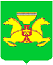 МУНИЦИПАЛЬНОЕ ОБРАЗОВАНИЕ АСКИЗСКИЙ РАЙОНСОВЕТ ДЕПУТАТОВ РЕШЕНИЕпроектОб утверждении Стратегии социально-экономического развития  муниципального образования Аскизский район РеспубликиХакасия до 2030 года  В целях обеспечения устойчивого экономического и социального развития Аскизского района на среднесрочную перспективу, руководствуясь ст. 22 Устава муниципального образования Аскизский район от  20.12.2005г., Совет депутатов РЕШИЛ:1. Утвердить Стратегию социально-экономического развития муниципального образования Аскизский район Республики Хакасия до 2030 года (далее - Стратегия) /прилагается/.2. Рекомендовать главам поселений Аскизского района разработать программы развития подведомственных территорий и принять меры по реализации Стратегии социально-экономического развития муниципального образования Аскизский район Республики Хакасия до 2030 года в части, касающейся стратегических приоритетов и интересов соответствующих поселений.3. Настоящее Решение вступает в силу после его официального опубликования.УТВЕРЖДЕНАрешением Совета депутатов Аскизского районаот _______________№___________Стратегия социально-экономического развития муниципального  образования Аскизский район Республики Хакасия до 2030 годаСодержаниеСтратегия социально-экономического развития муниципального образования Аскизский район Республики Хакасия до 2030 годаВведениеСтратегия социально-экономического развития Аскизского района Республики Хакасия до 2030 года (далее – Стратегия) определяет стратегические приоритеты, цели и задачи социально-экономического развития Аскизского района, основные направления их достижения на долгосрочную перспективу.Стратегия разработана в соответствии с Федеральным законом от 28.06.2014 № 172-ФЗ «О стратегическом планировании в Российской Федерации», решением Совета депутатов Аскизского района  от 26.11.2016 № 06-рс «О стратегическом планировании в муниципальном образовании Аскизский район Республики Хакасия», постановлением Администрации Аскизского района  от 14.01.2020 №16-п «О разработке Стратегии социально-экономического развития Аскизского района Республики Хакасия до 2030 года». В рамках подготовки документа проведен комплексный анализ социально-экономического развития района за четыре года, на основе анализа тенденций социально-экономического развития района, SWOT-анализа и PEST-анализа, выявленных важнейших проблем, с учетом потенциала района, его конкурентных преимуществ и ресурсного обеспечения сформированы приоритеты, цели и задачи социально-экономического развития Аскизского района Республики Хакасия на долгосрочную перспективу.Все обозначенные в Стратегии  приоритеты, цели и задачи, согласованы с приоритетами и целями развития, определенными в документах стратегического планирования регионального, федерального уровней. В Стратегии учтены планы и программы, действующие на территории района и определяющие основные направления развития района.Имеющийся в районе ресурсный, экономический и интеллектуальный потенциал дает возможность выйти на более высокий и качественный уровень жизни населения.1 .	Комплексный анализ социально-экономического развития Аскизского района Республики Хакасия Краткая характеристика Аскизского районаАскизский район образован 30 марта 1924 года на территории упраздненных Аскизской и Усть-Есинской волостей.Географическое положение. Муниципальное образование Аскизский район входит в состав Республики Хакасия и расположено в юго-западной части Республики Хакасия, граничит на севере с Усть-Абаканским районом, на востоке - с Бейским районом, на юге - с Таштыпским районом, на западе - с Кемеровской областью.Площадь 8201,14 км². Район расположен на холмистой равнине, в южной и юго-западной части находятся горы, плоскогорья. По рельефу территории район относится к двум природном зонам: Хакасско-Минусинской котловине и горам Кузнецкого Алатау. Степная часть делится на Приабаканскую долинно-степную и Приабаканскую низкогорно-степную зоны.Уникальными природными памятниками Аскизского района являются озёра Ханкуль и Баланкуль.Климатические условия. Климат резко континентальный. Характерны резкие колебания температуры воздуха и количества осадков. Средняя температура июля +19 °C, января −20 °C. Продолжительность безморозного периода от 80 до 120 дней. Годовое количество осадков колеблется от 250 до 780 мм. Преобладают ветры юго-западного направления. В апреле и мае почти ежегодно наблюдаются ветры большой силы, достигающие скорости 17-20 м/с. Зима устанавливается в конце октября — начале ноября.Число дней со снежным покровом колеблется от 120-170 в лесостепной и степной зонах до 260 дней в горных районах, в отдельные годы до 300 дней. В горных районах высота снежного покрова достигает 1,5 – 2 м. Высота снежного покрова в лесостепных районах 40 – 60 см, в степях 10 – 30 см. Общее количество осадков, выпадающих в виде снега, составляет 20-25% годовой суммы. Водные ресурсы.Аскизский район  располагает значительными ресурсами пресных подземных и поверхностных вод. Имеются практически все виды водных 
объектов – горные реки, реки предгорий, водные объекты с равнинным типом режима. Основная водная артерия на территории района - река Абакан с крупными притоками (Тея, Есь, Аскиз, База, Уйбат, Томь). Река Абакан относится к бассейну р. Енисей. Река Томь относится к бассейну р. Обь. Здесь протекает река Абакан, служащая естественной юго-восточной границей района. Она многоводна, с быстрым течением, имеет извилистое русло, образует много притоков, рукавов и стариц. Всего протекает около 39 рек общей длиной 1124 км. Река Аскиз — один из крупных притоков реки Абакан, её протяжённость 124 км.Природные ресурсы:Аскизский район – один из уникальных в природно-ресурсном отношении районов в Республике Хакасия и  Российской Федерации. В районе имеется ряд месторождений полезных ископаемых: мрамор, месторождение железной руды, месторождение гипса, месторождение габбро, месторождение известняка, также имеется месторождение марганца, меди, молибдена, баритов и другое. В настоящее время ведутся работы по промышленной добыче железной руды и золота.Общая площадь лесного фонда составляет 60,9% всей территории района. Объекты культурно-исторического наследия.В Аскизском районе расположено 5 интереснейших музеев.Аскизский краеведческий музей им. Н. Ф. Катанова. Он находится в центре Аскиза в двухэтажном здании, построенном в середине XIX века золотопромышленником Петром Ивановичем Кузнецовым. Музейное собрание составляют предметы палеонтологии и археологии, этнографии, живописи, нумизматики, оружия, редкие фотографии и предметы, книги, карты и многое другое. Краеведческий музей, который расположен в рп Вершина Теи.  История создания этого музея тесно связана с историей создания железорудной промышленности в Аскизском районе. За период существования музея в фонды поступило более 4567 предметов музейного значения. Основную часть фонда составляют минералы, нумизматика, бонистика, таксидермия, этнография.Наибольшую ценность представляют археологические объекты – курганные могильники, древние поселения, крепости, каменные изваяния и наскальные рисунки. Особое место у Аскизского района по потенциалу археологического наследия. Здесь сосредоточено сразу два музея. В «Анхаковском музее - заповеднике Хуртуях Тас» стоит знаменитая каменная стела - памятник Окуневской культуры конца III — начала II тысячелетия до н. э. Национальный музей-заповедник «Казановка» славится своим культурным и природным наследием – живописными ландшафтами и богатым археологическим фондом (более 2 тысяч памятников археологии). Также в Аскизском районе находится Сафроновский курганный могильник, который состоит более чем из 50 курганов. Они сооружены представителями тагарской культуры, а самые древние из них созданы более 2500 лет назад.Еще один музей Аскизского района — литературный. Он был открыт в 2013 году в с. Верхняя Тея Аскизского района. На территории района находятся памятники археологии и памятник природы регионального значения «Уйтаг». Транспортная инфраструктура.Аскизский район обладает достаточно развитой транспортной сетью. Через Аскизский район проходит  автодорога регионального значения Абакан-Ак-Довурак, участок кольцевой связи Саяногорск - Бея – Аскиз. Также имеется разветвленная сеть автодорог межмуниципального значения. Через территорию района проходит железнодорожная линия: «Новокузнецк-Бискамжа-Абакан» Красноярской железной дороги ОАО «РЖД», через которую осуществляется движение как грузовых, так и пассажирских составов. А также железнодорожная ветка Аскиз-Абаза. Протяженность железных дорог составляет 230 км.Административно-территориальное устройствоВ состав района  входят 14 муниципальных образований, в том числе: 11 сельских поселений и 3 городских поселений в границах которых расположены 64 населенных пунктовСреднегодовая численность населения за 2020 год составила 36114. человек – это 6,8% численности населения Республики Хакасия. Плотность населения 4,4 человека на 1 км2. Административный центр – село Аскиз  с численностью жителей 7705 человек. Расстояние до центра Республики Хакасия г. Абакан – 93 км.Административно–территориальное деление Аскизского района Населенные пункты характеризуются разной удаленностью от районного центра.Наиболее удаленные от районного центра населенные пункты Балыксинского сельсовета: пст Колтас -190 км, с.Балыксу -150 км., пос.Неожиданный – 147 км.Экономика районаВидами экономической деятельности, определяющими промышленное производство, являются: добыча полезных ископаемых, обрабатывающие производства, обеспечение электрической энергией, газом и паром, водоснабжение, водоотведение, организация сбора и утилизации отходов.Основные отрасли района представлены такими крупнейшими предприятиями: Обрабатывающее производство представляет – Вагонное ремонтное депо рп Аскиз, производством и распределением теплоэнергии и  воды – 8 предприятий коммунального комплекса.В сельском хозяйстве ведущее место занимают мясное животноводство, овцеводство, коневодство, растениеводство. В районе выращивают зерновые и кормовые культуры, картофель, овощи. Социально-экономическое развитие Аскизского районаРеспублики Хакасия в период 2017−2020 годовОсновные стратегические цели, определяющие приоритетные направления развития муниципального образования, были закреплены в Стратегии социально-экономического развития муниципального образования Аскизский район Республики Хакасия на 2017-2020 годы, которая утверждена решением Совета депутатов Аскизского района № 76-рс от 25 мая 2017 года   Стратегия  включает в себя основные направления социально-экономического развития муниципального образования Аскизский район на 2017-2020 годы, приоритеты социально-экономического развития Аскизского  района на среднесрочный и годовой планы социально-экономического развития района. В рамках Стратегии реализовывались 32 муниципальные программы: развития сельского хозяйства, жилищно-коммунального хозяйства, развития и поддержки малого бизнеса, жилищные программы, социальные программы. Основным документом для привлечения инвестиций, является Комплексный инвестиционный план муниципального образования Аскизский район Республики Хакасия, утвержденный решением Совета депутатов Аскизского района от 08.07.2015 №176-рс  (с последующими изменениями), который представляет собой согласованный по задачам, ресурсам и срокам исполнения комплекса производственных, социально-экономических, организационно-хозяйственных и других мероприятий, обеспечивающих эффективное решение проблем Аскизского района.Характеристика основных показателей социально-экономического развития Аскизского района за период 2017-2020 годовДинамика основных показателей социально-экономического развития Аскизского района за период 2017 – 2020 годов характеризовалась устойчивым ростом промышленного производства, розничного товарооборота, инвестиций в основной капитал, номинальной начисленной заработной платы, жилищного строительства, снижением уровня регистрируемой безработицы (до 2020 года).Демография. Основным показателем, характеризующим уровень социально-экономического развития, является численность населения. За 2017–2020 годы численность населения Аскизского района уменьшилась на 1343 человек и составила на конец 2020 года – 35929 человек. При этом снижение населения был обеспечен в основном за счёт высокой миграции, после закрытия Тейского рудника в 2015 году. Из района выезжает в основном трудоспособное население в поисках работы с высокой оплатой труда.В районе с 2017 по 2020 годы наблюдалось снижение городского населения (на 8,7%) и отток населения из сельской местности (на 4,2%).В районе наблюдается стабильно высокий уровень рождаемости, превышающий среднереспубликанский уровень. Данная тенденция связана с предоставлением материнского капитала, жилья молодым семьям, земельных участков многодетным семьям, мер социальной поддержки.Вместе с тем, с 2017 года отмечается снижение рождаемости, в 2020 году  рождаемость увеличилась по сравнению с предыдущим годом  и смертность также увеличилась. Естественная убыль населения составила в 2020 году 82 человека.Труд и занятость.В Аскизском районе 325 организаций различных форм собственности, в том числе федеральной - 12, республиканских -9, 150 муниципальных и 126 организаций частной формы собственности. Количество организаций в 2020 году увеличилось на 0,3% к 2019 году.В настоящее время численность трудовых ресурсов на территории Аскизского района составляет 57,7% от общей численности населения района. При этом численность занятых в экономике составляет 63,2% от численности населения трудоспособного возраста.В численности занятых в экономике  наибольший удельный вес приходится на занятых в организациях бюджетной сферы – 32,6% и занятых в личных подсобных хозяйствах - 25%. Заработная плата – основной источник доходов населения, поэтому развитие рынка труда и обеспечение занятости населения является одной из главных целей стратегии дальнейшего развития района.Трудовые ресурсы и заработная платаОдним из важных показателей, характеризующих экономическое и социальное благополучие общества, является безработица. Главным фактором, определяющими ситуацию на рынке труда Аскизского района в 2020 году является спад экономики под влиянием кризиса, вызванного глобальной пандемией новой коронавирусной инфекции. Кризис обусловлен снижением инвестиционной активности, объемов производства, структурной перестройки экономики, снижение доходов граждан, но сильнее всего пострадали малый бизнес и сфера услуг. Состояние рынка труда находится в прямой зависимости от социально-экономических процессов. В связи с пандемией организации и предприниматели вынуждены снижать объёмы производства или приостанавливать свою деятельность, что ведёт к увольнению работников. Также растёт скрытая форма безработицы: сокращение рабочего времени, заработной платы, предоставление отпусков без сохранения заработной платы. Численность незанятых граждан, обратившихся за предоставлением услуги содействия в поиске подходящей работы, в службу занятости населения в 2020 году составила 1705 человек, из них 1284 человек признаны безработным. Уровень безработицы на 1 января 2021 года составил 7,91 % (на 1 января 2020 года – 1,71%). Нагрузка незанятого трудовой деятельностью населения на одну заявленную вакансию – 7,9.Сохраняется структурное несоответствие между спросом и предложением рабочей силы. Основная доля безработных граждан, состоящих на учете в органах службы занятости, не соответствует требованиям работодателей по уровню, профилю профессионального образования, квалификации.Нехватка квалифицированных кадров в отдельных отраслях экономики обусловлена падением престижа рабочих профессий в силу тяжелых условий труда, низкой заработной платы.Таким образом ситуация на рынке труда Аскизского района характеризуется следующими тенденциями:-	использование работодателями различных видов неполной занятости (режим неполного рабочего времени, административные отпуска, простой);-	несбалансированность рынка труда (профессиональное и территориальное несоответствие спроса и предложения рабочей силы);-	низкий уровень занятости сельского населения;-	территориальная дифференциация уровня безработицы;-	высокий уровень безработицы среди безработных граждан, обладающих недостаточной конкурентоспособностью на рынке труда и испытывающих трудности при трудоустройстве, в первую очередь, инвалидов.Безработица 2017-2020 годыПромышленное производствоОбъем промышленного производства по кругу крупных и средних предприятий увеличился к 2020 году в 1,56 раза в сравнении с 2017 годом и составил 1721,9  млн. рублей. Темп роста в анализируемом периоде сохраняется довольно стабильный до 2020 года. Снижение в 2020 году  в действующих ценах к предыдущему году на  1,4%. В  расчете на душу населения товаров собственного производства приходится 48629,4 рублей, и по отношению к прошлому году этот показатель увеличился на 16955 рублей (в связи с уменьшением численности населения).В структуре промышленного производства в 2020 году основная доля приходится на обрабатывающее производство - 83,%, производство и распределение энергии,  газа и пара – 15,7%,  водоснабжение, водоотведение, организация сбора и утилизации отходов – 1,3%.Предприятиями обрабатывающей отрасли отгружено товаров собственного производства, выполнено работ и услуг на сумму 1438,96 млн. рублей, в действующих ценах на 5,6% меньше уровня прошлого года. Ведущим предприятиям данной отрасли является Вагонное ремонтное депо Аскиз ОАО «Вагонная ремонтная компания - 2»- производственная мощность более 3 тысяч вагонов в год.В 2020 году открыто новое производство по добыче строительных нерудных материалов ООО "Стройбест": добывается более 25 тыс. тонн строительных нерудных материалов: щебня, гравия, песчано-гравийная смеси.	В районе ведут разведку и добычу золота две организации до 273-300 кг в год.На среднесрочную перспективу акцент в развитии промышленного производства делается на модернизацию действующих и открытие новых производств обрабатывающих отраслей: - производство и переработка сельхозпродукции, которые будут являться опорной «точкой роста» для развития агропромышленного комплекса района.Развитие пищевой промышленности будет обеспечено за счет создания производств новых. В рамках развития сельского хозяйства и перерабатывающей промышленности получит дальнейшее развитие производства костной муки, строительство консервного завода ИП Миндибекова И.И. переработка мясной продукции и производство полуфабрикатов. Сельское хозяйствоСельскохозяйственное производство является одним из важных отраслей экономики района. Экономика муниципальных образований поселений района в основном базируется на сельскохозяйственном производстве, которым в настоящее время занимаются 2 сельскохозяйственных предприятий (ООО «Сибирская ферма», ООО «СГЦ Хакасский»), где занято 72 человека, а также 82 крестьянских фермерских хозяйств и 10149 личных подсобных хозяйств.Основным направлением деятельности сельхозпредприятий и крестьянских (фермерских) хозяйств  по-прежнему является мясное скотоводство, овцеводство и коневодство, а также выращивание зерновых и кормовых культур,Основные виды деятельности населения: выращивание картофеля и овощей, производство молока, мяса птицы, говядины и свинины, а также разведение лошадей и овец.На 01.01.2021 года во всех категориях хозяйств Аскизского района имелось 38188 голов крупного рогатого скота, 111990 голов овец, 10081 голов лошадей и 5634 голов свиней.Основное поголовье сельскохозяйственных животных находится в хозяйствах населения (ЛПХ). Поголовье КРС - 76 %,  овец - 51 %, лошадей - 68 %,  поголовье свиней 95 %.  На долю сельскохозяйственных предприятий и КФХ приходится 24 % поголовья КРС,  49 % поголовья овец и 32,1% поголовья лошадей от общего поголовья сельскохозяйственных животных имеющихся в районе.	Несмотря на сокращение количества крестьянских фермерских хозяйств, за счет личных подсобных хозяйств в 2020 году по сравнению с 2019 годом увеличилось: поголовье КРС  – на 3,6%, коров – на 2,6%, овец - на 0,9%,поголовье лошадей увеличилось на 10%.К 2020 году поголовье скота по отношению к 2017 году сократилось.Поголовье скота и птицы на конец года в хозяйствах всех категорийВ животноводческих хозяйствах района ведется перевод поголовья коров на мясное производство, в связи с чем в 2020 году отмечается снижение производства молока на 2,6%  к 2019 году. Производство основных видов продукции животноводства в сельскохозяйственных организациях, личных подсобных хозяйствах в 2020 году составило: – мяса 8,12 тыс. тонн (97,3% к уровню 2019года);- молока – 26,84 тонн (97,4% к уровню 2019 года).Производство продуктов животноводства в хозяйствах всех категорий  Производственные показатели в животноводстве напрямую зависят от кормовой базы хозяйства, а в конечном итоге от результатов работы в растениеводстве. 	В пользовании  сельхозпредприятий и крестьянских (фермерских) хозяйств находится 54,2 тыс. га, в том числе 46,4 га в долгосрочной аренде, 7,8 га в собственности.Общая посевная площадь сельхозпредприятий и КФХ в 2020 году составила 3986 га (2019 год - 2580 га), в том числе площадь зерновых культур – 1647 га (208 га), кормовых однолетних трав – 938 га (548 га), многолетних трав – 1277 га (1816 га). Валовой сбор зерновых культур в 2020 году составил 2,68 тыс. тонн, или в 4,87 раза больше урожая 2019 года,  собрано картофеля – 6,14 тыс. тонн (92,3%),  овощей собрано 2,18 тыс. тонн (100,5%).Валовые сборы сельскохозяйственных культур 2017-2020 годы     Важную роль в развитие сельского хозяйства играют меры государственной поддержки сельхозтоваропроизводителей. В 2020 году на поддержку сельского  хозяйства района из бюджетов всех уровней выделено субсидий на общую сумму 35286,2 тыс. рублей, в том числе: на поддержку отрасли животноводства – 18341,3 тыс. рублей, растениеводства - 10980 тыс. рублей; на поддержку начинающих фермеров (гранты) направлено 5964,0 тыс. руб.  В 2020 году гранты получили 3 КФХ. Объем полученных средств господдержки на АПК Аскизского района (тыс.рублей)Малый бизнесДостижение положительной динамики показателей социально-экономического развития района основывается на согласованных действиях органов местного самоуправления Аскизского района и бизнес-сообщества, в том числе в рамках Муниципальной программы «Развитие субъектов малого и среднего предпринимательства в Аскизском районе на 2017 - 2020 годы» Малый и средний бизнес оказывает значительное влияние на обеспечение социальной стабильности, организацию занятости населения и насыщение потребительского рынка товарами и услугами, является надежной базой налоговых поступлений в бюджеты всех уровней. Значительную часть в структуре малого и среднего предпринимательства района составляют индивидуальные предприниматели (по количественному показателю) - 85% от общего количества субъектов малого и среднего предпринимательства. Их деятельность в основном сосредоточена в сфере торговли и бытовых услуг.В 2020 году на территории района действовало 576 субъектов малого и среднего предпринимательства, в том числе 532 индивидуальных предпринимателей. Основной вид деятельности предпринимателей – торговля (42,3%), сельское хозяйство – 23,1%, транспортные услуги – 7,1%. Структура малых предприятий по видам экономической деятельности в течение ряда лет остается постоянной и не претерпевает существенных изменений. Сфера торговли и общественного питания в связи с достаточно высокой оборачиваемостью капитала является наиболее предпочтительной для малого бизнеса. В целях координации заинтересованных участников межведомственного и межмуниципального взаимодействия в работе по формированию условий, стимулирующих экономическое развитие Аскизского района, в мае 2008 года создан Общественный совет предпринимателей при Администрации Аскизского района. За отчетный период было проведено 7 заседаний Общественного совета предпринимателей при Администрации Аскизского района.В соответствии с законодательством определены меры содействия и поддержки проектов:- снижение ставки арендной платы за земельные участки;- предоставление субсидии на компенсацию части расходов  на приобретение оборудования;- предоставление нефинансовых мер поддержки: организационной, информационной, консультационной и др.В условиях пандемии в 2020 году предоставлена отсрочка по уплате платежей по аренде имущества.Развитие социальной сферыРазвитие социальной сферы ориентировано на создание для населения условий получения доступных и качественных услуг в сфере образования, здравоохранения, ресурсов культурного потенциала районаОбразованиеОбразование Аскизского района - это динамично развивающаяся система, обеспечивающая полный объем образовательных услуг, качество и доступность. Образовательный комплекс Аскизского района  представлен сетью учреждений дошкольного, общего и дополнительного образования, организацией начального профессионального образования.На начало 2021 года  систему образования Аскизского района составляет 59 образовательных организаций, в том числе с правом самостоятельного юридического лица - 39, филиалов – 20. В районе  20 средних, 5 - основных (из них 3 филиала), 16 - начальных общеобразовательных организаций (филиалы), 16 - муниципальных дошкольных учреждений, 2 - организации дополнительного образования детей (из них 1 филиал).Дошкольное образование. В районе функционируют 26 дошкольных организаций: муниципальных – 16, структурных подразделений – 7, ведомственных (ОАО РЖД) – 2 (пос. Аскиз, с. Балыкса), 1 – государственный -  с общим охватом 1586 детей дошкольного возраста. Кроме того, в 18 общеобразовательных организациях функционируют группы кратковременного пребывания с общим охватом 282 детей. Численность детей, стоящих в очереди на получение в дошкольные образовательные организации Аскизского района,  зарегистрированы 232.Обеспечение доступности дошкольного образованияЗа анализируемый период количество мест в организациях, реализующих образовательные программы дошкольного образования, увеличилось с 2190 до 2375 мест. Численность детей, состоящих на учете для зачисления в детские сады, уменьшилась с 686 до 232 чел. Охват детей в возрасте 3 - 7 лет дошкольным образованием с учетом вариативных и альтернативных форм дошкольного образования составил 59,5%.Увеличение сети муниципальных образовательных учреждений стало возможным, в том числе, за счет активного участия района в национальных проектах "Демография" и "Образование".В сентябре 2020 года Катановский детский сад «Ручеек» перешел в новое здание. Создана еще одна дополнительная группа – для детей ясельного возраста. В Аскизском детском саду «Родничок» создано 25 дополнительных мест для детей 6-7 лет. 25 декабря 2020 года в с. Бельтирское   сдано в эксплуатацию новое здание детского сада «Колокольчик». Он рассчитан на 120 мест, 40 из которых предназначены для детей ясельного возраста. В 2021 году завершится строительство детского сада в поселке Аскиз на 80 мест, 40 мест будут также укомплектованы детьми ясельного возраста.Общее образование. В районе действуют 41  общеобразовательное  учреждение  (в том числе 19 филиалов).  В 2019-2020 учебном году в образовательных организациях района обучались 6354 обучающихся, из них предшкольные группы окончили 366 детей,  1 класс -  724 обучающихся. Индивидуальным обучением на дому в 18 школах было охвачено 45 детей  с ограниченными возможностями здоровья (далее - ОВЗ), из них 35 детей – инвалидов. На 01.09.2020г. в общеобразовательных учреждениях Аскизского района 6060 обучающихся, в том числе 282 воспитанника предшкольных групп и 51 обучающихся коррекционных классов.В связи с удаленностью населенных пунктов, на территории МО Аскизский район в 15 средних общеобразовательных организациях осуществляется ежедневный подвоз: на 01.01.2020 года – 685 обучающихся (на 01.01.2019 – 595, на 01.01.2018 – 613).Педагоги дополнительного образования в  общеобразовательных организациях занимаются с 943  обучающимися, в Аскизском  районном центре дополнительного образования – 1876 детей, в  районной  спортивной школе  им. С.З.Карамчакова  – 1164 детей, в учреждениях культуры – 556, бассейн «Афалина» посещает 349 детей, итого охват составляет – 81%.Качество,  успеваемость                                               По итогам 2019–2020 учебного года  из 5988 учащихся дневных школ переведены в следую 5949. Успеваемость  -  99,3 %  (в  2018-2019 уч. году –  99,5 %). Качество обучения   в среднем по району составило 43,2 %  (в  2018-2019 уч. году –  42,1%). Качество обучения по итогам  2019 – 2020  учебного  года  в среднем по району составило 43,2%:по программам начального общего образования – 50,3% (в сравнении 2018-2019 уч. год  - 48,9%) по программам основного общего образования -  37,2% (в сравнении 2018-2019 уч. год – 37,3%)   по программам среднего общего образования -  52,3% (в сравнении 2018-2019 уч. год – 47,9%).Обеспечение доступности общего образования для детей с ограниченными возможностями здоровья (ОВЗ), в том числе для детей – инвалидовВ районе обучается 128 детей с ОВЗ, детей–инвалидов – 81.  На семейной форме образования - 12 детей (у всех детей ДЦП с  системными множественными нарушениями). Организация образовательного процесса осуществляется в соответствии с адаптированными образовательными программами и индивидуальными программами реабилитации  образовательной организации.В школах реализуются стандарты:  образовательный стандарт начального общего образования по хакасскому языку, образовательный стандарт основного общего образования по хакасскому языку   и образовательный стандарт начального и основного общего образования по хакасскому языку для начинающих изучение родного (хакасского) языка.В школах реализуются образовательные программы  владеющих и слабо владеющих хакасским языком. Обучение хакасскому языку осуществляется через предметные области, внеурочную деятельность в форме факультативных и кружковых занятий. Обучающиеся охвачены кружковой деятельностью  по развитию детского хакасского литературного творчества. Обеспечение жилыми помещениями детей-сирот, детей, оставшихся без попечения родителей,  в 2020 году было предоставлено 29 квартир детям сиротам: 16 жилых помещений в г.Абакане, 10 – в Аскизе, 1 – в рп Аскиз,  с. Бельтирское  – 1 жилое помещение, с.Бирикчуль – 1.	Общее количество детей-сирот, не имеющих жилых помещений, в Аскизском районе на 01.01.2021 составляет 708 человек.Культура. Для создания оптимальных условий для эффективной организации культурного досуга населения Аскизского района осуществлялись мероприятия: обеспечение деятельности 35 Домов культуры,  4 музеев, 33 библиотек. 6 учреждений дополнительного образования (школы искусств и музыкальные школы);подключение общедоступных библиотек к сети Интернет и развитие системы библиотечного дела;укрепление материально-технической базы домов культуры;обеспечение учреждений дополнительного образования детей. Деятельность учреждений культуры в Аскизском районе направлена на создание условий, обеспечивающих доступ населения к высококачественным культурным услугам и формирующих благоприятную культурную среду для всестороннего развития личности. Творческие коллективы являются постоянными участниками районных, республиканских, краевых конкурсов, фестивалей. Все учреждения культуры ведут работу по сохранению народных традиций. В районе на базе культурно-досуговых учреждений функционируют 390 клубных формирований, в том числе самодеятельного народного творчества, а также любительские объединения и клубы по интересам. Показатели обеспеченности культурно-досуговыми учреждениями в районе составляют 72,1%. Основные показатели работы культурно-досуговых учрежденийОдна из главных проблем эффективной деятельности клубных учреждений района остается материально-техническая база учреждений культуры и создание комфортных условий для посетителей. Недостаток современного звука и другого технического оборудования; музыкальных инструментов, сценических костюмов; сокращение специалистов на муниципальном уровне, перевод клубных работников на неполный рабочий день, недостаток специалистов по различным жанрам; недостаточная информационная открытость учреждений; изменение досуговых предпочтений населения, появление альтернативы в проведении досуга.Библиотечное обслуживание. Библиотечная система включает в себя 33 библиотеки, которые обслуживают пользователей всех возрастных категорий и социальных групп. Пользователем муниципальных библиотек сегодня стал каждый второй житель Аскизского района. Обеспеченность учреждений библиотечной деятельностью составляет 97,9%.Основные показатели деятельности муниципальных библиотекФонды центральной районной библиотеки им. М.Е. Кильчичакова, являются общедоступным информационным ресурсом района. Библиотека хранит наиболее полное собрание краеведческой и национальной литературы.Фондохранилища библиотек не в полном объеме соответствуют федеральным нормативам и стандартам, это сказывается на сохранности и безопасности фондов. Одной из главных проблем является поддержание в хранилищах необходимого температурно-влажностного режима. Важной задачей является модернизация охранной и пожарной сигнализации.Музейное обслуживание.		Широкое историко-культурное наследие района является не только достоянием и неким хранилищем ценностей, доставшихся нам от предшествующих поколений, но и обладает огромным потенциалом культурно-просветительского воздействия на современное общество. Памятники археологии позволяют значительно расширить горизонты исторического знания, тем самым влияя на общественное самосознание и культуру в целом. Популяризация культурного наследия - это один из путей повышения общего уровня культурного развития современного общества.Но наряду с этими положительными факторами возникает и ряд существенных проблем. Культурное наследие является не возобновляемым ресурсом, отражающим культурные особенности нации. Естественная и искусственная окружающая среда, и исторические объекты, составляя культурное наследие и являясь базой для развития культурно-познавательного туризма, нуждаются в особенно продуманном менеджменте и охране.		 На территории Аскизского района осуществляют деятельность пять музеев.За время работы музеев проведена значительная работа по комплектованию фондов и развитию экспозиционной деятельности, реализован ряд социально-значимых проектов.Благодаря эффективной и планомерной работе посещаемость музеев Аскизского района ежегодно увеличивалась до 2019 года включительно. В условиях пандемии в 2020 году число посещений музеев было ограничено.Основные показатели деятельности музеев Дополнительное образование детей.Деятельность детских музыкальных школ и школ искусств направлена как на эстетическое развитие подрастающего поколения, так и на овладение детьми профессиональными навыками, необходимыми для поступления в средние специальные образовательные учреждения (музыкальные, художественные, хореографические училища) и высшие учебные заведения, ведущие подготовку кадров для отрасли культуры и искусства. В Аскизском районе действует 4 Детских школы искусств (525 учащихся) и две музыкальные школы (70 учащихся). Ежегодно привлекаются дети к участию в творческих мероприятиях: Одна из главных проблем эффективной деятельности клубных учреждений района остается недостаточная материально-техническая база учреждений культуры для создания комфортных условий для посетителей. Недостаток современного звука и другого технического оборудования; музыкальных инструментов, сценических костюмов; сокращение специалистов на муниципальном уровне, перевод клубных работников на неполный рабочий день, недостаток специалистов по различным направлениям; недостаточная информационная открытость учреждений; изменение досуговых предпочтений населения, появление альтернативы в проведении досуга.Для укрепления материально-технической базы в сфере культуры в Асикзском районе:- необходимо строительство нового  Дома культуры в с. Балыкса (Балыксинский сельский дом культуры  находится в приспособленном  помещении);- строительство  2 клубов: в аале Усть.-База, в д Казановка;В капитальном ремонте нуждаются 11 культурно-досуговых учреждений (реконструкция Калининского СДК), Капитальный ремонт: Центральной районной библиотеки, Бельтирского  Дома культуры, Бельтирской детской школы искусств, Пуланкольского ДК,  Дом культуры в с.Бирикчуль, Есинского ДК, Бискамжинского ДК, сельского клуба  в аале Усть-Хойза, Вершино –Тейского ДК. Усть-Чульского ДК).В 2021 году  проводены капитальные ремонты объектов культуры: Бирикчульский ДК, Есинский ДК, Усть-Камыштинский ДК, Аскизский РКЦД (зрительный зал под кинотеатр).Развитие физической культуры и спортаОсновными направлениями деятельности в области спорта  являются:- развитие физической культуры и массового спорта, - формирование системы подготовки спортивного резерва для сборных команд Республики Хакасия и Российской Федерации и развитие спорта высших достижений, - развитие физической культуры и спорта среди инвалидов и лиц с ограниченными возможностями здоровья, - создание условий для занятий населения Аскизского района физической культурой и спортом, в том числе развитие спортивной инфраструктуры.В спортивной школе работает всего 43 тренера, в том числе 26 штатных тренера и 17 совместителей, 12 инструкторов по спорту (физической культуре), в том числе 10 штатных инструкторов по спорту (физической культуре) и 2 совместителя, а так же 2 инструктора-методиста. Работа ведется по 12 видам спорта: баскетбол, бокс, волейбол, кикбоксинг, легкая атлетика, лыжные гонки, настольный теннис, самбо, спортивная борьба (вольная и греко-римская), стрельба из лука, футбол. В районе 22 общеобразовательные школы, все физкультурными кадрами обеспечены, всего 48 человек из них 20 человек с высшим образованием, 14 – со средне-специальным. Развитие хакасских народных игр и состязаний в общеобразовательных учреждениях проводятся  с применением национально-регионального компонента на уроках физической культуры. Лучшие спортсмены входят в сборную команду Республики Хакасия и участвуют во Всероссийской Спартакиаде допризывной молодежи. В 2020г. РДК проводились торжественные проводы призывников на службу в Вооруженные силы Российской Федерации.Развитие спорта высших достижений базируется на последовательной и системной работе, основой которой является детско-юношеский спорт. По данным статистического отчета по итогам 2020 года в спортивной школе занимается 1134 человек. Самые массовые виды спорта: вольная борьба, футбол, греко-римская борьба, бокс, волейбол. Базовым видом спорта в спортивной школе является спортивная борьба.В 2020 году увеличился удельный вес, систематически занимающегося физической культурой и спортом до 52,9% в общей численности населения Аскизского района. Доля  учащихся, занимающихся в спортивных школах за 2020, составила 85%; удельный вес населения Аскизского района с ограниченными физическими возможностями, систематически занимающегося физической культурой и спортом  от общей численности населения Аскизского района данной категории составил -15,3%. Проводятся спортивные мероприятия среди населения по основным видам спорта: волейбол, футбол, настольный теннис, шахматы, шашки и т.д.  Проводятся спортивные праздники, турниры по национальным видам спорта, массовые забеги, посвященные Дню Победы. Для участия в районных и республиканских соревнованиях комплектуют команды спортсменов участников. Работа в этом направлении заметно оживилась, во всех малых селах есть команды футболистов, волейболистов, которые участвуют в районных соревнованиях и становятся призерами. В зимний период заливаются хоккейные поля в с. Аскиз, хоккейные коробки в с. Верх-Аскиз, в аале Катанов. В районном центре работает прокат коньков на освещенном хоккейном поле.Развитие физической культуры и спорта в районе осуществляются на базе МБУ ««Аскизская районная спортивная школа имени С.З. Карамчакова»», а также образовательных учреждений поселений, в которых работают тренеры-преподаватели. Показатели организации физкультурно-спортивной работы в МБУ «Аскизская районная спортивная школа имени С.З. Карамчакова»Показатели физкультуры и спорта по Аскизскому районуРеализация молодежной политикиМолодёжь  социально-возрастная группа населения в возрасте 1635 лет, которая находится в стадии своего становления, освоения социальных ролей. Численность молодёжи в Аскизском районе составляет 9587 человек (по состоянию на 01.01.2021), что составляет 47,3% трудоспособного населения Аскизского района и является реальным ресурсом развития района. По своему составу и взглядам на жизнь данная категория населения не является однородной. В последние годы удалось переломить ряд негативных тенденций и достичь заметного улучшения социально-экономического положения молодёжи в районе. Уменьшилась смертность среди молодёжи, усилилось стремление к ведению здорового образа жизни, снизился уровень молодёжной безработицы и наметилось снижение преступности (в том числе среди несовершеннолетних).Реализация молодежной политики осуществляется подведомственными учреждениями Управления культуры, спорта, образовательными организациями района, районным военным комиссариатом, ГКУ РХ «Управление социальной поддержки населения», ГКУ РХ «Центр занятости населения по Аскизскому району», ОМВД России  по Аскизскому району и специалистами Администрации Аскизского района по делам молодежи. В районе осуществляются мероприятия по следующим направлениям:- Поддержка талантливой молодежи;-     Поддержка студенческой молодежи;-    Формирование условий для духовно-нравственного воспитания, гражданского и патриотического воспитания молодежи;-    Поддержка молодежного предпринимательства. Занятость молодежи;-   Профилактика безнадзорности и правонарушений среди несовершеннолетних;-    Внедрение массового спорта в молодежную среду;-    Внедрение в молодежную среду  традиции народов Хакасии.В районе оказывается государственная  поддержка в решении жилищной проблемы молодым семьям и молодым специалистам, предоставляются земельные участки для индивидуального жилищного строительства. Так, льготным категориям граждан, представлено земельных участков в рамках исполнения Закона Республики Хакасия 
от 08.05.2017 № 33-ЗРХ «О бесплатном предоставлении в собственность отдельным категориям граждан земельных участков на территории Республики Хакасия»  34, в том числе молодым семьям и молодым специалистам – 14.В целях реализации государственной политики, направленной на оказание государственной поддержки  в решении жилищной проблемы молодых семей, в первую очередь многодетных, постановлением Правительства Республики Хакасия от 27.10.2010г. №555 утверждена государственная программа Республики Хакасия «Жилище (2016-2020 годы)».   Администрацией Аскизского района Республики Хакасия утверждена Муниципальная программа «Жилище на 2017-2020 годы» (постановление от 29.12.2016г. № 1312-п).За 4 года выделено средств на мероприятия:- подпрограммы «Обеспечение жильем  молодых семей» – 5 078 тыс. рублей;- подпрограммы «Свой дом» - 10 420,06 тыс. рублей;- подпрограммы «Обеспечение льготной категории граждан, в том числе обеспечение молодых семей, молодых специалистов  земельными участками – 112,5 тыс. рублей;Количество молодых семей, улучшивших жилищные условия – 8. Количество молодых семей и молодых специалистов, получивших земельные участки для ИЖС – 44.С целью развития гражданской и избирательной активности молодежи, формирования ее политической грамотности в Аскизском районе осуществляет деятельность Молодежный парламент при Совете депутатов Аскизского района в количестве 24 человека, основным направлением деятельности которого является представление интересов молодежи в законодательных структурах Республики Хакасия.Молодёжь района активно принимала участие в мероприятиях различных уровней.Одной из ключевых задач государственной молодёжной политики является воспитание патриотично настроенной молодёжи. В 2020 году  основными направлениями деятельности стали: волонтерская деятельность, патриотическое воспитание молодежи, поддержка творческой молодежи района (проведено 11 мероприятий).В оказании помощи в регистрации на сайте «Бессмертный полк» участников Великой Отечественной войны с Аскизского района и Республики Хакасия – участвовало более 200 человек. Участвовали во всероссийской акции «МЫВМЕСТЕ» (регистрировали заявки пенсионеров на бесплатные продуктовые наборы, доставили более полутора тысяч продуктовых наборов пенсионерам, 161 наборов антиковидных лекарств, доставляли бесплатные лекарства, доставляли врачей и медсестер на вызовы к больным, в том числе и к больным новой коронавирусной инфекцией COVID-19).Участники Аскизского района стали победителями Республиканского конкурса на премию Главы Республики Хакасия, Председателя Правительства РХ в номинации «За успехи в области культуры и искусства» - преподаватель Аскизской детской школы искусств, «За успехи в профессиональной деятельности» - руководитель КФХ.Участники делегации Аскизского района стали призерам и победителями Республиканского фестиваля творчества молодежи «Весна в Хакасии».Во время рейдов с комиссией по делам несовершеннолетних и защите их прав проводили профилактические беседы с несовершеннолетними и их родителями: по будущей профессии, домашней занятости, участия в общественной деятельности, посещения секций и кружков в своем населенном пункте. Было организовано обучение в онлайн-курсах «Медиация». От Аскизского района сертификат о прохождении обучения получило 16 человек – это работники образования, управления социальной защиты населения, Администрации Аскизского района, сельских и поселковых советов.Была организована акция по сбору материальной помощи пострадавшим в пожаре.Факторы, сдерживающие развитие государственной молодежной политики:  отсутствие квалифицированных специалистов по работе с молодежью в разных отраслях.Жилищное строительствоЗа 4 года  в Аскизском районе введено 40186 м2 жилья. Объём введённого индивидуального жилья составил 36773 м2 или 83,6% от всего введенного жилья за этот же период.В анализируемый период максимальный объём введённых в действие жилых домов был зафиксирован в 2019 году, что было связано со строительством индивидуального жилья. В 2017-2020 годах также велось строительство многоквартирных домов для переселения граждан из непригодного для проживания жилья и для детей сирот. Жилая площадь, приходящаяся в среднем на одного человека, возросла с 22,3 м2 в 2017 году до 23,7 м2 в 2020 году. Жилищно-коммунальный комплексВ связи с высокой социальной значимостью и осуществлением жизнеобеспечивающих функций, жилищно-коммунальная отрасль является важным сектором в экономике Аскизского района. Степень развития и объём деятельности данной сферы непосредственно влияют на уровень благосостояния населения, в том числе комфортность проживания, качество и надёжность предоставляемых жилищно-коммунальных услуг.На начало 2021 года на территории района функционируют  40 котельных,  водозаборов – 17,  очистных сооружений – 4. Коммунальные сети района составляют: 59,39 км тепловых сетей, 51,83 км водопроводных сетей, 17,05 км сетей водоотведения. Всего жилищный фонд по району на 01.01.2021 год составляет 857,7 тыс.кв.метров. Жилищный фонд, находящийся на обслуживании жилищных и многоотраслевых организаций, по району составляет 113 тыс.м2.Наибольшее количество коммунальных объектов, а также более развитая коммунальная инфраструктура сформирована в 4 муниципальных образованиях (с.Аскиз, рп Аскиз, рп Бискамжа, рп Вершина Теи). Удельный вес площади жилищного фонда оборудованной центральным: водопроводом – 23,9% центральным отоплением -20,4%, горячим водоснабжением – 11,4%, водоотведением -17,9%. Сельские поселения отстают по степени благоустройства. В целом по району (по состоянию на 1 января 2021 года износ: сетей водопровода – 19,3%, сетей канализации – 44%, тепловых сетей – 21,2%). Потребность в замене инженерных сетей, отслуживших нормативный срок, составила на 01.01.2021 года: по тепловым сетям – 9,6 км от общей протяженности, водопроводным – 8,4 км, канализационным – 7,52 км. По состоянию на 31.12.2020 в районе насчитывалось 10 организаций, оказывающих жилищно-коммунальные услуги; оказывающих услуги по управлению многоквартирными домами (товарищества собственников жилья) – 13. Выполнение в течение 2017–2020 годов мероприятий, направленных на комплексную модернизацию и реформирование жилищно-коммунального хозяйства, а также на энергосбережение и повышение энергоэффективности позволило добиться снижения износа части объектов коммунальной инфраструктуры за счёт реконструкции объектов инфраструктуры. Были отремонтированы сети  тепловые – 3,41 км, уличные  водопроводные сети – 1 км.На протяжении десятков лет в районе наблюдалась тенденция увеличения темпов ветшания жилищного фонда. Для ликвидации аварийного жилищного фонда в районе реализовывалась программа по переселению граждан из аварийного жилищного фонда. В рамках реализации программы переселено 80 граждан из 2373 м2 аварийного жилья. Продолжена реализация региональной программы «Капитальный ремонт общего имущества в многоквартирных домах, расположенных на территории Республики Хакасия (2014–2043 годы)». На строительство и приобретение домов (квартир) по переселению из аварийного жилья за 4 года направлено 154,74 млн. рублей (с.Бирикчуль, с.Усть-Камышта, рп Аскиз, рп Бискамжа) .На поддержку коммунального комплекса и по программе «Энергосбережение» на объекты ЖКХ направлено бюджетных средств 53,7 млн. рублей.В результате проведенных мероприятий произошло:- снижение уровня износа объектов коммунальной инфраструктуры до 54,8% (61% базовое значение).- экономия потребляемой электрической энергии муниципальными учреждениями муниципального образования Аскизский район в натуральном выражении до 3013,31 тыс. кВт.ч. (10423 тыс.к.Вт. – базовое значение).Необходима замена устаревшего оборудования, строительство, капитальный ремонт объектов и инженерных сетей. С 2018 года поселения Аскизского района участвуют в программе «Формирование комфортной городской среды и благоустройство территории муниципальных образований Республики Хакасия (2018-2022 годы)"С целью создания комфортной городской среды проживания, с 2018 года в трех муниципальных образованиях Аскизского района реализуется подпрограмма  «Формирование современной комфортной городской среды» по программе «Жилище на 2017-2020 годы» - фактическое освоение – 17 081,89 тыс. рублей. При непосредственном участии граждан, на общественных обсуждениях был определен адресный перечень территорий муниципальных образований, подлежащих благоустройству в 2018-2020 годах. Средства направлены на  повышение уровня благоустройства дворовых и общественных территорий муниципальных Реализовано 30 проектов по благоустройству, в том числе: 22 –благоустройство дворовых территорий МКД городских и сельских поселений, 8 проекта по благоустройству общественных территорий.Дорожно-транспортное хозяйствоПо состоянию на 01.01.2020 г. протяженность поставленных на учет органами местного самоуправления, автомобильных дорог общего пользования в Аскизском районе составляет 572,4 км, в том числе:- автомобильные дороги общего пользования местного значения муниципального образования Аскизский район – 83 км;- автомобильные дороги общего пользования местного значения муниципальных образований поселений Аскизского района Республики Хакасия – 489,4 км.Из общей протяженности утвержденных автомобильных дорог Аскизского района доля протяженности автомобильных дорог, не имеющих твердого покрытия, составляет 27,7 процента и доля протяженности автомобильных дорог, соответствующих нормативным требованиям к транспортно-эксплуатационным показателям, составляет 65,1 процента.Недостаточное финансирование ремонтных и других видов работ в условиях постоянного увеличения интенсивности дорожного движения и роста парка транспортных средств, приводит к накоплению количества не отремонтированных участков с неудовлетворительным транспортно-эксплуатационным состоянием, на которых необходимо проведение реконструкции, что в свою очередь приводит к удорожанию проведения таких мероприятий.Состояние сети дорог определяется своевременностью, полнотой и качеством  выполнения работ по содержанию дорог и зависит от объемов финансирования и стратегии распределения финансовых ресурсов в условиях их ограниченных объемов.На совершенствование и развитие автомобильных дорог общего пользования местного значения на территории муниципального образования Аскизский район (содержание, ремонт, реконструкция и строительство автомобильных дорог общего пользования местного значения муниципального образования Аскизский район; улучшение транспортно – эксплуатационного состояния автомобильных дорог общего пользования местного значения и сооружений на них на территории поселений Аскизского района) за период 2017-2020 годов направлено 66 476,78 тыс. рублей. основные средства были направлены на содержание автомобильной дорог общего пользования местного значения муниципального образования Аскизский район: «Подъезд к п. Ясная Поляна», «Пуланколь – Камышта – Аев», «Пуланколь – Камышта – Аев – оз.Балануль», «Пуланколь – Сыры» и ремонт дорог (5км), «Усть-Чуль – Илиморов – Политов», ремонт автомобильных дорог малых и отдаленных сел, искусственных сооружений (аал Сафьянов, п.ст. Уйтак, п.ст. Ханкуль), ремонт подъезда в рп. Аскиз, с.Балыкса, аал Абрамов, аал Политов, аал Тюрт-Тас, разработка комплексной схемы организации дорожного движения на территории Аскизского района в целях исполнения пункта 4 «Б» перечня поручений Президента Российской Федерации от 11.04.2016 г. №Пр-637ГС,  ремонт дорог в  с. Балыкса ремонт, в п. Шора, в с. Камышта, ремонт дорог в аале Политов, ремонт дорог в аале Верхняя Тея, ремонт в п. Бискамжа, ремонт улиц в п. Неожиданный, ремонт дорог в аале Бырганов, ремонт мостового перехода в аале Перевозное, ремонт дорог в п.ст. Сартак, ремонт дорог в аале Илиморов, содержание автомобильной дороги: «Казановка – музей – Анчыл-Чон», реконструкция аварийного участка автомобильной дороги «Усть-Чуль – Илиморов – Политов» (1,5 км).ФинансыОсновные задачи, стоящие перед муниципальными финансами: обеспечение сбалансированности бюджета, повышение результативности бюджетных расходов и строгий отбор принимаемых обязательств, направление финансовых средств на решение накопленных годами проблем, которые наиболее сильно волнуют  население. В районе действовала Муниципальная программа «Повышение эффективности управления общественными (муниципальными) финансами Аскизского района Республики Хакасия на 2017-2020 года» которая утверждена постановлением Администрации Аскизского района Республики Хакасия от 27.12.2016 года №1297-п. Целью программы являлось совершенствование системы муниципального управления, направленное на повышение эффективности бюджетных расходов, обеспечивающее долгосрочную сбалансированность и устойчивость бюджетной системы муниципального образования Аскизский район.Для достижения цели муниципальной программы было предусмотрены четыре задачи, которые предполагалось решить посредством реализации следующих подпрограмм:- подпрограммы "Создание условий для эффективного управления бюджетным процессом и повышения результативности использования средств бюджета муниципального образования Аскизский район";- подпрограммы "Создание условий для эффективного управления муниципальными финансами и повышения устойчивости муниципальных бюджетов муниципального образования Аскизский район";- подпрограммы "Управление муниципальным долгом муниципального образования Аскизский район;- подпрограммы "Обеспечение реализации муниципальной программы"За период с 2017-2020 годы в рамках подпрограммы «Создание условий для эффективного управления бюджетным процессом и повышения результативности использования средств бюджета муниципального образования Аскизский район» было реализовано основное мероприятие "Обеспечение бюджетного процесса, бюджетного учета и отчетности в муниципальном образовании Аскизский район" в том числе:Постановлением Администрации Аскизского района Республики Хакасия от 26.01.2017 года №30-п утвержден бюджетный прогноз Аскизского района Республики Хакасия до 2030 года. Были внесены изменения постановлениями Администрации Аскизского района Республики Хакасия от 21.02.2018 года №156-п и от 31.01.2019 года №37-п соответственно. Постановлением Администрации Аскизского района Республики Хакасия от 10.07.2020 №438–ап утвержден бюджетный прогноз Аскизского района Республики Хакасия до 2030 года, в соответствии с бюджетом муниципального образования Аскизский район Республики Хакасия на 2020 год и плановый период 2021 и 2022 года.Формирование и исполнение районного бюджета с 2017-2020 годы проводилось на основе программно-целевых принципов. Доля расходов районного бюджета, формируемых в рамках муниципальных программ, к общему объему расходов местного бюджета составила в 2017 году – 85,8%, 2018 году – 88,9%, 2019 году –86,2%, 2020 году - 87,8 %.В рамках полномочий по внутреннему муниципальному финансовому контролю за период с 2017-2020 годы проведена 21 проверка, объем проверенных бюджетных средств составлял 1295 904,7 тыс. рублей.В целях повышения профессионального мастерства и качества работы представителей бухгалтерской профессии ежегодно проводились конкурсы «Лучшая бухгалтерия бюджетной сферы Аскизского района» и «Лучший бухгалтер бюджетной сферы Аскизского района 2020 года», общий объем финансирования мероприятий с 2017-2020 год составил 282,2 тыс. рублей.В ходе реализации муниципальной программы разрабатывались и вносились изменения в нормативные правовые акты регулирующие финансово-бюджетную сферу в целях приведения их в соответствие с бюджетным законодательством РФ.Сформированы и предоставлены отчетности об исполнении бюджета муниципального образования Аскизский район и консолидированного бюджетов поселений Аскизского района в установленные законодательством сроки.В рамках методологического руководства в области финансово-бюджетного планирования осуществлялось консультирование главных распорядителей средств бюджета муниципального образования Аскизский район при составлении проекта бюджета на очередной финансовой год и на плановый период по расходам, на предмет соответствия расходных обязательств по полномочиям, правильности применения кодов бюджетной классификации, составления расчетов и обоснований доходов, расходов районного бюджета.На сайте Администрации Аскизского района Республики Хакасия размещены и доступны для населения презентации «Бюджет для граждан».В рамках подпрограммы «Создание условий для эффективного управления муниципальными финансами и повышения устойчивости муниципальных бюджетов муниципального образования Аскизский район» реализовано следующее основное мероприятие «Выравнивание бюджетной обеспеченности и обеспечение сбалансированности бюджетов муниципальных образований Аскизского района». С 2017-2020 года бюджетам поселений предоставлены дотации на выравнивание бюджетной обеспеченности в сумме 223808,0 тыс. рублей, так же предоставлены дотации на поддержку мер по обеспечению сбалансированности бюджетов в сумме 194144,06 тыс. рублей. Негативным фактором, повлиявшим на ход реализации муниципальной программы, является недостаточность собственных доходных источников районного бюджета и бюджетов поселений Аскизского района. Основным доходным источником бюджетов поселений являются дотации из республиканского бюджета Республики Хакасия, однако ежегодный объем предусматриваемый в республиканском бюджете Республики Хакасия недостаточен для исполнения всех расходных обязательств, в связи этим не по всем целевым показателям достигнуты плановые значения.В рамках подпрограммы «Управление муниципальным долгом муниципального образования Аскизский район» реализовано следующее основное мероприятие «Своевременное исполнение долговых обязательств». Мероприятие было направлено на поддержку структуры муниципального долга на оптимальном уровне, на соблюдение ограничений по объему муниципального долга и расходам на его обслуживание, установленных Бюджетным кодексом Российской Федерации, на соблюдение условий реструктуризации бюджетных кредитов, осуществленных в 2017 году.Просроченная задолженность по долговым обязательствам муниципального образования Аскизский район на 01.01.2021 года отсутствует.В рамках подпрограммы «Обеспечение реализации муниципальной программы» произведены расходы на содержание аппарата финансового управления администрации Аскизского района.Муниципальное управление Эффективное использование муниципального имущества и земельных ресурсов Аскизского района является определяющей частью финансово-экономического положения района и одним из главных рычагов реализации социально-экономической политики Аскизского района. Одним из наиболее стабильных источников поступлений в доходную часть бюджетов муниципальных образований поселений Аскизского района являются доходы от использования муниципального имущества - арендная плата.По состоянию на 01.01.2021 года всего действует 8 договоров аренды недвижимого муниципального имущества, площадь помещений 12814,4 кв.метров, годовая арендная плата 196,83 тыс.рублей.За 2020 поступление арендной платы за муниципальное имущество составило  137,84 тыс.рублей, уменьшилось на 51 % по причине сокращения количества договоров аренды ( в 2019 году – 266,74 тыс.рублей). Поступление платы от продажи муниципального имущества по договору купли-продажи составило 224, 66 тыс.рублейПоступления от реализации муниципального имущества в 2020 году 160 тыс.рублей.В 2020 году количество принятых решений о предоставлении земельных участков 157 (2019 году – 45).В 2020 году было выдано 9 разрешений на использование земельных участков, на размещение объектов,  преимущественно операторам сотовой связи.Проведены кадастровые работы в отношении земельных участков и проведены аукционы по продаже права аренды 18 земельных участка (в 2019 г. - 42 земельных участков). Площадь земельных участков 4 394 685 кв.м.Проведены кадастровые работы и аукционы по продаже 8 земельных участков.В 2020 году принято 82 заявления о  заключении соглашения о расторжении договора аренды земельных участков, что составляет  100 % к уровню 2019 года (принято 82 заявление).За 2020 год было заключено и перезаключено 210 договоров аренды на земельные участки на территории муниципального образования Аскизский район, что составляет  59,32 % к уровню 2019 года (354 договоров). В 2020 году было заключено 69 договоров купли - продажи, что составляет 67% по сравнению с 2019 годом (103 договора купли-продажи) на сумму 791,42 тыс. рублей.Поступления в консолидированный бюджет района от продажи земельных участков за 2020 год составляют 2974,8 тыс.рублей (2019 годом - 2974,2 тыс.рублей). Поступления от арендной платы за земельные участки государственная собственность, на которые не разграничена в консолидированный бюджет района,  составили  29972,34 тыс.рублей. Претензионно - исковая работаДля повышения собираемости арендных платежей за землю по заключенным  договорам аренды Комитетом по управлению муниципальным имуществом администрации Аскизского района проводятся следующие  мероприятия:- Ежедневно осуществляется мониторинг по поступлению арендных платежей в системе электронного документооборота с Управлением Федерального казначейства по Республике Хакасия, в ходе которого денежные средства, поступившие в счет арендной платы, вносятся в программный технический  комплекс «Барс-аренда». В результате ведения учета начисления платежей и отплаты арендаторами формируется реестр по просроченной задолженности. - Постоянно проводится информационно разъяснительная работа с арендаторами о сроках и размерах внесения арендной платы. Данная работа ведется ежедневно при личном обращении арендаторов для сверки по платежам. Также в телефонном режиме. Кроме того, при личном обращении арендаторов у них выясняется  вопросы о наличии  задолженности по оплате налогов на  имущество и на землю. При наличии задолженности выдается квитанция на оплату, а также указываются способы оплаты задолженности.Организуется деятельность Комиссии по контролю за  поступлением арендных платежей за землю при Администрации Аскизского района.Мероприятия по снижению задолженности: - направлено претензий - 434;- направлены в суды 131 исков;- находится в исполнительном производстве в УФССП на сумму 8273,5 тыс.руб.- взыскано через УФССП 1589 тыс. руб.;Муниципальный земельный контроль. В рамках земельного контроля за 2020 год проведено:  42 проверки физических лиц и 311 административных обследований земельных участков. В результате проведенных мероприятий: - оформлено в собственность 2 земельных участка, - направлено в орган государственного земельного надзора для проведения внеплановой проверки - 49 дел, - расторгнуто в судебном порядке 9 договоров аренды земельных участков,- на стадии расторжения в судебном порядке -17 договоров аренды.Выявлено 47 случаев с признаками нарушений по статьям 25, 26 Земельного кодекса: наличие просроченных договоров аренды земельных участков (ненадлежащее оформление).  По 21  обследованиям -  нарушений не выявлено. По 17 земельным участкам были выявлены признаки административного правонарушения (самовольное занятие земельного участка или части земельного участка), в том числе использовании земельного участка лицом, не имеющим прав на указанный земельный участок.  Направлено 138 уведомлений гражданам с признаками нарушений по ст.8.8. КоАП РФ (использование земельного участка не по целевому использованию).Проводится работа, направленная на повышение качества муниципальных услуг, оказываемых населению. Для обеспечения открытости деятельности органов муниципальной власти разработан регламент деятельности Администрации Аскизского района. Действует официальный сайт администрации Аскизского района, на котором размещаются документы, информация о деятельности органов местного самоуправления и новости района.Действуют программы:- МП «Повышение качества государственных и муниципальных услуг на 2017-2020 годы».  В 2020 году приобретено оборудование, программное обеспечение  для улучшения качества и быстроты обслуживания населения на сумму 643,4 тыс. рублей; - МП Развитие территориального общественного самоуправления в Аскизском районе на 2017-2020 годы». В целях повышения эффективности деятельности органов местного самоуправления поселениям предоставлены межбюджетные трансферты. Доля населения, охваченная ТОСами увеличилась с 10,5% до 11%. Количество мероприятий с участием ТОСов увеличилась с 800 до 840;- МП «Развитие муниципальной службы муниципального образования Аскизский район Республики Хакасия». Были предусмотрены средства на дополнительное профессиональное образование (в 2020 году прошли обучение26 муниципальных служащих  и глав Аскизского района по 34 образовательным программам) 1.3. Оценка достижения целевых показателей социально-экономического развитияАскизского района Республики ХакасияВ соответствии с Планом мероприятий Стратегии социально-экономического развития муниципального образования проведена оценка достижения показателей по выполнению мероприятий Стратегии за период 2017-2020 годы в приложении 1.Целевые показатели, характеризующие выполнение Плана и оценивающие его эффективность, сформированы по двум основным направлениям:- устойчивое экономическое развитие;- повышение уровня и качества жизни населения. В таблице ниже представлены показатели, которых необходимо было добиться к 2020 году.Таблица 1.4. Конкурентные преимущества, потенциал и ограничения развитияАскизского района (SWOT-анализ)Конкурентные преимущества Аскизского района Республики Хакасии сформированы исходя из комплексного анализа развития района, который позволил выявить, экономические, социальные факторы, способные оказать влияние на стратегическое развитие района.Комплексный анализ позволил также оценить стратегический потенциал Аскизского района, выявить сильные и слабые конкурентные позиции, возможности и угрозы в экономике и социальной сфере. Движение от угрозы (T) к возможности (O) и нейтрализация ее через преодоление слабых сторон (W) позволит расширить сильные стороны (S) в определенных сферах деятельности.Сильные стороныСильные стороны Аскизского района связаны с ее уникальными в природно-ресурсном отношении возможностями, наличием стратегических видов полезных ископаемых. В районе имеются запасы железа, золота, минеральных вод, барита, мрамора, гранитов. Разведаны месторождения меди, фосфоритов, цинка, асбеста, гипса. Район располагает значительными ресурсами пресных подземных и поверхностных вод. Общая площадь лесного фонда составляет 65% всей территории района. особую ценность представляют кедровые леса.Наличие уникальных природных ландшафтов делает район привлекательным для развития внутреннего туризма.Аскизский район Республики Хакасия обладает достаточно развитой региональной  и местной транспортной инфраструктурой, которая представлена железнодорожным, автомобильным транспортом. Богатое историко-культурное наследие. Особую ценность представляют археологические объекты (курганные могильники, древние поселения, крепости, каменные изваяния и наскальные рисунки).Мобильность рабочей силы. Значительная доля трудоспособного населения работает вахтовым методом в других регионах России.Слабые стороныРезко континентальный климат, с холодной и продолжительной зимой и коротким жарким летом, является ограничивающим фактором для развития сельскохозяйственного производства. Монопрофильность экономики района. Высокая зависимость экономики Аскизского района от нескольких видов экономической деятельности, сконцентрированных в монопрофильном муниципальном образовании рп Вершина Тея, влияет на устойчивость социально-экономического развития поселения под воздействием внутренних и внешних факторов.В промышленном производстве района около 85% объёма отгруженных товаров собственного производства, выполненных работ и услуг организаций приходится на одно предприятие (обрабатывающая промышленность) рп Аскиз.Низкая инвестиционная активность субъектов бизнеса. Начиная с 2015 года, в районе  наблюдается спад инвестиционной активности. По итогам 2019 года объём инвестиций в суммарном выражении практически находится на уровне 2015 года.Высокий уровень износа жилищного фонда и коммунальной инфраструктуры. Доля ветхого и аварийного жилищного фонда достигает 2% в общем объёме жилищного фонда Аскизского района. Остается высоким уровень износа объектов коммунальной инфраструктуры. Несбалансированность доходов и расходов, несоответствие общей суммы бюджетных доходов совокупным расходам бюджета.Высокий уровень социально-экономической дифференциации муниципальных образований района. Уровень социально-экономического развития муниципальных образований имеет существенные различия, обусловленные отличиями принадлежности к тем или иным категориям территорий, с преобладанием на одних аграрной специализации, на других минерально-сырьевой или лесной специализации. Также в значительной степени муниципальные образования различаются по основным критериям – численности населения, размещении производственных сил, уровню транспортной доступности до административных центров района и республики, природно-климатическим условиям.Несбалансированность трудовых ресурсов. Недостаточный спрос на рабочую силу при одновременном её дефиците вследствие несоответствия качества и профессионально-квалификационной структуры предложения. Сохраняется значительная территориальная дифференциация в сфере занятости, напряженность ситуации на рынке труда в отдельных населенных пунктах. Дефицит врачебного и среднего медицинского персонала. Потребность в медицинских работниках на 01.01.2021 составляет 10 врачей и 8 специалистов со средним медицинским образованием. Отсутствие адекватного пополнения молодыми врачами, наряду с дефицитом врачебных кадров, отрицательно сказывается на качестве медицинского обслуживания населения.ВозможностиРазвитие инфраструктуры (транспортной, инженерной, энергетической и иных видов инфраструктур) является существенным фактором устойчивого социально-экономического развития территории. Привлечение инвестиций в транспортную инфраструктуру (расшивка «узких мест» на железнодорожном транспорте) позволяет раскрытию потенциала железнорудного производства. Развитие транспортной сети позволит повысить уровень интеграции района  в экономическое пространство России и обеспечить необходимый уровень транспортной доступности и качества услуг, как для бизнеса, так и для населения.Наличие инструментов для размещения новых производств, таких как территория опережающего социально-экономического развития промышленный парк «Аскизский».Стимулирование предпринимательской инициативы граждан, в том числе вовлечение молодежи в предпринимательскую деятельность, является потенциалом развития малого предпринимательства, особенно молодёжи, которая обладает тем уровнем мобильности, интеллектуальной активности и здоровья, который выгодно отличает ее от других групп населения. В настоящее время актуальной для малого бизнеса остается проблема получения необходимых финансовых ресурсов. Развитие различных видов туризма. Наличие на территории Аскизского района богатых рекреационных ресурсов позволяет развивать специализированные виды туризма: культурно-познавательный (культурно-исторический, этнический, экологический), активный (спортивный, горнолыжный, снегоходный, пешеходный и водный) и специализированный (лечебно-оздоровительный, рекреационный, сельский, гастрономический, охотничий и рыболовный). Кроме того, развитию различных видов туризма будет способствовать богатое историко-культурное наследие района и высокая концентрация объектов туристского показа, а также богатые традиции гостеприимства, опыт приема и обслуживания туристов.УгрозыПовышение энерготарифов и стоимости услуг по технологическому присоединению к объектам электросетевого хозяйства. Из-за роста себестоимости продукции субъекты малого и среднего бизнеса становятся неконкурентоспособными по сравнению с соседними регионами, где тарифы ниже. Возрастание энерготарифов приведет к увеличению цены на продукцию, инфляции, снижению уровня жизни населения. Снижение доступности кредитных ресурсов тормозит рост инвестиционных вложений в экономику. Среди причин, препятствующих использованию кредитов банков, предприятия называют короткие сроки предоставления ресурсов, несовпадающие с периодом реализации инвестпроектов, высокую процентную ставку и требования к обеспечению кредита, а банки, в свою очередь − высокую степень рисков невозврата. На протяжении ряда лет с 2017 по 2019 годы наблюдается снижение численности занятых в экономике района, Возрастание демографической нагрузки на трудоспособное население в результате старения населения. В последние годы в районе, как и в стране в целом, в возрастной структуре населения происходит существенный сдвиг в увеличение количества лиц старше трудоспособного возраста. Ухудшение демографической ситуации, снижение рождаемости, рост социально значимых заболеваний населения Аскизского района. Наблюдавшийся до 2017 года естественный и миграционный прирост населения сменился убылью. Зафиксирована тенденция сокращения числа родившихся и одновременно снижение числа умерших  в 2018 году. Наблюдается увеличение уровня заболеваемости злокачественными новообразованиями, сахарным диабетом, болезнями сердечно-сосудистой системы, наркоманией.На территории района имеется наличие потенциальных источников чрезвычайных ситуаций техногенного характера (объектов жилищно-коммунального хозяйства). Объекты жилищно-коммунального хозяйства и энергетики Аскизского района имеют достаточно высокую степень износа; из-за дефицита финансовых средств, продолжительное время не проводится в недостаточном объёме их капитальный ремонт и модернизация. Сценарии социально-экономического развития Аскизского района до 2030 годаНа основе анализа социально-экономического развития Аскизского района сформировано три ключевых сценария развития: инерционный (консервативный), умеренно-оптимистичный (базовый), инновационный (агломерационный, оптимистический). Инерционный (консервативный) сценарий социально-экономического развития Аскизского района. Данный сценарий базируется на своевременном учете требований, угроз внешней среды, ресурсов, формируемых экономикой района и сохранением существующей структуры экономики. Основная задача в данном подходе состоит в мониторинге внутренней и внешней среды района для определения тактики действий во всех сферах общественной жизни. Определяющими в реализации политики района в социально-экономическом развитии района являются зависимость от внешних условий и поиск внутренних резервов. Оптимальной Стратегией по инерционному сценарию является оперативное реагирование на возникающие текущие проблемы, решение задач, делегированных регионом. В случае реализации данного сценария сохранится стабильность социально-экономического развития района, при выполнении установленных федеральным и региональным законодательством требований. Индикаторами для данного сценария будут основные нормативные показатели социально-экономического развития в соответствии со Стратегией социально - экономического развития района до 2030 года, нормативными правовыми актами, регламентирующими социально-экономическое развитие района. Основные факторы экономического роста останутся прежними: развитие промышленного и сельскохозяйственного производств, ориентированных на удовлетворение потребностей населения района, транспорта и связи, торговли, динамика которых будет зависеть от динамики доходов населения, а также отраслей социальных услуг, развитие которых будет обеспечиваться за счет расходов бюджетов. Сценарий 2. Умеренно-оптимистичный (базовый) сценарий социально-экономического развития Аскизского района. Данный сценарий предполагает оживление и рост в экономике, создание необходимых условий для инновационного развития и роста инвестиций, в том числе расширение источников, механизмов и инструментов финансирования. В данном варианте факторы внешней среды находятся на уровне не ниже текущего, улучшаются факторы внутренней среды. Реализация данного сценария позволит создать «точки роста», способные стать локомотивами экономического и социального развития района. Сценарий 3. Инновационный (агломерационный, оптимистический) сценарий социально-экономического развития Аскизского района. Данный сценарий предполагает вхождение Аскизского района в состав Республики Хакасия в роли активного участника процесса. Модель агломерационного сценария развития наряду с использованием традиционных конкурентных преимуществ в транспортном секторе предполагает создание и активизацию новых факторов экономического роста, отвечающих вызовам долгосрочного периода. Реализация данного сценария позволит осуществить превращение инновационных факторов в ведущий источник экономического роста и прорыв в повышении эффективности человеческого капитала, что позволит улучшить социальные параметры развития. Индикаторами для данного сценария будут создание единого рынка труда, единого рынка недвижимости, общие объекты обслуживания, наличие тесных экономических связей, наличие единой транспортной системы и высокий уровень маятниковой миграции. Основным целевым сценарием развития Аскизского района на долгосрочную перспективу должен стать умеренно-оптимистичный (базовый) сценарий, как наиболее сбалансированный. Этот сценарий позволит реализовать модель интенсивного развития, основанную на формировании крупного рынка труда, росте инвестиционной привлекательности района за счет развитого рынка потребления, возможности развития инфраструктурных проектов, потенциала предоставления равного доступа  всех жителей района к различным видам услуг, повышении уровня и качества жизни населения района.  Развитие района будет происходить под влиянием сложившихся тенденций, в условиях замедления и планомерного снижения темпов инфляции и умеренного наращивания темпов экономического роста в среднесрочной перспективе. Участие в государственных программах позволит продолжить реализацию крупных наиболее приоритетных инфраструктурных проектов и завершить их в намеченные сроки.  Базовый сценарий предусматривает привлечение инвестиций в существующие производства с целью повышения конкурентоспособности выпускаемой продукции и увеличения объемов производства, создания новых рабочих мест, строительство новых сельскохозяйственных предприятий/кооперативов с замкнутым циклом переработки продукции, развитие сельского уклада жизни на новой качественной основе. В отраслевой структуре произойдет увеличение доли обрабатывающих производств, получит развитие строительный комплекс за счет роста объемов жилищного строительства.В целом базовый сценарий развития предполагает достижение показателей, определенных комплексной и муниципальными программами до 2030 года, умеренное улучшение инвестиционного климата в районе, создание новых производств, в том числе из местного сырья. 3. Стратегические приоритеты, цели и задачисоциально-экономического развития Аскизского районаНа основании проведенного анализа социально-экономической ситуации и основных факторов, влияющих на её развитие, с учетом консолидированного мнения представителей местного сообщества, сформирована миссия района: Аскизский район – многофункциональное муниципальное образование с сохраняемым своеобразием культурно-исторического наследия, эффективной экономикой, комфортным и безопасным проживанием.Имеющийся потенциал социально-экономического развития Аскизского района с учетом достигнутых результатов, складывающихся конкурентных преимуществ и угроз определяет главную цель и текущие задачи социально-экономического развития района на период до 2030 года.Главная стратегическая цель развития муниципального образования Аскизский район - повышение качества жизни населения Аскизского района на основе эффективного развития реального сектора экономики, активного использования природно-ресурсного и человеческого потенциала и формирования благоприятной социальной среды для комфортного проживания населения, повышение эффективности муниципального управления.Для достижения стратегической цели социально-экономического развития Аскизского района на долгосрочную перспективу определены приоритеты. Приоритеты социально-экономического развития вытекают из стратегической цели с учетом преимуществ территории района, которые могут быть использованы для достижения положительных результатов в экономике и социальной сфере, и ограничений, которые необходимо преодолеть. Выбор приоритетов определяет основные цели социально-экономического развития Аскизского района. Для достижения выбранных целей поставлены задачи и определены показатели.Развитие человеческого капитала и социальной сферы. 2. Развитие конкурентоспособной экономики с высоким уровнем предпринимательской активности и конкуренции. 3. Создание современной и безопасной среды для жизни, преображение населенных пунктов района.4. Совершенствование муниципального управления процессами социально-экономического развития района в целях обеспечения устойчивого развития экономики и социальной стабильности.Каждый стратегический приоритет включает в себя направления развития,  в рамках которых посредством решения взаимосвязанных задач осуществляется достижение главной цели Стратегии.3.1. Развитие человеческого капитала и социальной сферыДанный приоритет направлен на развитие человеческого потенциала в районе и системы его воспроизводства, включающей в себя развитие отраслей социальной сферы, в том числе образование, здравоохранение, культуры, физической культуры и спорта, проведение демографической политики, создание комфортной среды жизнедеятельности, продолжение работы по обеспечению доступности жилья.Цель 1. Увеличение численности населения района за счет естественного и миграционного прироста населения. Задачи: - Создание условий для повышения рождаемости, сохранения репродуктивного здоровья населения, создания и сохранения здоровой семьи; -. Предупреждение и снижение смертности по основным классам причин; - Создание экономических условий, повышающих миграционную привлекательность района.Основные приоритеты:повышение уровня рождаемости;снижение смертности населения;управление миграционными процессами в целях снижения дефицита трудовых ресурсов в соответствии с потребности экономики региона.Ожидаемые результаты:рост численности населения района до 36,4 тыс. человек;увеличение ожидаемой продолжительности жизни при рождении до 80 лет;коэффициент миграционного прироста составит 0,2 на 10000 человек населения;Цель 2. Формирование здорового образа жизни у граждан, обеспечение населения доступной и качественной медицинской и социальной помощью, создание условий для укрепления здоровья населения Аскизского района путем развития материально-технической базы физической культуры и спорта Задачи:- создание условий для ведения здорового образа жизни населения; - повышение качества и эффективности оказываемой медицинской и социальной помощи населению.- сохранение и укрепление кадрового потенциала в  здравоохранении;- физкультурно-оздоровительная работа с различными категориями населения;- развитие физкультурно-спортивной работы с детьми и молодежью;    - развитие инфраструктуры физической культуры и спорта;- совершенствование управления, организации и кадрового обеспечения;  Основные приоритеты:- сохранение и укрепление здоровья населения, увеличение роли профилактики заболеваний и формирование здорового образа жизни;- содействие в укрепление кадрового потенциала медицинских работников;- популяризация и пропаганда физической культуры и спорта;- развитие физического воспитания и материально-технической базы для занятий спортом.Ожидаемые результаты: - снижение коэффициента смертности населения,-  увеличение средней продолжительности жизни;- обеспечение охвата населения профилактическими осмотрами;- увеличение обеспеченности населения врачами и средним медицинским персоналом.- увеличение доли населения района, систематически занимающегося физической культурой и спортом, до 60%;- прирост доли учащихся, занимающихся в спортивных школах;- увеличение доли лиц с ограниченными возможностями здоровья и инвалидов, систематически занимающихся физической культурой и спортом;- прирост количества квалифицированных тренеров и тренеров-преподавателей, осуществляющих физкультурную и спортивную работу с различными категориями и группами населения;Цель 3. Обеспечение благополучия и устойчивого роста качества жизни населения района. Максимальное удовлетворение рынка труда квалифицированными кадрами, обеспечение эффективной занятости граждан Задачи:- создание условий для обеспечения роста реальных доходов граждан;- обеспечение роста заработной платы работников, в том числе работников бюджетной сферы;- снижение социально-экономического неравенства в уровне жизни населения района; - реализация мероприятий по улучшению условий и охраны труда.- координация деятельности Администрации Аскизского района Республики Хакасия, органов местного самоуправления поселений, отдела по Аскизскому району ГКУ РХ ЦЗН и работодателей по реализации мероприятий республиканских программ по содействию занятости населения и дополнительных мероприятий, направленных на снижение напряженности на рынке труда Республики Хакасия.- содействие гражданам в поиске подходящей работы, а работодателям в подборе необходимых работников;- содействие трудоустройству безработных и ищущих работу граждан, в том числе на временные рабочие места.Основные приоритеты:повышения уровня жизни граждан;достижение максимально возможной занятости населения;Ожидаемые результаты:рост доходов населения;снижение уровня регистрируемой безработицы.Цель 4. Обеспечение условий для получения качественного и доступного образования Задачи: - Создание в системе дошкольного, общего и дополнительного образования детей условий для получения общедоступного качественного образования и позитивной социализации детей;- Создание дополнительных мест для детей в дошкольных организациях с учетом существующей потребности;- Повышение уровня воспитательной работы в общеобразовательных организациях, реализация мер по развитию дополнительного образования детей; - Обновление кадрового состава образовательных организаций и привлечение молодых педагогов для работы в сфере образования.Основные приоритеты: обеспечение доступности современного качества образования; обеспечение доступности дошкольного образования;Ожидаемые результаты развития сферы образования:увеличение удовлетворенности населения качеством образования;увеличение численности обучающихся по образовательным программам, соответствующим новым федеральным государственным образовательным стандартам начального общего, основного общего, среднего общего образования;переход 1-10,11 классов в общеобразовательных организациях на обучение в одну смену;охват 100% детей в возрасте до 3 лет дошкольными образовательными организациями;сохранение 100% численности воспитанников дошкольных образовательных организаций в возрасте от 3 до 7 лет, охваченных образовательными программами, соответствующими федеральному государственному образовательному стандарту дошкольного образования;увеличение доли детей в возрасте от 5 до 18 лет, обучающихся по дополнительным образовательным программам до 80%;создание ресурсных центров дополнительного образования по всем направленностям дополнительного образования;Цель 5. Создание условий для полноценного и гармоничного формирования мировоззрения, социальной ответственности и жизненных ценностей молодежи, достижения ее экономической независимости и вовлечение молодежи в общественную, социально-экономическую и культурную жизнь Аскизского района Республики Хакасия.Задачи: - создание условий для успешной социализации и эффективной самореализации молодежи;- повышение гражданской ответственности и готовности молодежи к защите Родины;- повышение роли и участия добровольческой (волонтерской) деятельности в решении социальных проблем и развитии гражданского общества.создание условий для развития молодёжного предпринимательства;развитие инфраструктуры, обеспечивающей реализацию государственной молодежной политики;вовлечение молодёжи в инновационную деятельность за счёт информационно-консультативной помощи.Основные приоритеты:воспитание патриотично настроенной молодежи с независимым мышлением, обладающей созидательным мировоззрением, профессиональными знаниями, демонстрирующей высокую культуру;вовлечение молодёжи в общественную, социально-экономическую и культурную жизнь района;развитие, укрепление и повышение эффективности системы патриотического воспитания в районе;Ожидаемые результаты:уменьшение числа молодых людей, имеющих крайне низкий уровень доходов и живущих ниже прожиточного минимума;сокращение уровня безработицы в молодежной среде;снижение уровня правонарушений среди молодежи;повышение деловой, предпринимательской, творческой, спортивной активности молодежи;увеличение уровня самоорганизации и самоуправления молодежи в жизни общества; Цель 6. Создание условий для развития духовности, высокой культуры и нравственного здоровья населения, повышение доступности и качества культурных благ для населения, сохранение исторического и культурного наследия Аскизского района.Задачи:Создание условий для повышения качества и разнообразия услуг, предоставляемых в сфере культуры и искусства, поддержка наиболее значимых проектов творческих коллективов района.совершенствование музейной деятельности в целях улучшения условий для сохранения, изучения и популяризации культурных ценностей, хранящихся в фондах музеев района.повышение доступности и качества библиотечных услуг в районе; создание условий для улучшения доступа граждан к информационным и документальным ресурсам библиотек; формирование и обеспечение сохранности библиотечного фонда.развитие системы дополнительного образования в сфере искусства и культуры,поддержка одарённых детей и талантливой молодёжи;обеспечение детских музыкальных, художественных, школ искусств необходимыми инструментами, оборудованием и материалами;развитие культурно-досуговой деятельности и традиционной культуры народов Аскизского районасоздание (реконструкция) культурно-досуговых организаций клубного типа на территориях сельских поселений, развитие муниципальных библиотек;создание современной инфраструктуры для творческой самореализации и досуга населения;Основные приоритеты: укрепление российской гражданской идентичности на основе духовно-нравственных и культурных ценностей народов Российской Федерации;создание условий для развития и самореализации творческого потенциала каждого человека;реализация дополнительных общеразвивающих и предпрофессиональных образовательных программ;развитие, возрождение и сохранение народных художественных промыслов и ремёсел в Аскизском районе Республики Хакасия.Ожидаемые результаты:повышение уровня удовлетворенности населения качеством предоставления услуг в сфере культуры;увеличение среднего количества посещений музеев, библиотек и других организаций культуры;рост количества экскурсий, проводимых музеями; увеличение доли архивных документов, находящихся в нормативных условиях, обеспечивающих их вечное хранение;увеличение количества спектаклей, концертов, представленных различным социальным и возрастным группам населения;увеличение количества созданных (реконструированных), капитально отремонтированных и улучшивших материально-техническую базу объектов организаций культуры. Цель 7. Создание условий для комфортной жизни и самореализации отдельных категорий населения, нуждающихся в особой заботе государства, повышение эффективности мер социальной защиты Задачи: Координация деятельности Администрации Аскизского района Республики Хакасия, органов местного самоуправления поселений, отдела по Аскизскому району ГКУ РХ ЦЗН и работодателей по реализации мероприятий республиканских программ по содействию занятости населения и дополнительных мероприятий, направленных на снижение напряженности на рынке труда Республики Хакасия.- создание условий, обеспечивающих сохранение здоровья и увеличения продолжительности жизни и активного долголетия граждан старшего поколения;- развитие волонтерского молодежного движения по оказанию помощи гражданам старшего поколения;- преодоление социальной разобщенности в обществе и формирование позитивного отношения к проблемам инвалидов и к проблеме обеспечения доступной среды жизнедеятельности для инвалидов и других маломобильных групп населения в Аскизском районе Республики Хакасия. Основные направления- обеспечение деятельности по укреплению социальной защищенности пожилых людей;- совершенствование мер социальной поддержки;       - организация свободного времени и культурного досуга пожилых людей. - повышение уровня доступности приоритетных объектов и услуг в приоритетных сферах жизнедеятельности инвалидов и других маломобильных групп населения в Аскизском районе Республики Хакасия;- информационно-методическое обеспечение системы реабилитации и социальной интеграции инвалидов в Аскизском районе Республики Хакасия;- преодоление социальной разобщенности в обществе и формирование позитивного отношения к проблемам инвалидов и к проблеме обеспечения доступной среды жизнедеятельности для инвалидов и других маломобильных групп населения в Аскизском районе Республики Хакасия.- обеспечение нуждающимся гражданам и гражданам, попавшим в трудную жизненную ситуацию, гарантированных социальных обязательств;- формирование доступной среды для инвалидов и других маломобильных групп населения, повышение уровня и качества их жизни;- укрепление социального партнерства с некоммерческими организациями, в том числе с общественными организациями ветеранов, инвалидов.Ожидаемые результаты:снижение уровня бедности населения района;активация участия пожилых людей в жизни общества. Охват не менее 15% от численности пенсионеров культурно- массовыми и спортивными мероприятиями;обеспечение максимально доступной среды для жизнедеятельности инвалидов, доля приоритетных объектов и услуг в приоритетных сферах жизнедеятельности инвалидов, нанесенных на карту доступности Аскизского района по результатам их паспортизации – не менее 85%;численность инвалидов, в том числе детей-инвалидов, принявших участие в культурных и спортивных мероприятиях, и их доля в общей численности лиц данной категории в Аскизском районе – не менее 18%;увеличение количества негосударственных организаций, оказывающих социальные услуги, от общего количества организаций всех форм собственности до 2 единиц. Цель 8. Стимулирование развития жилищного строительства, формирование рынка доступного и комфортного жилья. Задачи: создание условий для увеличения объемов жилищного строительства на территории района;  повышение эффективности механизмов адресной поддержки разных категорий граждан при строительстве и приобретении жилья; приведение объектов жилищно-коммунальной инфраструктуры в нормативное состояние; проведение реконструкции и капитального ремонта жилищного фонда.реализация государственной поддержки в решении жилищной проблемы молодых семей, признанных в установленном порядке нуждающимися в улучшении жилищных условий, а также семей с тремя и более детьми;формирование сектора арендного жилья, включая некоммерческую аренду, а также строительство муниципального жилья для предоставления гражданам на условиях социального найма; формирование комфортной городской среды и среды сельских поселений, включая развитие сельского транспорта, обеспечение возможности полноценной жизнедеятельности маломобильных групп населения и безопасности мест пребывания детей с родителями.Основные приоритеты:создание условий для повышения доступности жилья для всех категорий граждан в Аскизском районе Республики Хакасия;обеспечение соответствия объёма комфортного жилищного фонда потребностям населения и формирование комфортной городской среды и среды сельских поселений;создание механизмов развития комфортной городской среды, комплексного развития населенных пунктов с учетом индекса качества городской среды.Ожидаемые результаты:увеличение объема жилищного строительства не менее чем 8000 квадратных метров в год;увеличение доли граждан, имеющих возможность с помощью собственных и заёмных средств приобрести или снять необходимое жильё на рынке, построить индивидуальное жильё до 60%;отсутствие ветхого и аварийного жилищного фонда;приведение жилищного фонда к состоянию, отвечающему современным условиям энергоэффективности, экологии, а также потребностям отдельных групп граждан (молодые, многодетные семьи, пожилые люди, инвалиды и т.д.);увеличение средней обеспеченности жильём общей площади на человека 
до 26,5м2;увеличение количества благоустроенных дворовых территорий многоквартирных домов;благоустройство 14 муниципальной территории общего пользования в районе3. 2. Развитие экономики с высоким уровнем предпринимательской активности и конкуренцииДанный приоритет основан на использовании преимуществ района, развитии производственного потенциала существующих предприятий промышленности, развитии сельского хозяйства, малого и среднего предпринимательства, создании условий для потенциальных инвесторов, организации новых видов производств и предприятий. Цель 1. Создание условий для прорывного развития экономики, развития инвестиционной активности хозяйствующих субъектов.Задачи: - модернизация и технологическое перевооружение действующих производств, создание благоприятного климата для развития новых производств, реализация инвестиционных проектов;- создание благоприятных условий, способствующих развитию малого и среднего предпринимательства в Аскизском районе Республики Хакасия. - наращивание темпов производства строительных материалов, строительства, в том числе индивидуального жилищного строительства;- повышение эффективности и создание условий для комплексного развития сельскохозяйственного производства. Основные приоритеты:развитие традиционных отраслей экономики района – добывающей промышленности, в том числе добычи полезных ископаемых (железная руда, золото, кроме угля), обеспечение теплоэнергией, паром, переработка сельхозпродукции и производство продуктов питания;создание условий функционирования сельского хозяйства и регулирования рынков сельскохозяйственной продукции, сырья и продовольствия;развитие малых форм хозяйствования на селе;устойчивое развитие сельских территорий.создание условий функционирования сельского хозяйства и регулирования рынков сельскохозяйственной продукции, сырья и продовольствия;развитие малых форм хозяйствования на селе;устойчивое развитие сельских территорийсоздание свободной зоны для бизнеса в сфере производства;расширение доступа малых и средних предприятий к закупкам товаров, работ, услуг для муниципальных нужд и к закупкам товаров, работ, услуг отдельными видами юридических лиц; создание и развитие объектов инфраструктуры поддержки субъектов малого и среднего предпринимательства; стимулирование спроса на продукцию малых и средних предприятий;стимулирование развития предпринимательской деятельности;содействие развитию конкуренции и создание благоприятного предпринимательского климата.Ожидаемые результаты:рост общего числа субъектов малого и среднего предпринимательства на территории Аскизского района;увеличение доли малого и среднего бизнеса в объёме отгруженных товаров собственного производства, выполненных работ и услуг по полному кругу организаций;увеличение доли  занятых в малом и среднем предпринимательстве (включая микропредприятия) в общей численности занятых. увеличение промышленного производства в 2,2 раза;создание более 200 новых рабочих мест;рост налоговых поступлений в консолидированный бюджет Аскизского района Республики Хакасия.увеличение объёма продукции сельского хозяйства всех сельскохозяйственных товаропроизводителей;оптимизация структуры посевных площадей за счёт увеличения посевных площадей многолетних трав и культур;увеличение количества начинающих фермеров, количества семейных животноводческих ферм;увеличение общей площади введённого (приобретённого) жилья для граждан, проживающих в сельской местности, в том числе молодых семей и специалистов;обновление парка сельскохозяйственной техники.Цель 2. Развитие инфраструктуры и обеспечение качества и безопасности потребительских товаров и услуг. Задачи:- формирование современной инфраструктуры торговли и эффективной торговой системы в Аскизского района;- обеспечение спроса населения в потребительских товарах высокого качества, в том числе за счет строительства новых торговых и социальных объектов; - содействие расширению ассортимента предоставляемых платных услуг, повышению их качества, увеличению доступности для различных категорий граждан; - развитие сети автомобильных дорог, обеспечивающих внутримуниципальные и муниципальные перевозки; - повышение энергобезопасности и энергоэффективности в экономике и социальной сфере;- снабжение жителей района качественной питьевой водой в соответствии с требованиями санитарных норм и правил;- снижение сверхнормативного износа объектов коммунальной инфраструктуры;- обеспечение своевременного проведения капитальных ремонтов в многоквартирных домах;- создание благоприятных условий для проживания и отдыха населения.- обеспечение пассажирских и грузовых перевозок и безопасности дорожного движения; - формирование привлекательного туристско-рекреационного комплекса, развитие внутреннего и въездного туризма.Основные приоритеты:- обеспечение потребителей района широким ассортиментом по доступным ценам качественными и безопасными товарами (услугами);-  развитие инфраструктуры потребительского рынка;- обеспечение защиты прав потребителей в Аскизском районе.- обеспечение доступности и повышение качества предоставляемых транспортных услуг населению района;- обеспечение круглогодичного транспортного сообщения.- обеспечение качества предоставления жилищно-коммунальных услуг населению;- экономия потребления топливно-энергетических ресурсов.Ожидаемые результаты:обеспечение потребителей района широким ассортиментом по доступным ценам качественными и безопасными товарами (услугами);улучшение технико-эксплуатационного состояния дорожной сети Аскизского района;развитие современной и эффективной транспортной инфраструктуры в районе;повышение комплексной безопасности населения на транспорте.снижение уровня износа объектов коммунальной инфраструктуры до 50%;повышение удовлетворенности населения района качеством услуг жилищно-коммунального хозяйства.3.3. Создание современной и безопасной среды для жизни, преображение населенных пунктов района Данный приоритет основан на реализации неотложных мер по обеспечению экологической безопасности, повышению эффективности функционирования инженерной и коммунальной инфраструктуры, развитию транспортной системы, обеспечении безопасности населения района с целью формирования общей комфортной среды проживания на территории района. Цель 1. Обеспечение рационального природопользования как основы экологической безопасности, высоких стандартов экологического благополучия .Задачи: - Сохранение благоприятной окружающей среды, биологического разнообразия и природных ресурсов для удовлетворения потребностей нынешнего и будущих поколений; - Совершенствование системы обращения с отходами производства и потребления на территории района, направленное на снижение негативного воздействия отходов производства и потребления на окружающую среду; - Снижение дефицита водоснабжения, обеспечение населения качественной питьевой водой. Основные приоритеты: - сокращение территорий занимаемых промышленными и бытовыми отходами, - выявление и предотвращение нарушений законодательства в области охраны окружающей среды; - обеспечение соблюдения всеми хозяйствующими субъектами требований и нормативных документов в области охраны окружающей среды.Ожидаемые результаты:увеличение доли твёрдых коммунальных отходов, направленных на обработку, в общем объёме отходов, вывезенных с мест накопления до 100%;снижение объём образованных отходов I–IV классов опасности;ликвидация объектов накопленного вреда; уменьшение выбросов загрязняющих атмосферу веществ, отходящих от стационарных источников.Цель 2: укрепление в районе общественной безопасности и общественного порядка, защита населения и территории района от чрезвычайных ситуаций.Задачи:создание условий для защиты прав и свобод граждан, пресечения противоправной деятельности, укрепления безопасности и общественного порядка в Аскизском районе;повышение уровня профилактики явлений криминального характера, в том числе правонарушений несовершеннолетних и молодёжи;повышение уровня пожарной безопасности на объектах с массовым пребыванием людей;создание эффективной системы профилактики коррупции, обеспечивающей защиту прав и законных интересов граждан, общества и государства от проявлений коррупции;повышение эффективности комплексных мер, направленных на снижение дорожно-транспортных происшествий.Основные приоритеты:Профилактика преступности, коррупции, терроризма и экстремизма;противодействие незаконному обороту наркотиков;взаимодействие органов обеспечения государственной безопасности и правопорядка с гражданским обществом;Ожидаемые результаты:сокращение удельного веса безнадзорных несовершеннолетних от общего количества детского населения района;снижение общего количества совершаемых преступлений, в том числе снижение количества преступлений, совершенных несовершеннолетними;снижение потребления наркотических средств и психотропных веществ в районе;снижение рисков и смягчение последствий при возникновении чрезвычайных ситуаций в районе;повышение пожарной безопасности и безопасности людей на водных объектах в районе.Цель 2. Обеспечение пространственного развития района с высоким уровнем социального и инфраструктурного развития. Создание благоприятного инвестиционного климата, способствующего привлечению и повышению эффективности использования инвестиционных ресурсов в развитии экономики и социальной сферы района. Задачи: - обеспечение развития экономического потенциала района в соответствии с перспективным планированием; -  содействие комплексному освоению территорий и развитию застроенных территорий в целях жилищного строительства; - обеспечение роста объемов дорожного строительства на основе новых технологий и решений; - создание условий для роста доходов жителей района, в том числе за счет поддержки семейных предприятий, фермеров. - формирование позитивного инвестиционного имиджа Аскизского района  на основе комплексного подхода к информационному сопровождению инвестиционной деятельности в районе;- создание и развитие инфраструктуры для инвестора, в том числе:  •  создание инфраструктуры промышленных площадок для размещения производственных и иных объектов инвесторов;  •   развитие транспортной, энергетической, инженерной инфраструктуры, необходимой для осуществления инвестиционной деятельности, развития государственно-частного партнерства, привлечения средств республиканского и федерального бюджета; •    упрощение доступа инвесторов к объектам инфраструктуры и земельным  участкам, предназначенным для размещения инвестиционных объектов;•    создание и развитие механизмов экономического стимулирования.Основные приоритеты:создание благоприятных условий для инвесторов, реализующих инвестиционные проекты в районе;инициирование инвестиционных предложений и поиск инвесторов для новых инвестиционных проектов, в том числе по инициативе муниципальных образований поселений.Ожидаемые результаты:увеличение объёма инвестиций в основной капитал (за исключением бюджетных средств).3.4. Совершенствование муниципального управления процессами социально-экономического развития района в целях обеспечения устойчивого развития экономики и социальной стабильности. Данный приоритет основан на переходе органов местного самоуправления на новый уровень деятельности, развитие и совершенствование эффективных механизмов муниципального управления, улучшение взаимодействия населения с органами местной власти, повышение информационной открытости органов местного самоуправления, установление обратной связи с населением, вовлечение общества в формирование и оценку последствий реализуемых мер социально-экономического развития, повышение эффективности управления муниципальными финансами. Цель 1: Выработка экономических, правовых, организационных условий, обеспечивающих максимальное отражение интересов сообщества граждан в пределах выделенных полномочий и ресурсов Задачи:- повышение качества и доступности предоставления государственных и муниципальных услуг; - проведение процедуры оценки регулирующего воздействия проектов нормативных правовых актов и экспертизы действующих нормативных правовых актов; - улучшение состояния инвестиционного климата, в том числе за счет развития механизмов развития муниципального-частного партнерства; -  поддержка субъектов малого и среднего предпринимательства;- активное взаимодействие с федеральными и региональными органами власти, коммерческими структурами в целях привлечения средств на реализацию инфраструктурных и социально значимых проектов.Цель 2. Обеспечение устойчивости муниципальной финансовой системы района и повышение эффективности бюджетных расходов. Основные задачи в сфере обеспечения долгосрочной устойчивости муниципальной финансовой системы района:развитие собственной доходной (налоговой) базы консолидированного бюджета муниципального образования Аскизский район Республики Хакасия; оптимизация и повышение эффективности использования бюджетных средств;проведение взвешенной долговой политики;сохранение и развитие налогового потенциала района с учетом приоритетов экономической политики района  по стимулированию развития новых производств и инвестиционной деятельности, создания новых рабочих мест в соответствии с основными направлениями налоговой политики района; поддержка социально значимых секторов экономики района;внедрение проектных методов управления в бюджетный процесс;привлечение дополнительных финансовых средств из республиканского и федерального бюджетов Российской Федерации;совершенствование системы финансовых взаимоотношений с местными бюджетами, направленное на повышение стимулирующей роли межбюджетных трансфертов в сохранении и развитии налоговой базы на территориях муниципальных образований поселений, создание условий для исполнения органами местного самоуправления закрепленных за ними полномочий, повышения их финансовой самостоятельности;повышение эффективности системы финансового контроля, повышение его роли в управлении бюджетным процессом, в том числе в целях оценки эффективности направления и использования бюджетных средств и анализа достигнутых результатов при выполнении муниципальных заданий.Основные задачи долговой политики района:повышение эффективности муниципальных заимствований Аскизского района (далее – заимствования);оптимизация структуры муниципального долга района.Основные приоритеты: обеспечение повышения эффективности и четкая расстановка важности бюджетных расходов района;снижение долговой нагрузки на бюджетную систему района;использование программно-целевых принципов организации деятельности исполнительных органов местного самоуправления;дальнейшее совершенствование межбюджетных отношений, направленное на повышение устойчивости местного бюджета.Ожидаемые результаты:размер дефицита районного бюджета по отношению к объёму доходов районного бюджета без учета объёма безвозмездных поступлений за отчетный год не более 5%;снижение объёма муниципального долга Аскизского района;увеличение доходной базы консолидированного бюджета района для обеспечения долгосрочной сбалансированности и устойчивости бюджетной системы района;повышение эффективности бюджетных расходов.Цель 3: Совершенствование механизмов управления муниципальным имуществом района, а также создание условий для эффективного функционирования рынка земли и иной недвижимости на территории района.Задачи:обеспечение сохранности и рационального использования муниципального имущества, вовлечение в хозяйственный оборот земельных участков и иной недвижимости;создание условий для увеличения имущественных налогов и неналоговых платежей;оптимизация издержек на содержание муниципального  имущества;обеспечение единого учёта земельных участков, находящихся в муниципальной и государственной собственности Республики Хакасия, и расположенных на них объектов недвижимого имущества путём создания единой информационной базы;совершенствование методов инвентаризации объектов имущества, находящихся в муниципальной собственности района.Основные приоритеты:- оптимизация состава и структуры муниципального имущества Аскизского района;- эффективное управление муниципальной собственностью, способствующее увеличению доходов районного бюджета.Ожидаемые результаты:- формирование оптимального состава и структуры имущества, находящегося в собственности Аскизского района, необходимого для выполнения муниципальных функций органами местного самоуправления Аскизского района;- эффективное использование земли и иной недвижимости всех форм собственности района;- увеличение доходов консолидированного бюджета муниципального образования Аскизский район Республики Хакасия от имущественных налогов и неналоговых платежей;- увеличение количества земельных участков и объектов недвижимости, поставленных на кадастровый учет в соответствии с требованиями законодательства;- обеспечение внесения в единый государственный реестр сведений о границах административно-территориальных образований; - увеличение доли объектов недвижимого имущества, в отношении которых проведена процедура регистрации права собственности Аскизского района;- создание полной и достоверной электронной базы данных об объектах недвижимости, относящихся к муниципальной собственности района.Цель 4. Формирование эффективной системы муниципального управления, способствующей повышению качества жизни населения района.Задачи:- повышение эффективности системы муниципального управления за счёт внедрения современных методов управления, в том числе развитие системы проектной деятельности;- повышение прозрачности, открытости деятельности органов местного самоуправления;- формирование качественного кадрового потенциала муниципальных служащих, в том числе развитие цифровых навыков и совершенствование системы подготовки специалистов в сфере информационных технологий и связи за счет содействия образовательным учреждениям в разработке новых образовательных программ;- активное взаимодействие системы муниципального управления с общественными объединениями и некоммерческими организациями района;- достижение целей и решение задач, поставленных исполнительным органам муниципальной власти в рамках реализации документов стратегического планирования регионального и муниципального уровней;- повышение уровня информатизации процессов оказания муниципальных услуг, и развитие средств электронного взаимодействия;- развитие системы межведомственного электронного взаимодействия при предоставлении государственных и муниципальных услуг;- обеспечение подготовки квалифицированных управленческих кадров для отраслей экономики и социальной сферы района;- развитие инструментов, стимулирующих соблюдение муниципальными служащими норм служебной профессиональной этики и правил делового поведения, интересов граждан, общества и государства в целом;- развитие механизмов предупреждения коррупции, выявление коррупционных рисков, организация эффективной борьбы с коррупцией.Основные приоритеты:- применение в органах муниципальной власти новых технологий, обеспечивающих повышение качества муниципального управления;- обеспечение информационной безопасности в сфере муниципального управления;- формирование эффективного кадрового состава на муниципальной службе.Ожидаемые результаты:- повышение доверия граждан к системе муниципального управления; - повышение уровня информированности населения Аскизского района Республики Хакасия о преимуществах получения муниципальных услуг в электронной форме;- повышение эффективности муниципального управления района.Цель 5. Развитие экономики и социальной сферы, повышение эффективности муниципального и государственного управления за счет внедрения передовых цифровых технологий и обеспечения условий для постоянного внедрения улучшений и использованием преимущественно отечественного программного обеспечения.Задачи:развитие в Аскизском районе Республике Хакасия информационной и коммуникационной инфраструктуры передачи данных для органов государственной и муниципальной  власти и домохозяйств, в том числе включая развитие на территории района инфраструктуры мобильной и спутниковой связи нового поколения;формирование новой технологической и программно-методической основы для развития экономики, государственного и муниципального управления, социальной сферы, а также повышение компетентности специалистов и населения в области цифровых технологий;обеспечение устойчивости и безопасности функционирования информационной инфраструктуры и сервисов передачи, обработки и хранения данных; внедрение цифровых технологий и платформенных решений в сферах государственного управления и оказания государственных услуг, в том числе в интересах населения и субъектов бизнеса, включая индивидуальных предпринимателей;развитие технологий электронного взаимодействия граждан, организаций, государственных и муниципальных органов власти Республики Хакасия наряду с сохранением возможности взаимодействия граждан с организациями и органами власти без применения информационных технологий;сокращение административной нагрузки на субъекты хозяйственной деятельности вследствие использования информационных и коммуникационных технологий при проведении проверок органами государственного и муниципального контроля (надзора) и при сборе данных официального статистического учета.Основные приоритеты:создание устойчивой и безопасной информационно-телекоммуникационной инфраструктуры высокоскоростной передачи, обработки и хранения больших объемов данных в районе; реализация региональной части экосистемы цифровой экономики Российской Федерации (инфраструктура, законодательство, государственная поддержка и т. д.), в которой данные в цифровой форме являются ключевым фактором производства во всех сферах социально-экономической деятельности, а также обеспечено эффективное взаимодействие, включая трансграничное, бизнеса, общественных организаций, научно-образовательного сообщества, государства, муниципалитетов и граждан;создание и/или предоставление в Республике Хакасия необходимых и достаточных условий институционального и инфраструктурного характера, устранение имеющихся препятствий и ограничений для формирования и развития регионального сегмента цифровой экономики Российской Федерации, а также недопущение появления новых препятствий и ограничений как в традиционных отраслях экономики, так и в новых отраслях и высокотехнологичных сегментах рынка;стимулирование использования отечественного программного обеспечения как органами государственной власти и местного самоуправления, так и частными организациями.Ожидаемые результаты:устранение цифрового неравенства и подключение к сети «Интернет» общественно значимых объектов (медицинские, образовательные организации, органы государственной власти и местного самоуправления);создание необходимых условий по оказанию услуг передачи данных федеральным органам исполнительной власти и обеспечение развития инфраструктуры российского государственного сегмента сети «Интернет» (сеть RSNet);обеспечение хранения и обработки информации, создаваемой органами государственной власти и местного самоуправления, сведение к минимуму среднего срока простоя государственных информационных систем, центров обработки данных (ЦОД) и информационно-телекоммуникационных систем (ИТКС);обеспечение безопасности информации и уменьшение расходов бюджета, в том числе за счет использования сертификатов электронной цифровой подписи (ЭЦП) собственного удостоверяющего центра;увеличение доли населения, обладающего ключевыми компетенциями цифровой экономики, в том числе повышение компетенций специалистов в сфере цифровизации государственной и муниципальной службы;предоставление массовых услуг в цифровом виде и организация безбумажного межведомственного электронного документооборота, в том числе с подключением к федеральным информационным системам.Цель 6. Оптимизация контрольно-надзорной деятельности муниципального контроля.Задачи:- применение риск-ориентированного подхода при осуществлении муниципального контроля;- проведение оценки результативности и эффективности осуществления муниципального контроля;- систематизация и учет требований, установленных Федеральным законом
«О защите прав юридических лиц и индивидуальных предпринимателей при осуществлении государственного контроля (надзора) и муниципального контроля», иными федеральными и региональными законами и принимаемыми в соответствии с ними нормативными правовыми актами, законами и нормативными правовыми актами Республики Хакасия и Аскизского района.- обеспечение информационного взаимодействия между органами государственного контроля (надзора), органами муниципального контроля, органами прокуратуры, иными государственными органами, а также организациями в рамках проведения мероприятий по государственному контролю (надзору).  Ожидаемые результаты.ведение сведений о значениях показателей результативности и эффективности осуществления государственного контроля (надзора) и муниципального контроля;обеспечение возможности определения и фиксации времени передачи, целостности и подлинности запросов и электронных сообщений, авторства, указание сведений, позволяющих проследить историю движения запросов и электронных сообщений при осуществлении функций государственного контроля (надзора) и муниципального контроля;формирование, ведение и публикация для всеобщего доступа в информационно-телекоммуникационной сети «Интернет» для каждого вида государственного контроля (надзора) и муниципального контроля перечней нормативных правовых актов или их отдельных частей, а также текстов соответствующих нормативных правовых актов.4. Перспективы пространственного развития Аскизского района Республики Хакасия4.1. Территориальное развитиеКомплексный подход к территориальному развитию должен основываться на равной значимости всех муниципальных образований района, которые должны развиваться во взаимодействии друг с другом.При этом должны учитываться их социальные и экономические отличия и возможности, что позволяет определять всевозможные экономические точки роста для различных территорий.Основная цель территориального развития состоит в том, чтобы максимально возможно сократить уровень дифференциации муниципальных образований в социально-экономическом развитии, содействовать созданию новых точек роста, сохранить и развивать сельские территории, обеспечить их необходимой инфраструктурой.Сбалансированное территориальное развитие должно привести к росту денежных доходов населения, повышению уровня жизни, созданию доступной и качественной среды проживания населения.В рамках обозначенной цели будет продолжена работа с региональным и федеральным центром по использованию существующих на федеральном уровне мер поддержки моногородов  (рп Вершина Теи).  В результате предпринятых мер по развитию моногородов планируется создание новых производств и новых рабочих мест, что обеспечит стабильное социально-экономическое развитие данной территории.Администрация Аскизского района совместно с поселениями будут создавать условия для обеспечения на своей территории реализации комплексных инвестиционных проектов, оказывая инвесторам различные виды муниципальной поддержки, а также инициировать инвестиционные предложения, отвечающие стратегическим целям и задачам, с учетом эффективного использования земельных ресурсов и вовлечения в оборот неиспользованных сельскохозяйственных угодий, а также способствовать развитию малого и среднего предпринимательства. Исходя из особенностей размещения территорий поселений, определены зоны определяющие целесообразность функционального использования территории.Аскизский район в соответствии со Стратегией социально-экономического развития Республики Хакасия отнесен к Южной экономической зоне и сочетает в себе наличие предпосылок для развития как промышленности, так и сельского хозяйства. Преимущественные отличия зоны –значительные запасы леса, а именно кедровые леса, и запасы чистой пресной воды. Зона преимущественного развития сельского хозяйства – это восточная территория района, территория сельскохозяйственного освоения, которая предназначена для развития агропромышленного комплекса.На этих территориях, помимо выращивания сельскохозяйственной продукции и развития животноводства, будет предусмотрено развитие перерабатывающей (собственную продукцию) промышленности на базе малого и среднего бизнеса. Зона преимущественного развития добывающей промышленности – это центральная и западная  территории района. Предполагается  разработка месторождений известняка «Хабзасское», добыча железной руды, добыча золота.  На территории предлагается строительство и развитие промышленных предприятий: деревообрабатывающие цеха (Балыкса, Бискамжа, Бирикчуль).В зоне лесного хозяйства проектом Стратегии предлагается выделение рекреационных подзон и зон орехо-помысловых и эксплуатационных  лесов.Благодаря реализации намеченных задач будет достигнут рост экономики района, что позволит в долгосрочном периоде снизить диспропорции среди муниципальных образований.Через район проходит автомобильная дорога регионального значения «Абакан-Аскиз-Ак-Довурак. По территории проходит железная магистраль «Междуреченск – Абакан – Тайшет.Приоритетные направления развития муниципальных[ образований Аскизского района:содействие развитию промышленности, в том числе перерабатывающей отрасли;  развитие животноводства (овцеводства и коневодства);развитие отрасли хранения и переработки сельскохозяйственной продукции;организация туристских и рекреационных зон с целью эффективного использования природно-климатического, культурно-исторического потенциала;создание в поселке Вершина Тёи спортивно-туристского комплекса спортивной подготовки регионального, всероссийского и международного уровней.поддержка личных подсобных хозяйств будет способствовать увеличению занятости на селе и повышению доходов сельских жителей;стимулирование развития рынка жилья, увеличение объемов жилищного строительства и повышение доступности приобретения жилья позволит улучшить жилищные условия населения района.развитие сети автомобильных дорог.4.2. Территориальное развитие поселенийПриоритетные направления развития Аскизского сельского советаВ состав поселения входят 4 населенных пунктов. Население поселений д.Луговая, аал Апчинаев, аал Анхаков занято в основном сельским хозяйством (КФХ), личные подсобные хозяйства.Село Аскиз – административный центр Аскизского района с развитой инфраструктурой, имеющий возможности для развития человеческого и экономического потенциала.Одним из основных направлений стратегического планирования Аскизского сельсовета является расширение жилой зоны для  формирования комфортной среды проживания, создание условий для повышения доступности жилья для всех категорий граждан. На территории сельского совета выделен земельный участок для создания новых производств (Зона развития – индустриальный парк), реализованы проекты по организации производства товарного бетона и железобетонных изделий в с. Аскиз, построен цех по производству костной муки, ведется строительство цеха по производству мясной консервной продукции, производительностью 70 тысяч банок готовой продукции в месяц. Действуют крестьянские фермерские хозяйства, работает убойный цех.Планируется выполнение мероприятий:- строительство новой школы на 825 мест,- строительство Многофункционального культурно-образовательного центра детей и молодежи в с.Аскиз, - строительство детской поликлиники на 200 посещений в смену, - реконструкция поликлиники на 300 посещений в смену, - строительство ФАП в аале Апчинаев на 15 посещений в смену, - строительство ФАП в аале Анхаков на 10 посещений в смену, - строительство водонапорной башни в с Аскиз, - ремонт дорог, благоустройство территории,- обустройство Аскизского парка отдыха,- реконструкция Калининского ДК, - строительство спортивного зала в школе аале Апчинаев,- обустройство спортивных площадок с тренажерами.Утвержден Генплан поселения, разработаны ПСД и проект инженерных сетей. 	Эффекты от реализации проекта: улучшение жилищных условий и качества жизни населения, развитие строительной отрасли, улучшение материально-технической базы объектов социальной инфраструктуры, привлечение инвесторов, увеличение поступления доходов во все уровни бюджетов, создание новых рабочих мест, снижение уровня безработицы, улучшение демографической ситуации.С целью создания на территории Аскизского района современной сельской рекреационной зоны для организации досуга, активного отдыха и занятий спортом, реализуется проект развития парковой зоны на территории административного центра села Аскиз. Для организации предоставления населению качественной, конкурентоспособной досуговой услуги – услуги парка культуры и отдыха, что позволит привлечь социальных партнеров и инвесторов для скоординированного и эффективного вложения средств в его развитие на перспективу. Развитие парка предполагает: строительство объектов культурного и спортивного назначения, общественного питания, детского игрового комплекса, развитие системы дорожек и площадок с обустройством различного вида покрытий от асфальтирования и мощения тротуарной плиткой до гравийных и специальных парковых экологических покрытий, установка малых архитектурных форм, привлечение внебюджетных инвестиций на развитие территории парковой зоны. Будет улучшено содержание проводимых форм отдыха населения.Музей-заповедник «Хуртуях тас» стал узнаваемым брендом и одним из центров культурной жизни Аскизского района. Становление музея как культурного института продолжается и сейчас. Изваяние Хуртуях тас, известное науке с 1722 года, пользуется среди местных жителей особым почитанием, как объект женского культа.В селе Аскиз располагается МБУК «Аскизский краеведческий музей имени Н.Ф. Катанова» - историко-научный, образовательно - просветительский и культурный центр. Приоритетные направления развития Базинского сельского совета	В состове сельского совета 4 населенных пункта. В поселении традиционно развивается сельское хозяйство. Предполагается: - содействие в развития сельского хозяйства, в том числе личных подсобных хозяйств;- обеспечение населения качественной социальной и транспортной инфраструктурой;	Планируется строительство школы  в аале Усть-База, сельского клуба в аал Усть-База, ФАП в аале Нижняя База на 10 посещений в смену.Приоритетные направления развития Верх-Аскизского сельского советаВерх-Аскизский сельский совет включает в себя 5 населенных пунктов. Село Верх-Аски́з – административный центр, расположено в 25 км от райцентра — села Аскиз, в верховьях реки Аскиз. Расстояние до ближайшей железнодорожной станции Казановская — 5 км. Связь с райцентром осуществляется автомобильным и  железнодорожным транспортом. Хозяйственная сфера Верх-Аскизского сельсовета представлена сельским хозяйством, непроизводственная сфера деятельности охватывает здравоохранение, торговлю, образование, культуру.В окрестностях села много курганов, где велись археологические раскопки («Верх-Аскиз» носят известные памятники: афанасьевский курган на правом берегу реки Аскиз у скалы Хара-Хая; Окуневский памятник в селе; чаатас — могильник енисейских кыргызов). На территории поселения находится Хакасский республиканский национальный музей-заповедник «Казановка»  расположен в юго-западной части района. Здесь сочетаются все виды культурного и природного наследия: живописные ландшафты и богатый археологический фонд. Хорошо сохранились также и образцы хакасской народной жизни.Население занято сельским хозяйством, разведением КРС и овец. В дальнейшем планируется - развитие мясного животноводства. Развитие и поддержка личных подсобных и крестьянских (фермерских) хозяйств.	Будут созданы условия для привлечение туристов, организация общественного питания (традиционная хакасская кухня) будет способствовать развитию туризма.Планируется строительство школы в с.Верх-Аскиз, строительство клуба в д.Казановка, строительство стадиона в с.Верх-Аскиз. Разработана программа поселения по содержанию и развитию дорог. Приоритетные направления развития Бельтирского  сельсовета:	Село Бельтирское является единственным населенным пунктом Бельтирского сельсовета, расположено в 14 км к югу от райцентра с Аскиз, в пойме реки Абакан. Через село проходит республиканская трасса А 161 Абакан – Довурак. В селе находиться железнодорожная станция Бельтыры, через которую проходит железнодорожная ветка Аскиз - Абаза. На территории села имеются предприятия: ОАО «Аскизавтотранс», занимающееся грузоперевозками, индивидуальные предприниматели, заняты в пищевой промышленности (производство и переработка мясной продукции, производство хлебобулочных изделий, кондитерских изделий) и торговле.Так же на территории села имеются пилорамы. Создана сеть инфраструктуры. Дальнейшее развитие этих предприятий, в том числе приобретение нового оборудования, будет способствовать выпуску качественной продукции.Будут реализованы мероприятия направленные на создание благоприятных условий для развития предпринимательского сектора, улучшения жизненных условий населения, также мероприятия по улучшению качества предоставления муниципальных и социальных услуг (капитальные ремонты социальных объектов, укрепление материально-технической базы).  Для размещения новых производств Администрации Бельтирского сельсовета выделен земельный участок  (индустриальный парк) общей площадью 270805 кв.м. Парк подразумевает линию электропередач, инфраструктуру, управляющую компанию.Приоритетные направления развития Есинского сельсовета:Есинский сельский совет включает в себя 9 населенных пунктов. К малым селам относится пять населенных пунктов, численность в которых меньше 200 человек. Село Полтаков является административным центром,  село расположено в 27 км от райцентра села Аскиз. Расположено у северной стороны горы Пистаг («пять гор»), вдоль села протекает река Есь. Традиционно население занимается сельским хозяйством (животноводство и растениеводство), личным подсобным хозяйством. Предполагается развитие животноводства и растениеводство, поддержка личных подсобных хозяйств.	Предусматривается обеспечение населения объектами культурно-бытового обслуживания в соответствии с нормативными показателями. Проектом предлагается строительство детского садика на 45 мест в с.Полтаков, строительство ФАП в с.Усть-Таштып на 10 посещений в смену, приобретение и установка спортивного оборудования, улучшение материально-технической базы социальной сферы, развитие инфраструктуры (капитальные ремонты объектов социальной сферы), в том числе дорог.Приоритетные направления развития Кызласского сельсоветаКызласский сельский совет включает в себя 6 населенных пунктов. К малым селам относится четыре населенных пунктов, численность в которых меньше 200 человек. Село Кызлас (административный центр) находится в 60 км к юго-западу от райцентра — села Аскиз. Расстояние до ближайшей железнодорожной станции Аскиз — 30 км.На территории осуществляют деятельность крестьянские фермерские хозяйства,  лесничество Бирикчульского лесхоза, потребительское общество, участковая больница, средняя общеобразовательная школа, детская музыкальная школа, детский сад «Куничек», пункты общественного питания и торговли.Население занимается животноводством и растениеводством. Предтаежная зона и наличие дикоросов позволяет осуществлять их сбор (в том числе кедрового ореха). В малых селах осуществляется поддержка личных подсобных хозяйств.В плане предполагается дальнейшее развитие сельскохозяйственного производства.Предусматривается обеспечение населения объектами культурно-бытового обслуживания в соответствии с нормативными показателями. Проектом предлагается строительство учительского дома в  аале Тюрт-Тас, строительство ФАПов в аале Тюрт-Тас и аале Усть-Хойза, укрепление материально- технической базы учреждений здравоохранения, образования, культуры, спорта,  развитие инфраструктуры (капитальные ремонты объектов социальной сферы). Благоустройство территорий, реконструкция дорог.Приоритетные направления развития Усть-Чульского сельсовета	Общая площадь земель  Усть-Чульского сельсовета  составляет  7498,0 га,  в  том  числе площадь  застроенных  земель 773 га.	В состав Усть-Чульского сельсовета входят следующие населенные пункты: село Усть-Чуль,  д.Нижняя-Тея, аал Отты,аал Верхняя Тея , аал Илиморов, аал Политов.Земли сельскохозяйственного назначения являются экономической основой поселения, и одним из основных источников дохода жителей поселения.Развитие животноводства и огородничества, как одно из  направлений развития ЛПХ.Производство продукции  животноводства  в  личных подсобных хозяйствах является приоритетным направлением в решении главного вопроса - самозанятость населения.      	Стратегические направления развития поселения: - содействие развитию   малого и  среднего  предпринимательства  для развития поселения и организации новых рабочих мест;    -  развитие социальной инфраструктуры: образования (капитальный ремонт Усть-Чульской школы), здравоохранения (строительство трех ФАПов – аал Отты, аал Илиморов, аал Верхняя Тея, ремонт амбулатории), культуры (укрепление материально-технической базы), капитальный ремонт Усть-Чульского СДК, сельского клуба в аал Отты, физкультуры и спорта (строительство спортивных площадок с тренажерами), строительство спортивного зала для населения;- развитие личного подворья граждан, как источника доходов населения (по максимуму привлечение населения к участию в сезонных ярмарках со своей продукцией);- организация мероприятий  по сбыту  сельскохозяйственной продукции (помощь населению в реализации мяса с личных подсобных хозяйств);- содействие в привлечении молодых специалистов в поселение (врачей, учителей, работников культуры, муниципальных служащих) с предоставлением жилья;- выполнение мероприятий по водоснабжению д. Нижняя Тея- укрепление жилищно-коммунальной сферы;- строительство и ремонт дорог;- благоустройство поселений.- развитие народных ремесел, туризма;Приоритетные направления развития Усть-Камыштинского сельсоветаВ состав Усть-Камыштинского сельсовета входит 6 населенных пунктов, в том числе 3 поселка при железнодорожных станциях, население в которых заняты обслуживанием и содержанием железнодорожных путей. В трех сельских поселениях основной вид деятельности сельское хозяйство – животноводство и растениеводство. Дальнейшее развитие получат сельскохозяйственные организации: по разведению овец ООО «Селекционно-генетический центр «Хакасский» и  ООО «Сибирская ферма» и крестьянские фермерские хозяйства поселения, а также ООО «Сибпромсад» по выращиванию плодовых и ягодных культур.Наличие  земель сельскохозяйственного назначения, основные инвестиционные проекты направлены на создание и развитие производства сельскохозяйственных культур. В поселении также планируется развитие социальной инфраструктуры.Приоритеты развития муниципального образования Усть-Камыштинский сельсовет:- развитие сельского хозяйства;- обеспечение населения качественной социальной инфраструктурой;- включение земельных массивов сельскохозяйственного назначения в границы населенного пункта с целью дальнейшего развития муниципального образования строительство жилья,  детского сада, спортивные площадки, создание объектов культурного и традиционного развития;- формирование благоприятного инвестиционного и предпринимательского климата, в том числе с целью привлечения инвестиционных капиталовложений в объекты социальной инфраструктуры;- обеспечение высокого качества жизни населения.- возможность полноценной занятости, получения высоких и устойчивых доходов, доступность широкого спектра социальных услуг, соблюдение высоких экологических стандартов жизни.Приоритетные направления развития Пуланкольского сельсоветаНаличие  земель сельскохозяйственного назначения позволят развивать сельское хозяйство: разведение крупного рогатого скота и овец.Основные инвестиционные проекты направлены на создание и развитие сельского хозяйства, социальной и транспортной инфраструктуры, развитие туризма. На территории поселения находится турбаза «Оленье озеро», находится среди лиственниц и сосен, которые растут по всей территории, озеро расположено в предтаежной зоне, далее простирается тайгаТурбаза «Оленье Озеро» одна из самых востребованных в Хакасии. Удобное месторасположение, комфортабельное размещение, безупречное питание, внимательный персонал базы. Разнообразные дополнительные мероприятия от простых экскурсионных программ до организации охоты.На оз.Баланкуль находится детские оздоровительные лагеря. Развитие круглогодичного услуг по организации отдыха и туризма привлечет инвестиции для укрепления материально-технической базы объектов в сфере туризма.Приоритеты развития муниципального образования Пуланкольского сельсовет:- содействие в развития сельского хозяйства, в том числе личных подсобных хозяйств;- обеспечение населения качественной социальной и транспортной инфраструктурой;- обеспечение высокого качества жизни населения;- возможность полноценной занятости, получения высоких и устойчивых доходов, доступность широкого спектра социальных услуг, соблюдение высоких экологических стандартов жизни.- формирование благоприятного инвестиционного и предпринимательского климата с целью привлечения инвестиционных капиталовложений в объекты социальной инфраструктуры.Приоритетные направления развития Аскизского поссоветаОсновная часть работоспособного населения трудится, обеспечивая надлежащие условия для работы станции Аскиз. В поселке находятся предприятия железнодорожного транспорта. Основные приоритеты:- Улучшение жилищных условий, в том числе строительство жилья; - обеспечение жизнедеятельности поселения;- укрепление  материально технической базы социальной и коммунальной инфраструктуры;- благоустройство территории; - формирование благоприятного инвестиционного и предпринимательского климата с целью привлечения инвестиционных капиталовложений в объекты социальной инфраструктуры.Приоритетные направления развития Балыксинского сельсоветаВ состав Балыксинского поселения входят 7 поселков, в том числе 3 поселка при железной дороге. Основное население небольших населенных (д Николаевка, пос. Неожиданный, п Шора) заняты в личных подсобных хозяйствах, а также сбором дикоросов. Балыксинское поселение является территорией традиционного природопользования коренных малочисленных народов. На территории поселения ведется добыча золота. Компания «Алатау» возобновляет добычу железных руд на лесных участках, находящихся на территории Балыксинского участкового лесничества, Шорского участкового лесничества в Аскизском районе. Кроме того поселение является уникальным местом для развития активного туризма.Основные приоритеты: - На приоритетной туристской территории «Поднебесье» создание круглогодичного туристско-рекреационного центра, в том числе горнолыжного комплекса, гостинично -коттеджных комплексов, круглогодичной туристской инфраструктуры, направленной на широкий спектр видов туризма, а также сопутствующих производств, направленных на создание объектов туристско-рекреационного комплекса.- развитие социальной сферы (строительство дома культуры, детского сада) и укрепление материально-технической базы;-  мероприятия по доступности и улучшению качества сотовой связи, Интернета;- осуществление мероприятий, направленных на сохранение культуры, традиций и языка шорского народа,- трудоустройство в горнорудную компанию ООО «Алатау» и ООО «Артель старателей «Хакасия»  местных жителей Балыксы и близлежащих сёл. - получение устойчивых доходов, доступность социальных и коммунальных услуг.- развитие автомобильных дорог, что позволит значительно ускорить развитие туристской территории «Поднебесье».Приоритетные направления развития Бирикчульского сельсоветаВ состав поселения входит 4 населенных пункта, три из них при станциях железнодорожного транспорта. Поселение находится в таежной зоне.Приоритетные направления развития:-улучшение жилищных условий населения, в том числе строительство жилья;- развитие материальной технической базы социальной (строительство школы, детского сада, ремонт объектов здравоохранения и культуры);- создание условий для производства по переработке дикоросов (кедровый орех, ягоды, грибы, целебные травы, почки березовые, смола, хвоя);- развитие тематического туризма: экскурсионно-просветительского туризма, экологического туризма, спортивного туризма (спелеотуризм, пешие, конные походы), отдыха выходного дня;- развитие сектора размещения (базы и дома отдыха, гостевые дома).Приоритетные направления развития Бискамжинского поссоветаВ составе поселения находится 5 населенных пунктов. Поселок Бискамжа является административным центром, поселок расположен на пересечении железных дорог Абакан — Новокузнецк и Аскиз — Вершина Тёи. В составе поселения железнодорожная станция Бискамжа относится к Красноярской ЖД. Целью его заселения было обслуживание станции и примыкающего участка ЖД. Большая часть жителей и сегодня трудятся, обеспечивая надлежащие условия для работы станции. Особенность данной территории – наличие лесного фонда, заповедной лесной зоны. На территории произрастают дикоросы, ягоды, грибы, полезные травы. На территории проживают шорцы и действует Территориальная соседская – шорская община «Алтын Кун». Основные приоритеты: - улучшение жилищных условий населения, в том числе строительство жилья;- развитие материальной технической базы социальной и коммунальной инфраструктуры (капитальный ремонт объектов культуры, образования);- Благоустройство территории;- создание условий производства по переработке дикоросов (кедровый орех, ягоды, грибы, целебные травы, почки березовые, смола, хвоя);- восстановление культуры шорского народа (в том числе родного языка), создание музейного этнографического комплекса с целью изучения и популяризации традиционной культуры шорцев;- в сфере туризма – развитие экологического, спортивного видов туризма на базе существующего ландшафтно-рекреационного потенциала, разработка конных спортивных и пеших маршрутов, оборудование трассы для зимних видов спорта и развлечений (организация активного отдыха, рыбалки и т.д), формирование современной туристской индустрии, позволяющей увеличить вклад туризма в социально-экономическое развитие территории Приоритетные направления развития Вершино-Тейского поссоветаРп Вершина Тея находится в таежной зоне. Здесь рано выпадает снег, что позволяет проводить всероссийский соревнования. Спортивная школа «Тёя» — это комплекс трасс для беговых лыж общей длиной 33 км, соответствующий международным стандартам и имеющий сертификат FIS.Тёйский рудник являлся  градообразующим предприятием. Основное направление: добыча и переработка железной руды.Приоритетные направления:- возродить добычу и обогащение железной руды;- развитие спортивного туризма;- создание новых туристских продуктов;- комплексное развитие коммунальной инфраструктуры;- совершенствование системы комплексного благоустройства Администрации Вершино-Тейского поссовета. Повышение уровня внешнего благоустройства и санитарного содержания территории поссовета;- строительство и реконструкция систем наружного освещения улиц населённых пунктов;  - возможность полноценной занятости, получения высоких и устойчивых доходов, доступность широкого спектра социальных услуг.4.3. Комплексное инвестиционное планированиеКомплексное развитие сельских территорий (далее – КРСТ) наглядно отражает потенциальные возможности территории с целью эффективного использования ее ресурсного потенциала и для привлечения финансирования (в том числе внебюджетных инвестиций) и повышения уровня жизни населения. КРСТ позволяет оценить экономический и инвестиционный потенциал муниципального образования, что в свою очередь способствует выстраиванию инвестиционных приоритетов и эффективной работы с потенциальными инвесторами. КРСТ является инструментом реализации инвестиционной политики района, на привлечение инвестиций, а также реализацию стратегии социально-экономического развития Аскизского района. С целью более полной оценки инвестиционных возможностей муниципального образования и проработки вопросов, связанных с поддержкой инвестиционных проектов, проводятся заседания Совета развития Аскизского района, который создан при Главе Администрации Аскизского района Республики Хакасия. Совет развития позволяет скоординировать работу по развитию инвестиционного потенциала территории и достичь максимального эффекта при реализации проектов высокой степени готовности. 5. Кадровое обеспечение экономики районаВажным фактором, оказывающим влияние на устойчивое экономическое развитие, являются трудовые ресурсы.По состоянию на начало 2021 года среднесписочная численность населения района составила 36,1 тысяч человек. Население района на конец 2030 года увеличится на 1% к уровню 2020 года. Численность рабочей силы по Аскизскому району в 2020 году составила 19 тыс. человек, среднегодовая численность занятых в экономике – 6,3 тыс. человек. Учитывая условия перспективного социально-экономического развития района, численность занятых в экономике сохранится на уровне 2020 года.Главной целью на рынке труда Аскизского района является повышение эффективности трудовых ресурсов и обеспечение их баланса.За 2015–2020 годы численность занятых в экономике снизилась на 
773  человек или на 12%. Снижение наблюдалось во всех отраслях. Значительное сокращение численности занятых прослеживается в сельском и лесном хозяйстве (на 34,2%), транспорте (на 7,6%), образование (6,5%)  здравоохранение – 12,9%. В 2015 году в связи с прекращением деятельности Тейского рудника численность работников по добыче полезных ископаемых сократилась на 772 человека.Наибольшая доля занятых приходится на образование (31,63%), здравоохранение и предоставление социальных услуг (14,6%), транспортировка  и хранение (6,6%), торговлю (5,5%).На коней 2021 года в Центр занятости  по Аскизскому району в потребности высоко- квалифицированных специалистов и специалистов испытывают учреждения образования (25), здравоохранения (40),  сельхозорганизации (25), Артель старателей «Хакасия» (36), ООО «Ататау» (10), железнодорожный транспорт (18), жилищно-коммунальное хозяйство (10), индивидуальные предприниматели (154). Нет квалифицированных кадров и в администрациях поселений (10).  Слишком высокая текучесть кадров в предпринимательской сфере (продавцы, водители, кондитеры и пекари) из-за невысокой заработной платы и нет мотивации к труду. Для работников бюджетной сферы (медработники, преподаватели) не созданы бытовые условия.С учетом реализации инвестиционных проектов текущая и перспективная потребность на 2021–2030 годы по району составит 610 человек.Прогноз дополнительной потребности экономики Аскизского района в кадрах на 20212030 годычеловекНаибольшая дополнительная потребность в квалифицированных кадрах будет наблюдаться по виду экономической деятельности «Добыча полезных ископаемых» (33% от общей потребности) и «сельское хозяйство»(16%), что связано с реализацией инвестиционных проектов. Основные задачи кадрового обеспечения и содействия занятости:разработка прогноза потребности в кадровых ресурсах на краткосрочную 
(3 года) и долгосрочную перспективу (до 7 лет) с учетом приоритетов ведущих и перспективных отраслей экономики;организация мониторинга создания высокопроизводительных рабочих мест в отраслях экономики и их обеспеченности рабочей силой, необходимой квалификации;разработка мер стимулирования работодателей к целевому обучению кадров в профессиональных образовательных организациях;совершенствование системы информирования населения о состоянии рынка труда и возможностях трудоустройства в различных отраслях экономики.6. Сроки и этапы реализации СтратегииРеализация Стратегии до 2030 года будет осуществляться в три этапа:I этап –2022 - 2024 годы;II этап – 2025–2027 годы;III этап – 2028–2030 годы.Первый этап реализации Стратегии (2022-2024 годы) является восстановительным и будет направлен на разработку новых механизмов и инструментов реализации приоритетных направлений, формирование новой модели экономического роста. 
В промышленном производстве положительные  темпы роста обеспечиваются в большей степени в традиционных отраслях экономики (добыча полезных ископаемых за исключением угледобывающей промышленности, переработка сельхозпродукции). Постепенно наращивается производство и в обрабатывающих секторах экономики. На данном этапе предполагается «закладка» предпосылок для устойчивого роста экономики и создания новых высокотехнологичных производств, укрепление конкурентных преимуществ, которые имеются в районе, повышение эффективности и управляемости экономики, роста человеческого капитала, а так же сохранение темпов экономического роста к 2024 году. Второй этап реализации Стратегии (2025–2027 годы) это период реализации созданных условий, преодоление инфраструктурных ограничений и снижение дефицита бюджета, усиление промышленной, инвестиционной и предпринимательской активности. Повышение конкурентоспособности промышленного сектора будет происходить за счет постепенного ухода от сырьевой направленности и создания новых перерабатывающих производств. Развитие ГЧП на территории региона позволит реализовывать крупные инвестиционные проекты. В территориальном аспекте социально-экономическое развитие муниципальных образований будет происходить за счет межмуниципального сотрудничества и полной реализации всего имеющегося потенциала развития.   Третий этап реализации Стратегии (2028–2030 годы) предусматривает переход к новому типу развития экономики. Планируется внедрение цифровых технологий во все сферы экономики, повышение научно-инновационной конкурентоспособности района, создание высококвалифицированных рабочих мест, снижение негативных демографических тенденций. Улучшатся условия ведения бизнеса благодаря устранению административных барьеров при осуществлении предпринимательской деятельности. В районе будет действовать эффективная система институтов развития для привлечения в район  инвесторов в ведущие отрасли экономики, будет создана сеть индустриальных и промышленных парков (кластеры). Возродится востребованность и престиж профессий, связанных с производством. Аскизский район превратится в район комфортного проживания с высоким человеческим потенциалом.7. Оценка финансовых ресурсов реализации СтратегииРеализация Стратегии будет осуществляться последовательно и поэтапно путем разработки и исполнения плана мероприятий по реализации Стратегии, где будут детализированы приоритетные направления Стратегии и осуществлена их увязка с мероприятиями муниципальных программ и бюджетным финансированием. Для достижения стратегических целей и приоритетов развития Аскизского района, соответствующих целям и приоритетам развития Российской Федерации, Республики Хакасия, помимо средств бюджета Аскизского района будут привлечены средства федерального, регионального бюджетов, а также внебюджетные источники финансирования. Общая сумма реализации мероприятий стратегии оценивается в 23647 млн.рублей.
Для этого Аскизский район  будет продолжать политику встраивания в действующие и перспективные федеральные, региональные проекты и программы, включая грантовые механизмы поддержки.Будут созданы условия для привлечения в экономику частных инвестиций и средств населения, в том числе с использованием муниципального частного партнерства.Основные риски, которые могут повлиять на финансовую составляющую реализации Стратегии:сокращение (отсутствие интенсивного роста) инвестиций в основной капитал;увеличение бюджетных расходов, не подкрепленных доходами консолидированного бюджета, а также не выделение республиканских и федеральных средств, необходимых для достижения национальных целей, показателей и решения поставленных задач, обозначенных в Указе № 204;демографические риски, обусловленные ростом доли населения старше трудоспособного возраста, что в свою очередь увеличит нагрузку на бюджеты за счет роста расходов на социальное обеспечение.8. Ожидаемые результаты реализации СтратегииДинамика основных показателей социально-экономического развития Аскизского района Республики Хакасия на период до 2030 года9. Механизмы реализации СтратегииОбеспечение реализации Стратегии долгосрочного развития Аскизского района будет основываться на комплексе взаимосвязанных документов стратегического планирования, начиная с документа целеполагания - Стратегии, до документов, определяющих конкретные мероприятия для достижения целей и решения задач развития различных сфер жизнедеятельности района. Сама Стратегия является основой системы стратегического планирования района и определяет основные направления и приоритеты долгосрочного развития.Основными механизмами реализации Стратегии будут:- организационно - управленческие, заключающиеся в организации работы системы стратегического управления. Данный механизм будет реализовываться на основе положений порядков разработки, корректировки, осуществления мониторинга и контроля реализации Стратегии социально-экономического развития Аскизского района и плана мероприятий по ее реализации. Это подразумевает эффективное взаимодействие органа исполнительной власти муниципалитета, представительного органа района и заинтересованных сторон (население, общественные организации, представители бизнеса и иные) в вопросах стратегического планирования;- нормативно - правовые, что предполагает разработку, корректировку, совершенствование системы муниципальных правовых актов, регламентирующих стратегическое планирование в районе. На основе положений Стратегии в соответствии с федеральным и республиканским законодательством, нормативными документами района о стратегическом планировании для Аскизского района будет разработан план мероприятий по реализации Стратегии, включающий в себя и перечень муниципальных программ, содержащих систему мероприятий, взаимоувязанных по задачам, срокам осуществления, ресурсам и исполнителям.В целях реализации Стратегии социально- экономического развития Аскизского района будут разрабатываться и корректироваться муниципальные программы по следующим областям (сферам) муниципального управления: - развитие социальных отраслей (образование, культура, физическая культура и спорт, туризма, молодежная политики, социальная поддержка граждан);- обеспечение доступным и комфортным жильем жителей;- модернизация и реформирование жилищно-коммунального хозяйства;- развитие торговли, малого и среднего предпринимательства;- развитие сельского хозяйства, сохранение и развитие малых сел;- развитие транспортной системы и дорожного хозяйства;- защита населения от чрезвычайных ситуаций и пожаров;- обеспечение общественного порядка;- энергосбережение и повышение энергетической эффективности;- управление муниципальными финансами;- управление муниципальным имуществом.С целью обеспечения оптимального планирования долгосрочного развития, в районе будут формироваться социально-экономический и бюджетный прогнозы на долгосрочный период.В течение реализации Стратегии с учетом ежегодных результатов достижения целевых показателей будет производиться корректировка Стратегии без изменения периода, на который она была разработана. Решение о корректировке Стратегии будет приниматься нормативным правовым актом Администрации Аскизского района в следующих случаях:- изменения законодательства Российской Федерации, Республики Хакасия в части, затрагивающей положения стратегии;- корректировки прогноза социально-экономического развития района на долгосрочный период;- по результатам мониторинга и контроля реализации Стратегии.По результатам корректировки Стратегии, по мере необходимости будут актуализироваться план мероприятий по реализации Стратегии и муниципальные программы  Аскизского района.Для содействия территориальному развитию муниципального района в предстоящие годы будет осуществляться по мере необходимости корректировка документов территориального планирования района, в том числе генеральных планов для поселений.- финансово - экономические, основывающиеся на мерах по обеспечению рациональной налоговой и бюджетной политики муниципального образования, привлечении средств бюджетов вышестоящих уровней для реализации мероприятий социально- экономического развития.Целью бюджетной политики на период стратегического планирования будет обеспечение устойчивости консолидированного бюджета Аскизского района и исполнение принятых обязательств наиболее эффективным способом.Данная цель будет достигаться через решение следующих задач:- повышение эффективности бюджетных расходов;- совершенствование межбюджетных отношений;- повышение открытости и прозрачности местного бюджета.Для повышения эффективности бюджетных расходов предполагается дальнейшее развитие программных целевых методов управления, повышение эффективности бюджетной сети, в том числе посредством выполнения муниципального задания по оказанию услуг, выполнению, эффективного определения нормативных затрат на оказание муниципальных услуг (работ). В плановом периоде будет обеспечиваться открытость и доступность информации о деятельности муниципальных учреждений путем размещения информации об учредительных документах, планах финансово-хозяйственной деятельности, отчетах о результатах деятельности на официальных сайтах учреждений, а также на едином государственном портале www.bus.gov.ru. Кроме того, в предстоящие годы будет осуществляться повышение эффективности оказания муниципальных услуг, в том числе путем создания стимулов для более рационального и экономного использования бюджетных средств.Одним из главных приоритетов бюджетной политики будет обеспечение сбалансированности бюджетов муниципальных образований в составе района, сохранение их финансовой устойчивости, передачи полномочий между бюджетами с равноценной передачей доходных источников.В дальнейшем на территории района будет обеспечиваться работа по реализации мероприятий, направленных на повышение качества администрирования доходов бюджета, посредством организации работы межведомственных комиссий по снижению задолженности по налогам и сборам и легализации теневой заработной платы.- социально - гражданские, определяемые открытостью участия населения в решении вопросов местного значения и основывающиеся на реализации молодежной политики, развитии гражданского общества, обеспеченных общественной безопасностью территории. При этом будет происходить формирование социально - гражданской компетенции общества, выражающейся в социальных чувствах, содержанием которых является любовь к Отечеству, гордость за историю своей Родины, желание сохранить ее культурные особенности, идентификация себя с другими членами нации, уважение к другим народам, к их национальным обычаям и традициям, стремление участвовать в процессах выработки совместных решений, способность принимать на себя ответственность.Муниципальные программы Аскизского района Республики ХакасияПриложение 3к Стратегии социально-экономического развития Аскизского района до 2030 годаКлючевые проекты Аскизского района планируемые к реализации  до  2030 годаПриложение 4к Стратегии социально-экономического развития Аскизского района Республики Хакасия до 2030 годаПерспективная хозяйственная специализация поселений Аскизского  района до 2030 годаПриложение 5к Стратегии социально-экономического развития муниципального образования Аскизского района Республики Хакасия до 2030 годаПеречень документов используемых при разработке Стратегии1. Концепция долгосрочного социально-экономического развития Российской Федерации на период до 2020 года, утвержденная распоряжением Правительства РФ от 17.11.2008 № 1662-р.2.Прогноз долгосрочного социально-экономического развития Российской Федерации на период до 2036 года, утвержденный Правительством Российской Федерации 22 ноября 2018 г. (протокол № 34, раздел II, пункт 2).3. О долгосрочной государственной экономической политике  - Указ Президента РФ от 07 мая 2012 года № 596.4. О мероприятиях по реализации государственной социальной политики - Указ Президента РФ от 07 мая 2012 года № 597.5. О совершенствовании государственной политики в сфере здравоохранения - Указ Президента РФ от 07 мая 2012 года № 598.6. О мерах по реализации государственной политики в области образования и науки - Указ Президента РФ от 7 мая 2012 года № 599. 7. О мерах по обеспечению граждан Российской Федерации доступным и комфортным жильем и повышению качества жилищно-коммунальных услуг - Указ Президента РФ от 07 мая 2012 года № 600.8. Об основных направлениях совершенствования системы государственного управления -  Указ Президента РФ от 07 мая 2012 года № 601.9. Об обеспечении межнационального согласия  - Указ Президента РФ от 07 мая 2012 года № 602. 10. Стратегия государственной национальной политики Российской Федерации на период до 2025 года, утвержденная  Указом Президента Российской Федерации от 19 декабря 2012 года № 1666. 11. Стратегия национальной безопасности Российской Федерации до 2020 года утвержденная Указом Президента РФ от 12 мая 2009 года № 537. 12. Стратегия устойчивого развития сельских территорий Российской Федерации на период до 2030 года, утвержденная распоряжением Правительства РФ от 02.02.2015 № 151-р.13.Концепция демографической политики Российской Федерации на период до 2025 года  - Указ Президента РФ от 09.10.2007 № 1351.14. Стратегия государственной молодежной политики в Российской Федерации Основы государственной молодежной политики РФ на период до 2025 года, утвержденная распоряжением Правительства РФ от 18.12.2006 № 1760-р. 15.Стратегия развития туризма в Российской Федерации на период до 2020 года  - распоряжение Правительства РФ от 31.05.2014 N 941-р. 16. Концепция устойчивого развития коренных малочисленных народов Севера, Сибири и Дальнего Востока Российской Федерации - распоряжение Правительства РФ от 04.02.2009 № 132-р. 17. Основные положения государственной политики в области развития местного самоуправления в Российской Федерации - Указ Президента Российской Федерации от 15 октября 1999 г. № 1370. 18. Стратегия социально-экономического развития Республики Хакасия до 2030 года, утвержденная Законом Республики Хакасия от 12.02.2020 N 01-ЗРХ "Об утверждении Стратегии социально-экономического развития Республики Хакасия до 2030 года".ГлаваАскизского района                                         А.В. ЧелтыгмашевПредседательСовета депутатов Аскизского района                                                                     А.С.Челтыгмашев         Введение51Комплексный анализ социально-экономического развития Аскизского района Республики Хакасия51.1Краткая характеристика Аскизского района51.2Социально-экономическое развитие Аскизского района Республики Хакасия в период 2017−2020 годов71.3.Оценка достижения целевых показателей социально-экономического развития Аскизского района Республики Хакасия261.4Конкурентные преимущества, потенциал и ограничения развития Аскизского района (SWOT- анализ)272Сценарии социально-экономического развития Аскизского района до 2030 года303Стратегические приоритеты, цели и задачи социально-экономического развития Аскизского района313.1Развитие человеческого капитала и социальной сферы313.2Развитие экономики с высоким уровнем предпринимательской активности и конкуренции363.3Создание современной и безопасной среды для жизни, преображение населенных пунктов района383.4Совершенствование муниципального управления процессами социально-экономического развития района  в целях обеспечения устойчивого развития экономики и социальной стабильности394Перспективы пространственного развития Аскизского района Республики Хакасия424.1Территориальное развитие424.26.2.. Территориальное развитие поселений434.36.3. Комплексное инвестиционное планирование485Кадровое обеспечение экономики района486 Сроки и этапы реализации Стратегии507Оценка финансовых ресурсов реализации Стратегии508Ожидаемые результаты реализации Стратегии519Механизмы реализации Стратегии5310Приложение 1.  О выполнении плана мероприятий по реализации Стратегии социально-экономического развития муниципального образования Аскизский район Республики Хакасия за 2017-2020 годы5511Приложение 2.  Муниципальные программы Аскизского района Республики Хакасия7612Приложение 3. Ключевые проекты Аскизского района планируемые к реализации  до  2030 года8013Приложение 4. Перспективная хозяйственная специализация поселений Аскизского  района до 2030 года8314Приложение 5.Перечень документов используемых при разработке Стратегии84Наименование поселенияАдминистративный центр поселенияКоличество населенных пунктовЧисленность населения на 01.01.2018г. чел.Площадь поселения, га1.Аскизский поссоветрп. Аскиз1435667002Бискамжинский поссоветрп Бискамжа5980697003Вершино-Тейский поссоветРп Вершина Теи12935815004Аскизский сельсоветС.Аскиз59012225005Балыксинский сельсоветс. Балыкса71910141006Базинский сельсоветс. Нижняя База4595544007Бельтирский сельсоветс. Бельтирское1455378008Бирикчульский сельсоветс.Бирикчуль42505215009Верх-Аскизский сельсоветс.Верх-Аскиз5961201010Есинский сельсоветс. Полтаков92368750011Кызласский сельсоветс.Кызлас613745160012Пуланкольский сельсоветс. Пуланколь4193926888013Усть-Камыштинский сельсоветс.Усть-Камышта6195814381014Усть-Чульский сельсоветс.Усть-Чуль5163060572,21ОСНОВНЫЕ СОЦИАЛЬНО-ЭКОНОМИЧЕСКИЕ  ПОКАЗАТЕЛИ   РАЗВИТИЯ    АСКИЗСКОГО РАЙОНАРАЙОНАОСНОВНЫЕ СОЦИАЛЬНО-ЭКОНОМИЧЕСКИЕ  ПОКАЗАТЕЛИ   РАЗВИТИЯ    АСКИЗСКОГО РАЙОНАРАЙОНАОСНОВНЫЕ СОЦИАЛЬНО-ЭКОНОМИЧЕСКИЕ  ПОКАЗАТЕЛИ   РАЗВИТИЯ    АСКИЗСКОГО РАЙОНАРАЙОНАОСНОВНЫЕ СОЦИАЛЬНО-ЭКОНОМИЧЕСКИЕ  ПОКАЗАТЕЛИ   РАЗВИТИЯ    АСКИЗСКОГО РАЙОНАРАЙОНАОСНОВНЫЕ СОЦИАЛЬНО-ЭКОНОМИЧЕСКИЕ  ПОКАЗАТЕЛИ   РАЗВИТИЯ    АСКИЗСКОГО РАЙОНАРАЙОНАОСНОВНЫЕ СОЦИАЛЬНО-ЭКОНОМИЧЕСКИЕ  ПОКАЗАТЕЛИ   РАЗВИТИЯ    АСКИЗСКОГО РАЙОНАРАЙОНАза период 2017- 2020 годовза период 2017- 2020 годовза период 2017- 2020 годовза период 2017- 2020 годовза период 2017- 2020 годовза период 2017- 2020 годовНаименование показателейЕдиница измерения2017г.2018г.2019г.2020г.в % 2020гк 2017г.Наименование показателейЕдиница измерения2017г.2018г.2019г.2020г.в % 2020гк 2017г.1234567Объем отгруженных товаров собственного производства, выполненных работ и услуг собственными силами (промышленное производство):млн.руб.1100,91489,51746,81721,9156,4- обрабатывающие производствамлн.руб.888,671239,31484,11438,0161,8-  производство и распределение электроэнергии, газа и водымлн.руб.212,2250,1262,8283,9133,8Объем промышленного производства на душу населенияруб.29276403324792747676162,9Производство продукции сельского хозяйства в хозяйствах всех категорий млн.руб.2889,32222,42096,82144,474,2Производство продукции сельского хозяйства на душу населенияруб.7683860176575315883676,6Продукция растениеводства в хозяйства всех категориймлн.руб.208,7220,9212,3236,3113,2Продукция животноводства в хозяйствах всех категориймлн.руб.2680,62001,51884,51908,171,2Оборот розничной торговли по крупным и средним организацияммлн.руб.254,51501,66644,23767,04301,4Оборот розничной торговли на душу населенияруб.7082,7141151767521238300Оборот общественного питания по крупным и средним организацияммлн.руб.9,6615,2118,3410,96113,7Объем платных услуг населению по крупным и средним организацияммлн.руб.224,0235,3179,9250,4111,8Объем инвестиций в основной капитал по крупным и средним организацияммлн.руб.273,9845,11961,6350,9128,1Объем инвестиций в основной капитал в расчете на 1 человекаруб.7095,722906538199715,4136,9 Ввод в действие жилых домовкв.м 9308968912302888995,5Общая площадь жилых помещений, приходящаяся в среднем на одного жителякв.м. 22,32323,523,7106,3Среднемесячная заработная плата работников организацийрублей28103,330893,232650,335327125,7 Численность официально зарегистрированных безработныхчеловек4663642811284275,5Уровень зарегистрированной безработицы%2,482,141,717,95320,6ПоказателиЕд.изм.2017201820192020Число прибывшихчеловек1595159916891575Число выбывшихчеловек2244230519071869Миграционная убыль человек-649-706-218-294Показатели2017201820192020Число родившихся, чел.530496454481Общий коэффициент рождаемости, промилле14,113,412,513,3Число умерших, чел.540473520563Общий коэффициент смертности, промилле14,412,814,315,6Естественный прирост (убыль)-1023-66-82Общий коэффициент естественного прироста (-убыль)-0,30,6-1,8-2,3Наименование показателейЕдиница измерения2017г.2018г.2019г.2020г.2020 г в % к 2017гНаименование показателейЕдиница измерения2017г.2018г.2019г.2020г.2020 г в % к 2017г1234567Численность трудоспособного населениятыс. человек19631190121905120241103,1Численность экономически активного населениятыс. человек1767017009163881623191,9Среднесписочная численность работников организацийчеловек5598563056935641100,8Фонд заработной платы всех работников организациймлн. руб.1887,92087,12230,62391,6126,7Темп роста фонда заработной платы работников организаций%101,5110,6106,9107,2хСреднемесячная заработная плата работников организацийрублей28103,330893,232650,335327,6125,7Темп роста средней номинальной начисленной заработной платы в целом по муниципальному образованию%107109,9105,7108,2хНаименование показателейЕдиница измерения2017201820192020в %  2020 к 2017Наименование показателейЕдиница измерения2017201820192020в %  2020 к 20171234567 Численность официально зарегистрированных безработныхчеловек4663642811284275,5Уровень зарегистрированной безработицы%2,482,141,717,91319,0 НаименованиеЕдиница измерения20172018201920202020г. к 2017г., в %Крупный рогатый скотголова3412033370333633235894,8Коровыголова1487214535142101412895,0Свиньиголова672349854781556782,8Овцы и козыголова10953610046310478710739098,0Птицаголова4369637154354203542081,0Лошадиголова10627103909208940488,5Кроликиголова174210391280128073,4Пчелосемьи, единицединиц697718815809116,1НаименованиеЕдиница измерения2017201820192020В %,2020 к 2017Скот и птица на убой (в живом весе)тонна102598750,78340,98124,179,2Молокотонна3088229039,827564,326839,486,9Яйца, тысяча штуктонна45753772,13779,13563,877,9Шерстьтонна191185,2153,3202,9106,2Медтонна2118,52223,5111,9НаименованиеЕдиница измерения20172018201920202020 к 2017, в%Хозяйства всех категорийОвощи (всего)тонн2019,22287,42173,72184,3108,2Пшеница яроваятонн528,5475,199,41136,2525,8Ячмень яровойтонн346,686,3488,55140,9Овестонн1689,3328,9441,82054,5121,6Картофель7583,88285,76648,926114,1280,6Овощи-всеготонн2019,22287,362173,72184,32108,2Годы2016г2017г2018 г2019 г2020 г.Объем полученных средств господдержки, всего 4946229495,83305221276,235286,2  В том числе:на поддержку животноводства 14802,54572,915652,39652,418341,3на поддержку растениеводства6590,54551,94119,9697,610980,9поддержка начинающих фермеров280692037113279,8109265964,02016г.2017г.2018г.2019г.2020г.Число ДОУ, всего:2526262626Структурных подразделений67777Государственные11111Негосударственные (ведомственные ОАО РЖД)22222Негосударственные ДОУ (частные) 21100Число мест в организациях, осуществляющих образовательную деятельность по образовательным программам дошкольного образования, присмотр и уход за детьми21902248225922832375Численность воспитанников, посещающих организации, осуществляющие образовательную деятельность по образовательным программам дошкольного образования, присмотр и уход за детьми21312137204819271785Численность детей в ДОУ, всего 16851693168616901586Численность детей в группах кратковременного пребывания ОО, всего427447419357282Охват детей в возрасте  1-6 лет дошкольными учреждениями, процентов41,750,454,357,459,5Численность детей, стоящих в очереди в ДОУ, в возрасте  от 0 до 3 лет686600427369232Учебный годКоличество обучающихся хакасской национальностиКоличество обучающихся изучающих хакасский язык%2017-20183337304691,282018- 20193427306789,502019-20203553320290,12Наименование показателя2017 год2018 год2019год2020 годЧисло культурно-массовых мероприятий, ед.22142359278084Число посещений культурно-массовых мероприятий, чел.20159421567524327410490Число клубных формирований, ед.384388399390Количество участников, чел.418541854249240Наименование показателядеятельности2017 год2018год2019 год2020 годЧисло читателей, чел.19020190211906512445Число посещений, ед.152077152199153435178752Фонд, экз.280393272040167315262840Книговыдача, экз.37109376951375763157557Число жителей в районе, чел.37272365893630535929% охвата библ. обслуживанием515252,534,6Книгообеспеченность на 1 жителя7,57,44,67,3Кол-во новых поступлений на 1000 жителей, экз.76,46766,113,9Обращаемость фондов,  экз.1,31,41,00,2Посещаемость,  чел.8884,2Читаемость, экз.19,519,819,74,3№п/пНаименование показателя20172018201920201.Количество посетителей музеев 30826460565522932766Наименование показателя2017201820192020Количество детей, привлекаемых к участию в творческих мероприятиях 195020752730596Показатели2017 год2018 год20192020Численность систематически занимающихся физкультурой и спортом1106118612101134Количество разрядов290210248177Из них КМС86001 разряд222221Количество отделений14131313Наименование показателяЕд. измерения2017 год2018 год2019 год2020 годКоличество спортивных сооружений, в том числе:ед.114115115115количество спортивных заловед.25252533количество плавательных бассейновед.2222количество стадионовед.99912количество плоскостных спортивных сооруженийед.61616168Количество систематически занимающихся физической культурой и спортомчеловек13554141561565518196Доля населения, систематически занимающегося физической культурой и спортом, % (от 3-х до 79 лет)%36,440,845,452,92численность занимающихся физической культурой и спортом в организациях дополнительного образования детей, в том числе осуществляющих спортивную подготовкучеловек1359166617551358Численность штатных работников физической культуры и спортачеловек60115107110Количество организаций, осуществляющих спортивную подготовкуед.334650Численность занимающихся в организациях, осуществляющих спортивную подготовкучеловек1359166617551799ПоказателиЕд. измерения2017201820192020Итого2017-2020Введено в действие жилых домов на территории муниципального образованияквадратный метр общей площади9308968912302888740186Введено в действие индивидуальных жилых домов на территории муниципального образованияквадратный метр общей площади6007798711899771533608Объём введённого индивидуального жильяВ % к общему объему64,582,496,786,883,6Число семей, получивших жилые помещения и улучшивших жилищные условия в отчетном году (с 2008 г.)единица136555947297Число семей, состоящих на учете в качестве нуждающихся в жилых помещениях на конец годаединица1355138313921495хНаименование объектов муниципальной собственностиБалансовая стоимость,млн. руб.Нежилые здания и помещения, объекты и сооружения инженерной инфраструктуры и иное недвижимое имущество (без жилищного фонда)1 333,18Прочие основные средства (движимое имущество)1 226, 921,82Жилищный фонд260,59ИТОГО2820,69Наименование показателя2016базовый2020план2020фактПричины отклонения12Объем инвестиций в основной капитал на душу населения, тыс. рублей22,63,899,715Объем инвестиций превысил плановых значений в связи с ростом инвестиций в бюджетную сферу, строительством линейных объектов (линии электропередач)Объем отгруженной промышленной продукции на душу населения, тыс. рублей14,5620,8847,676Объем промышленной продукции значительный в сфере теплоснабжении и обрабатывающей промышленности (железная дорога - вагонное ремонтное депо)Темп роста объема отгруженной промышленной продукции на душу населения, процентов к 2016 году82143,4327,5Объем промышленной продукции значительный в сфере теплоснабжении и обрабатывающей промышленности (железная дорога - вагонное ремонтное депо)Объем продукции сельского хозяйства в хозяйствах всех категорий на душу населения, тыс. рублей59,8774,258,836Показатель не достигнут даже уровня 2016 года, в связи с сокращением значительным КФХ и ЛПХСреднемесячная номинальная начисленная заработная плата в целом по региону, рублей26437,534905,2335327,6Среднемесячная заработная плата на 1,3% превысила плановых показателей, значительно повысилась заработная плата медицинских работников и промышленных производствТемп роста среднемесячной номинальной начисленной заработной платы, процентов к 2016 годух132,1133,7Среднемесячная заработная плата на 1,3% превысила плановых показателей, значительно повысилась заработная плата медицинских работников и промышленных производствУровень регистрируемой безработицы, процентов от экономически активного населения2,842,17,9Наблюдался значительных рост безработицы в связи с тем, что в условиях пандемии 2019-2020 годов появилась возможность регистрации в качестве безработных дистанционно (население удаленных населенные пунктов воспользовались такой возможностью)  Общая площадь жилых помещений, приходящаяся в среднем на одного жителя района, м221,525,023,7Показатель не достиг планового значения в связи с замедлением строительства в 2020 году (рост цен, пандемия)Сильные стороны- Уникальный в природно-ресурсном отношении район, наличие запасов стратегических видов полезных ископаемых- Низкий уровень межнациональной и межконфессиональной напряженности-Развитая региональная транспортная инфраструктура- Наличие рабочей силы- Богатое историко-культурное наследие- Мобильность рабочей силыСлабые стороны- Резко континентальный климат- Непрогрессивная структура экономики- Монопрофильность экономики- Низкая инвестиционная активность субъектов бизнеса- Высокий уровень износа жилфонда и коммунальной инфраструктуры - Несбалансированность доходов и расходов- Высокий уровень социально-экономической дифференциации муниципальных образований района- Несбалансированность трудовых ресурсов- Недостаточно эффективное управление на муниципальном и региональном уровнях  Возможности- Развитие инфраструктуры     - Наличие инструментов для размещения новых производств- Стимулирование предпринимательской инициативы граждан, в том числе вовлечение молодежи в предпринимательскую деятельность- Развитие различных видов туризмаУгрозы- Недостаточное развитие сети железных дорог - Повышение энерготарифов - Снижение численности занятых в экономике района- Возрастание демографической нагрузки на трудоспособное население в результате старения населения - Ухудшение демографической ситуации, снижение рождаемости, рост социально значимых заболеваний населения района- Наличие потенциальных источников чрезвычайных ситуаций Вид экономической деятельности20212030 годыПроектыСельское хозяйство 100Развитие крестьянских фермерских хозяйств, овцеводство – проекты ООО «Селекционно-генетический центр «Хакасский» и  ООО «Сибирская ферма»Добыча полезных ископаемых200Проекты ООО «Алатау», ООО «АС «Хакасия», ООО «ДРАГРЕСУРС», ООО «ЮКОН». ООО Золотодобывающая компания,  ООО «СпецЭнерго», ООО «Транспортная компания Саяны», Артель старателей «Июская». ООО «Аура», ЗАО ЗДК «Золотая звезда», ООО «Сибирские ресурсы»Обеспечение электрической энергией, газом и паром, кондиционирование воздуха10Реконструкция объектов коммунального хозяйства, строительство котельной рп Вершина ТеиСтроительство20Проект ООО «Стройбест» (ЖБИ)Торговля оптовая и розничная; ремонт автотранспортных средств и мотоциклов30Развитие малого предпринимательства, организация новых торговых мест, открытие торговых объектов, объектов общественного питанияТранспортировка и хранение10Проект по развитию дорожной сетиОбрабатывающее производство20Проект ИП Миндибекова И.И. «Строительство консервного завода»Социальная сфера40Пополнение медицинских кадров, преподавательских кадров. Создание условий – строительство жилья по найму.Туризм100Проект "Туристский кластер "Поднебесье"Прочее80Всего610№Наименование показателя2020 год2022–2024 годы2025–2027 годы2028–2030 годы1234561.Численность постоянного населения (среднегодовая), тыс. человек36,135,535,635,62.Ожидаемая продолжительность жизни при рождении, лет70,27172733.Общий коэффициент рождаемости, на 1000 чел. населения13,313,114144.Общий коэффициент смертности, на 1000 чел. населения 15,61514125.Доля населения систематически занимающегося физической культурой и спортом, %52,9253,554555.Темп роста объёма отгруженной промышленной продукции на душу населения, %126,3113,95107,5108,36Доля муниципальных общеобразовательных учреждений, соответствующих современным требованиям обучения в общем количестве муниципальных общеобразовательных учреждений,87,09091927Уровень фактической обеспеченности учреждениями культуры от нормативной потребности клубами), %72,172,180908Доля протяженности  автомобильных дорог общего пользования местного значения, не отвечающих нормативным требованиям, в общей протяженности автомобильных дорог общего пользования, %34,863330259Доля отремонтированных автомобильных дорог общего пользования местного значения с твердым покрытием, в отношении которых произведен:Капитальный ремонт, %Текущий ремонт, %0,150,170,20,30,51,00,71,310Доля населения, проживающего в населенных пунктах, не имеющих регулярного автобусного и (или) железнодорожного сообщения в административным центром муниципального района, в общей численности населения  муниципального района в %1,751,71,61,611Число субъектов малого и среднего предпринимательства в расчете на 10 тыс.человек населения 15615715816012.Объем инвестиций  в основной капитал в расчете на 1 жителя, тыс.рублей9,420,023,025,713Доля организаций коммунального комплекса, осуществляющих производство товаров, оказание услуг по водо-, тепло_, электроснабжению, водоотведению, очистке сточных води использующих объекты коммунальной инфраструктуры на праве честной собственности, по договору аренды или концессии, участие муниципального образования в уставном капитале которых составляет не более 25% в общем числе организаций коммунального комплекса, осуществляющих деятельность на территории муниципального образования, в% 23,0823,0823,0823,0814.Доля налоговых и неналоговых доходов местного бюджета (без учета субвенций в общем объеме доходов бюджета муниципального образования  %1320202015Доля налоговых и неналоговых доходов местного бюджета(налог на имущество физических лиц, земельный налог) руб./ чел1212,312,312,316Доля многоквартирных домов, расположенных на земельных участках, в отношении которых осуществлен государственный кадастровый учет, %10010010010017 Уровень бюджетной обеспеченности,%8080808018Удовлетворенность населения деятельностьюорганов местного самоуправления60,4809010019Участие  муниципального образования в государственных программах Республики Хакасия и государственных программах Российской Федерации, количество программ2020202020Легализация неформальной занятости, количество заключенных трудовых договоров1515151521Объем просроченной задолженности  по заработной плате организаций на территории муниципального образования, в том числе организаций, финансируемых из муниципального бюджета, тыс.рублей20000022Выполнение мероприятий по подготовке жилищного фонда к осенне- зимних условиях ( в соответствии с Правилами оценки готовности к отопительному периоду, утвержденными приказом Минэнерго от 12.03.2013 г. №103), %10010010010023Выполнение мероприятий по подготовке в пожароопасному периоду и прохождению весеннего половодья, %10010010010024Доля массовых социально значимых услуг, оказываемых в электронном виде с использованием Единого портала государственных и муниципальных услуг (функций), %10152030Приложение 1к стратегии социально-экономического развития муниципального образования Аскизский район до 2030 годаО выполнении плана мероприятий по реализации Стратегии социально-экономического развития муниципального образования Аскизский район Республики Хакасия за 2017- 2020 годПриложение 1к стратегии социально-экономического развития муниципального образования Аскизский район до 2030 годаО выполнении плана мероприятий по реализации Стратегии социально-экономического развития муниципального образования Аскизский район Республики Хакасия за 2017- 2020 годПриложение 1к стратегии социально-экономического развития муниципального образования Аскизский район до 2030 годаО выполнении плана мероприятий по реализации Стратегии социально-экономического развития муниципального образования Аскизский район Республики Хакасия за 2017- 2020 годПриложение 1к стратегии социально-экономического развития муниципального образования Аскизский район до 2030 годаО выполнении плана мероприятий по реализации Стратегии социально-экономического развития муниципального образования Аскизский район Республики Хакасия за 2017- 2020 годПриложение 1к стратегии социально-экономического развития муниципального образования Аскизский район до 2030 годаО выполнении плана мероприятий по реализации Стратегии социально-экономического развития муниципального образования Аскизский район Республики Хакасия за 2017- 2020 годПриложение 1к стратегии социально-экономического развития муниципального образования Аскизский район до 2030 годаО выполнении плана мероприятий по реализации Стратегии социально-экономического развития муниципального образования Аскизский район Республики Хакасия за 2017- 2020 годПриложение 1к стратегии социально-экономического развития муниципального образования Аскизский район до 2030 годаО выполнении плана мероприятий по реализации Стратегии социально-экономического развития муниципального образования Аскизский район Республики Хакасия за 2017- 2020 годПриложение 1к стратегии социально-экономического развития муниципального образования Аскизский район до 2030 годаО выполнении плана мероприятий по реализации Стратегии социально-экономического развития муниципального образования Аскизский район Республики Хакасия за 2017- 2020 годПриложение 1к стратегии социально-экономического развития муниципального образования Аскизский район до 2030 годаО выполнении плана мероприятий по реализации Стратегии социально-экономического развития муниципального образования Аскизский район Республики Хакасия за 2017- 2020 год№ппНаименование мероприятияНаименование показателя мероприятияЕдиница измеренийЕдиница измеренийПлан2017-2020Факт 2017-2020 Результат выполнения мероприятия (краткое описание)Результат выполнения мероприятия (краткое описание)123445677Стабилизационные мерыСтабилизационные мерыСтабилизационные мерыСтабилизационные мерыСтабилизационные мерыСтабилизационные мерыСтабилизационные мерыСтабилизационные мерыСтабилизационные мерыПроведение мониторинга социально-экономического развития муниципального образования Аскизский район Республики ХакасияМониторинг СЭРединицединиц2 раза в год2 раза в годМониторинг социально-экономического развития муниципального образования Аскизский район Республики Хакасия проводится постоянно в соответствии с соответствии с Постановлением Правительства Республики Хакасия от 13.10.2004 N 281 "Об организации мониторинга социально-экономического развития муниципальных образований Республики Хакасия" (с последующими изменениями), Приказом Министерства экономического развития Республики Хакасия от10.12.2019г. №050-65 п «Об утверждении Методики проведения мониторинга социально-экономического развития муниципальных образований Республики Хакасия»Мониторинг социально-экономического развития муниципального образования Аскизский район Республики Хакасия проводится постоянно в соответствии с соответствии с Постановлением Правительства Республики Хакасия от 13.10.2004 N 281 "Об организации мониторинга социально-экономического развития муниципальных образований Республики Хакасия" (с последующими изменениями), Приказом Министерства экономического развития Республики Хакасия от10.12.2019г. №050-65 п «Об утверждении Методики проведения мониторинга социально-экономического развития муниципальных образований Республики Хакасия»Развитие промышленного сектора экономикиРазвитие промышленного сектора экономикиРазвитие промышленного сектора экономикиРазвитие промышленного сектора экономикиРазвитие промышленного сектора экономикиРазвитие промышленного сектора экономикиРазвитие промышленного сектора экономикиРазвитие промышленного сектора экономикиРазвитие промышленного сектора экономики2Выполнение комплекса мер по реализации Концепции развития промышленности Республики Хакасия на 2017 - 2030 годы, утвержденной постановлением Президиума Правительства Республики Хакасия от 15.11.2017 №164-пПоддержка отраслей промышленностиДа/нетДа/нетдадаЕжегодно предусматриваются  преференции по арендной плате на землю и имуществу для приоритетных отраслей промышленности. Созданы два земельных участка для предоставления и развития  промышленных и перерабатывающих производств (Индустриальный парк «Аскизский»)Ежегодно предусматриваются  преференции по арендной плате на землю и имуществу для приоритетных отраслей промышленности. Созданы два земельных участка для предоставления и развития  промышленных и перерабатывающих производств (Индустриальный парк «Аскизский»)3Мониторинг системообразующих организаций  Аскизского района Республики Хакасия (предприятия ЖКХ)Мониторинг  предприятий ЖКХ Да/нетДа/нетдадаУправлением по градостроительной и жилищной политике администрации Аскизского района ежеквартально проводится мониторинг предприятий ЖКХ (отчет формы  22-ЖКХ)Управлением по градостроительной и жилищной политике администрации Аскизского района ежеквартально проводится мониторинг предприятий ЖКХ (отчет формы  22-ЖКХ)Развитие агропромышленного комплексаРазвитие агропромышленного комплексаРазвитие агропромышленного комплексаРазвитие агропромышленного комплексаРазвитие агропромышленного комплексаРазвитие агропромышленного комплексаРазвитие агропромышленного комплексаРазвитие агропромышленного комплексаРазвитие агропромышленного комплекса4Реализация мероприятий Муниципальной программы «Развитие сельского хозяйства в Аскизском районе на 2017-2020 годы», утвержденной постановлением Администрации Аскизского района  Республики Хакасия от 07.12.2016 №1196-пПроведение мероприятий Да/нетДа/нетдадаВ 2017-2020 году на реализацию мероприятий программы в бюджете муниципального образования Аскизский район были предусмотрены средства в размере 1160 тыс. рублей,  освоено 1098 тыс. руб. (94,6 %), из них 695 тыс. руб. направлены на проведение районного праздника, посвященному Дню работника сельского хозяйства и перерабатывающей промышленности. 185 тыс. руб. были направлены на проведение конноспортивных соревнований. Средства были использованы на формирование призового фонда при проведении конноспортивных соревнований «Финал скачек сельских конников Республики Хакасия» в г. Абакане и на районные конноспортивные соревнования.  На проведение конкурсов направлено 161 тыс. рублей,  проведено 7 районных конкурсов, в том числе:  - 3 конкурса (2017,2018,2019г)  профессионального мастерства на звание «Лучший стригаль Аскизского района», мероприятие было приурочено ко Дню животновода; - 4 конкурса «Дары осени» (2017,2018,2019,2020 г);На организацию проведения сельскохозяйственных ярмарок направлено 57 тыс. руб., данные средства были использованы на изготовление рекламной продукции (баннеров). За период 2017-2020 гг проведено 15 сельскохозяйственных ярмарок.  В 2017-2020 году на реализацию мероприятий программы в бюджете муниципального образования Аскизский район были предусмотрены средства в размере 1160 тыс. рублей,  освоено 1098 тыс. руб. (94,6 %), из них 695 тыс. руб. направлены на проведение районного праздника, посвященному Дню работника сельского хозяйства и перерабатывающей промышленности. 185 тыс. руб. были направлены на проведение конноспортивных соревнований. Средства были использованы на формирование призового фонда при проведении конноспортивных соревнований «Финал скачек сельских конников Республики Хакасия» в г. Абакане и на районные конноспортивные соревнования.  На проведение конкурсов направлено 161 тыс. рублей,  проведено 7 районных конкурсов, в том числе:  - 3 конкурса (2017,2018,2019г)  профессионального мастерства на звание «Лучший стригаль Аскизского района», мероприятие было приурочено ко Дню животновода; - 4 конкурса «Дары осени» (2017,2018,2019,2020 г);На организацию проведения сельскохозяйственных ярмарок направлено 57 тыс. руб., данные средства были использованы на изготовление рекламной продукции (баннеров). За период 2017-2020 гг проведено 15 сельскохозяйственных ярмарок.  5Организация производства мясной консервной продукции (консервный цех)Да/нетДа/нетдадаИП Миндибекову И.И. предоставлен земельный участок для организации мясной консервной продукции, подготовлен фундаментИП Миндибекову И.И. предоставлен земельный участок для организации мясной консервной продукции, подготовлен фундамент6Создание и развитие плодово-ягодного сада на территории Аскизского районаДа /нетДа /нетдадаИП Бахтину Н.С. предоставлен земельный участок, проведена вспашка земель ИП Бахтину Н.С. предоставлен земельный участок, проведена вспашка земель 7Реализация мероприятий Муниципальной программы «Совершенствование и развитие автомобильных дорог муниципального образования Аскизский район  на 2017-2020 годы», утвержденной постановлением Администрации Аскизского района  Республики Хакасия от 21.12.2016 №1264-псодержание автомобильных дорог общего пользования местного значения муниципального образования Аскизский район, - ремонт дорог:кмкм83 83В 2017-2020 году на реализацию мероприятий программы были предусмотрены средства в размере 55148,97тыс. рублей,  освоено 53963,78 тыс. руб. (97,85 %):-  содержание автомобильных дорог общего пользования местного значения муниципального образования Аскизский район: содержание автомобильной дороги (83 км) - Подъезд к п Ясная Поляна, Пуланколь - Камышта-Аев – оз. Баланкуль, Пуланколь –Сыры, Усть-Чуль –Илиморов –Политов;-  ремонт автомобильных дорог общего пользования местного значения муниципального образования Аскизский район (6,51 км);- реконструкция и строительство автомобильных дорог общего пользования местного значения муниципального образования Аскизский район (Усть-Чуль – Илиморов –Политов) – 1,5 км;- ремонт автомобильных дорог общего пользования местного значения малых и отдаленных сел (6,86 км): в населенных пунктах аал Сафьянов, п.ст. Уйтак, п.ст Ханкуль, рп Аскиз, рп Бискамжа, с.Балыкса,п Неожиданный аал Абрамов, аал Политов, аал Тюрт-Тас, п.Шора, с.Камышта, аал Верхняя Тея, , аал Бырганов. п.ст Сартак, аал Илиморов;- капитальный ремонт и ремонт искусственных сооружений (0,01 км) – мостовой переход в аале Перевозное.В 2017-2020 году на реализацию мероприятий программы были предусмотрены средства в размере 55148,97тыс. рублей,  освоено 53963,78 тыс. руб. (97,85 %):-  содержание автомобильных дорог общего пользования местного значения муниципального образования Аскизский район: содержание автомобильной дороги (83 км) - Подъезд к п Ясная Поляна, Пуланколь - Камышта-Аев – оз. Баланкуль, Пуланколь –Сыры, Усть-Чуль –Илиморов –Политов;-  ремонт автомобильных дорог общего пользования местного значения муниципального образования Аскизский район (6,51 км);- реконструкция и строительство автомобильных дорог общего пользования местного значения муниципального образования Аскизский район (Усть-Чуль – Илиморов –Политов) – 1,5 км;- ремонт автомобильных дорог общего пользования местного значения малых и отдаленных сел (6,86 км): в населенных пунктах аал Сафьянов, п.ст. Уйтак, п.ст Ханкуль, рп Аскиз, рп Бискамжа, с.Балыкса,п Неожиданный аал Абрамов, аал Политов, аал Тюрт-Тас, п.Шора, с.Камышта, аал Верхняя Тея, , аал Бырганов. п.ст Сартак, аал Илиморов;- капитальный ремонт и ремонт искусственных сооружений (0,01 км) – мостовой переход в аале Перевозное.8Реализация мероприятий Муниципальной программы «Организация транспортного обслуживания в Аскизском районе на 2017-2020 годы», утвержденной постановлением Администрации Аскизского района  Республики Хакасия от 10.01.2017 №1-псоздание условий для предоставления транспортных услуг населению и организации транспортного обслуживания населения между поселениями в границах муниципального районаСохранение обслуживаемых маршрутов по перевозке пассажиров, единицСохранение обслуживаемых маршрутов по перевозке пассажиров, единиц1414В бюджете было предусмотрены средства на затраты по перевозке пассажиров и обновление парка техники (5 единиц, приобретены тахографы) в размере 6571,4 тыс.рублей, фактически профинансировано 5637,9  тыс.рублей (85.8%): Организация  перевозок пассажиров по маршрутам:  «с.Аскиз - с.Пуланколь» ;    «аал Верхняя База – аал Бейка» аал Аево - Пуланколь.В бюджете было предусмотрены средства на затраты по перевозке пассажиров и обновление парка техники (5 единиц, приобретены тахографы) в размере 6571,4 тыс.рублей, фактически профинансировано 5637,9  тыс.рублей (85.8%): Организация  перевозок пассажиров по маршрутам:  «с.Аскиз - с.Пуланколь» ;    «аал Верхняя База – аал Бейка» аал Аево - Пуланколь.Инвестиционное развитиеИнвестиционное развитиеИнвестиционное развитиеИнвестиционное развитиеИнвестиционное развитиеИнвестиционное развитиеИнвестиционное развитиеИнвестиционное развитиеИнвестиционное развитие9Выполнение комплекса мер по реализации Комплексного инвестиционного плана развития муниципального образования Аскизский район (2015-2020 годы), утвержденного  решением Совета депутатов Аскизского района Республики Хакасия от 08.07.2015 №176-рс объем инвестиций в экономику района за период реализации КИПа Млн.руб.Млн.руб.48004200Реализуется инвестиционный проект «Организация производства товарного бетона и железобетонных изделий в с. Аскиз»Инвестиционный проект «Разведка и добыча полезных ископаемых». Инициатор инвестиционного проекта: ООО «Артель старателей Хакасия» (ведется добыча полезных ископаемых – золото до 30 кг в год)«Инвестиционный проект «Организация производства мясной консервной продукции (консервный цех)» - подготовлен фундамент, выделен земельный участок.Инвестиционный проект: «Создание и развитие плодово-ягодного сада на  территории Аскизского района» - начаты работы по вспашке для посадки кустарников.  Разработан проект «Создание Горнолыжного центра «Балыкса» в рамках концепции       «Создание туристко-рекреационного кластера «Поднебесье».Реализуется проект «Социальный проект: «Аскизский муниципальный парк культуры и  отдыха»- ведутся благоустроительные работы, посадка деревьев, установка площадок.Вложены инвестиции  на развитие  социальной сферы и инфраструктуры (строительство и реконструкция)Реализуется инвестиционный проект «Организация производства товарного бетона и железобетонных изделий в с. Аскиз»Инвестиционный проект «Разведка и добыча полезных ископаемых». Инициатор инвестиционного проекта: ООО «Артель старателей Хакасия» (ведется добыча полезных ископаемых – золото до 30 кг в год)«Инвестиционный проект «Организация производства мясной консервной продукции (консервный цех)» - подготовлен фундамент, выделен земельный участок.Инвестиционный проект: «Создание и развитие плодово-ягодного сада на  территории Аскизского района» - начаты работы по вспашке для посадки кустарников.  Разработан проект «Создание Горнолыжного центра «Балыкса» в рамках концепции       «Создание туристко-рекреационного кластера «Поднебесье».Реализуется проект «Социальный проект: «Аскизский муниципальный парк культуры и  отдыха»- ведутся благоустроительные работы, посадка деревьев, установка площадок.Вложены инвестиции  на развитие  социальной сферы и инфраструктуры (строительство и реконструкция)9Выполнение комплекса мер по реализации Комплексного инвестиционного плана развития муниципального образования Аскизский район (2015-2020 годы), утвержденного  решением Совета депутатов Аскизского района Республики Хакасия от 08.07.2015 №176-рс выпуск продукции промышленного производства Аскизского района составит более 1000 млн. руб./год к концу проектамлн.руб.млн.руб.10001225,1Реализуется инвестиционный проект «Организация производства товарного бетона и железобетонных изделий в с. Аскиз»Инвестиционный проект «Разведка и добыча полезных ископаемых». Инициатор инвестиционного проекта: ООО «Артель старателей Хакасия» (ведется добыча полезных ископаемых – золото до 30 кг в год)«Инвестиционный проект «Организация производства мясной консервной продукции (консервный цех)» - подготовлен фундамент, выделен земельный участок.Инвестиционный проект: «Создание и развитие плодово-ягодного сада на  территории Аскизского района» - начаты работы по вспашке для посадки кустарников.  Разработан проект «Создание Горнолыжного центра «Балыкса» в рамках концепции       «Создание туристко-рекреационного кластера «Поднебесье».Реализуется проект «Социальный проект: «Аскизский муниципальный парк культуры и  отдыха»- ведутся благоустроительные работы, посадка деревьев, установка площадок.Вложены инвестиции  на развитие  социальной сферы и инфраструктуры (строительство и реконструкция)Реализуется инвестиционный проект «Организация производства товарного бетона и железобетонных изделий в с. Аскиз»Инвестиционный проект «Разведка и добыча полезных ископаемых». Инициатор инвестиционного проекта: ООО «Артель старателей Хакасия» (ведется добыча полезных ископаемых – золото до 30 кг в год)«Инвестиционный проект «Организация производства мясной консервной продукции (консервный цех)» - подготовлен фундамент, выделен земельный участок.Инвестиционный проект: «Создание и развитие плодово-ягодного сада на  территории Аскизского района» - начаты работы по вспашке для посадки кустарников.  Разработан проект «Создание Горнолыжного центра «Балыкса» в рамках концепции       «Создание туристко-рекреационного кластера «Поднебесье».Реализуется проект «Социальный проект: «Аскизский муниципальный парк культуры и  отдыха»- ведутся благоустроительные работы, посадка деревьев, установка площадок.Вложены инвестиции  на развитие  социальной сферы и инфраструктуры (строительство и реконструкция)9Выполнение комплекса мер по реализации Комплексного инвестиционного плана развития муниципального образования Аскизский район (2015-2020 годы), утвержденного  решением Совета депутатов Аскизского района Республики Хакасия от 08.07.2015 №176-рс средняя заработная плата Руб.Руб.31076,135327,6Реализуется инвестиционный проект «Организация производства товарного бетона и железобетонных изделий в с. Аскиз»Инвестиционный проект «Разведка и добыча полезных ископаемых». Инициатор инвестиционного проекта: ООО «Артель старателей Хакасия» (ведется добыча полезных ископаемых – золото до 30 кг в год)«Инвестиционный проект «Организация производства мясной консервной продукции (консервный цех)» - подготовлен фундамент, выделен земельный участок.Инвестиционный проект: «Создание и развитие плодово-ягодного сада на  территории Аскизского района» - начаты работы по вспашке для посадки кустарников.  Разработан проект «Создание Горнолыжного центра «Балыкса» в рамках концепции       «Создание туристко-рекреационного кластера «Поднебесье».Реализуется проект «Социальный проект: «Аскизский муниципальный парк культуры и  отдыха»- ведутся благоустроительные работы, посадка деревьев, установка площадок.Вложены инвестиции  на развитие  социальной сферы и инфраструктуры (строительство и реконструкция)Реализуется инвестиционный проект «Организация производства товарного бетона и железобетонных изделий в с. Аскиз»Инвестиционный проект «Разведка и добыча полезных ископаемых». Инициатор инвестиционного проекта: ООО «Артель старателей Хакасия» (ведется добыча полезных ископаемых – золото до 30 кг в год)«Инвестиционный проект «Организация производства мясной консервной продукции (консервный цех)» - подготовлен фундамент, выделен земельный участок.Инвестиционный проект: «Создание и развитие плодово-ягодного сада на  территории Аскизского района» - начаты работы по вспашке для посадки кустарников.  Разработан проект «Создание Горнолыжного центра «Балыкса» в рамках концепции       «Создание туристко-рекреационного кластера «Поднебесье».Реализуется проект «Социальный проект: «Аскизский муниципальный парк культуры и  отдыха»- ведутся благоустроительные работы, посадка деревьев, установка площадок.Вложены инвестиции  на развитие  социальной сферы и инфраструктуры (строительство и реконструкция)9Выполнение комплекса мер по реализации Комплексного инвестиционного плана развития муниципального образования Аскизский район (2015-2020 годы), утвержденного  решением Совета депутатов Аскизского района Республики Хакасия от 08.07.2015 №176-рс новые постоянные рабочие места  со стабильным гарантированным доходомчелчел500250Реализуется инвестиционный проект «Организация производства товарного бетона и железобетонных изделий в с. Аскиз»Инвестиционный проект «Разведка и добыча полезных ископаемых». Инициатор инвестиционного проекта: ООО «Артель старателей Хакасия» (ведется добыча полезных ископаемых – золото до 30 кг в год)«Инвестиционный проект «Организация производства мясной консервной продукции (консервный цех)» - подготовлен фундамент, выделен земельный участок.Инвестиционный проект: «Создание и развитие плодово-ягодного сада на  территории Аскизского района» - начаты работы по вспашке для посадки кустарников.  Разработан проект «Создание Горнолыжного центра «Балыкса» в рамках концепции       «Создание туристко-рекреационного кластера «Поднебесье».Реализуется проект «Социальный проект: «Аскизский муниципальный парк культуры и  отдыха»- ведутся благоустроительные работы, посадка деревьев, установка площадок.Вложены инвестиции  на развитие  социальной сферы и инфраструктуры (строительство и реконструкция)Реализуется инвестиционный проект «Организация производства товарного бетона и железобетонных изделий в с. Аскиз»Инвестиционный проект «Разведка и добыча полезных ископаемых». Инициатор инвестиционного проекта: ООО «Артель старателей Хакасия» (ведется добыча полезных ископаемых – золото до 30 кг в год)«Инвестиционный проект «Организация производства мясной консервной продукции (консервный цех)» - подготовлен фундамент, выделен земельный участок.Инвестиционный проект: «Создание и развитие плодово-ягодного сада на  территории Аскизского района» - начаты работы по вспашке для посадки кустарников.  Разработан проект «Создание Горнолыжного центра «Балыкса» в рамках концепции       «Создание туристко-рекреационного кластера «Поднебесье».Реализуется проект «Социальный проект: «Аскизский муниципальный парк культуры и  отдыха»- ведутся благоустроительные работы, посадка деревьев, установка площадок.Вложены инвестиции  на развитие  социальной сферы и инфраструктуры (строительство и реконструкция)9Выполнение комплекса мер по реализации Комплексного инвестиционного плана развития муниципального образования Аскизский район (2015-2020 годы), утвержденного  решением Совета депутатов Аскизского района Республики Хакасия от 08.07.2015 №176-рс уровень безработицы – 2,5 %.».%%2,57,98Реализуется инвестиционный проект «Организация производства товарного бетона и железобетонных изделий в с. Аскиз»Инвестиционный проект «Разведка и добыча полезных ископаемых». Инициатор инвестиционного проекта: ООО «Артель старателей Хакасия» (ведется добыча полезных ископаемых – золото до 30 кг в год)«Инвестиционный проект «Организация производства мясной консервной продукции (консервный цех)» - подготовлен фундамент, выделен земельный участок.Инвестиционный проект: «Создание и развитие плодово-ягодного сада на  территории Аскизского района» - начаты работы по вспашке для посадки кустарников.  Разработан проект «Создание Горнолыжного центра «Балыкса» в рамках концепции       «Создание туристко-рекреационного кластера «Поднебесье».Реализуется проект «Социальный проект: «Аскизский муниципальный парк культуры и  отдыха»- ведутся благоустроительные работы, посадка деревьев, установка площадок.Вложены инвестиции  на развитие  социальной сферы и инфраструктуры (строительство и реконструкция)Реализуется инвестиционный проект «Организация производства товарного бетона и железобетонных изделий в с. Аскиз»Инвестиционный проект «Разведка и добыча полезных ископаемых». Инициатор инвестиционного проекта: ООО «Артель старателей Хакасия» (ведется добыча полезных ископаемых – золото до 30 кг в год)«Инвестиционный проект «Организация производства мясной консервной продукции (консервный цех)» - подготовлен фундамент, выделен земельный участок.Инвестиционный проект: «Создание и развитие плодово-ягодного сада на  территории Аскизского района» - начаты работы по вспашке для посадки кустарников.  Разработан проект «Создание Горнолыжного центра «Балыкса» в рамках концепции       «Создание туристко-рекреационного кластера «Поднебесье».Реализуется проект «Социальный проект: «Аскизский муниципальный парк культуры и  отдыха»- ведутся благоустроительные работы, посадка деревьев, установка площадок.Вложены инвестиции  на развитие  социальной сферы и инфраструктуры (строительство и реконструкция)10Организация деятельности Совета развития Аскизского района Республики Хакасия при Главе Администрации Аскизского района Республики Хакасия Оказание поддержки инвестиционных проектовКоличество заседанийКоличество заседаний872017-2019  Рассмотрены вопросы: план работы, признание 4 проектов приоритетными, оказано содействие в решении организационных вопросов, предоставление имущества ,  предоставление преференций. В 2020 году Рассмотрены проекты для организации КФХ, по ходатайству Администрации получили из республиканского бюджета 2 гражданина для организации КФХ в 2020 году (6 млн.рублей). По решению Совета развития предусмотрены преференции по арендной плате2017-2019  Рассмотрены вопросы: план работы, признание 4 проектов приоритетными, оказано содействие в решении организационных вопросов, предоставление имущества ,  предоставление преференций. В 2020 году Рассмотрены проекты для организации КФХ, по ходатайству Администрации получили из республиканского бюджета 2 гражданина для организации КФХ в 2020 году (6 млн.рублей). По решению Совета развития предусмотрены преференции по арендной плате11Реализация плана мероприятий  «Комплексное развитие моногорода Вершина Теи Аскизского района Республики Хакасия»  Реализация инвестиционных проектовДа/нетДа/нетдадаО сопровождении и  реализации инвестиционных проектов индивидуальных предпринимателей, которые включены в комплексную программу; развитие  литейного производства.  - строительство очистных сооружений - готовится актуализация проектно-сметной документации;  - капитальный ремонт. плавательного бассейна «Дельфин» (ПСД);  - строительство котельной - готовится проектно-сметная  документация на строительство; Реализация мероприятий  по программе «Пять шагов благоустройства» в моногороде в 2018, 2019, 2020 годах – благоустроены общедоступные места и площадкиО сопровождении и  реализации инвестиционных проектов индивидуальных предпринимателей, которые включены в комплексную программу; развитие  литейного производства.  - строительство очистных сооружений - готовится актуализация проектно-сметной документации;  - капитальный ремонт. плавательного бассейна «Дельфин» (ПСД);  - строительство котельной - готовится проектно-сметная  документация на строительство; Реализация мероприятий  по программе «Пять шагов благоустройства» в моногороде в 2018, 2019, 2020 годах – благоустроены общедоступные места и площадкиРазвитие малого и среднего предпринимательстваРазвитие малого и среднего предпринимательстваРазвитие малого и среднего предпринимательстваРазвитие малого и среднего предпринимательстваРазвитие малого и среднего предпринимательстваРазвитие малого и среднего предпринимательстваРазвитие малого и среднего предпринимательстваРазвитие малого и среднего предпринимательстваРазвитие малого и среднего предпринимательства12Реализация мероприятий Муниципальной программы «Развитие малого и среднего предпринимательства в Аскизском районе на 2017-2020 годы», утвержденной постановлением Администрации Аскизского района  Республики Хакасия от 12.12.2016 №1207-пВыполнение Плана мероприятий («дорожной карты») Муниципальной программы «Развитие малого и среднего предпринимательства в Аскизском районе на 2017-2020 годы», утвержденной постановлением Администрации Аскизского района  Республики Хакасия от 12.12.2016 №1206-п- предоставление информации о мерах поддержки и развития малого и среднего бизнеса с размещение на сайте Администрации Аскизского района;- проведены консультации поддержки субъектам малого и среднего предпринимательства (275 предпринимателям)- предоставление информации о мерах поддержки и развития малого и среднего бизнеса с размещение на сайте Администрации Аскизского района;- проведены консультации поддержки субъектам малого и среднего предпринимательства (275 предпринимателям)Да/нетдадаФинансирование программы  за 2017-2020 годы составило 225,2 тыс.рублей. Проведены мероприятия по обеспечению доступности информации для субъектов малого и среднего предпринимательства;- оказана имущественная поддержка субъектам малого и среднего предпринимательства.-проведение Дня предпринимательства, конкурса.Число субъектов малого бизнеса, осуществляющих свою деятельность в районе: 99 юридических лиц (ООО) и 573 индивидуальных предпринимателей. Доля занятых в малом и среднем бизнесе  в общей численности занятых в экономике составляет 23,6 % . В 2020 году, в результате распространения новой короновирусной инфекцией COVID-19, в наибольшей степени пострадало 127 субъектов малого и среднего предпринимательства. Им была предоставлена поддержка из федерального бюджета (Постановление Правительства РФ от 24 апреля 2020 № 576) в виде субсидии, в размере 12 130 рублей (на ИП и каждого трудоустроенного работника).Финансирование программы  за 2017-2020 годы составило 225,2 тыс.рублей. Проведены мероприятия по обеспечению доступности информации для субъектов малого и среднего предпринимательства;- оказана имущественная поддержка субъектам малого и среднего предпринимательства.-проведение Дня предпринимательства, конкурса.Число субъектов малого бизнеса, осуществляющих свою деятельность в районе: 99 юридических лиц (ООО) и 573 индивидуальных предпринимателей. Доля занятых в малом и среднем бизнесе  в общей численности занятых в экономике составляет 23,6 % . В 2020 году, в результате распространения новой короновирусной инфекцией COVID-19, в наибольшей степени пострадало 127 субъектов малого и среднего предпринимательства. Им была предоставлена поддержка из федерального бюджета (Постановление Правительства РФ от 24 апреля 2020 № 576) в виде субсидии, в размере 12 130 рублей (на ИП и каждого трудоустроенного работника).13Реализация мероприятий Муниципальной программы «Развитие малого и среднего предпринимательства в Аскизском районе на 2017-2020 годы», утвержденной постановлением Администрации Аскизского района  Республики Хакасия от 12.12.2016 №1207-пВыполнение Плана мероприятий («дорожной карты») Муниципальной программы «Развитие малого и среднего предпринимательства в Аскизском районе на 2017-2020 годы», утвержденной постановлением Администрации Аскизского района  Республики Хакасия от 12.12.2016 №1206-пЧисло услуг (методических, информационных, консультационных, образовательных), оказанных субъектам малого и среднего предпринимательства Число услуг (методических, информационных, консультационных, образовательных), оказанных субъектам малого и среднего предпринимательства единиц270275- проведен конкурс среди предприятий общественного питания района - 2020;- размещение информации о Муниципальной  программе «Развитие малого и среднего предпринимательства в Аскизском районе на 2017-2020 годы», - предоставление информации о мерах поддержки и развития малого и среднего предпринимательства с размещением на сайте Администрации Аскизского района и муниципальной газете «Аскизский труженик».- проведен конкурс среди предприятий общественного питания района - 2020;- размещение информации о Муниципальной  программе «Развитие малого и среднего предпринимательства в Аскизском районе на 2017-2020 годы», - предоставление информации о мерах поддержки и развития малого и среднего предпринимательства с размещением на сайте Администрации Аскизского района и муниципальной газете «Аскизский труженик».13Реализация мероприятий Муниципальной программы «Развитие малого и среднего предпринимательства в Аскизском районе на 2017-2020 годы», утвержденной постановлением Администрации Аскизского района  Республики Хакасия от 12.12.2016 №1207-пВыполнение Плана мероприятий («дорожной карты») Муниципальной программы «Развитие малого и среднего предпринимательства в Аскизском районе на 2017-2020 годы», утвержденной постановлением Администрации Аскизского района  Республики Хакасия от 12.12.2016 №1206-пУвеличение количества вновь зарегистрированных субъектов малого и среднего предпринимательства с нарастающим итогомУвеличение количества вновь зарегистрированных субъектов малого и среднего предпринимательства с нарастающим итогомединиц1313- проведен конкурс среди предприятий общественного питания района - 2020;- размещение информации о Муниципальной  программе «Развитие малого и среднего предпринимательства в Аскизском районе на 2017-2020 годы», - предоставление информации о мерах поддержки и развития малого и среднего предпринимательства с размещением на сайте Администрации Аскизского района и муниципальной газете «Аскизский труженик».- проведен конкурс среди предприятий общественного питания района - 2020;- размещение информации о Муниципальной  программе «Развитие малого и среднего предпринимательства в Аскизском районе на 2017-2020 годы», - предоставление информации о мерах поддержки и развития малого и среднего предпринимательства с размещением на сайте Администрации Аскизского района и муниципальной газете «Аскизский труженик».Развитие строительного комплексаРазвитие строительного комплексаРазвитие строительного комплексаРазвитие строительного комплексаРазвитие строительного комплексаРазвитие строительного комплексаРазвитие строительного комплексаРазвитие строительного комплексаРазвитие строительного комплекса14Реализация мероприятий Муниципальной программы «Жилище на 2017-2020 годы», утвержденной постановлением Администрации Аскизского района  Республики Хакасия от 29.12.2016 №1312-пКоличество молодых семей, улучшивших жилищные условияОбеспеченность МО поселений Аскизского района актуализированными документами территориального планирования и правилами землепользования и застройкиКоличество молодых семей и молодых специалистов, получивших земельные участки для ИЖСКоличество благоустроенных дворовых территорий МКД городских и сельских поселенийКоличество благоустроенных  территорий общего пользованияЕдиниц%ЕдиницЕдиницединицЕдиниц%ЕдиницЕдиницединиц8100442281010044228В 2017-2020 году на реализацию мероприятий программы были предусмотрены средства в размере 40381,94 тыс. рублей,  освоено 32692,45 тыс. руб. (81 %):Предоставление молодым семьям - участникам подпрограммы социальных выплат на приобретение жилья , строительство жилого дома , участия в долевом строительстве.Обеспечение муниципальных образований поселений документами территориального планирования.Постоянно проводится  работа по актуализации документов территориального планирования Предоставление льготной категории граждан, в том числе молодых семей, молодых специалистов , земельных участковМероприятия по благоустройству дворовых территорий МКД, территорий общего пользования и мест массового отдыха населенияВ 2017-2020 году на реализацию мероприятий программы были предусмотрены средства в размере 40381,94 тыс. рублей,  освоено 32692,45 тыс. руб. (81 %):Предоставление молодым семьям - участникам подпрограммы социальных выплат на приобретение жилья , строительство жилого дома , участия в долевом строительстве.Обеспечение муниципальных образований поселений документами территориального планирования.Постоянно проводится  работа по актуализации документов территориального планирования Предоставление льготной категории граждан, в том числе молодых семей, молодых специалистов , земельных участковМероприятия по благоустройству дворовых территорий МКД, территорий общего пользования и мест массового отдыха населения15Организация производства товарного бетона и железобетонных изделийОрганизация по производству товарного бетона железобетонных изделийТыс. куб.м в годТыс. куб.м в год00Проект вступил в заключительную стадию строительства. С 2021 года начато производство товарного бетона.Проект вступил в заключительную стадию строительства. С 2021 года начато производство товарного бетона.Развитие жилищно-коммунального хозяйстваРазвитие жилищно-коммунального хозяйстваРазвитие жилищно-коммунального хозяйстваРазвитие жилищно-коммунального хозяйстваРазвитие жилищно-коммунального хозяйстваРазвитие жилищно-коммунального хозяйстваРазвитие жилищно-коммунального хозяйстваРазвитие жилищно-коммунального хозяйстваРазвитие жилищно-коммунального хозяйства16Реализация мероприятий Муниципальной программы «Энергосбережение и повышение энергетической эффективности в муниципальном образовании Аскизский район на 2014-2016 годы с перспективой до 2020 годы», утвержденной постановлением Администрации Аскизского района  Республики Хакасия от 21.11.2013 №1789-пформирование аварийного запаса угольного топливатыс. руб.тыс. руб.297,30297,25В 2017-2020 году на реализацию мероприятий программы были предусмотрены средства в размере 66431,35 тыс. рублей,  освоено 61121,23 тыс. руб. (92 %):Средства выделялись на  формирование аварийного запаса угольного топлива.Аварийных ситуаций на источниках теплоснабжения зафиксировано не было.В 2017-2020 году на реализацию мероприятий программы были предусмотрены средства в размере 66431,35 тыс. рублей,  освоено 61121,23 тыс. руб. (92 %):Средства выделялись на  формирование аварийного запаса угольного топлива.Аварийных ситуаций на источниках теплоснабжения зафиксировано не было.16Реализация мероприятий Муниципальной программы «Энергосбережение и повышение энергетической эффективности в муниципальном образовании Аскизский район на 2014-2016 годы с перспективой до 2020 годы», утвержденной постановлением Администрации Аскизского района  Республики Хакасия от 21.11.2013 №1789-пСнижение уровня износа объектов коммунальной инфраструктуры, % (61% базов.знач)%%54,554,8Модернизация объектов тепловой энергии, инженерных сетей, капитальный ремонт инженерной  и коммунальной инфраструктуры. Инфраструктуры. На начало 2020 года на территории района функционируют  40 котельных,  водозаборов – 17,  очистных сооружений – 4, а также 75,24 км тепловых сетей  и 51,39 км водопроводных сетей, 17,05 км сетей водоотведения. Всего жилищный фонд по району на 01.01.2021 года составляет 851,8 тыс.кв.метров. Жилищный фонд, находящийся на обслуживании жилищных и многоотраслевых организаций, по району составляет 113 тыс.м2..Удельный вес площади жилищного фонда оборудованной центральным: водопроводом – 23,9% центральным отоплением -20,4%, горячим водоснабжением – 11,4%, водоотведением -17,9%. В районе 10 организаций, оказывающих услуги по управлению многоквартирными домами -товарищества собственников жилья – 13 (ед.). Модернизация объектов тепловой энергии, инженерных сетей, капитальный ремонт инженерной  и коммунальной инфраструктуры. Инфраструктуры. На начало 2020 года на территории района функционируют  40 котельных,  водозаборов – 17,  очистных сооружений – 4, а также 75,24 км тепловых сетей  и 51,39 км водопроводных сетей, 17,05 км сетей водоотведения. Всего жилищный фонд по району на 01.01.2021 года составляет 851,8 тыс.кв.метров. Жилищный фонд, находящийся на обслуживании жилищных и многоотраслевых организаций, по району составляет 113 тыс.м2..Удельный вес площади жилищного фонда оборудованной центральным: водопроводом – 23,9% центральным отоплением -20,4%, горячим водоснабжением – 11,4%, водоотведением -17,9%. В районе 10 организаций, оказывающих услуги по управлению многоквартирными домами -товарищества собственников жилья – 13 (ед.). 16Реализация мероприятий Муниципальной программы «Энергосбережение и повышение энергетической эффективности в муниципальном образовании Аскизский район на 2014-2016 годы с перспективой до 2020 годы», утвержденной постановлением Администрации Аскизского района  Республики Хакасия от 21.11.2013 №1789-пЭкономия потребляемой электрической энергии муниципальными учреждениями муниципального образования Аскизский район в натуральном выражении, тыс. кВт.ч. (10423 тыс.к.Вт. - базов.знач.)тыс. кВттыс. кВт7203,3 4067,93 Применение энергосберегающих технологий позволяет муниципалитетам значительно, в 2-3 раза, сократить расходы на оплату электроэнергии. Кроме того, у светодиодной лампы больше светопередача, контрастность, более широкий угол освещения. Это повышает безопасность и комфортность на дорогах. В 2020 году новые светодиодные светильники появились на улицах населенных пунктов, входящих в Бирикчульский, Аскизский сельсоветы и Вершино-Тейский поссовет.Применение энергосберегающих технологий позволяет муниципалитетам значительно, в 2-3 раза, сократить расходы на оплату электроэнергии. Кроме того, у светодиодной лампы больше светопередача, контрастность, более широкий угол освещения. Это повышает безопасность и комфортность на дорогах. В 2020 году новые светодиодные светильники появились на улицах населенных пунктов, входящих в Бирикчульский, Аскизский сельсоветы и Вершино-Тейский поссовет.Муниципальные финансы муниципального образования Аскизский район Республики ХакасияМуниципальные финансы муниципального образования Аскизский район Республики ХакасияМуниципальные финансы муниципального образования Аскизский район Республики ХакасияМуниципальные финансы муниципального образования Аскизский район Республики ХакасияМуниципальные финансы муниципального образования Аскизский район Республики ХакасияМуниципальные финансы муниципального образования Аскизский район Республики ХакасияМуниципальные финансы муниципального образования Аскизский район Республики ХакасияМуниципальные финансы муниципального образования Аскизский район Республики ХакасияМуниципальные финансы муниципального образования Аскизский район Республики Хакасия17Реализация мероприятий Муниципальной программы «Повышение эффективного управления общественными (муниципальными) финансами Аскизского района Республики Хакасия на 2017-2020 годы», утвержденной постановлением Администрации Аскизского района  Республики Хакасия от 27.12.2016  №1297-пПодпрограмма "Создание условий для эффективного управления бюджетным процессом и повышения результативности использования средств бюджета муниципального образования Аскизский районНаличие долгосрочного бюджетного прогноза муниципального образования Аскизский районДа/нетДа/нетдадаВ рамках подпрограммы «Создание условий для эффективного управления бюджетным процессом и повышения результативности использования средств бюджета муниципального образования Аскизский район» реализовано следующее основное мероприятие "Обеспечение бюджетного процесса, бюджетного учета и отчетности в муниципальном образовании Аскизский район" в том числе:- постановлением Администрации Аскизского района Республики Хакасия от 10.07.2020 №438–ап утвержден бюджетный прогноз Аскизского района Республики Хакасия до 2030 года;- формирование и исполнение районного бюджета в 2020 году проводилось на основе программно-целевых принципов. Доля расходов районного бюджета, формируемых в рамках муниципальных программ, к общему объему расходов местного бюджета составила в 2020 году 87,8 %;- в рамках полномочий по внутреннему муниципальному финансовому контролю в 2020 году проведено 7 проверок, объем проверенных бюджетных средств составляет 1050723,8 тыс. рублей, по результатам контрольных мероприятий выявлено финансовых нарушений на общую сумму 240829,3 тыс. рублей;- в целях повышения профессионального мастерства и качества работы представителей бухгалтерской профессии проведены конкурсы  «Лучшая бухгалтерия бюджетной сферы Аскизского района» и «Лучший бухгалтер бюджетной сферы Аскизского района 2020 года», финансирование мероприятий составило 139,6 тыс. рублей при плане 140,0 тыс. рублей,- в течение 2020 года вносились изменения в нормативные правовые акты регулирующие финансово-бюджетную сферу;- в рамках методологического руководства в области финансово-бюджетного планирования осуществлялось консультирование главных распорядителей средств бюджета муниципального образования Аскизский район при составлении проекта бюджета на очередной финансовой год и на плановый период по расходам на предмет соответствия расходных обязательств полномочиям, правильности применения кодов бюджетной классификации, составления расчетов и обоснований доходов, расходов районного бюджета. В рамках подпрограммы «Создание условий для эффективного управления бюджетным процессом и повышения результативности использования средств бюджета муниципального образования Аскизский район» реализовано следующее основное мероприятие "Обеспечение бюджетного процесса, бюджетного учета и отчетности в муниципальном образовании Аскизский район" в том числе:- постановлением Администрации Аскизского района Республики Хакасия от 10.07.2020 №438–ап утвержден бюджетный прогноз Аскизского района Республики Хакасия до 2030 года;- формирование и исполнение районного бюджета в 2020 году проводилось на основе программно-целевых принципов. Доля расходов районного бюджета, формируемых в рамках муниципальных программ, к общему объему расходов местного бюджета составила в 2020 году 87,8 %;- в рамках полномочий по внутреннему муниципальному финансовому контролю в 2020 году проведено 7 проверок, объем проверенных бюджетных средств составляет 1050723,8 тыс. рублей, по результатам контрольных мероприятий выявлено финансовых нарушений на общую сумму 240829,3 тыс. рублей;- в целях повышения профессионального мастерства и качества работы представителей бухгалтерской профессии проведены конкурсы  «Лучшая бухгалтерия бюджетной сферы Аскизского района» и «Лучший бухгалтер бюджетной сферы Аскизского района 2020 года», финансирование мероприятий составило 139,6 тыс. рублей при плане 140,0 тыс. рублей,- в течение 2020 года вносились изменения в нормативные правовые акты регулирующие финансово-бюджетную сферу;- в рамках методологического руководства в области финансово-бюджетного планирования осуществлялось консультирование главных распорядителей средств бюджета муниципального образования Аскизский район при составлении проекта бюджета на очередной финансовой год и на плановый период по расходам на предмет соответствия расходных обязательств полномочиям, правильности применения кодов бюджетной классификации, составления расчетов и обоснований доходов, расходов районного бюджета. 17Реализация мероприятий Муниципальной программы «Повышение эффективного управления общественными (муниципальными) финансами Аскизского района Республики Хакасия на 2017-2020 годы», утвержденной постановлением Администрации Аскизского района  Республики Хакасия от 27.12.2016  №1297-пПодпрограмма "Создание условий для эффективного управления бюджетным процессом и повышения результативности использования средств бюджета муниципального образования Аскизский районНаличие нормативного правового акта, устанавливающего порядок формирования долгосрочного бюджетного прогноза муниципального образованияДа/нетДа/нетдадаВ рамках подпрограммы «Создание условий для эффективного управления бюджетным процессом и повышения результативности использования средств бюджета муниципального образования Аскизский район» реализовано следующее основное мероприятие "Обеспечение бюджетного процесса, бюджетного учета и отчетности в муниципальном образовании Аскизский район" в том числе:- постановлением Администрации Аскизского района Республики Хакасия от 10.07.2020 №438–ап утвержден бюджетный прогноз Аскизского района Республики Хакасия до 2030 года;- формирование и исполнение районного бюджета в 2020 году проводилось на основе программно-целевых принципов. Доля расходов районного бюджета, формируемых в рамках муниципальных программ, к общему объему расходов местного бюджета составила в 2020 году 87,8 %;- в рамках полномочий по внутреннему муниципальному финансовому контролю в 2020 году проведено 7 проверок, объем проверенных бюджетных средств составляет 1050723,8 тыс. рублей, по результатам контрольных мероприятий выявлено финансовых нарушений на общую сумму 240829,3 тыс. рублей;- в целях повышения профессионального мастерства и качества работы представителей бухгалтерской профессии проведены конкурсы  «Лучшая бухгалтерия бюджетной сферы Аскизского района» и «Лучший бухгалтер бюджетной сферы Аскизского района 2020 года», финансирование мероприятий составило 139,6 тыс. рублей при плане 140,0 тыс. рублей,- в течение 2020 года вносились изменения в нормативные правовые акты регулирующие финансово-бюджетную сферу;- в рамках методологического руководства в области финансово-бюджетного планирования осуществлялось консультирование главных распорядителей средств бюджета муниципального образования Аскизский район при составлении проекта бюджета на очередной финансовой год и на плановый период по расходам на предмет соответствия расходных обязательств полномочиям, правильности применения кодов бюджетной классификации, составления расчетов и обоснований доходов, расходов районного бюджета. В рамках подпрограммы «Создание условий для эффективного управления бюджетным процессом и повышения результативности использования средств бюджета муниципального образования Аскизский район» реализовано следующее основное мероприятие "Обеспечение бюджетного процесса, бюджетного учета и отчетности в муниципальном образовании Аскизский район" в том числе:- постановлением Администрации Аскизского района Республики Хакасия от 10.07.2020 №438–ап утвержден бюджетный прогноз Аскизского района Республики Хакасия до 2030 года;- формирование и исполнение районного бюджета в 2020 году проводилось на основе программно-целевых принципов. Доля расходов районного бюджета, формируемых в рамках муниципальных программ, к общему объему расходов местного бюджета составила в 2020 году 87,8 %;- в рамках полномочий по внутреннему муниципальному финансовому контролю в 2020 году проведено 7 проверок, объем проверенных бюджетных средств составляет 1050723,8 тыс. рублей, по результатам контрольных мероприятий выявлено финансовых нарушений на общую сумму 240829,3 тыс. рублей;- в целях повышения профессионального мастерства и качества работы представителей бухгалтерской профессии проведены конкурсы  «Лучшая бухгалтерия бюджетной сферы Аскизского района» и «Лучший бухгалтер бюджетной сферы Аскизского района 2020 года», финансирование мероприятий составило 139,6 тыс. рублей при плане 140,0 тыс. рублей,- в течение 2020 года вносились изменения в нормативные правовые акты регулирующие финансово-бюджетную сферу;- в рамках методологического руководства в области финансово-бюджетного планирования осуществлялось консультирование главных распорядителей средств бюджета муниципального образования Аскизский район при составлении проекта бюджета на очередной финансовой год и на плановый период по расходам на предмет соответствия расходных обязательств полномочиям, правильности применения кодов бюджетной классификации, составления расчетов и обоснований доходов, расходов районного бюджета. Удельный вес расходов бюджета муниципального образования Аскизский район, формируемых в рамках муниципальных программ, в общем объеме расходов бюджета МО Аскизский район в отчетном финансовом году≥90,087,8В рамках подпрограммы «Создание условий для эффективного управления бюджетным процессом и повышения результативности использования средств бюджета муниципального образования Аскизский район» реализовано следующее основное мероприятие "Обеспечение бюджетного процесса, бюджетного учета и отчетности в муниципальном образовании Аскизский район" в том числе:- постановлением Администрации Аскизского района Республики Хакасия от 10.07.2020 №438–ап утвержден бюджетный прогноз Аскизского района Республики Хакасия до 2030 года;- формирование и исполнение районного бюджета в 2020 году проводилось на основе программно-целевых принципов. Доля расходов районного бюджета, формируемых в рамках муниципальных программ, к общему объему расходов местного бюджета составила в 2020 году 87,8 %;- в рамках полномочий по внутреннему муниципальному финансовому контролю в 2020 году проведено 7 проверок, объем проверенных бюджетных средств составляет 1050723,8 тыс. рублей, по результатам контрольных мероприятий выявлено финансовых нарушений на общую сумму 240829,3 тыс. рублей;- в целях повышения профессионального мастерства и качества работы представителей бухгалтерской профессии проведены конкурсы  «Лучшая бухгалтерия бюджетной сферы Аскизского района» и «Лучший бухгалтер бюджетной сферы Аскизского района 2020 года», финансирование мероприятий составило 139,6 тыс. рублей при плане 140,0 тыс. рублей,- в течение 2020 года вносились изменения в нормативные правовые акты регулирующие финансово-бюджетную сферу;- в рамках методологического руководства в области финансово-бюджетного планирования осуществлялось консультирование главных распорядителей средств бюджета муниципального образования Аскизский район при составлении проекта бюджета на очередной финансовой год и на плановый период по расходам на предмет соответствия расходных обязательств полномочиям, правильности применения кодов бюджетной классификации, составления расчетов и обоснований доходов, расходов районного бюджета. В рамках подпрограммы «Создание условий для эффективного управления бюджетным процессом и повышения результативности использования средств бюджета муниципального образования Аскизский район» реализовано следующее основное мероприятие "Обеспечение бюджетного процесса, бюджетного учета и отчетности в муниципальном образовании Аскизский район" в том числе:- постановлением Администрации Аскизского района Республики Хакасия от 10.07.2020 №438–ап утвержден бюджетный прогноз Аскизского района Республики Хакасия до 2030 года;- формирование и исполнение районного бюджета в 2020 году проводилось на основе программно-целевых принципов. Доля расходов районного бюджета, формируемых в рамках муниципальных программ, к общему объему расходов местного бюджета составила в 2020 году 87,8 %;- в рамках полномочий по внутреннему муниципальному финансовому контролю в 2020 году проведено 7 проверок, объем проверенных бюджетных средств составляет 1050723,8 тыс. рублей, по результатам контрольных мероприятий выявлено финансовых нарушений на общую сумму 240829,3 тыс. рублей;- в целях повышения профессионального мастерства и качества работы представителей бухгалтерской профессии проведены конкурсы  «Лучшая бухгалтерия бюджетной сферы Аскизского района» и «Лучший бухгалтер бюджетной сферы Аскизского района 2020 года», финансирование мероприятий составило 139,6 тыс. рублей при плане 140,0 тыс. рублей,- в течение 2020 года вносились изменения в нормативные правовые акты регулирующие финансово-бюджетную сферу;- в рамках методологического руководства в области финансово-бюджетного планирования осуществлялось консультирование главных распорядителей средств бюджета муниципального образования Аскизский район при составлении проекта бюджета на очередной финансовой год и на плановый период по расходам на предмет соответствия расходных обязательств полномочиям, правильности применения кодов бюджетной классификации, составления расчетов и обоснований доходов, расходов районного бюджета. Доля расходов районного бюджета, направленных на формирование Резервного фонда, в общем объеме налоговых и неналоговых доходов районного бюджета%%≤5%0,4%В рамках подпрограммы «Создание условий для эффективного управления бюджетным процессом и повышения результативности использования средств бюджета муниципального образования Аскизский район» реализовано следующее основное мероприятие "Обеспечение бюджетного процесса, бюджетного учета и отчетности в муниципальном образовании Аскизский район" в том числе:- постановлением Администрации Аскизского района Республики Хакасия от 10.07.2020 №438–ап утвержден бюджетный прогноз Аскизского района Республики Хакасия до 2030 года;- формирование и исполнение районного бюджета в 2020 году проводилось на основе программно-целевых принципов. Доля расходов районного бюджета, формируемых в рамках муниципальных программ, к общему объему расходов местного бюджета составила в 2020 году 87,8 %;- в рамках полномочий по внутреннему муниципальному финансовому контролю в 2020 году проведено 7 проверок, объем проверенных бюджетных средств составляет 1050723,8 тыс. рублей, по результатам контрольных мероприятий выявлено финансовых нарушений на общую сумму 240829,3 тыс. рублей;- в целях повышения профессионального мастерства и качества работы представителей бухгалтерской профессии проведены конкурсы  «Лучшая бухгалтерия бюджетной сферы Аскизского района» и «Лучший бухгалтер бюджетной сферы Аскизского района 2020 года», финансирование мероприятий составило 139,6 тыс. рублей при плане 140,0 тыс. рублей,- в течение 2020 года вносились изменения в нормативные правовые акты регулирующие финансово-бюджетную сферу;- в рамках методологического руководства в области финансово-бюджетного планирования осуществлялось консультирование главных распорядителей средств бюджета муниципального образования Аскизский район при составлении проекта бюджета на очередной финансовой год и на плановый период по расходам на предмет соответствия расходных обязательств полномочиям, правильности применения кодов бюджетной классификации, составления расчетов и обоснований доходов, расходов районного бюджета. В рамках подпрограммы «Создание условий для эффективного управления бюджетным процессом и повышения результативности использования средств бюджета муниципального образования Аскизский район» реализовано следующее основное мероприятие "Обеспечение бюджетного процесса, бюджетного учета и отчетности в муниципальном образовании Аскизский район" в том числе:- постановлением Администрации Аскизского района Республики Хакасия от 10.07.2020 №438–ап утвержден бюджетный прогноз Аскизского района Республики Хакасия до 2030 года;- формирование и исполнение районного бюджета в 2020 году проводилось на основе программно-целевых принципов. Доля расходов районного бюджета, формируемых в рамках муниципальных программ, к общему объему расходов местного бюджета составила в 2020 году 87,8 %;- в рамках полномочий по внутреннему муниципальному финансовому контролю в 2020 году проведено 7 проверок, объем проверенных бюджетных средств составляет 1050723,8 тыс. рублей, по результатам контрольных мероприятий выявлено финансовых нарушений на общую сумму 240829,3 тыс. рублей;- в целях повышения профессионального мастерства и качества работы представителей бухгалтерской профессии проведены конкурсы  «Лучшая бухгалтерия бюджетной сферы Аскизского района» и «Лучший бухгалтер бюджетной сферы Аскизского района 2020 года», финансирование мероприятий составило 139,6 тыс. рублей при плане 140,0 тыс. рублей,- в течение 2020 года вносились изменения в нормативные правовые акты регулирующие финансово-бюджетную сферу;- в рамках методологического руководства в области финансово-бюджетного планирования осуществлялось консультирование главных распорядителей средств бюджета муниципального образования Аскизский район при составлении проекта бюджета на очередной финансовой год и на плановый период по расходам на предмет соответствия расходных обязательств полномочиям, правильности применения кодов бюджетной классификации, составления расчетов и обоснований доходов, расходов районного бюджета. Уровень исполнения установленных  РФ  требований о составе отчетности об исполнении консолидированного бюджета МО Аскизский район%%100%100%В рамках подпрограммы «Создание условий для эффективного управления бюджетным процессом и повышения результативности использования средств бюджета муниципального образования Аскизский район» реализовано следующее основное мероприятие "Обеспечение бюджетного процесса, бюджетного учета и отчетности в муниципальном образовании Аскизский район" в том числе:- постановлением Администрации Аскизского района Республики Хакасия от 10.07.2020 №438–ап утвержден бюджетный прогноз Аскизского района Республики Хакасия до 2030 года;- формирование и исполнение районного бюджета в 2020 году проводилось на основе программно-целевых принципов. Доля расходов районного бюджета, формируемых в рамках муниципальных программ, к общему объему расходов местного бюджета составила в 2020 году 87,8 %;- в рамках полномочий по внутреннему муниципальному финансовому контролю в 2020 году проведено 7 проверок, объем проверенных бюджетных средств составляет 1050723,8 тыс. рублей, по результатам контрольных мероприятий выявлено финансовых нарушений на общую сумму 240829,3 тыс. рублей;- в целях повышения профессионального мастерства и качества работы представителей бухгалтерской профессии проведены конкурсы  «Лучшая бухгалтерия бюджетной сферы Аскизского района» и «Лучший бухгалтер бюджетной сферы Аскизского района 2020 года», финансирование мероприятий составило 139,6 тыс. рублей при плане 140,0 тыс. рублей,- в течение 2020 года вносились изменения в нормативные правовые акты регулирующие финансово-бюджетную сферу;- в рамках методологического руководства в области финансово-бюджетного планирования осуществлялось консультирование главных распорядителей средств бюджета муниципального образования Аскизский район при составлении проекта бюджета на очередной финансовой год и на плановый период по расходам на предмет соответствия расходных обязательств полномочиям, правильности применения кодов бюджетной классификации, составления расчетов и обоснований доходов, расходов районного бюджета. В рамках подпрограммы «Создание условий для эффективного управления бюджетным процессом и повышения результативности использования средств бюджета муниципального образования Аскизский район» реализовано следующее основное мероприятие "Обеспечение бюджетного процесса, бюджетного учета и отчетности в муниципальном образовании Аскизский район" в том числе:- постановлением Администрации Аскизского района Республики Хакасия от 10.07.2020 №438–ап утвержден бюджетный прогноз Аскизского района Республики Хакасия до 2030 года;- формирование и исполнение районного бюджета в 2020 году проводилось на основе программно-целевых принципов. Доля расходов районного бюджета, формируемых в рамках муниципальных программ, к общему объему расходов местного бюджета составила в 2020 году 87,8 %;- в рамках полномочий по внутреннему муниципальному финансовому контролю в 2020 году проведено 7 проверок, объем проверенных бюджетных средств составляет 1050723,8 тыс. рублей, по результатам контрольных мероприятий выявлено финансовых нарушений на общую сумму 240829,3 тыс. рублей;- в целях повышения профессионального мастерства и качества работы представителей бухгалтерской профессии проведены конкурсы  «Лучшая бухгалтерия бюджетной сферы Аскизского района» и «Лучший бухгалтер бюджетной сферы Аскизского района 2020 года», финансирование мероприятий составило 139,6 тыс. рублей при плане 140,0 тыс. рублей,- в течение 2020 года вносились изменения в нормативные правовые акты регулирующие финансово-бюджетную сферу;- в рамках методологического руководства в области финансово-бюджетного планирования осуществлялось консультирование главных распорядителей средств бюджета муниципального образования Аскизский район при составлении проекта бюджета на очередной финансовой год и на плановый период по расходам на предмет соответствия расходных обязательств полномочиям, правильности применения кодов бюджетной классификации, составления расчетов и обоснований доходов, расходов районного бюджета. Своевременное и качественное формирование информационного ресурса «Бюджет для граждан»Да/нетДа/нетдадаВ рамках подпрограммы «Создание условий для эффективного управления бюджетным процессом и повышения результативности использования средств бюджета муниципального образования Аскизский район» реализовано следующее основное мероприятие "Обеспечение бюджетного процесса, бюджетного учета и отчетности в муниципальном образовании Аскизский район" в том числе:- постановлением Администрации Аскизского района Республики Хакасия от 10.07.2020 №438–ап утвержден бюджетный прогноз Аскизского района Республики Хакасия до 2030 года;- формирование и исполнение районного бюджета в 2020 году проводилось на основе программно-целевых принципов. Доля расходов районного бюджета, формируемых в рамках муниципальных программ, к общему объему расходов местного бюджета составила в 2020 году 87,8 %;- в рамках полномочий по внутреннему муниципальному финансовому контролю в 2020 году проведено 7 проверок, объем проверенных бюджетных средств составляет 1050723,8 тыс. рублей, по результатам контрольных мероприятий выявлено финансовых нарушений на общую сумму 240829,3 тыс. рублей;- в целях повышения профессионального мастерства и качества работы представителей бухгалтерской профессии проведены конкурсы  «Лучшая бухгалтерия бюджетной сферы Аскизского района» и «Лучший бухгалтер бюджетной сферы Аскизского района 2020 года», финансирование мероприятий составило 139,6 тыс. рублей при плане 140,0 тыс. рублей,- в течение 2020 года вносились изменения в нормативные правовые акты регулирующие финансово-бюджетную сферу;- в рамках методологического руководства в области финансово-бюджетного планирования осуществлялось консультирование главных распорядителей средств бюджета муниципального образования Аскизский район при составлении проекта бюджета на очередной финансовой год и на плановый период по расходам на предмет соответствия расходных обязательств полномочиям, правильности применения кодов бюджетной классификации, составления расчетов и обоснований доходов, расходов районного бюджета. В рамках подпрограммы «Создание условий для эффективного управления бюджетным процессом и повышения результативности использования средств бюджета муниципального образования Аскизский район» реализовано следующее основное мероприятие "Обеспечение бюджетного процесса, бюджетного учета и отчетности в муниципальном образовании Аскизский район" в том числе:- постановлением Администрации Аскизского района Республики Хакасия от 10.07.2020 №438–ап утвержден бюджетный прогноз Аскизского района Республики Хакасия до 2030 года;- формирование и исполнение районного бюджета в 2020 году проводилось на основе программно-целевых принципов. Доля расходов районного бюджета, формируемых в рамках муниципальных программ, к общему объему расходов местного бюджета составила в 2020 году 87,8 %;- в рамках полномочий по внутреннему муниципальному финансовому контролю в 2020 году проведено 7 проверок, объем проверенных бюджетных средств составляет 1050723,8 тыс. рублей, по результатам контрольных мероприятий выявлено финансовых нарушений на общую сумму 240829,3 тыс. рублей;- в целях повышения профессионального мастерства и качества работы представителей бухгалтерской профессии проведены конкурсы  «Лучшая бухгалтерия бюджетной сферы Аскизского района» и «Лучший бухгалтер бюджетной сферы Аскизского района 2020 года», финансирование мероприятий составило 139,6 тыс. рублей при плане 140,0 тыс. рублей,- в течение 2020 года вносились изменения в нормативные правовые акты регулирующие финансово-бюджетную сферу;- в рамках методологического руководства в области финансово-бюджетного планирования осуществлялось консультирование главных распорядителей средств бюджета муниципального образования Аскизский район при составлении проекта бюджета на очередной финансовой год и на плановый период по расходам на предмет соответствия расходных обязательств полномочиям, правильности применения кодов бюджетной классификации, составления расчетов и обоснований доходов, расходов районного бюджета. Подпрограмма "Создание условий для эффективного управления муниципальными финансами и повышения устойчивости муниципальных бюджетов муниципального образования Аскизский район»Отсутствие просроченной кредиторской задолженности бюджетов поселений, получивших дотации на обеспечение их сбалансированности, по выплате заработной платыДа /нетДа /нетдадаВ рамках подпрограммы "Создание условий для эффективного управления муниципальными финансами и повышения устойчивости муниципальных бюджетов муниципального образования Аскизский район" реализовано  мероприятие "Выравнивание бюджетной обеспеченности и обеспечение сбалансированности бюджетов муниципальных образований Аскизского района", в том числе:- бюджетам поселений предоставлены дотации на выравнивание бюджетной обеспеченности в сумме 88298,0 тыс. рублей при плане 88298,0 тыс. рублей, или 100%, так же предоставлены дотации на поддержку мер по обеспечению сбалансированности бюджетов в сумме 500,0 тыс. рублей при плане 500,0 тыс. рублей, или 100%.В рамках подпрограммы "Создание условий для эффективного управления муниципальными финансами и повышения устойчивости муниципальных бюджетов муниципального образования Аскизский район" реализовано  мероприятие "Выравнивание бюджетной обеспеченности и обеспечение сбалансированности бюджетов муниципальных образований Аскизского района", в том числе:- бюджетам поселений предоставлены дотации на выравнивание бюджетной обеспеченности в сумме 88298,0 тыс. рублей при плане 88298,0 тыс. рублей, или 100%, так же предоставлены дотации на поддержку мер по обеспечению сбалансированности бюджетов в сумме 500,0 тыс. рублей при плане 500,0 тыс. рублей, или 100%.Подпрограмма "Создание условий для эффективного управления муниципальными финансами и повышения устойчивости муниципальных бюджетов муниципального образования Аскизский район»Максимальный расчетный уровень разрыва бюджетной обеспеченности между наиболее и наименее обеспеченными поселениямиразраз4,38,6В рамках подпрограммы "Создание условий для эффективного управления муниципальными финансами и повышения устойчивости муниципальных бюджетов муниципального образования Аскизский район" реализовано  мероприятие "Выравнивание бюджетной обеспеченности и обеспечение сбалансированности бюджетов муниципальных образований Аскизского района", в том числе:- бюджетам поселений предоставлены дотации на выравнивание бюджетной обеспеченности в сумме 88298,0 тыс. рублей при плане 88298,0 тыс. рублей, или 100%, так же предоставлены дотации на поддержку мер по обеспечению сбалансированности бюджетов в сумме 500,0 тыс. рублей при плане 500,0 тыс. рублей, или 100%.В рамках подпрограммы "Создание условий для эффективного управления муниципальными финансами и повышения устойчивости муниципальных бюджетов муниципального образования Аскизский район" реализовано  мероприятие "Выравнивание бюджетной обеспеченности и обеспечение сбалансированности бюджетов муниципальных образований Аскизского района", в том числе:- бюджетам поселений предоставлены дотации на выравнивание бюджетной обеспеченности в сумме 88298,0 тыс. рублей при плане 88298,0 тыс. рублей, или 100%, так же предоставлены дотации на поддержку мер по обеспечению сбалансированности бюджетов в сумме 500,0 тыс. рублей при плане 500,0 тыс. рублей, или 100%.Подпрограмма "Создание условий для эффективного управления муниципальными финансами и повышения устойчивости муниципальных бюджетов муниципального образования Аскизский район»В рамках подпрограммы "Создание условий для эффективного управления муниципальными финансами и повышения устойчивости муниципальных бюджетов муниципального образования Аскизский район" реализовано  мероприятие "Выравнивание бюджетной обеспеченности и обеспечение сбалансированности бюджетов муниципальных образований Аскизского района", в том числе:- бюджетам поселений предоставлены дотации на выравнивание бюджетной обеспеченности в сумме 88298,0 тыс. рублей при плане 88298,0 тыс. рублей, или 100%, так же предоставлены дотации на поддержку мер по обеспечению сбалансированности бюджетов в сумме 500,0 тыс. рублей при плане 500,0 тыс. рублей, или 100%.В рамках подпрограммы "Создание условий для эффективного управления муниципальными финансами и повышения устойчивости муниципальных бюджетов муниципального образования Аскизский район" реализовано  мероприятие "Выравнивание бюджетной обеспеченности и обеспечение сбалансированности бюджетов муниципальных образований Аскизского района", в том числе:- бюджетам поселений предоставлены дотации на выравнивание бюджетной обеспеченности в сумме 88298,0 тыс. рублей при плане 88298,0 тыс. рублей, или 100%, так же предоставлены дотации на поддержку мер по обеспечению сбалансированности бюджетов в сумме 500,0 тыс. рублей при плане 500,0 тыс. рублей, или 100%.Подпрограмма "Управление муниципальным долгом муниципального образования Аскизский районПоказатель 1. Отношение объема муниципального долга МО Аскизский район к общему годовому объему доходов бюджета без учета объема безвозмездных поступлений%%≤100%193,7%В рамках подпрограммы "Управление муниципальным долгом муниципального образования Аскизский район» реализовано следующее основное мероприятие "Своевременное исполнение долговых обязательств" в том числе:- Муниципальный долг на 01.01.2020года составлял 185570,3 тыс. рублей, на 01.01.2021 года так же составил 185570,3 тыс. рублей.- Просроченная задолженность по долговым обязательствам муниципального образования Аскизский район на 01.01.2021года отсутствует.В рамках подпрограммы "Управление муниципальным долгом муниципального образования Аскизский район» реализовано следующее основное мероприятие "Своевременное исполнение долговых обязательств" в том числе:- Муниципальный долг на 01.01.2020года составлял 185570,3 тыс. рублей, на 01.01.2021 года так же составил 185570,3 тыс. рублей.- Просроченная задолженность по долговым обязательствам муниципального образования Аскизский район на 01.01.2021года отсутствует.Подпрограмма "Управление муниципальным долгом муниципального образования Аскизский районПоказатель 2. Равномерное распределение по годам погашения муниципального долга МО  Аскизский район по отношению к собственным доходам МО  Аскизский район%%≤30%31,0%В рамках подпрограммы "Управление муниципальным долгом муниципального образования Аскизский район» реализовано следующее основное мероприятие "Своевременное исполнение долговых обязательств" в том числе:- Муниципальный долг на 01.01.2020года составлял 185570,3 тыс. рублей, на 01.01.2021 года так же составил 185570,3 тыс. рублей.- Просроченная задолженность по долговым обязательствам муниципального образования Аскизский район на 01.01.2021года отсутствует.В рамках подпрограммы "Управление муниципальным долгом муниципального образования Аскизский район» реализовано следующее основное мероприятие "Своевременное исполнение долговых обязательств" в том числе:- Муниципальный долг на 01.01.2020года составлял 185570,3 тыс. рублей, на 01.01.2021 года так же составил 185570,3 тыс. рублей.- Просроченная задолженность по долговым обязательствам муниципального образования Аскизский район на 01.01.2021года отсутствует.Подпрограмма "Управление муниципальным долгом муниципального образования Аскизский районПоказатель 3. Доля просроченной задолженности по долговым обязательствам МО Аскизский район Республики Хакасия%%00В рамках подпрограммы "Управление муниципальным долгом муниципального образования Аскизский район» реализовано следующее основное мероприятие "Своевременное исполнение долговых обязательств" в том числе:- Муниципальный долг на 01.01.2020года составлял 185570,3 тыс. рублей, на 01.01.2021 года так же составил 185570,3 тыс. рублей.- Просроченная задолженность по долговым обязательствам муниципального образования Аскизский район на 01.01.2021года отсутствует.В рамках подпрограммы "Управление муниципальным долгом муниципального образования Аскизский район» реализовано следующее основное мероприятие "Своевременное исполнение долговых обязательств" в том числе:- Муниципальный долг на 01.01.2020года составлял 185570,3 тыс. рублей, на 01.01.2021 года так же составил 185570,3 тыс. рублей.- Просроченная задолженность по долговым обязательствам муниципального образования Аскизский район на 01.01.2021года отсутствует.Подпрограмма "Управление муниципальным долгом муниципального образования Аскизский районПоказатель 4. Своевременность внесения информации о муниципальных долговых обязательствах в муниципальную долговую книгу МО Аскизский район, при каждом случае внесения информации (до 5 рабочих дней)Да /нетДа /нетдадаВ рамках подпрограммы "Управление муниципальным долгом муниципального образования Аскизский район» реализовано следующее основное мероприятие "Своевременное исполнение долговых обязательств" в том числе:- Муниципальный долг на 01.01.2020года составлял 185570,3 тыс. рублей, на 01.01.2021 года так же составил 185570,3 тыс. рублей.- Просроченная задолженность по долговым обязательствам муниципального образования Аскизский район на 01.01.2021года отсутствует.В рамках подпрограммы "Управление муниципальным долгом муниципального образования Аскизский район» реализовано следующее основное мероприятие "Своевременное исполнение долговых обязательств" в том числе:- Муниципальный долг на 01.01.2020года составлял 185570,3 тыс. рублей, на 01.01.2021 года так же составил 185570,3 тыс. рублей.- Просроченная задолженность по долговым обязательствам муниципального образования Аскизский район на 01.01.2021года отсутствует.Подпрограмма "Управление муниципальным долгом муниципального образования Аскизский районПоказатель 5 Достоверность информации о долговых обязательствах МО  Аскизский район, переданной в Министерство финансов Республики Хакасия (соблюдение части 6 статьи 121 Бюджетного кодекса Российской Федерации)Да/нетДа/нетдадаВ рамках подпрограммы "Управление муниципальным долгом муниципального образования Аскизский район» реализовано следующее основное мероприятие "Своевременное исполнение долговых обязательств" в том числе:- Муниципальный долг на 01.01.2020года составлял 185570,3 тыс. рублей, на 01.01.2021 года так же составил 185570,3 тыс. рублей.- Просроченная задолженность по долговым обязательствам муниципального образования Аскизский район на 01.01.2021года отсутствует.В рамках подпрограммы "Управление муниципальным долгом муниципального образования Аскизский район» реализовано следующее основное мероприятие "Своевременное исполнение долговых обязательств" в том числе:- Муниципальный долг на 01.01.2020года составлял 185570,3 тыс. рублей, на 01.01.2021 года так же составил 185570,3 тыс. рублей.- Просроченная задолженность по долговым обязательствам муниципального образования Аскизский район на 01.01.2021года отсутствует.Подпрограмма «Обеспечение реализации муниципальной программы»Доля выполненных мероприятий муниципальной программы от общего количества мероприятий, установленных планом%%100%100%В рамках подпрограммы «Обеспечение реализации муниципальной программы» произведены расходы на содержание аппарата финансового управления администрации Аскизского района..План мероприятий выполнен в полном объемеВ рамках подпрограммы «Обеспечение реализации муниципальной программы» произведены расходы на содержание аппарата финансового управления администрации Аскизского района..План мероприятий выполнен в полном объеме18Реализация Плана мероприятий по росту доходов, оптимизации расходов и совершенствованию долговой политики  муниципального образования Аскизский район Республики Хакасия на 2016-2020 годы», утвержденного постановлением Администрации Аскизского района Республики Хакасия от 04.10.2016 №937-пДоля выполненных мероприятий плана%%100%100%Мероприятия выполнены согласно плану.Аскизский район  в 2020 году  в рейтинге по финансовой устойчивости среди районов Республики Хакасия занимает 3 место  ( 2019 году – 4 место)Мероприятия выполнены согласно плану.Аскизский район  в 2020 году  в рейтинге по финансовой устойчивости среди районов Республики Хакасия занимает 3 место  ( 2019 году – 4 место)Эффективное управление государственной и муниципальной собственностьюЭффективное управление государственной и муниципальной собственностьюЭффективное управление государственной и муниципальной собственностьюЭффективное управление государственной и муниципальной собственностьюЭффективное управление государственной и муниципальной собственностьюЭффективное управление государственной и муниципальной собственностьюЭффективное управление государственной и муниципальной собственностьюЭффективное управление государственной и муниципальной собственностьюЭффективное управление государственной и муниципальной собственностью19Формирование на очередной налоговый период перечня объектов недвижимого имущества, указанных в подпунктах 1 и 2 пункта 1 статьи 378.2 Налогового кодекса Российской Федерации, в отношении которых налоговая база при исчислении налога на имущество организаций определяется как кадастровая стоимость имуществапериод перечня объектов недвижимого имуществаДа/нетДа/нетдадаПеречень объектов недвижимого имущества, указанных в подпунктах 1 и 2 пункта 1 статьи 378.2 Налогового кодекса Российской Федерации, в отношении которых налоговая база при исчислении налога на имущество организаций определяется как кадастровая стоимость имущества формируется ежегодноПеречень объектов недвижимого имущества, указанных в подпунктах 1 и 2 пункта 1 статьи 378.2 Налогового кодекса Российской Федерации, в отношении которых налоговая база при исчислении налога на имущество организаций определяется как кадастровая стоимость имущества формируется ежегодноАдминистративная реформа и повышение качества муниципального управленияАдминистративная реформа и повышение качества муниципального управленияАдминистративная реформа и повышение качества муниципального управленияАдминистративная реформа и повышение качества муниципального управленияАдминистративная реформа и повышение качества муниципального управленияАдминистративная реформа и повышение качества муниципального управленияАдминистративная реформа и повышение качества муниципального управленияАдминистративная реформа и повышение качества муниципального управленияАдминистративная реформа и повышение качества муниципального управления20Реализация мероприятий Муниципальной программы «Повышение качества государственных и муниципальных услуг в Аскизском районе на 2017-2020 годы», утвержденной постановлением Администрации Аскизского района  Республики Хакасия от 30.12.2016  №1330-пПоказатель 1. Общее время предоставления государственной и муниципальной услуги (с момента обращения за первым документом необходимым для получения такой услуги, до момента получения документа, являющегося результатом ее предоставления) – 30 днейднидни3030Приобретение оборудования, программного обеспечения для улучшения качества и быстроты обслуживания населения – 1378 тыс. рублей, при плане 1425,9 тыс .рублей  ( 96.,7%).Приобретение оборудования, программного обеспечения для улучшения качества и быстроты обслуживания населения – 1378 тыс. рублей, при плане 1425,9 тыс .рублей  ( 96.,7%).20Реализация мероприятий Муниципальной программы «Повышение качества государственных и муниципальных услуг в Аскизском районе на 2017-2020 годы», утвержденной постановлением Администрации Аскизского района  Республики Хакасия от 30.12.2016  №1330-пПоказатель 2. Среднее время ожидания заявителем в очереди при предоставлении государственной и муниципальной услуги (с момента отметки о посещении организации до приема заявителя) до 15 минутминмин1515Экологическая безопасность и рациональное природопользованиеЭкологическая безопасность и рациональное природопользованиеЭкологическая безопасность и рациональное природопользованиеЭкологическая безопасность и рациональное природопользованиеЭкологическая безопасность и рациональное природопользованиеЭкологическая безопасность и рациональное природопользованиеЭкологическая безопасность и рациональное природопользованиеЭкологическая безопасность и рациональное природопользованиеЭкологическая безопасность и рациональное природопользование21Реализация мероприятий Муниципальной программы «Экологическая безопасность Аскизского района на 2017-2020 годы», утвержденной постановлением Администрации Аскизского района  Республики Хакасия от 15.12.2016  №1217-пПоказатель 1. Доля ликвидированных свалок от числа выявленных несанкционированных свалок  %%71%80%В 2017 -2020 годах на реализацию мероприятий Программы в бюджете муниципального образования Аскизский район предусмотрены бюджетные средства в размере 2798,6 тыс. рублей. Данные средства были направлены на следующие мероприятия:- на ликвидацию несанкционированных свалок в виде иных межбюджетных трансфертов - на мероприятия по проведению экологического конкурса «Мы любим Аскизский район» -приобретение оборудования для проведения экологических мероприятийВ 2017 -2020 годах на реализацию мероприятий Программы в бюджете муниципального образования Аскизский район предусмотрены бюджетные средства в размере 2798,6 тыс. рублей. Данные средства были направлены на следующие мероприятия:- на ликвидацию несанкционированных свалок в виде иных межбюджетных трансфертов - на мероприятия по проведению экологического конкурса «Мы любим Аскизский район» -приобретение оборудования для проведения экологических мероприятий21Реализация мероприятий Муниципальной программы «Экологическая безопасность Аскизского района на 2017-2020 годы», утвержденной постановлением Администрации Аскизского района  Республики Хакасия от 15.12.2016  №1217-пПоказатель 2. Количество человек принявших участие в проводимых экологических акциях и природоохранных мероприятияхчеловекчеловекне менее100100В 2017 -2020 годах на реализацию мероприятий Программы в бюджете муниципального образования Аскизский район предусмотрены бюджетные средства в размере 2798,6 тыс. рублей. Данные средства были направлены на следующие мероприятия:- на ликвидацию несанкционированных свалок в виде иных межбюджетных трансфертов - на мероприятия по проведению экологического конкурса «Мы любим Аскизский район» -приобретение оборудования для проведения экологических мероприятийВ 2017 -2020 годах на реализацию мероприятий Программы в бюджете муниципального образования Аскизский район предусмотрены бюджетные средства в размере 2798,6 тыс. рублей. Данные средства были направлены на следующие мероприятия:- на ликвидацию несанкционированных свалок в виде иных межбюджетных трансфертов - на мероприятия по проведению экологического конкурса «Мы любим Аскизский район» -приобретение оборудования для проведения экологических мероприятийРазвитие туризмаРазвитие туризмаРазвитие туризмаРазвитие туризмаРазвитие туризмаРазвитие туризмаРазвитие туризмаРазвитие туризма22Реализация мероприятий Муниципальной программы «Развитие туризма в Аскизском районе на 2017-2020 годы», утвержденной постановлением Администрации Аскизского района  Республики Хакасия от 30.12.2016  №1327-пПоказатель 1. Количество российских туристов и экскурсантов, принимаемых МО Аскизский райончелчел199000267179Создание рекламных видеоматериалов туристско-рекреационных возможностей Конкурс на лучший эскиз логотипа, бренда Аскизского районаРазвитие туристического бренда «Аскиз-сердце Хакасии»Установка информационных щитов с описанием туристских объектов, а также указателейПроведение районного конкурса в сфере туризма, гостеприимства и развлечений «Гостеприимный Аскиз-2019»Проведение конкурса профессионального мастерства, приуроченное к празднованию Всемирного Дня туризмаПроведение экологических десантов на объекты памятников природы, на туристские объекты и на объекты историко-культурного наследияСодействие развитию образовательного туризмаРазвитие туристско-гастрономического туризма в Аскизском районеСодействие развитию активных видов туризмаПродвижение имиджа Аскизского района, как территории, благоприятной для развития туризма». Банер Туристско-гастрономической карты Аскизского района. установлен на месте отдыха «Уйтак», а также размещен на официальном сайте Администрации Аскизского района. Изготовлен и установлен знак туристской навигации – указателя к Литературному музею им.М.Е.Кильчичакова.В 2020 году для школьных музеев были приобретены книги краеведческого направления. Проведен районный конкурс в сфере туризма, гостеприимства и развлечений «Гостеприимный Аскиз»Создание рекламных видеоматериалов туристско-рекреационных возможностей Конкурс на лучший эскиз логотипа, бренда Аскизского районаРазвитие туристического бренда «Аскиз-сердце Хакасии»Установка информационных щитов с описанием туристских объектов, а также указателейПроведение районного конкурса в сфере туризма, гостеприимства и развлечений «Гостеприимный Аскиз-2019»Проведение конкурса профессионального мастерства, приуроченное к празднованию Всемирного Дня туризмаПроведение экологических десантов на объекты памятников природы, на туристские объекты и на объекты историко-культурного наследияСодействие развитию образовательного туризмаРазвитие туристско-гастрономического туризма в Аскизском районеСодействие развитию активных видов туризмаПродвижение имиджа Аскизского района, как территории, благоприятной для развития туризма». Банер Туристско-гастрономической карты Аскизского района. установлен на месте отдыха «Уйтак», а также размещен на официальном сайте Администрации Аскизского района. Изготовлен и установлен знак туристской навигации – указателя к Литературному музею им.М.Е.Кильчичакова.В 2020 году для школьных музеев были приобретены книги краеведческого направления. Проведен районный конкурс в сфере туризма, гостеприимства и развлечений «Гостеприимный Аскиз»22Реализация мероприятий Муниципальной программы «Развитие туризма в Аскизском районе на 2017-2020 годы», утвержденной постановлением Администрации Аскизского района  Республики Хакасия от 30.12.2016  №1327-пПоказатель 2. Количество иностранных туристов и экскурсантов, принимаемых МО Аскизский райончелчел14301449Создание рекламных видеоматериалов туристско-рекреационных возможностей Конкурс на лучший эскиз логотипа, бренда Аскизского районаРазвитие туристического бренда «Аскиз-сердце Хакасии»Установка информационных щитов с описанием туристских объектов, а также указателейПроведение районного конкурса в сфере туризма, гостеприимства и развлечений «Гостеприимный Аскиз-2019»Проведение конкурса профессионального мастерства, приуроченное к празднованию Всемирного Дня туризмаПроведение экологических десантов на объекты памятников природы, на туристские объекты и на объекты историко-культурного наследияСодействие развитию образовательного туризмаРазвитие туристско-гастрономического туризма в Аскизском районеСодействие развитию активных видов туризмаПродвижение имиджа Аскизского района, как территории, благоприятной для развития туризма». Банер Туристско-гастрономической карты Аскизского района. установлен на месте отдыха «Уйтак», а также размещен на официальном сайте Администрации Аскизского района. Изготовлен и установлен знак туристской навигации – указателя к Литературному музею им.М.Е.Кильчичакова.В 2020 году для школьных музеев были приобретены книги краеведческого направления. Проведен районный конкурс в сфере туризма, гостеприимства и развлечений «Гостеприимный Аскиз»Создание рекламных видеоматериалов туристско-рекреационных возможностей Конкурс на лучший эскиз логотипа, бренда Аскизского районаРазвитие туристического бренда «Аскиз-сердце Хакасии»Установка информационных щитов с описанием туристских объектов, а также указателейПроведение районного конкурса в сфере туризма, гостеприимства и развлечений «Гостеприимный Аскиз-2019»Проведение конкурса профессионального мастерства, приуроченное к празднованию Всемирного Дня туризмаПроведение экологических десантов на объекты памятников природы, на туристские объекты и на объекты историко-культурного наследияСодействие развитию образовательного туризмаРазвитие туристско-гастрономического туризма в Аскизском районеСодействие развитию активных видов туризмаПродвижение имиджа Аскизского района, как территории, благоприятной для развития туризма». Банер Туристско-гастрономической карты Аскизского района. установлен на месте отдыха «Уйтак», а также размещен на официальном сайте Администрации Аскизского района. Изготовлен и установлен знак туристской навигации – указателя к Литературному музею им.М.Е.Кильчичакова.В 2020 году для школьных музеев были приобретены книги краеведческого направления. Проведен районный конкурс в сфере туризма, гостеприимства и развлечений «Гостеприимный Аскиз»Развитие трудового потенциалаРазвитие трудового потенциалаРазвитие трудового потенциалаРазвитие трудового потенциалаРазвитие трудового потенциалаРазвитие трудового потенциалаРазвитие трудового потенциалаРазвитие трудового потенциалаРазвитие трудового потенциала23Разработка прогноза баланса трудовых ресурсов Аскизского района Республики Хакасия и формирование потребности экономики Аскизского района в подготовке квалифицированных рабочих кадров и специалистов в образовательных учреждениях профессионального образования Республики ХакасияРазработка прогноза баланса трудовых ресурсовДа/нетДа/нетдадаПрогноз Баланса трудовых ресурсов сформирован при разработке  Стратегии. Ежегодно предоставляется сведения в Министерство экономического развития  (Министерство образования и науки РХ, Министерство здравоохранения РХ) сведения о потребности в кадрах. Публикуются Центром занятости сведения о потребности в кадрах в организациях района.Прогноз Баланса трудовых ресурсов сформирован при разработке  Стратегии. Ежегодно предоставляется сведения в Министерство экономического развития  (Министерство образования и науки РХ, Министерство здравоохранения РХ) сведения о потребности в кадрах. Публикуются Центром занятости сведения о потребности в кадрах в организациях района.Развитие межнациональных отношенийРазвитие межнациональных отношенийРазвитие межнациональных отношенийРазвитие межнациональных отношенийРазвитие межнациональных отношенийРазвитие межнациональных отношенийРазвитие межнациональных отношенийРазвитие межнациональных отношений24Реализация мероприятий Муниципальной программы «Сохранение, изучение и развитие языков и культур народов муниципального образования Аскизский район на 2017-2020 годы», утвержденной постановлением Администрации Аскизского района  Республики Хакасия от 28.12.2016  №1299-пувеличение доли учащихся общеобразовательных учреждений, изучающих родные языки%%9290,2Количество обучающихся хакассской национальности в 2016 году 3146 – изучающих родной язык – 2901.В 2020 году количество обучающихся хакассской национальности 3553 – изучающих родной язык – 3202.Количество изучающих хакасский язык увеличилось на 10,4%.Создание условий  повышения качества образования по родному языку и литературе; Организация и проведение районных фестивалей, конкурсовПроведение мероприятий посвященных  Дню родного языка.Хакасский детский  праздник «Тун пайрам»Муниципальный конкурс «Учитель хакасского языка» Участие в международных научно-практических конференциях по культуре народов РФМуниципальный конкурс школьных музеевРазвитие инновационной деятельности по сохранению и развитию хакасского и шорского языков;- развитие учительского корпуса.-  конкурс учитель хакасского языка. - конкурс  социальных проектов на шорском языке для  обучающихся 5-9 классов- конкурс сочинений «Я - в мире языков» на шорском языке для  обучающихся 10-11 классовКоличество обучающихся хакассской национальности в 2016 году 3146 – изучающих родной язык – 2901.В 2020 году количество обучающихся хакассской национальности 3553 – изучающих родной язык – 3202.Количество изучающих хакасский язык увеличилось на 10,4%.Создание условий  повышения качества образования по родному языку и литературе; Организация и проведение районных фестивалей, конкурсовПроведение мероприятий посвященных  Дню родного языка.Хакасский детский  праздник «Тун пайрам»Муниципальный конкурс «Учитель хакасского языка» Участие в международных научно-практических конференциях по культуре народов РФМуниципальный конкурс школьных музеевРазвитие инновационной деятельности по сохранению и развитию хакасского и шорского языков;- развитие учительского корпуса.-  конкурс учитель хакасского языка. - конкурс  социальных проектов на шорском языке для  обучающихся 5-9 классов- конкурс сочинений «Я - в мире языков» на шорском языке для  обучающихся 10-11 классов24Реализация мероприятий Муниципальной программы «Сохранение, изучение и развитие языков и культур народов муниципального образования Аскизский район на 2017-2020 годы», утвержденной постановлением Администрации Аскизского района  Республики Хакасия от 28.12.2016  №1299-пувеличение количества обучающихся в  мероприятиях (конкурсах, олимпиадах, конференциях, фестивалях)%%55Количество обучающихся хакассской национальности в 2016 году 3146 – изучающих родной язык – 2901.В 2020 году количество обучающихся хакассской национальности 3553 – изучающих родной язык – 3202.Количество изучающих хакасский язык увеличилось на 10,4%.Создание условий  повышения качества образования по родному языку и литературе; Организация и проведение районных фестивалей, конкурсовПроведение мероприятий посвященных  Дню родного языка.Хакасский детский  праздник «Тун пайрам»Муниципальный конкурс «Учитель хакасского языка» Участие в международных научно-практических конференциях по культуре народов РФМуниципальный конкурс школьных музеевРазвитие инновационной деятельности по сохранению и развитию хакасского и шорского языков;- развитие учительского корпуса.-  конкурс учитель хакасского языка. - конкурс  социальных проектов на шорском языке для  обучающихся 5-9 классов- конкурс сочинений «Я - в мире языков» на шорском языке для  обучающихся 10-11 классовКоличество обучающихся хакассской национальности в 2016 году 3146 – изучающих родной язык – 2901.В 2020 году количество обучающихся хакассской национальности 3553 – изучающих родной язык – 3202.Количество изучающих хакасский язык увеличилось на 10,4%.Создание условий  повышения качества образования по родному языку и литературе; Организация и проведение районных фестивалей, конкурсовПроведение мероприятий посвященных  Дню родного языка.Хакасский детский  праздник «Тун пайрам»Муниципальный конкурс «Учитель хакасского языка» Участие в международных научно-практических конференциях по культуре народов РФМуниципальный конкурс школьных музеевРазвитие инновационной деятельности по сохранению и развитию хакасского и шорского языков;- развитие учительского корпуса.-  конкурс учитель хакасского языка. - конкурс  социальных проектов на шорском языке для  обучающихся 5-9 классов- конкурс сочинений «Я - в мире языков» на шорском языке для  обучающихся 10-11 классов25Организация деятельности Координационного совета представителей коренных малочисленных народов при Администрации Аскизского района Проведение Координационного советаДа/нетДа/нетдадаКоординационный совет проводится ежегодно. Проведен фестиваль с участием шорских общин в рп Бискамжа - Приняли участие: - в Межрегиональном фестивале шорского языка и культуры «Пис  пирге», - «Алло мы ищем талантов»,- «Весенние ручейки»,-  8 региональный конкурс «шорской общины»). Координационный совет проводится ежегодно. Проведен фестиваль с участием шорских общин в рп Бискамжа - Приняли участие: - в Межрегиональном фестивале шорского языка и культуры «Пис  пирге», - «Алло мы ищем талантов»,- «Весенние ручейки»,-  8 региональный конкурс «шорской общины»). Развитие системы образованияРазвитие системы образованияРазвитие системы образованияРазвитие системы образованияРазвитие системы образованияРазвитие системы образованияРазвитие системы образованияРазвитие системы образованияРазвитие системы образования26Реализация мероприятий Муниципальной программы «Развитие образования в Аскизском районе (2017-2020 годы)», утвержденной постановлением Администрации Аскизского района  Республики Хакасия от 30.12.2016  №1318-пДа/нетДа/нетдадаРеализация Плана мероприятий («дорожная карта»)  «Изменения в сфере образования муниципального образования «Аскизский район», утвержденного постановлением Аскизского района Республики Хакасия от 07.07.2014  №903-пВ 2017-2020 годах направлено бюджетных средств на программу 3891288 тыс.рублей , при плане 40255442,2 тыс.рублей.Реализация Плана мероприятий («дорожная карта»)  «Изменения в сфере образования муниципального образования «Аскизский район», утвержденного постановлением Аскизского района Республики Хакасия от 07.07.2014  №903-пВ 2017-2020 годах направлено бюджетных средств на программу 3891288 тыс.рублей , при плане 40255442,2 тыс.рублей.26подпрограмма «Развитие дошкольного, начального общего, основного общего, среднего общего образования» Охват детей раннего возраста дошкольными образователь-ными организациями от 2 месяцев до 7 лет%%62,054,2Основные средства в рамках подпрограммы направляются на создание в системе дошкольного, начального общего, основного общего, среднего общего образования  равных возможностей для современного качественного образования и позитивной социализации детей. В рамках реализации подпрограммы запланированы расходы на мероприятия:Финансирование муниципального задания на реализацию основных общеобразовательных программ в общеобразовательных и дошкольных образовательных организациях.Создание дополнительных мест в системе дошкольного образованияСоздание качественных условий для общедоступного и бесплатного общего образованияОрганизация питания детей предшкольного возраста и учащихся 1-4 классов и детей попавших в трудную жизненную ситуацию (при наличии ассигнований). Обеспечение содержания зданий и сооружений образовательных организаций, строительство, капитальный ремонт образовательных учреждений, обустройство прилегающих к ним территорий, создание безопасных условий обучения и воспитания обучающихся, выполнение санитарно-эпидемиологических требований к условиям и организации обучения и воспитания в образовательных организациях.В 2020 году - произведена замена оконных блоков в детском саду «Родничок»;-капитальные ремонты спортивного зала МБОУ Лесоперевалочная  СОШ №1 ;- ремонт  МБОУ Калининской СОШ;- ремонт кровли МБОУ Кызласовская СОШ, МБОУ Болгановская СОШ, МБОУ Лесоперевалочная СОШ №1;   - завершено строительство детского сада на 120 мест в с.Бельтирском и продолжено строительство детского сада рп.Аскиз на 80 мест.Основные средства в рамках подпрограммы направляются на создание в системе дошкольного, начального общего, основного общего, среднего общего образования  равных возможностей для современного качественного образования и позитивной социализации детей. В рамках реализации подпрограммы запланированы расходы на мероприятия:Финансирование муниципального задания на реализацию основных общеобразовательных программ в общеобразовательных и дошкольных образовательных организациях.Создание дополнительных мест в системе дошкольного образованияСоздание качественных условий для общедоступного и бесплатного общего образованияОрганизация питания детей предшкольного возраста и учащихся 1-4 классов и детей попавших в трудную жизненную ситуацию (при наличии ассигнований). Обеспечение содержания зданий и сооружений образовательных организаций, строительство, капитальный ремонт образовательных учреждений, обустройство прилегающих к ним территорий, создание безопасных условий обучения и воспитания обучающихся, выполнение санитарно-эпидемиологических требований к условиям и организации обучения и воспитания в образовательных организациях.В 2020 году - произведена замена оконных блоков в детском саду «Родничок»;-капитальные ремонты спортивного зала МБОУ Лесоперевалочная  СОШ №1 ;- ремонт  МБОУ Калининской СОШ;- ремонт кровли МБОУ Кызласовская СОШ, МБОУ Болгановская СОШ, МБОУ Лесоперевалочная СОШ №1;   - завершено строительство детского сада на 120 мест в с.Бельтирском и продолжено строительство детского сада рп.Аскиз на 80 мест.26подпрограмма «Развитие дошкольного, начального общего, основного общего, среднего общего образования» Удельный вес численности воспитанников дошкольных образовательных организаций возрасте от 2 месяцев до 7 лет, охваченных образовательными программами, соответствую-щими федеральному государ-ственному образовательному стандарту%%7580,2Основные средства в рамках подпрограммы направляются на создание в системе дошкольного, начального общего, основного общего, среднего общего образования  равных возможностей для современного качественного образования и позитивной социализации детей. В рамках реализации подпрограммы запланированы расходы на мероприятия:Финансирование муниципального задания на реализацию основных общеобразовательных программ в общеобразовательных и дошкольных образовательных организациях.Создание дополнительных мест в системе дошкольного образованияСоздание качественных условий для общедоступного и бесплатного общего образованияОрганизация питания детей предшкольного возраста и учащихся 1-4 классов и детей попавших в трудную жизненную ситуацию (при наличии ассигнований). Обеспечение содержания зданий и сооружений образовательных организаций, строительство, капитальный ремонт образовательных учреждений, обустройство прилегающих к ним территорий, создание безопасных условий обучения и воспитания обучающихся, выполнение санитарно-эпидемиологических требований к условиям и организации обучения и воспитания в образовательных организациях.В 2020 году - произведена замена оконных блоков в детском саду «Родничок»;-капитальные ремонты спортивного зала МБОУ Лесоперевалочная  СОШ №1 ;- ремонт  МБОУ Калининской СОШ;- ремонт кровли МБОУ Кызласовская СОШ, МБОУ Болгановская СОШ, МБОУ Лесоперевалочная СОШ №1;   - завершено строительство детского сада на 120 мест в с.Бельтирском и продолжено строительство детского сада рп.Аскиз на 80 мест.Основные средства в рамках подпрограммы направляются на создание в системе дошкольного, начального общего, основного общего, среднего общего образования  равных возможностей для современного качественного образования и позитивной социализации детей. В рамках реализации подпрограммы запланированы расходы на мероприятия:Финансирование муниципального задания на реализацию основных общеобразовательных программ в общеобразовательных и дошкольных образовательных организациях.Создание дополнительных мест в системе дошкольного образованияСоздание качественных условий для общедоступного и бесплатного общего образованияОрганизация питания детей предшкольного возраста и учащихся 1-4 классов и детей попавших в трудную жизненную ситуацию (при наличии ассигнований). Обеспечение содержания зданий и сооружений образовательных организаций, строительство, капитальный ремонт образовательных учреждений, обустройство прилегающих к ним территорий, создание безопасных условий обучения и воспитания обучающихся, выполнение санитарно-эпидемиологических требований к условиям и организации обучения и воспитания в образовательных организациях.В 2020 году - произведена замена оконных блоков в детском саду «Родничок»;-капитальные ремонты спортивного зала МБОУ Лесоперевалочная  СОШ №1 ;- ремонт  МБОУ Калининской СОШ;- ремонт кровли МБОУ Кызласовская СОШ, МБОУ Болгановская СОШ, МБОУ Лесоперевалочная СОШ №1;   - завершено строительство детского сада на 120 мест в с.Бельтирском и продолжено строительство детского сада рп.Аскиз на 80 мест.подпрограмма «Развитие дошкольного, начального общего, основного общего, среднего общего образования» Доля общеобразовательных организаций, соответствующих всем современным требованиям в части учебно-материальной базы%%8083Основные средства в рамках подпрограммы направляются на создание в системе дошкольного, начального общего, основного общего, среднего общего образования  равных возможностей для современного качественного образования и позитивной социализации детей. В рамках реализации подпрограммы запланированы расходы на мероприятия:Финансирование муниципального задания на реализацию основных общеобразовательных программ в общеобразовательных и дошкольных образовательных организациях.Создание дополнительных мест в системе дошкольного образованияСоздание качественных условий для общедоступного и бесплатного общего образованияОрганизация питания детей предшкольного возраста и учащихся 1-4 классов и детей попавших в трудную жизненную ситуацию (при наличии ассигнований). Обеспечение содержания зданий и сооружений образовательных организаций, строительство, капитальный ремонт образовательных учреждений, обустройство прилегающих к ним территорий, создание безопасных условий обучения и воспитания обучающихся, выполнение санитарно-эпидемиологических требований к условиям и организации обучения и воспитания в образовательных организациях.В 2020 году - произведена замена оконных блоков в детском саду «Родничок»;-капитальные ремонты спортивного зала МБОУ Лесоперевалочная  СОШ №1 ;- ремонт  МБОУ Калининской СОШ;- ремонт кровли МБОУ Кызласовская СОШ, МБОУ Болгановская СОШ, МБОУ Лесоперевалочная СОШ №1;   - завершено строительство детского сада на 120 мест в с.Бельтирском и продолжено строительство детского сада рп.Аскиз на 80 мест.Основные средства в рамках подпрограммы направляются на создание в системе дошкольного, начального общего, основного общего, среднего общего образования  равных возможностей для современного качественного образования и позитивной социализации детей. В рамках реализации подпрограммы запланированы расходы на мероприятия:Финансирование муниципального задания на реализацию основных общеобразовательных программ в общеобразовательных и дошкольных образовательных организациях.Создание дополнительных мест в системе дошкольного образованияСоздание качественных условий для общедоступного и бесплатного общего образованияОрганизация питания детей предшкольного возраста и учащихся 1-4 классов и детей попавших в трудную жизненную ситуацию (при наличии ассигнований). Обеспечение содержания зданий и сооружений образовательных организаций, строительство, капитальный ремонт образовательных учреждений, обустройство прилегающих к ним территорий, создание безопасных условий обучения и воспитания обучающихся, выполнение санитарно-эпидемиологических требований к условиям и организации обучения и воспитания в образовательных организациях.В 2020 году - произведена замена оконных блоков в детском саду «Родничок»;-капитальные ремонты спортивного зала МБОУ Лесоперевалочная  СОШ №1 ;- ремонт  МБОУ Калининской СОШ;- ремонт кровли МБОУ Кызласовская СОШ, МБОУ Болгановская СОШ, МБОУ Лесоперевалочная СОШ №1;   - завершено строительство детского сада на 120 мест в с.Бельтирском и продолжено строительство детского сада рп.Аскиз на 80 мест.подпрограмма «Развитие дошкольного, начального общего, основного общего, среднего общего образования» Доля  обучающихся в обще-образовательных организациях, занимающихся в одну смену, в общей численности обучаю-щихся в общеобразовательных организациях%%9279Основные средства в рамках подпрограммы направляются на создание в системе дошкольного, начального общего, основного общего, среднего общего образования  равных возможностей для современного качественного образования и позитивной социализации детей. В рамках реализации подпрограммы запланированы расходы на мероприятия:Финансирование муниципального задания на реализацию основных общеобразовательных программ в общеобразовательных и дошкольных образовательных организациях.Создание дополнительных мест в системе дошкольного образованияСоздание качественных условий для общедоступного и бесплатного общего образованияОрганизация питания детей предшкольного возраста и учащихся 1-4 классов и детей попавших в трудную жизненную ситуацию (при наличии ассигнований). Обеспечение содержания зданий и сооружений образовательных организаций, строительство, капитальный ремонт образовательных учреждений, обустройство прилегающих к ним территорий, создание безопасных условий обучения и воспитания обучающихся, выполнение санитарно-эпидемиологических требований к условиям и организации обучения и воспитания в образовательных организациях.В 2020 году - произведена замена оконных блоков в детском саду «Родничок»;-капитальные ремонты спортивного зала МБОУ Лесоперевалочная  СОШ №1 ;- ремонт  МБОУ Калининской СОШ;- ремонт кровли МБОУ Кызласовская СОШ, МБОУ Болгановская СОШ, МБОУ Лесоперевалочная СОШ №1;   - завершено строительство детского сада на 120 мест в с.Бельтирском и продолжено строительство детского сада рп.Аскиз на 80 мест.Основные средства в рамках подпрограммы направляются на создание в системе дошкольного, начального общего, основного общего, среднего общего образования  равных возможностей для современного качественного образования и позитивной социализации детей. В рамках реализации подпрограммы запланированы расходы на мероприятия:Финансирование муниципального задания на реализацию основных общеобразовательных программ в общеобразовательных и дошкольных образовательных организациях.Создание дополнительных мест в системе дошкольного образованияСоздание качественных условий для общедоступного и бесплатного общего образованияОрганизация питания детей предшкольного возраста и учащихся 1-4 классов и детей попавших в трудную жизненную ситуацию (при наличии ассигнований). Обеспечение содержания зданий и сооружений образовательных организаций, строительство, капитальный ремонт образовательных учреждений, обустройство прилегающих к ним территорий, создание безопасных условий обучения и воспитания обучающихся, выполнение санитарно-эпидемиологических требований к условиям и организации обучения и воспитания в образовательных организациях.В 2020 году - произведена замена оконных блоков в детском саду «Родничок»;-капитальные ремонты спортивного зала МБОУ Лесоперевалочная  СОШ №1 ;- ремонт  МБОУ Калининской СОШ;- ремонт кровли МБОУ Кызласовская СОШ, МБОУ Болгановская СОШ, МБОУ Лесоперевалочная СОШ №1;   - завершено строительство детского сада на 120 мест в с.Бельтирском и продолжено строительство детского сада рп.Аскиз на 80 мест.подпрограмма «Развитие дошкольного, начального общего, основного общего, среднего общего образования» Доля школьников охваченных горячим питанием от общего числа обучающихся дневных школ%%9293Основные средства в рамках подпрограммы направляются на создание в системе дошкольного, начального общего, основного общего, среднего общего образования  равных возможностей для современного качественного образования и позитивной социализации детей. В рамках реализации подпрограммы запланированы расходы на мероприятия:Финансирование муниципального задания на реализацию основных общеобразовательных программ в общеобразовательных и дошкольных образовательных организациях.Создание дополнительных мест в системе дошкольного образованияСоздание качественных условий для общедоступного и бесплатного общего образованияОрганизация питания детей предшкольного возраста и учащихся 1-4 классов и детей попавших в трудную жизненную ситуацию (при наличии ассигнований). Обеспечение содержания зданий и сооружений образовательных организаций, строительство, капитальный ремонт образовательных учреждений, обустройство прилегающих к ним территорий, создание безопасных условий обучения и воспитания обучающихся, выполнение санитарно-эпидемиологических требований к условиям и организации обучения и воспитания в образовательных организациях.В 2020 году - произведена замена оконных блоков в детском саду «Родничок»;-капитальные ремонты спортивного зала МБОУ Лесоперевалочная  СОШ №1 ;- ремонт  МБОУ Калининской СОШ;- ремонт кровли МБОУ Кызласовская СОШ, МБОУ Болгановская СОШ, МБОУ Лесоперевалочная СОШ №1;   - завершено строительство детского сада на 120 мест в с.Бельтирском и продолжено строительство детского сада рп.Аскиз на 80 мест.Основные средства в рамках подпрограммы направляются на создание в системе дошкольного, начального общего, основного общего, среднего общего образования  равных возможностей для современного качественного образования и позитивной социализации детей. В рамках реализации подпрограммы запланированы расходы на мероприятия:Финансирование муниципального задания на реализацию основных общеобразовательных программ в общеобразовательных и дошкольных образовательных организациях.Создание дополнительных мест в системе дошкольного образованияСоздание качественных условий для общедоступного и бесплатного общего образованияОрганизация питания детей предшкольного возраста и учащихся 1-4 классов и детей попавших в трудную жизненную ситуацию (при наличии ассигнований). Обеспечение содержания зданий и сооружений образовательных организаций, строительство, капитальный ремонт образовательных учреждений, обустройство прилегающих к ним территорий, создание безопасных условий обучения и воспитания обучающихся, выполнение санитарно-эпидемиологических требований к условиям и организации обучения и воспитания в образовательных организациях.В 2020 году - произведена замена оконных блоков в детском саду «Родничок»;-капитальные ремонты спортивного зала МБОУ Лесоперевалочная  СОШ №1 ;- ремонт  МБОУ Калининской СОШ;- ремонт кровли МБОУ Кызласовская СОШ, МБОУ Болгановская СОШ, МБОУ Лесоперевалочная СОШ №1;   - завершено строительство детского сада на 120 мест в с.Бельтирском и продолжено строительство детского сада рп.Аскиз на 80 мест.подпрограмма «Развитие дошкольного, начального общего, основного общего, среднего общего образования» Количество общеобразовательных организаций, расположенных в сельской местности, в которых отремонтированы спортивные залыединицединиц31Основные средства в рамках подпрограммы направляются на создание в системе дошкольного, начального общего, основного общего, среднего общего образования  равных возможностей для современного качественного образования и позитивной социализации детей. В рамках реализации подпрограммы запланированы расходы на мероприятия:Финансирование муниципального задания на реализацию основных общеобразовательных программ в общеобразовательных и дошкольных образовательных организациях.Создание дополнительных мест в системе дошкольного образованияСоздание качественных условий для общедоступного и бесплатного общего образованияОрганизация питания детей предшкольного возраста и учащихся 1-4 классов и детей попавших в трудную жизненную ситуацию (при наличии ассигнований). Обеспечение содержания зданий и сооружений образовательных организаций, строительство, капитальный ремонт образовательных учреждений, обустройство прилегающих к ним территорий, создание безопасных условий обучения и воспитания обучающихся, выполнение санитарно-эпидемиологических требований к условиям и организации обучения и воспитания в образовательных организациях.В 2020 году - произведена замена оконных блоков в детском саду «Родничок»;-капитальные ремонты спортивного зала МБОУ Лесоперевалочная  СОШ №1 ;- ремонт  МБОУ Калининской СОШ;- ремонт кровли МБОУ Кызласовская СОШ, МБОУ Болгановская СОШ, МБОУ Лесоперевалочная СОШ №1;   - завершено строительство детского сада на 120 мест в с.Бельтирском и продолжено строительство детского сада рп.Аскиз на 80 мест.Основные средства в рамках подпрограммы направляются на создание в системе дошкольного, начального общего, основного общего, среднего общего образования  равных возможностей для современного качественного образования и позитивной социализации детей. В рамках реализации подпрограммы запланированы расходы на мероприятия:Финансирование муниципального задания на реализацию основных общеобразовательных программ в общеобразовательных и дошкольных образовательных организациях.Создание дополнительных мест в системе дошкольного образованияСоздание качественных условий для общедоступного и бесплатного общего образованияОрганизация питания детей предшкольного возраста и учащихся 1-4 классов и детей попавших в трудную жизненную ситуацию (при наличии ассигнований). Обеспечение содержания зданий и сооружений образовательных организаций, строительство, капитальный ремонт образовательных учреждений, обустройство прилегающих к ним территорий, создание безопасных условий обучения и воспитания обучающихся, выполнение санитарно-эпидемиологических требований к условиям и организации обучения и воспитания в образовательных организациях.В 2020 году - произведена замена оконных блоков в детском саду «Родничок»;-капитальные ремонты спортивного зала МБОУ Лесоперевалочная  СОШ №1 ;- ремонт  МБОУ Калининской СОШ;- ремонт кровли МБОУ Кызласовская СОШ, МБОУ Болгановская СОШ, МБОУ Лесоперевалочная СОШ №1;   - завершено строительство детского сада на 120 мест в с.Бельтирском и продолжено строительство детского сада рп.Аскиз на 80 мест.Удельный вес численности детей, получающих услуги дополнительного образования, в общей численности детей в возрасте 6-18 лет%%7576подпрограмма  «Развитие системы дополнительного образования детей, выявление и поддержка одаренных детей и молодежи, создание условий для комплексного развития и жизнедеятельности детей»: Финансирование муниципального задания на реализацию дополнительных общеразвивающих программ в организациях  дополнительного образования.Организация и проведение детской оздоровительной кампании.Развитие творческих способностей детей.Создание условий для развития спорта, туризма, технического и прикладного творчества.Профилактика детского дорожно-транспортного травматизма.подпрограмма  «Развитие системы дополнительного образования детей, выявление и поддержка одаренных детей и молодежи, создание условий для комплексного развития и жизнедеятельности детей»: Финансирование муниципального задания на реализацию дополнительных общеразвивающих программ в организациях  дополнительного образования.Организация и проведение детской оздоровительной кампании.Развитие творческих способностей детей.Создание условий для развития спорта, туризма, технического и прикладного творчества.Профилактика детского дорожно-транспортного травматизма.Доля обучающихся по програм-мам общего образования, участвующих в олимпиадах и конкурсах различного уровня, в общей численности обучающихся по программам общего образования%%4875подпрограмма  «Развитие системы дополнительного образования детей, выявление и поддержка одаренных детей и молодежи, создание условий для комплексного развития и жизнедеятельности детей»: Финансирование муниципального задания на реализацию дополнительных общеразвивающих программ в организациях  дополнительного образования.Организация и проведение детской оздоровительной кампании.Развитие творческих способностей детей.Создание условий для развития спорта, туризма, технического и прикладного творчества.Профилактика детского дорожно-транспортного травматизма.подпрограмма  «Развитие системы дополнительного образования детей, выявление и поддержка одаренных детей и молодежи, создание условий для комплексного развития и жизнедеятельности детей»: Финансирование муниципального задания на реализацию дополнительных общеразвивающих программ в организациях  дополнительного образования.Организация и проведение детской оздоровительной кампании.Развитие творческих способностей детей.Создание условий для развития спорта, туризма, технического и прикладного творчества.Профилактика детского дорожно-транспортного травматизма.Количество детей, оздоровленных в организациях отдыха и оздоровленных детей на условиях софинансирования республиканского и местного бюджетовТыс.детей.Тыс.детей.2,10подпрограмма  «Развитие системы дополнительного образования детей, выявление и поддержка одаренных детей и молодежи, создание условий для комплексного развития и жизнедеятельности детей»: Финансирование муниципального задания на реализацию дополнительных общеразвивающих программ в организациях  дополнительного образования.Организация и проведение детской оздоровительной кампании.Развитие творческих способностей детей.Создание условий для развития спорта, туризма, технического и прикладного творчества.Профилактика детского дорожно-транспортного травматизма.подпрограмма  «Развитие системы дополнительного образования детей, выявление и поддержка одаренных детей и молодежи, создание условий для комплексного развития и жизнедеятельности детей»: Финансирование муниципального задания на реализацию дополнительных общеразвивающих программ в организациях  дополнительного образования.Организация и проведение детской оздоровительной кампании.Развитие творческих способностей детей.Создание условий для развития спорта, туризма, технического и прикладного творчества.Профилактика детского дорожно-транспортного травматизма.Обеспечение деятельности Управления образования администрации Аскизского района%%100100подпрограмма «Прочие мероприятия в сфере образования»:Организация и осуществление деятельности в сфере образования, по опеке и попечительству в отношении несовершеннолетних.Материальная поддержка семей, воспитывающих двух и более детей, посещающих дошкольные образовательных организации.Мероприятия в сфере образования, обеспечение организационно-финансовых условий развития сферы образования.Социальная поддержка опекунов и приемных семей, воспитывающих детей-сирот и детей, оставшихся без попечения родителей.Обеспечение организационно-финансовых условий развития сферы образования.подпрограмма «Прочие мероприятия в сфере образования»:Организация и осуществление деятельности в сфере образования, по опеке и попечительству в отношении несовершеннолетних.Материальная поддержка семей, воспитывающих двух и более детей, посещающих дошкольные образовательных организации.Мероприятия в сфере образования, обеспечение организационно-финансовых условий развития сферы образования.Социальная поддержка опекунов и приемных семей, воспитывающих детей-сирот и детей, оставшихся без попечения родителей.Обеспечение организационно-финансовых условий развития сферы образования.Доля детей, оставшихся без попечения родителей, переданных в приемные семьи, на усыновление (удочерение) под опеку (попечительству), охваченных другими формами семейного устройства ( семейные детские дома, патронажные семьи, находящиеся в государственных (муниципальных) учреждениях всех типов%%9991подпрограмма «Прочие мероприятия в сфере образования»:Организация и осуществление деятельности в сфере образования, по опеке и попечительству в отношении несовершеннолетних.Материальная поддержка семей, воспитывающих двух и более детей, посещающих дошкольные образовательных организации.Мероприятия в сфере образования, обеспечение организационно-финансовых условий развития сферы образования.Социальная поддержка опекунов и приемных семей, воспитывающих детей-сирот и детей, оставшихся без попечения родителей.Обеспечение организационно-финансовых условий развития сферы образования.подпрограмма «Прочие мероприятия в сфере образования»:Организация и осуществление деятельности в сфере образования, по опеке и попечительству в отношении несовершеннолетних.Материальная поддержка семей, воспитывающих двух и более детей, посещающих дошкольные образовательных организации.Мероприятия в сфере образования, обеспечение организационно-финансовых условий развития сферы образования.Социальная поддержка опекунов и приемных семей, воспитывающих детей-сирот и детей, оставшихся без попечения родителей.Обеспечение организационно-финансовых условий развития сферы образования.28Реализация мероприятий Муниципальной программы « Дети Аскизского района на 2017-2020 годы», утвержденной постановлением Администрации Аскизского района  Республики Хакасия от 30.09.2016  №930-п-  поддержка детей, находящихся в трудной жизненной ситуации;- совершенствование системы отдыха и оздоровления детей  в Аскизском районе;- профилактика социального неблагополучия семей с детьми, защита прав и интересов детей;  - формирование основ комплексного решения проблем детей с ограниченными возможностями здоровья, создание условий для их полноценной жизни и интеграции в общество;- создание условий для полноценного развития детей-сирот и детей, оставшихся без попечения родителей, обеспечение им условий для социальной и личностной самореализации.-  поддержка детей, находящихся в трудной жизненной ситуации;- совершенствование системы отдыха и оздоровления детей  в Аскизском районе;- профилактика социального неблагополучия семей с детьми, защита прав и интересов детей;  - формирование основ комплексного решения проблем детей с ограниченными возможностями здоровья, создание условий для их полноценной жизни и интеграции в общество;- создание условий для полноценного развития детей-сирот и детей, оставшихся без попечения родителей, обеспечение им условий для социальной и личностной самореализации.28подпрограмма «Организация отдыха и оздоровления детей в Аскизском районе на 2017-2020 годы»;Количество детей детей оздоровленных в организацияхТыс.челТыс.чел4,00-  поддержка детей, находящихся в трудной жизненной ситуации;- совершенствование системы отдыха и оздоровления детей  в Аскизском районе;- профилактика социального неблагополучия семей с детьми, защита прав и интересов детей;  - формирование основ комплексного решения проблем детей с ограниченными возможностями здоровья, создание условий для их полноценной жизни и интеграции в общество;- создание условий для полноценного развития детей-сирот и детей, оставшихся без попечения родителей, обеспечение им условий для социальной и личностной самореализации.-  поддержка детей, находящихся в трудной жизненной ситуации;- совершенствование системы отдыха и оздоровления детей  в Аскизском районе;- профилактика социального неблагополучия семей с детьми, защита прав и интересов детей;  - формирование основ комплексного решения проблем детей с ограниченными возможностями здоровья, создание условий для их полноценной жизни и интеграции в общество;- создание условий для полноценного развития детей-сирот и детей, оставшихся без попечения родителей, обеспечение им условий для социальной и личностной самореализации.28  - подпрограмма «Профилактика семейного благополучия на 2017-2020 годы»;  - подпрограмма «Дети-инвалиды  в муниципальном образовании Аскизский район на 2017-2020 годы»;  - подпрограмма « Дети – сироты муниципального образования  Аскизский район на 2017-2020 годы».Увеличение удельного веса детей, получивших социальную реабилитацию в специализированных учреждениях для несовершеннолетних, к общему числе детей, нуждающихся в социальной реабилитации%%6059-  поддержка детей, находящихся в трудной жизненной ситуации;- совершенствование системы отдыха и оздоровления детей  в Аскизском районе;- профилактика социального неблагополучия семей с детьми, защита прав и интересов детей;  - формирование основ комплексного решения проблем детей с ограниченными возможностями здоровья, создание условий для их полноценной жизни и интеграции в общество;- создание условий для полноценного развития детей-сирот и детей, оставшихся без попечения родителей, обеспечение им условий для социальной и личностной самореализации.-  поддержка детей, находящихся в трудной жизненной ситуации;- совершенствование системы отдыха и оздоровления детей  в Аскизском районе;- профилактика социального неблагополучия семей с детьми, защита прав и интересов детей;  - формирование основ комплексного решения проблем детей с ограниченными возможностями здоровья, создание условий для их полноценной жизни и интеграции в общество;- создание условий для полноценного развития детей-сирот и детей, оставшихся без попечения родителей, обеспечение им условий для социальной и личностной самореализации.28  - подпрограмма «Профилактика семейного благополучия на 2017-2020 годы»;  - подпрограмма «Дети-инвалиды  в муниципальном образовании Аскизский район на 2017-2020 годы»;  - подпрограмма « Дети – сироты муниципального образования  Аскизский район на 2017-2020 годы».Увеличение удельного веса детей, возвращенных в родную семью из учреждений социального обслуживания семьи и семьи от числа детей, покинувших учреждения%%До 7877,6-  поддержка детей, находящихся в трудной жизненной ситуации;- совершенствование системы отдыха и оздоровления детей  в Аскизском районе;- профилактика социального неблагополучия семей с детьми, защита прав и интересов детей;  - формирование основ комплексного решения проблем детей с ограниченными возможностями здоровья, создание условий для их полноценной жизни и интеграции в общество;- создание условий для полноценного развития детей-сирот и детей, оставшихся без попечения родителей, обеспечение им условий для социальной и личностной самореализации.-  поддержка детей, находящихся в трудной жизненной ситуации;- совершенствование системы отдыха и оздоровления детей  в Аскизском районе;- профилактика социального неблагополучия семей с детьми, защита прав и интересов детей;  - формирование основ комплексного решения проблем детей с ограниченными возможностями здоровья, создание условий для их полноценной жизни и интеграции в общество;- создание условий для полноценного развития детей-сирот и детей, оставшихся без попечения родителей, обеспечение им условий для социальной и личностной самореализации.28  - подпрограмма «Профилактика семейного благополучия на 2017-2020 годы»;  - подпрограмма «Дети-инвалиды  в муниципальном образовании Аскизский район на 2017-2020 годы»;  - подпрограмма « Дети – сироты муниципального образования  Аскизский район на 2017-2020 годы».Увеличение количества семей, воспитывающих детей-инвалидов, сопровождающих службой участковых социальных работниковединицединицДо 7070-  поддержка детей, находящихся в трудной жизненной ситуации;- совершенствование системы отдыха и оздоровления детей  в Аскизском районе;- профилактика социального неблагополучия семей с детьми, защита прав и интересов детей;  - формирование основ комплексного решения проблем детей с ограниченными возможностями здоровья, создание условий для их полноценной жизни и интеграции в общество;- создание условий для полноценного развития детей-сирот и детей, оставшихся без попечения родителей, обеспечение им условий для социальной и личностной самореализации.-  поддержка детей, находящихся в трудной жизненной ситуации;- совершенствование системы отдыха и оздоровления детей  в Аскизском районе;- профилактика социального неблагополучия семей с детьми, защита прав и интересов детей;  - формирование основ комплексного решения проблем детей с ограниченными возможностями здоровья, создание условий для их полноценной жизни и интеграции в общество;- создание условий для полноценного развития детей-сирот и детей, оставшихся без попечения родителей, обеспечение им условий для социальной и личностной самореализации.Создание условий для социальной адаптации и реабилитации детей-инвалидов%%6060-  поддержка детей, находящихся в трудной жизненной ситуации;- совершенствование системы отдыха и оздоровления детей  в Аскизском районе;- профилактика социального неблагополучия семей с детьми, защита прав и интересов детей;  - формирование основ комплексного решения проблем детей с ограниченными возможностями здоровья, создание условий для их полноценной жизни и интеграции в общество;- создание условий для полноценного развития детей-сирот и детей, оставшихся без попечения родителей, обеспечение им условий для социальной и личностной самореализации.-  поддержка детей, находящихся в трудной жизненной ситуации;- совершенствование системы отдыха и оздоровления детей  в Аскизском районе;- профилактика социального неблагополучия семей с детьми, защита прав и интересов детей;  - формирование основ комплексного решения проблем детей с ограниченными возможностями здоровья, создание условий для их полноценной жизни и интеграции в общество;- создание условий для полноценного развития детей-сирот и детей, оставшихся без попечения родителей, обеспечение им условий для социальной и личностной самореализации.Увеличение  количества сирот, переданных на воспитание в семьи граждан%%9989-  поддержка детей, находящихся в трудной жизненной ситуации;- совершенствование системы отдыха и оздоровления детей  в Аскизском районе;- профилактика социального неблагополучия семей с детьми, защита прав и интересов детей;  - формирование основ комплексного решения проблем детей с ограниченными возможностями здоровья, создание условий для их полноценной жизни и интеграции в общество;- создание условий для полноценного развития детей-сирот и детей, оставшихся без попечения родителей, обеспечение им условий для социальной и личностной самореализации.-  поддержка детей, находящихся в трудной жизненной ситуации;- совершенствование системы отдыха и оздоровления детей  в Аскизском районе;- профилактика социального неблагополучия семей с детьми, защита прав и интересов детей;  - формирование основ комплексного решения проблем детей с ограниченными возможностями здоровья, создание условий для их полноценной жизни и интеграции в общество;- создание условий для полноценного развития детей-сирот и детей, оставшихся без попечения родителей, обеспечение им условий для социальной и личностной самореализации.Социальная поддержка населенияСоциальная поддержка населенияСоциальная поддержка населенияСоциальная поддержка населенияСоциальная поддержка населенияСоциальная поддержка населенияСоциальная поддержка населенияСоциальная поддержка населенияСоциальная поддержка населения29Реализация мероприятий Муниципальной программы «Старшее поколение на 2017-2020 годы», утвержденной постановлением Администрации Аскизского района  Республики Хакасия от 28.11.2016  №1163-пОхват не менее 15% численности пенсионеров культурно-массовыми и спортивными мероприятиями (1200 человек)%%1515На проведение мероприятий в 2017-2020 годах выделено из бюджета 1552,4 тыс.рублей.Проведенные мероприятия:На проведение мероприятий в 2017-2020 годах выделено из бюджета 1552,4 тыс.рублей.Проведенные мероприятия:30Реализация мероприятий Муниципальной программы «Доступная среда  для инвалидов в Аскизском районе на 2017-2020 годы», утвержденной постановлением Администрации Аскизского района  Республики Хакасия от 28.11.2016  №1162-пДоля приоритетных объектов и услуг, нанесенных на карту доступности Аскизского района %%7560На проведение мероприятий в 2017-2020 годах выделено из бюджета 280 тыс.рублей.Обеспечение беспрепятственного доступа к приоритетным объектам и услугам в приоритетных сферах жизнедеятельности инвалидов и других маломобильных групп населения.Организация и проведение районной спартакиады  детей-инвалидов.Организация и проведение ежегодного районного фестиваля художественного творчества людей с ограниченными возможностямиОрганизация и проведение районного онлайн-конкурса «Живу, не унывая!», посвященного Международному дню инвалидов В 2020 году проведен районный онлайн-конкурс «Живу, не унывая!», Организация и проведение новогодней елки Главы для детей с ограниченными возможностямиОрганизация и проведение ежегодного фестиваля среди детей с ограниченными возможностями под девизом «Радость жизни - радость победы!»На проведение мероприятий в 2017-2020 годах выделено из бюджета 280 тыс.рублей.Обеспечение беспрепятственного доступа к приоритетным объектам и услугам в приоритетных сферах жизнедеятельности инвалидов и других маломобильных групп населения.Организация и проведение районной спартакиады  детей-инвалидов.Организация и проведение ежегодного районного фестиваля художественного творчества людей с ограниченными возможностямиОрганизация и проведение районного онлайн-конкурса «Живу, не унывая!», посвященного Международному дню инвалидов В 2020 году проведен районный онлайн-конкурс «Живу, не унывая!», Организация и проведение новогодней елки Главы для детей с ограниченными возможностямиОрганизация и проведение ежегодного фестиваля среди детей с ограниченными возможностями под девизом «Радость жизни - радость победы!»30Реализация мероприятий Муниципальной программы «Доступная среда  для инвалидов в Аскизском районе на 2017-2020 годы», утвержденной постановлением Администрации Аскизского района  Республики Хакасия от 28.11.2016  №1162-пЧисленность инвалидов, в том числе детей-инвалидов, принявших участие в культурных и спортивных мероприятиях%%2020На проведение мероприятий в 2017-2020 годах выделено из бюджета 280 тыс.рублей.Обеспечение беспрепятственного доступа к приоритетным объектам и услугам в приоритетных сферах жизнедеятельности инвалидов и других маломобильных групп населения.Организация и проведение районной спартакиады  детей-инвалидов.Организация и проведение ежегодного районного фестиваля художественного творчества людей с ограниченными возможностямиОрганизация и проведение районного онлайн-конкурса «Живу, не унывая!», посвященного Международному дню инвалидов В 2020 году проведен районный онлайн-конкурс «Живу, не унывая!», Организация и проведение новогодней елки Главы для детей с ограниченными возможностямиОрганизация и проведение ежегодного фестиваля среди детей с ограниченными возможностями под девизом «Радость жизни - радость победы!»На проведение мероприятий в 2017-2020 годах выделено из бюджета 280 тыс.рублей.Обеспечение беспрепятственного доступа к приоритетным объектам и услугам в приоритетных сферах жизнедеятельности инвалидов и других маломобильных групп населения.Организация и проведение районной спартакиады  детей-инвалидов.Организация и проведение ежегодного районного фестиваля художественного творчества людей с ограниченными возможностямиОрганизация и проведение районного онлайн-конкурса «Живу, не унывая!», посвященного Международному дню инвалидов В 2020 году проведен районный онлайн-конкурс «Живу, не унывая!», Организация и проведение новогодней елки Главы для детей с ограниченными возможностямиОрганизация и проведение ежегодного фестиваля среди детей с ограниченными возможностями под девизом «Радость жизни - радость победы!»Развитие культурыРазвитие культурыРазвитие культурыРазвитие культурыРазвитие культурыРазвитие культурыРазвитие культурыРазвитие культурыРазвитие культуры31Реализация мероприятий Муниципальной программы «Культура Аскизского района на 2017-2020 годы», утвержденной постановлением Администрации Аскизского района  Республики Хакасия от 27.12.2016 №1292-пУвеличение клубных формирований в досуговых учрежденияхЕдиницЕдиниц380399Для создания оптимальных условий для эффективной организации культурного досуга населения Аскизского района в рамках программы осуществлялись мероприятия: Обеспечение деятельности РЦКД, музеев, районной библиотеки.Подключение общедоступных библиотек к сети Интернет и развитие системы библиотечного дела.Укрепление материально-технической базы домов культуры, Обеспечение учреждений дополнительного образования детей.В связи с эпидемиологической ситуацией учреждениями культуры организованы онлайн мероприятия, посредством социальных сетей: ОК, В Контакте, Инстаграмм, а также на официальных сайтах учреждений. При исполнении муниципального задания учитывалось количество просмотров в социальных сетях.Для создания оптимальных условий для эффективной организации культурного досуга населения Аскизского района в рамках программы осуществлялись мероприятия: Обеспечение деятельности РЦКД, музеев, районной библиотеки.Подключение общедоступных библиотек к сети Интернет и развитие системы библиотечного дела.Укрепление материально-технической базы домов культуры, Обеспечение учреждений дополнительного образования детей.В связи с эпидемиологической ситуацией учреждениями культуры организованы онлайн мероприятия, посредством социальных сетей: ОК, В Контакте, Инстаграмм, а также на официальных сайтах учреждений. При исполнении муниципального задания учитывалось количество просмотров в социальных сетях.31Реализация мероприятий Муниципальной программы «Культура Аскизского района на 2017-2020 годы», утвержденной постановлением Администрации Аскизского района  Республики Хакасия от 27.12.2016 №1292-пУвеличение числа посещений библиотек районаразраз156125153435Для создания оптимальных условий для эффективной организации культурного досуга населения Аскизского района в рамках программы осуществлялись мероприятия: Обеспечение деятельности РЦКД, музеев, районной библиотеки.Подключение общедоступных библиотек к сети Интернет и развитие системы библиотечного дела.Укрепление материально-технической базы домов культуры, Обеспечение учреждений дополнительного образования детей.В связи с эпидемиологической ситуацией учреждениями культуры организованы онлайн мероприятия, посредством социальных сетей: ОК, В Контакте, Инстаграмм, а также на официальных сайтах учреждений. При исполнении муниципального задания учитывалось количество просмотров в социальных сетях.Для создания оптимальных условий для эффективной организации культурного досуга населения Аскизского района в рамках программы осуществлялись мероприятия: Обеспечение деятельности РЦКД, музеев, районной библиотеки.Подключение общедоступных библиотек к сети Интернет и развитие системы библиотечного дела.Укрепление материально-технической базы домов культуры, Обеспечение учреждений дополнительного образования детей.В связи с эпидемиологической ситуацией учреждениями культуры организованы онлайн мероприятия, посредством социальных сетей: ОК, В Контакте, Инстаграмм, а также на официальных сайтах учреждений. При исполнении муниципального задания учитывалось количество просмотров в социальных сетях.31Реализация мероприятий Муниципальной программы «Культура Аскизского района на 2017-2020 годы», утвержденной постановлением Администрации Аскизского района  Республики Хакасия от 27.12.2016 №1292-пУвеличение числа посетителей муниципальных музеевЧеловекЧеловекна 120150Для создания оптимальных условий для эффективной организации культурного досуга населения Аскизского района в рамках программы осуществлялись мероприятия: Обеспечение деятельности РЦКД, музеев, районной библиотеки.Подключение общедоступных библиотек к сети Интернет и развитие системы библиотечного дела.Укрепление материально-технической базы домов культуры, Обеспечение учреждений дополнительного образования детей.В связи с эпидемиологической ситуацией учреждениями культуры организованы онлайн мероприятия, посредством социальных сетей: ОК, В Контакте, Инстаграмм, а также на официальных сайтах учреждений. При исполнении муниципального задания учитывалось количество просмотров в социальных сетях.Для создания оптимальных условий для эффективной организации культурного досуга населения Аскизского района в рамках программы осуществлялись мероприятия: Обеспечение деятельности РЦКД, музеев, районной библиотеки.Подключение общедоступных библиотек к сети Интернет и развитие системы библиотечного дела.Укрепление материально-технической базы домов культуры, Обеспечение учреждений дополнительного образования детей.В связи с эпидемиологической ситуацией учреждениями культуры организованы онлайн мероприятия, посредством социальных сетей: ОК, В Контакте, Инстаграмм, а также на официальных сайтах учреждений. При исполнении муниципального задания учитывалось количество просмотров в социальных сетях.31Реализация мероприятий Муниципальной программы «Культура Аскизского района на 2017-2020 годы», утвержденной постановлением Администрации Аскизского района  Республики Хакасия от 27.12.2016 №1292-пУвеличение числа лауреатов районных. Республиканских и всероссийских конкурсов из числа учащихся детских музыкальных художественных школ и школ искусств (нарастающий итог)ЧеловекЧеловекдо 1010Для создания оптимальных условий для эффективной организации культурного досуга населения Аскизского района в рамках программы осуществлялись мероприятия: Обеспечение деятельности РЦКД, музеев, районной библиотеки.Подключение общедоступных библиотек к сети Интернет и развитие системы библиотечного дела.Укрепление материально-технической базы домов культуры, Обеспечение учреждений дополнительного образования детей.В связи с эпидемиологической ситуацией учреждениями культуры организованы онлайн мероприятия, посредством социальных сетей: ОК, В Контакте, Инстаграмм, а также на официальных сайтах учреждений. При исполнении муниципального задания учитывалось количество просмотров в социальных сетях.Для создания оптимальных условий для эффективной организации культурного досуга населения Аскизского района в рамках программы осуществлялись мероприятия: Обеспечение деятельности РЦКД, музеев, районной библиотеки.Подключение общедоступных библиотек к сети Интернет и развитие системы библиотечного дела.Укрепление материально-технической базы домов культуры, Обеспечение учреждений дополнительного образования детей.В связи с эпидемиологической ситуацией учреждениями культуры организованы онлайн мероприятия, посредством социальных сетей: ОК, В Контакте, Инстаграмм, а также на официальных сайтах учреждений. При исполнении муниципального задания учитывалось количество просмотров в социальных сетях.Развитие физической культуры и спортаРазвитие физической культуры и спортаРазвитие физической культуры и спортаРазвитие физической культуры и спортаРазвитие физической культуры и спортаРазвитие физической культуры и спортаРазвитие физической культуры и спортаРазвитие физической культуры и спортаРазвитие физической культуры и спорта32Реализация мероприятий Муниципальной программы «Развитие физической культуры и спорта, формирование здорового образа жизни населения Аскизского района на 2017-2020 годы»,  утвержденной постановлением Администрации Аскизского района  Республики Хакасия от 15.12.2016 №1221-п1. Удельный вес населения Аскизского района, систематически занимающегося физической культурой и спортом, процентов                          %%46,750,1Спортивная подготовка велась по 13 видам спорта: баскетбол, бокс, волейбол, кикбоксинг, легкая атлетика, лыжные гонки, настольный теннис, самбо, спортивная борьба (вольная борьба, греко-римская борьба), стрельба из лука, футбол, плавание.В соответствии с муниципальной программой  Развитие физической культуры и спорта, формирование здорового образа жизни населения Аскизского района  на 2017-2020 годы уставлены следующие целевые показатели:- увеличение удельного веса населения Аскизского района, систематически занимающегося физической культурой и спортом, к 2021 году до 47,4% от общей численности населения Аскизского района;- увеличение доли учащихся, занимающихся в спортивных школах, к 2021 году до 51%- увеличение удельного веса населения Аскизского района с ограниченными физическими возможностями, систематически занимающегося физической культурой и спортом  к 2021 году до 13 % от общей численности населения Аскизского района данной категории. За 2017-2020 год участие во всероссийских соревнованиях приняли 82 спортсмена.14 инструкторов ведут работу в сфере спорта, туризма и молодежной политики в поселениях Аскизского района.  Спортивно-массовые мероприятия ими  проводятся как для детей, так и для взрослых. Перечень наиболее крупных и массовых соревнований проведенных ежегодно по поселениям:За период 2017-2020 года было всего проведено спортивно-массовых мероприятий – 352.С целью популяризации здорового образа жизни и привлечения населения к систематическим занятиям физической культурой и спортом информация о деятельности спортивной школы  публикуется  на сайте Администрации Аскизского района, там же представлена основная информация о деятельности спортивной школы: нормативные документы, и другие материалы о проводимых мероприятиях. Спортивная подготовка велась по 13 видам спорта: баскетбол, бокс, волейбол, кикбоксинг, легкая атлетика, лыжные гонки, настольный теннис, самбо, спортивная борьба (вольная борьба, греко-римская борьба), стрельба из лука, футбол, плавание.В соответствии с муниципальной программой  Развитие физической культуры и спорта, формирование здорового образа жизни населения Аскизского района  на 2017-2020 годы уставлены следующие целевые показатели:- увеличение удельного веса населения Аскизского района, систематически занимающегося физической культурой и спортом, к 2021 году до 47,4% от общей численности населения Аскизского района;- увеличение доли учащихся, занимающихся в спортивных школах, к 2021 году до 51%- увеличение удельного веса населения Аскизского района с ограниченными физическими возможностями, систематически занимающегося физической культурой и спортом  к 2021 году до 13 % от общей численности населения Аскизского района данной категории. За 2017-2020 год участие во всероссийских соревнованиях приняли 82 спортсмена.14 инструкторов ведут работу в сфере спорта, туризма и молодежной политики в поселениях Аскизского района.  Спортивно-массовые мероприятия ими  проводятся как для детей, так и для взрослых. Перечень наиболее крупных и массовых соревнований проведенных ежегодно по поселениям:За период 2017-2020 года было всего проведено спортивно-массовых мероприятий – 352.С целью популяризации здорового образа жизни и привлечения населения к систематическим занятиям физической культурой и спортом информация о деятельности спортивной школы  публикуется  на сайте Администрации Аскизского района, там же представлена основная информация о деятельности спортивной школы: нормативные документы, и другие материалы о проводимых мероприятиях. 32Реализация мероприятий Муниципальной программы «Развитие физической культуры и спорта, формирование здорового образа жизни населения Аскизского района на 2017-2020 годы»,  утвержденной постановлением Администрации Аскизского района  Республики Хакасия от 15.12.2016 №1221-п2. Доля учащихся, занимающихся в спортивных школах, процентов        %%50,085,0Спортивная подготовка велась по 13 видам спорта: баскетбол, бокс, волейбол, кикбоксинг, легкая атлетика, лыжные гонки, настольный теннис, самбо, спортивная борьба (вольная борьба, греко-римская борьба), стрельба из лука, футбол, плавание.В соответствии с муниципальной программой  Развитие физической культуры и спорта, формирование здорового образа жизни населения Аскизского района  на 2017-2020 годы уставлены следующие целевые показатели:- увеличение удельного веса населения Аскизского района, систематически занимающегося физической культурой и спортом, к 2021 году до 47,4% от общей численности населения Аскизского района;- увеличение доли учащихся, занимающихся в спортивных школах, к 2021 году до 51%- увеличение удельного веса населения Аскизского района с ограниченными физическими возможностями, систематически занимающегося физической культурой и спортом  к 2021 году до 13 % от общей численности населения Аскизского района данной категории. За 2017-2020 год участие во всероссийских соревнованиях приняли 82 спортсмена.14 инструкторов ведут работу в сфере спорта, туризма и молодежной политики в поселениях Аскизского района.  Спортивно-массовые мероприятия ими  проводятся как для детей, так и для взрослых. Перечень наиболее крупных и массовых соревнований проведенных ежегодно по поселениям:За период 2017-2020 года было всего проведено спортивно-массовых мероприятий – 352.С целью популяризации здорового образа жизни и привлечения населения к систематическим занятиям физической культурой и спортом информация о деятельности спортивной школы  публикуется  на сайте Администрации Аскизского района, там же представлена основная информация о деятельности спортивной школы: нормативные документы, и другие материалы о проводимых мероприятиях. Спортивная подготовка велась по 13 видам спорта: баскетбол, бокс, волейбол, кикбоксинг, легкая атлетика, лыжные гонки, настольный теннис, самбо, спортивная борьба (вольная борьба, греко-римская борьба), стрельба из лука, футбол, плавание.В соответствии с муниципальной программой  Развитие физической культуры и спорта, формирование здорового образа жизни населения Аскизского района  на 2017-2020 годы уставлены следующие целевые показатели:- увеличение удельного веса населения Аскизского района, систематически занимающегося физической культурой и спортом, к 2021 году до 47,4% от общей численности населения Аскизского района;- увеличение доли учащихся, занимающихся в спортивных школах, к 2021 году до 51%- увеличение удельного веса населения Аскизского района с ограниченными физическими возможностями, систематически занимающегося физической культурой и спортом  к 2021 году до 13 % от общей численности населения Аскизского района данной категории. За 2017-2020 год участие во всероссийских соревнованиях приняли 82 спортсмена.14 инструкторов ведут работу в сфере спорта, туризма и молодежной политики в поселениях Аскизского района.  Спортивно-массовые мероприятия ими  проводятся как для детей, так и для взрослых. Перечень наиболее крупных и массовых соревнований проведенных ежегодно по поселениям:За период 2017-2020 года было всего проведено спортивно-массовых мероприятий – 352.С целью популяризации здорового образа жизни и привлечения населения к систематическим занятиям физической культурой и спортом информация о деятельности спортивной школы  публикуется  на сайте Администрации Аскизского района, там же представлена основная информация о деятельности спортивной школы: нормативные документы, и другие материалы о проводимых мероприятиях. 32Реализация мероприятий Муниципальной программы «Развитие физической культуры и спорта, формирование здорового образа жизни населения Аскизского района на 2017-2020 годы»,  утвержденной постановлением Администрации Аскизского района  Республики Хакасия от 15.12.2016 №1221-п3. Доля лиц с ограниченными возможностями здоровья и инвалидов,  систематически занимающихся   физической культурой и спортом,  в  общей численности данной категории%%12,515,3Спортивная подготовка велась по 13 видам спорта: баскетбол, бокс, волейбол, кикбоксинг, легкая атлетика, лыжные гонки, настольный теннис, самбо, спортивная борьба (вольная борьба, греко-римская борьба), стрельба из лука, футбол, плавание.В соответствии с муниципальной программой  Развитие физической культуры и спорта, формирование здорового образа жизни населения Аскизского района  на 2017-2020 годы уставлены следующие целевые показатели:- увеличение удельного веса населения Аскизского района, систематически занимающегося физической культурой и спортом, к 2021 году до 47,4% от общей численности населения Аскизского района;- увеличение доли учащихся, занимающихся в спортивных школах, к 2021 году до 51%- увеличение удельного веса населения Аскизского района с ограниченными физическими возможностями, систематически занимающегося физической культурой и спортом  к 2021 году до 13 % от общей численности населения Аскизского района данной категории. За 2017-2020 год участие во всероссийских соревнованиях приняли 82 спортсмена.14 инструкторов ведут работу в сфере спорта, туризма и молодежной политики в поселениях Аскизского района.  Спортивно-массовые мероприятия ими  проводятся как для детей, так и для взрослых. Перечень наиболее крупных и массовых соревнований проведенных ежегодно по поселениям:За период 2017-2020 года было всего проведено спортивно-массовых мероприятий – 352.С целью популяризации здорового образа жизни и привлечения населения к систематическим занятиям физической культурой и спортом информация о деятельности спортивной школы  публикуется  на сайте Администрации Аскизского района, там же представлена основная информация о деятельности спортивной школы: нормативные документы, и другие материалы о проводимых мероприятиях. Спортивная подготовка велась по 13 видам спорта: баскетбол, бокс, волейбол, кикбоксинг, легкая атлетика, лыжные гонки, настольный теннис, самбо, спортивная борьба (вольная борьба, греко-римская борьба), стрельба из лука, футбол, плавание.В соответствии с муниципальной программой  Развитие физической культуры и спорта, формирование здорового образа жизни населения Аскизского района  на 2017-2020 годы уставлены следующие целевые показатели:- увеличение удельного веса населения Аскизского района, систематически занимающегося физической культурой и спортом, к 2021 году до 47,4% от общей численности населения Аскизского района;- увеличение доли учащихся, занимающихся в спортивных школах, к 2021 году до 51%- увеличение удельного веса населения Аскизского района с ограниченными физическими возможностями, систематически занимающегося физической культурой и спортом  к 2021 году до 13 % от общей численности населения Аскизского района данной категории. За 2017-2020 год участие во всероссийских соревнованиях приняли 82 спортсмена.14 инструкторов ведут работу в сфере спорта, туризма и молодежной политики в поселениях Аскизского района.  Спортивно-массовые мероприятия ими  проводятся как для детей, так и для взрослых. Перечень наиболее крупных и массовых соревнований проведенных ежегодно по поселениям:За период 2017-2020 года было всего проведено спортивно-массовых мероприятий – 352.С целью популяризации здорового образа жизни и привлечения населения к систематическим занятиям физической культурой и спортом информация о деятельности спортивной школы  публикуется  на сайте Администрации Аскизского района, там же представлена основная информация о деятельности спортивной школы: нормативные документы, и другие материалы о проводимых мероприятиях. 32Реализация мероприятий Муниципальной программы «Развитие физической культуры и спорта, формирование здорового образа жизни населения Аскизского района на 2017-2020 годы»,  утвержденной постановлением Администрации Аскизского района  Республики Хакасия от 15.12.2016 №1221-п4. Количество квалифицированных  тренеров и тренеров-преподавателейчеловекчеловек4043Спортивная подготовка велась по 13 видам спорта: баскетбол, бокс, волейбол, кикбоксинг, легкая атлетика, лыжные гонки, настольный теннис, самбо, спортивная борьба (вольная борьба, греко-римская борьба), стрельба из лука, футбол, плавание.В соответствии с муниципальной программой  Развитие физической культуры и спорта, формирование здорового образа жизни населения Аскизского района  на 2017-2020 годы уставлены следующие целевые показатели:- увеличение удельного веса населения Аскизского района, систематически занимающегося физической культурой и спортом, к 2021 году до 47,4% от общей численности населения Аскизского района;- увеличение доли учащихся, занимающихся в спортивных школах, к 2021 году до 51%- увеличение удельного веса населения Аскизского района с ограниченными физическими возможностями, систематически занимающегося физической культурой и спортом  к 2021 году до 13 % от общей численности населения Аскизского района данной категории. За 2017-2020 год участие во всероссийских соревнованиях приняли 82 спортсмена.14 инструкторов ведут работу в сфере спорта, туризма и молодежной политики в поселениях Аскизского района.  Спортивно-массовые мероприятия ими  проводятся как для детей, так и для взрослых. Перечень наиболее крупных и массовых соревнований проведенных ежегодно по поселениям:За период 2017-2020 года было всего проведено спортивно-массовых мероприятий – 352.С целью популяризации здорового образа жизни и привлечения населения к систематическим занятиям физической культурой и спортом информация о деятельности спортивной школы  публикуется  на сайте Администрации Аскизского района, там же представлена основная информация о деятельности спортивной школы: нормативные документы, и другие материалы о проводимых мероприятиях. Спортивная подготовка велась по 13 видам спорта: баскетбол, бокс, волейбол, кикбоксинг, легкая атлетика, лыжные гонки, настольный теннис, самбо, спортивная борьба (вольная борьба, греко-римская борьба), стрельба из лука, футбол, плавание.В соответствии с муниципальной программой  Развитие физической культуры и спорта, формирование здорового образа жизни населения Аскизского района  на 2017-2020 годы уставлены следующие целевые показатели:- увеличение удельного веса населения Аскизского района, систематически занимающегося физической культурой и спортом, к 2021 году до 47,4% от общей численности населения Аскизского района;- увеличение доли учащихся, занимающихся в спортивных школах, к 2021 году до 51%- увеличение удельного веса населения Аскизского района с ограниченными физическими возможностями, систематически занимающегося физической культурой и спортом  к 2021 году до 13 % от общей численности населения Аскизского района данной категории. За 2017-2020 год участие во всероссийских соревнованиях приняли 82 спортсмена.14 инструкторов ведут работу в сфере спорта, туризма и молодежной политики в поселениях Аскизского района.  Спортивно-массовые мероприятия ими  проводятся как для детей, так и для взрослых. Перечень наиболее крупных и массовых соревнований проведенных ежегодно по поселениям:За период 2017-2020 года было всего проведено спортивно-массовых мероприятий – 352.С целью популяризации здорового образа жизни и привлечения населения к систематическим занятиям физической культурой и спортом информация о деятельности спортивной школы  публикуется  на сайте Администрации Аскизского района, там же представлена основная информация о деятельности спортивной школы: нормативные документы, и другие материалы о проводимых мероприятиях. 32Реализация мероприятий Муниципальной программы «Развитие физической культуры и спорта, формирование здорового образа жизни населения Аскизского района на 2017-2020 годы»,  утвержденной постановлением Администрации Аскизского района  Республики Хакасия от 15.12.2016 №1221-п5. Количество участников  республиканских, муниципальных физкультурных и спортивных   мероприятий человекчеловек43001314Спортивная подготовка велась по 13 видам спорта: баскетбол, бокс, волейбол, кикбоксинг, легкая атлетика, лыжные гонки, настольный теннис, самбо, спортивная борьба (вольная борьба, греко-римская борьба), стрельба из лука, футбол, плавание.В соответствии с муниципальной программой  Развитие физической культуры и спорта, формирование здорового образа жизни населения Аскизского района  на 2017-2020 годы уставлены следующие целевые показатели:- увеличение удельного веса населения Аскизского района, систематически занимающегося физической культурой и спортом, к 2021 году до 47,4% от общей численности населения Аскизского района;- увеличение доли учащихся, занимающихся в спортивных школах, к 2021 году до 51%- увеличение удельного веса населения Аскизского района с ограниченными физическими возможностями, систематически занимающегося физической культурой и спортом  к 2021 году до 13 % от общей численности населения Аскизского района данной категории. За 2017-2020 год участие во всероссийских соревнованиях приняли 82 спортсмена.14 инструкторов ведут работу в сфере спорта, туризма и молодежной политики в поселениях Аскизского района.  Спортивно-массовые мероприятия ими  проводятся как для детей, так и для взрослых. Перечень наиболее крупных и массовых соревнований проведенных ежегодно по поселениям:За период 2017-2020 года было всего проведено спортивно-массовых мероприятий – 352.С целью популяризации здорового образа жизни и привлечения населения к систематическим занятиям физической культурой и спортом информация о деятельности спортивной школы  публикуется  на сайте Администрации Аскизского района, там же представлена основная информация о деятельности спортивной школы: нормативные документы, и другие материалы о проводимых мероприятиях. Спортивная подготовка велась по 13 видам спорта: баскетбол, бокс, волейбол, кикбоксинг, легкая атлетика, лыжные гонки, настольный теннис, самбо, спортивная борьба (вольная борьба, греко-римская борьба), стрельба из лука, футбол, плавание.В соответствии с муниципальной программой  Развитие физической культуры и спорта, формирование здорового образа жизни населения Аскизского района  на 2017-2020 годы уставлены следующие целевые показатели:- увеличение удельного веса населения Аскизского района, систематически занимающегося физической культурой и спортом, к 2021 году до 47,4% от общей численности населения Аскизского района;- увеличение доли учащихся, занимающихся в спортивных школах, к 2021 году до 51%- увеличение удельного веса населения Аскизского района с ограниченными физическими возможностями, систематически занимающегося физической культурой и спортом  к 2021 году до 13 % от общей численности населения Аскизского района данной категории. За 2017-2020 год участие во всероссийских соревнованиях приняли 82 спортсмена.14 инструкторов ведут работу в сфере спорта, туризма и молодежной политики в поселениях Аскизского района.  Спортивно-массовые мероприятия ими  проводятся как для детей, так и для взрослых. Перечень наиболее крупных и массовых соревнований проведенных ежегодно по поселениям:За период 2017-2020 года было всего проведено спортивно-массовых мероприятий – 352.С целью популяризации здорового образа жизни и привлечения населения к систематическим занятиям физической культурой и спортом информация о деятельности спортивной школы  публикуется  на сайте Администрации Аскизского района, там же представлена основная информация о деятельности спортивной школы: нормативные документы, и другие материалы о проводимых мероприятиях. Реализация молодежной политикиРеализация молодежной политикиРеализация молодежной политикиРеализация молодежной политикиРеализация молодежной политикиРеализация молодежной политикиРеализация молодежной политикиРеализация молодежной политикиРеализация молодежной политики35Реализация мероприятий Муниципальной программы  «Молодежь Аскизского района на 2017-2020 годы»,  утвержденной постановлением Администрации Аскизского района  Республики Хакасия от 30.12.2016 №1349-пПоказатель 2. «Доля молодых семей и молодых специалистов, информированных о мерах поддержки в жилищной сфере ПроцентовПроцентов7575В 2017- 2020 годах на реализацию мероприятий в сфере молодежной политики направлено 1133 тыс. рублей на мероприятия  направленные на создание условий для полноценного и гармоничного формирования мировоззрения, социальной ответственности и жизненных ценностей молодежи, достижения экономической независимости и вовлечение ее в общественную, социально–экономическую и культурную жизнь района.Основным направлением мероприятий стали: волонтерская деятельность, патриотическое воспитание молодежи, поддержка творческой молодежи района.Татьянин день.Семинар – «Школа волонтера».День вывода войск из Афганистана.Георгиевская ленточка.Алло, мы ищем таланты!Помощь ветеранам ВОВ в подключении бесплатной сотовой связи, работа с родственниками и сотовыми операторами.Помощь волонтёров ветеранам в косметическом ремонте дома, в подготовке к зиме – колка дров, перекидывание угля и т.д.«День семьи, любви и верности»Экологическая акция «Сохраним Планету!»Организация и проведение конкурса «Новый год стучит в окно».Провели новогоднюю акцию в помощь малообеспеченным семьям «Шоколадный БУМ» - Оказали помощь в регистрации на сайте «Бессмертный полк»– более 200 человек. Принимали участие во всероссийской акции «МЫ ВМЕСТЕ» - В 2017- 2020 годах на реализацию мероприятий в сфере молодежной политики направлено 1133 тыс. рублей на мероприятия  направленные на создание условий для полноценного и гармоничного формирования мировоззрения, социальной ответственности и жизненных ценностей молодежи, достижения экономической независимости и вовлечение ее в общественную, социально–экономическую и культурную жизнь района.Основным направлением мероприятий стали: волонтерская деятельность, патриотическое воспитание молодежи, поддержка творческой молодежи района.Татьянин день.Семинар – «Школа волонтера».День вывода войск из Афганистана.Георгиевская ленточка.Алло, мы ищем таланты!Помощь ветеранам ВОВ в подключении бесплатной сотовой связи, работа с родственниками и сотовыми операторами.Помощь волонтёров ветеранам в косметическом ремонте дома, в подготовке к зиме – колка дров, перекидывание угля и т.д.«День семьи, любви и верности»Экологическая акция «Сохраним Планету!»Организация и проведение конкурса «Новый год стучит в окно».Провели новогоднюю акцию в помощь малообеспеченным семьям «Шоколадный БУМ» - Оказали помощь в регистрации на сайте «Бессмертный полк»– более 200 человек. Принимали участие во всероссийской акции «МЫ ВМЕСТЕ» - 35Реализация мероприятий Муниципальной программы  «Молодежь Аскизского района на 2017-2020 годы»,  утвержденной постановлением Администрации Аскизского района  Республики Хакасия от 30.12.2016 №1349-пДоля молодых людей в возрасте от 14 до 30 лет, находящихся в трудной жизненной ситуации, вовлеченных в мероприятия, способствующие их социализации»ЧеловекЧеловек9292В 2017- 2020 годах на реализацию мероприятий в сфере молодежной политики направлено 1133 тыс. рублей на мероприятия  направленные на создание условий для полноценного и гармоничного формирования мировоззрения, социальной ответственности и жизненных ценностей молодежи, достижения экономической независимости и вовлечение ее в общественную, социально–экономическую и культурную жизнь района.Основным направлением мероприятий стали: волонтерская деятельность, патриотическое воспитание молодежи, поддержка творческой молодежи района.Татьянин день.Семинар – «Школа волонтера».День вывода войск из Афганистана.Георгиевская ленточка.Алло, мы ищем таланты!Помощь ветеранам ВОВ в подключении бесплатной сотовой связи, работа с родственниками и сотовыми операторами.Помощь волонтёров ветеранам в косметическом ремонте дома, в подготовке к зиме – колка дров, перекидывание угля и т.д.«День семьи, любви и верности»Экологическая акция «Сохраним Планету!»Организация и проведение конкурса «Новый год стучит в окно».Провели новогоднюю акцию в помощь малообеспеченным семьям «Шоколадный БУМ» - Оказали помощь в регистрации на сайте «Бессмертный полк»– более 200 человек. Принимали участие во всероссийской акции «МЫ ВМЕСТЕ» - В 2017- 2020 годах на реализацию мероприятий в сфере молодежной политики направлено 1133 тыс. рублей на мероприятия  направленные на создание условий для полноценного и гармоничного формирования мировоззрения, социальной ответственности и жизненных ценностей молодежи, достижения экономической независимости и вовлечение ее в общественную, социально–экономическую и культурную жизнь района.Основным направлением мероприятий стали: волонтерская деятельность, патриотическое воспитание молодежи, поддержка творческой молодежи района.Татьянин день.Семинар – «Школа волонтера».День вывода войск из Афганистана.Георгиевская ленточка.Алло, мы ищем таланты!Помощь ветеранам ВОВ в подключении бесплатной сотовой связи, работа с родственниками и сотовыми операторами.Помощь волонтёров ветеранам в косметическом ремонте дома, в подготовке к зиме – колка дров, перекидывание угля и т.д.«День семьи, любви и верности»Экологическая акция «Сохраним Планету!»Организация и проведение конкурса «Новый год стучит в окно».Провели новогоднюю акцию в помощь малообеспеченным семьям «Шоколадный БУМ» - Оказали помощь в регистрации на сайте «Бессмертный полк»– более 200 человек. Принимали участие во всероссийской акции «МЫ ВМЕСТЕ» - 35Реализация мероприятий Муниципальной программы  «Молодежь Аскизского района на 2017-2020 годы»,  утвержденной постановлением Администрации Аскизского района  Республики Хакасия от 30.12.2016 №1349-пКоличество лучших представителей среди молодежи Республики Хакасия на соискание премии Главы Республики Хакасия – Председателя Правительства Республики Хакасия»ЧеловекЧеловек62В 2017- 2020 годах на реализацию мероприятий в сфере молодежной политики направлено 1133 тыс. рублей на мероприятия  направленные на создание условий для полноценного и гармоничного формирования мировоззрения, социальной ответственности и жизненных ценностей молодежи, достижения экономической независимости и вовлечение ее в общественную, социально–экономическую и культурную жизнь района.Основным направлением мероприятий стали: волонтерская деятельность, патриотическое воспитание молодежи, поддержка творческой молодежи района.Татьянин день.Семинар – «Школа волонтера».День вывода войск из Афганистана.Георгиевская ленточка.Алло, мы ищем таланты!Помощь ветеранам ВОВ в подключении бесплатной сотовой связи, работа с родственниками и сотовыми операторами.Помощь волонтёров ветеранам в косметическом ремонте дома, в подготовке к зиме – колка дров, перекидывание угля и т.д.«День семьи, любви и верности»Экологическая акция «Сохраним Планету!»Организация и проведение конкурса «Новый год стучит в окно».Провели новогоднюю акцию в помощь малообеспеченным семьям «Шоколадный БУМ» - Оказали помощь в регистрации на сайте «Бессмертный полк»– более 200 человек. Принимали участие во всероссийской акции «МЫ ВМЕСТЕ» - В 2017- 2020 годах на реализацию мероприятий в сфере молодежной политики направлено 1133 тыс. рублей на мероприятия  направленные на создание условий для полноценного и гармоничного формирования мировоззрения, социальной ответственности и жизненных ценностей молодежи, достижения экономической независимости и вовлечение ее в общественную, социально–экономическую и культурную жизнь района.Основным направлением мероприятий стали: волонтерская деятельность, патриотическое воспитание молодежи, поддержка творческой молодежи района.Татьянин день.Семинар – «Школа волонтера».День вывода войск из Афганистана.Георгиевская ленточка.Алло, мы ищем таланты!Помощь ветеранам ВОВ в подключении бесплатной сотовой связи, работа с родственниками и сотовыми операторами.Помощь волонтёров ветеранам в косметическом ремонте дома, в подготовке к зиме – колка дров, перекидывание угля и т.д.«День семьи, любви и верности»Экологическая акция «Сохраним Планету!»Организация и проведение конкурса «Новый год стучит в окно».Провели новогоднюю акцию в помощь малообеспеченным семьям «Шоколадный БУМ» - Оказали помощь в регистрации на сайте «Бессмертный полк»– более 200 человек. Принимали участие во всероссийской акции «МЫ ВМЕСТЕ» - Реализация мероприятий Муниципальной программы  «Молодежь Аскизского района на 2017-2020 годы»,  утвержденной постановлением Администрации Аскизского района  Республики Хакасия от 30.12.2016 №1349-пДоля молодых людей в возрасте от 14 до 30 лет, вовлеченных в добровольческую деятельность»ПроцентовПроцентов77В 2017- 2020 годах на реализацию мероприятий в сфере молодежной политики направлено 1133 тыс. рублей на мероприятия  направленные на создание условий для полноценного и гармоничного формирования мировоззрения, социальной ответственности и жизненных ценностей молодежи, достижения экономической независимости и вовлечение ее в общественную, социально–экономическую и культурную жизнь района.Основным направлением мероприятий стали: волонтерская деятельность, патриотическое воспитание молодежи, поддержка творческой молодежи района.Татьянин день.Семинар – «Школа волонтера».День вывода войск из Афганистана.Георгиевская ленточка.Алло, мы ищем таланты!Помощь ветеранам ВОВ в подключении бесплатной сотовой связи, работа с родственниками и сотовыми операторами.Помощь волонтёров ветеранам в косметическом ремонте дома, в подготовке к зиме – колка дров, перекидывание угля и т.д.«День семьи, любви и верности»Экологическая акция «Сохраним Планету!»Организация и проведение конкурса «Новый год стучит в окно».Провели новогоднюю акцию в помощь малообеспеченным семьям «Шоколадный БУМ» - Оказали помощь в регистрации на сайте «Бессмертный полк»– более 200 человек. Принимали участие во всероссийской акции «МЫ ВМЕСТЕ» - В 2017- 2020 годах на реализацию мероприятий в сфере молодежной политики направлено 1133 тыс. рублей на мероприятия  направленные на создание условий для полноценного и гармоничного формирования мировоззрения, социальной ответственности и жизненных ценностей молодежи, достижения экономической независимости и вовлечение ее в общественную, социально–экономическую и культурную жизнь района.Основным направлением мероприятий стали: волонтерская деятельность, патриотическое воспитание молодежи, поддержка творческой молодежи района.Татьянин день.Семинар – «Школа волонтера».День вывода войск из Афганистана.Георгиевская ленточка.Алло, мы ищем таланты!Помощь ветеранам ВОВ в подключении бесплатной сотовой связи, работа с родственниками и сотовыми операторами.Помощь волонтёров ветеранам в косметическом ремонте дома, в подготовке к зиме – колка дров, перекидывание угля и т.д.«День семьи, любви и верности»Экологическая акция «Сохраним Планету!»Организация и проведение конкурса «Новый год стучит в окно».Провели новогоднюю акцию в помощь малообеспеченным семьям «Шоколадный БУМ» - Оказали помощь в регистрации на сайте «Бессмертный полк»– более 200 человек. Принимали участие во всероссийской акции «МЫ ВМЕСТЕ» - Реализация мероприятий Муниципальной программы  «Молодежь Аскизского района на 2017-2020 годы»,  утвержденной постановлением Администрации Аскизского района  Республики Хакасия от 30.12.2016 №1349-пДоля молодых людей в возрасте от 14 до 30 лет, задействованных в мероприятиях, направленных на социализацию (международные контакты, патриотизм, гражданственность, толерантность, творчество, спорт)ПроцентовПроцентов2020В 2017- 2020 годах на реализацию мероприятий в сфере молодежной политики направлено 1133 тыс. рублей на мероприятия  направленные на создание условий для полноценного и гармоничного формирования мировоззрения, социальной ответственности и жизненных ценностей молодежи, достижения экономической независимости и вовлечение ее в общественную, социально–экономическую и культурную жизнь района.Основным направлением мероприятий стали: волонтерская деятельность, патриотическое воспитание молодежи, поддержка творческой молодежи района.Татьянин день.Семинар – «Школа волонтера».День вывода войск из Афганистана.Георгиевская ленточка.Алло, мы ищем таланты!Помощь ветеранам ВОВ в подключении бесплатной сотовой связи, работа с родственниками и сотовыми операторами.Помощь волонтёров ветеранам в косметическом ремонте дома, в подготовке к зиме – колка дров, перекидывание угля и т.д.«День семьи, любви и верности»Экологическая акция «Сохраним Планету!»Организация и проведение конкурса «Новый год стучит в окно».Провели новогоднюю акцию в помощь малообеспеченным семьям «Шоколадный БУМ» - Оказали помощь в регистрации на сайте «Бессмертный полк»– более 200 человек. Принимали участие во всероссийской акции «МЫ ВМЕСТЕ» - В 2017- 2020 годах на реализацию мероприятий в сфере молодежной политики направлено 1133 тыс. рублей на мероприятия  направленные на создание условий для полноценного и гармоничного формирования мировоззрения, социальной ответственности и жизненных ценностей молодежи, достижения экономической независимости и вовлечение ее в общественную, социально–экономическую и культурную жизнь района.Основным направлением мероприятий стали: волонтерская деятельность, патриотическое воспитание молодежи, поддержка творческой молодежи района.Татьянин день.Семинар – «Школа волонтера».День вывода войск из Афганистана.Георгиевская ленточка.Алло, мы ищем таланты!Помощь ветеранам ВОВ в подключении бесплатной сотовой связи, работа с родственниками и сотовыми операторами.Помощь волонтёров ветеранам в косметическом ремонте дома, в подготовке к зиме – колка дров, перекидывание угля и т.д.«День семьи, любви и верности»Экологическая акция «Сохраним Планету!»Организация и проведение конкурса «Новый год стучит в окно».Провели новогоднюю акцию в помощь малообеспеченным семьям «Шоколадный БУМ» - Оказали помощь в регистрации на сайте «Бессмертный полк»– более 200 человек. Принимали участие во всероссийской акции «МЫ ВМЕСТЕ» - Обеспечение безопасности жизнедеятельностиОбеспечение безопасности жизнедеятельностиОбеспечение безопасности жизнедеятельностиОбеспечение безопасности жизнедеятельностиОбеспечение безопасности жизнедеятельностиОбеспечение безопасности жизнедеятельностиОбеспечение безопасности жизнедеятельностиОбеспечение безопасности жизнедеятельностиОбеспечение безопасности жизнедеятельности36Реализация мероприятий Муниципальной программы  «Профилактика правонарушений на территории муниципального образования Аскизский район на 2017-2020 годы», утвержденной постановлением Администрации Аскизского района  Республики Хакасия от 26.12.2016 №1288-пснижение количества зарегистрированных преступленийВ % к предыдущему годуВ % к предыдущему годуна 2на 1,3Финансирование программы составило 140,6 тыс.рублей. Проведены мероприятия:- создание и размещение в СМИ и местах массового пребывания граждан социальной рекламы, направленной на формирование законопослушного поведения, предупреждение правонарушений и преступлений, профилактику пьянства, алкоголизма и пропаганду ведения здорового образа жизни среди населения;- оснащение членов народной дружины, поощрение членов народной дружины мерами морального стимулирования: объявление благодарности, награждение почетной грамотой, награждение ценными подарками, денежные  поощрения; проведение конкурсов среди народных дружин и членов народных дружин;- подготовка листовок, буклетов, направленных на предупреждение преступлений и происшествий, связанных с сельскохозяйственными животными;- организация работы Административной комиссии муниципального образования Аскизский район;- проведение конкурса на лучшую организацию выпаса скота на территории района;- создание условий для организованного выпаса сельскохозяйственных животных;- организация работы по привлечению граждан к административной ответственности за неорганизованный выпас сельскохозяйственных животных на территории района;- оказание адресной материальной помощи лицам, освободившимся из мест лишения свободы и лицам, осужденным к наказаниям не связанным с лишением свободы, на восстановление документов (паспортов), на приобретение одежды и обуви, предметов санитарии и гигиены;- информирование населения по вопросам организации добровольной сдачи оружия, боеприпасов и взрывчатых веществ. Финансирование программы составило 140,6 тыс.рублей. Проведены мероприятия:- создание и размещение в СМИ и местах массового пребывания граждан социальной рекламы, направленной на формирование законопослушного поведения, предупреждение правонарушений и преступлений, профилактику пьянства, алкоголизма и пропаганду ведения здорового образа жизни среди населения;- оснащение членов народной дружины, поощрение членов народной дружины мерами морального стимулирования: объявление благодарности, награждение почетной грамотой, награждение ценными подарками, денежные  поощрения; проведение конкурсов среди народных дружин и членов народных дружин;- подготовка листовок, буклетов, направленных на предупреждение преступлений и происшествий, связанных с сельскохозяйственными животными;- организация работы Административной комиссии муниципального образования Аскизский район;- проведение конкурса на лучшую организацию выпаса скота на территории района;- создание условий для организованного выпаса сельскохозяйственных животных;- организация работы по привлечению граждан к административной ответственности за неорганизованный выпас сельскохозяйственных животных на территории района;- оказание адресной материальной помощи лицам, освободившимся из мест лишения свободы и лицам, осужденным к наказаниям не связанным с лишением свободы, на восстановление документов (паспортов), на приобретение одежды и обуви, предметов санитарии и гигиены;- информирование населения по вопросам организации добровольной сдачи оружия, боеприпасов и взрывчатых веществ. 36Реализация мероприятий Муниципальной программы  «Профилактика правонарушений на территории муниципального образования Аскизский район на 2017-2020 годы», утвержденной постановлением Администрации Аскизского района  Республики Хакасия от 26.12.2016 №1288-пснижение общего количества совершаемых противоправных деяний (преступлений) на улицах и в других общественных местахв%к предыдущему годув%к предыдущему годуна 1на 4,7Финансирование программы составило 140,6 тыс.рублей. Проведены мероприятия:- создание и размещение в СМИ и местах массового пребывания граждан социальной рекламы, направленной на формирование законопослушного поведения, предупреждение правонарушений и преступлений, профилактику пьянства, алкоголизма и пропаганду ведения здорового образа жизни среди населения;- оснащение членов народной дружины, поощрение членов народной дружины мерами морального стимулирования: объявление благодарности, награждение почетной грамотой, награждение ценными подарками, денежные  поощрения; проведение конкурсов среди народных дружин и членов народных дружин;- подготовка листовок, буклетов, направленных на предупреждение преступлений и происшествий, связанных с сельскохозяйственными животными;- организация работы Административной комиссии муниципального образования Аскизский район;- проведение конкурса на лучшую организацию выпаса скота на территории района;- создание условий для организованного выпаса сельскохозяйственных животных;- организация работы по привлечению граждан к административной ответственности за неорганизованный выпас сельскохозяйственных животных на территории района;- оказание адресной материальной помощи лицам, освободившимся из мест лишения свободы и лицам, осужденным к наказаниям не связанным с лишением свободы, на восстановление документов (паспортов), на приобретение одежды и обуви, предметов санитарии и гигиены;- информирование населения по вопросам организации добровольной сдачи оружия, боеприпасов и взрывчатых веществ. Финансирование программы составило 140,6 тыс.рублей. Проведены мероприятия:- создание и размещение в СМИ и местах массового пребывания граждан социальной рекламы, направленной на формирование законопослушного поведения, предупреждение правонарушений и преступлений, профилактику пьянства, алкоголизма и пропаганду ведения здорового образа жизни среди населения;- оснащение членов народной дружины, поощрение членов народной дружины мерами морального стимулирования: объявление благодарности, награждение почетной грамотой, награждение ценными подарками, денежные  поощрения; проведение конкурсов среди народных дружин и членов народных дружин;- подготовка листовок, буклетов, направленных на предупреждение преступлений и происшествий, связанных с сельскохозяйственными животными;- организация работы Административной комиссии муниципального образования Аскизский район;- проведение конкурса на лучшую организацию выпаса скота на территории района;- создание условий для организованного выпаса сельскохозяйственных животных;- организация работы по привлечению граждан к административной ответственности за неорганизованный выпас сельскохозяйственных животных на территории района;- оказание адресной материальной помощи лицам, освободившимся из мест лишения свободы и лицам, осужденным к наказаниям не связанным с лишением свободы, на восстановление документов (паспортов), на приобретение одежды и обуви, предметов санитарии и гигиены;- информирование населения по вопросам организации добровольной сдачи оружия, боеприпасов и взрывчатых веществ. 36Реализация мероприятий Муниципальной программы  «Профилактика правонарушений на территории муниципального образования Аскизский район на 2017-2020 годы», утвержденной постановлением Администрации Аскизского района  Республики Хакасия от 26.12.2016 №1288-пувеличение количества граждан, участвующих в деятельности общественных объединений правоохранительной направленностиВ % к предыдущему годуВ % к предыдущему годуна 1на 19,8Финансирование программы составило 140,6 тыс.рублей. Проведены мероприятия:- создание и размещение в СМИ и местах массового пребывания граждан социальной рекламы, направленной на формирование законопослушного поведения, предупреждение правонарушений и преступлений, профилактику пьянства, алкоголизма и пропаганду ведения здорового образа жизни среди населения;- оснащение членов народной дружины, поощрение членов народной дружины мерами морального стимулирования: объявление благодарности, награждение почетной грамотой, награждение ценными подарками, денежные  поощрения; проведение конкурсов среди народных дружин и членов народных дружин;- подготовка листовок, буклетов, направленных на предупреждение преступлений и происшествий, связанных с сельскохозяйственными животными;- организация работы Административной комиссии муниципального образования Аскизский район;- проведение конкурса на лучшую организацию выпаса скота на территории района;- создание условий для организованного выпаса сельскохозяйственных животных;- организация работы по привлечению граждан к административной ответственности за неорганизованный выпас сельскохозяйственных животных на территории района;- оказание адресной материальной помощи лицам, освободившимся из мест лишения свободы и лицам, осужденным к наказаниям не связанным с лишением свободы, на восстановление документов (паспортов), на приобретение одежды и обуви, предметов санитарии и гигиены;- информирование населения по вопросам организации добровольной сдачи оружия, боеприпасов и взрывчатых веществ. Финансирование программы составило 140,6 тыс.рублей. Проведены мероприятия:- создание и размещение в СМИ и местах массового пребывания граждан социальной рекламы, направленной на формирование законопослушного поведения, предупреждение правонарушений и преступлений, профилактику пьянства, алкоголизма и пропаганду ведения здорового образа жизни среди населения;- оснащение членов народной дружины, поощрение членов народной дружины мерами морального стимулирования: объявление благодарности, награждение почетной грамотой, награждение ценными подарками, денежные  поощрения; проведение конкурсов среди народных дружин и членов народных дружин;- подготовка листовок, буклетов, направленных на предупреждение преступлений и происшествий, связанных с сельскохозяйственными животными;- организация работы Административной комиссии муниципального образования Аскизский район;- проведение конкурса на лучшую организацию выпаса скота на территории района;- создание условий для организованного выпаса сельскохозяйственных животных;- организация работы по привлечению граждан к административной ответственности за неорганизованный выпас сельскохозяйственных животных на территории района;- оказание адресной материальной помощи лицам, освободившимся из мест лишения свободы и лицам, осужденным к наказаниям не связанным с лишением свободы, на восстановление документов (паспортов), на приобретение одежды и обуви, предметов санитарии и гигиены;- информирование населения по вопросам организации добровольной сдачи оружия, боеприпасов и взрывчатых веществ. 37Реализация мероприятий Муниципальной программы «Защита населения и территорий Аскизского района Республики Хакасия от чрезвычайных ситуаций, обеспечение пожарной безопасности и безопасности людей на водных объектах (2017 - 2021 годы)», утвержденной постановлением Администрации Аскизского района  Республики Хакасия от 16.05.2017 №105-пКоличество городских и сельских поселений Аскизского района с установленной системой оповещения%%4042Усовершенствованы системы оповещения и информирование населения при угрозе возникновения или при возникновении чрезвычайных ситуаций в ряде городских и сельских поселений Аскизского района. Например, совместно с Управлением ГО, ЧС и ПБ были установлены муниципальные системы оповещения в селах Балыкса и Бирикчуль, в рабочих посёлках Бискамжа и Вершина Тея. Поведены мероприятия по оснащению и иное обеспечение деятельности Единой дежурно-диспетчерской службы МО Аскизский район. На территории Аскизского района за 2020 год при пожарах  погибло 4 человека и 3 травмированных. Три человека утонуло на водных объектах, расположенных на территории МО Аскизский район. По сравнению с аналогичным периодом прошлого года погибших при пожарах уменьшилось более чем в два раза, в 2,3 раза (АППГ-7), количество травмированных 3, (АППГ -6). Усовершенствованы системы оповещения и информирование населения при угрозе возникновения или при возникновении чрезвычайных ситуаций в ряде городских и сельских поселений Аскизского района. Например, совместно с Управлением ГО, ЧС и ПБ были установлены муниципальные системы оповещения в селах Балыкса и Бирикчуль, в рабочих посёлках Бискамжа и Вершина Тея. Поведены мероприятия по оснащению и иное обеспечение деятельности Единой дежурно-диспетчерской службы МО Аскизский район. На территории Аскизского района за 2020 год при пожарах  погибло 4 человека и 3 травмированных. Три человека утонуло на водных объектах, расположенных на территории МО Аскизский район. По сравнению с аналогичным периодом прошлого года погибших при пожарах уменьшилось более чем в два раза, в 2,3 раза (АППГ-7), количество травмированных 3, (АППГ -6). 37Реализация мероприятий Муниципальной программы «Защита населения и территорий Аскизского района Республики Хакасия от чрезвычайных ситуаций, обеспечение пожарной безопасности и безопасности людей на водных объектах (2017 - 2021 годы)», утвержденной постановлением Администрации Аскизского района  Республики Хакасия от 16.05.2017 №105-пКоличество человек, погибших и травмированных при чрезвычайных ситуациях, пожарах, происшествиях на водных объектах, не болееЧеловекЧеловек99Усовершенствованы системы оповещения и информирование населения при угрозе возникновения или при возникновении чрезвычайных ситуаций в ряде городских и сельских поселений Аскизского района. Например, совместно с Управлением ГО, ЧС и ПБ были установлены муниципальные системы оповещения в селах Балыкса и Бирикчуль, в рабочих посёлках Бискамжа и Вершина Тея. Поведены мероприятия по оснащению и иное обеспечение деятельности Единой дежурно-диспетчерской службы МО Аскизский район. На территории Аскизского района за 2020 год при пожарах  погибло 4 человека и 3 травмированных. Три человека утонуло на водных объектах, расположенных на территории МО Аскизский район. По сравнению с аналогичным периодом прошлого года погибших при пожарах уменьшилось более чем в два раза, в 2,3 раза (АППГ-7), количество травмированных 3, (АППГ -6). Усовершенствованы системы оповещения и информирование населения при угрозе возникновения или при возникновении чрезвычайных ситуаций в ряде городских и сельских поселений Аскизского района. Например, совместно с Управлением ГО, ЧС и ПБ были установлены муниципальные системы оповещения в селах Балыкса и Бирикчуль, в рабочих посёлках Бискамжа и Вершина Тея. Поведены мероприятия по оснащению и иное обеспечение деятельности Единой дежурно-диспетчерской службы МО Аскизский район. На территории Аскизского района за 2020 год при пожарах  погибло 4 человека и 3 травмированных. Три человека утонуло на водных объектах, расположенных на территории МО Аскизский район. По сравнению с аналогичным периодом прошлого года погибших при пожарах уменьшилось более чем в два раза, в 2,3 раза (АППГ-7), количество травмированных 3, (АППГ -6). 37Реализация мероприятий Муниципальной программы «Защита населения и территорий Аскизского района Республики Хакасия от чрезвычайных ситуаций, обеспечение пожарной безопасности и безопасности людей на водных объектах (2017 - 2021 годы)», утвержденной постановлением Администрации Аскизского района  Республики Хакасия от 16.05.2017 №105-пУровень оснащенности материально-техническими средствами Единой дежурно-диспетчерской службы муниципального образования Аскизский район»%%5570Усовершенствованы системы оповещения и информирование населения при угрозе возникновения или при возникновении чрезвычайных ситуаций в ряде городских и сельских поселений Аскизского района. Например, совместно с Управлением ГО, ЧС и ПБ были установлены муниципальные системы оповещения в селах Балыкса и Бирикчуль, в рабочих посёлках Бискамжа и Вершина Тея. Поведены мероприятия по оснащению и иное обеспечение деятельности Единой дежурно-диспетчерской службы МО Аскизский район. На территории Аскизского района за 2020 год при пожарах  погибло 4 человека и 3 травмированных. Три человека утонуло на водных объектах, расположенных на территории МО Аскизский район. По сравнению с аналогичным периодом прошлого года погибших при пожарах уменьшилось более чем в два раза, в 2,3 раза (АППГ-7), количество травмированных 3, (АППГ -6). Усовершенствованы системы оповещения и информирование населения при угрозе возникновения или при возникновении чрезвычайных ситуаций в ряде городских и сельских поселений Аскизского района. Например, совместно с Управлением ГО, ЧС и ПБ были установлены муниципальные системы оповещения в селах Балыкса и Бирикчуль, в рабочих посёлках Бискамжа и Вершина Тея. Поведены мероприятия по оснащению и иное обеспечение деятельности Единой дежурно-диспетчерской службы МО Аскизский район. На территории Аскизского района за 2020 год при пожарах  погибло 4 человека и 3 травмированных. Три человека утонуло на водных объектах, расположенных на территории МО Аскизский район. По сравнению с аналогичным периодом прошлого года погибших при пожарах уменьшилось более чем в два раза, в 2,3 раза (АППГ-7), количество травмированных 3, (АППГ -6). 38Реализация мероприятий Муниципальной программы  «Профилактика безнадзорности и  правонарушений несовершеннолетних на 2017-2020 годы», утвержденной постановлением Администрации Аскизского района  Республики Хакасия от 11.08.2016 №725-пУменьшение количества несовершеннолетних, состоящих на всех видах профилактического учета, совершившихправонарушения повторнокол-вокол-во52Предупреждение правонарушений и антиобщественных действий несовершеннолетних, осуществление профилактической работы с семьями на ранней стадии социального неблагополучия, реализация мероприятий, направленных на повышение уровня правового, культурного, нравственного, спортивного и военно-патриотического воспитания несовершеннолетних, повышение профессиональной ориентации и трудовой занятости несовершеннолетних, оказание помощи несовершеннолетним и их семьям, оказавшимся в трудной жизненной ситуации, пострадавшим от преступных посягательств.-более 80% несовершеннолетних, состоящих на профилактических учетах, и детей, из семей в социально опасном положении, были вовлечены во внеурочное время к занятиям в кружках, -за несовершеннолетними, состоящими на профилактических учетах, были назначены шефы-наставники из числа тренеров, спортивных инструкторов, представителей системы профилактики;-ежемесячно субъектами системы проводились рейды по выявлению беспризорных детей, пресечения правонарушений несовершеннолетними, а также проверке несовершеннолетних, состоящих на профилактических учетах.-Проведены семинары, направленные на профилактику правонарушений и профориентацию несовершеннолетних, -ежемесячно в целях выявления раннего семейного неблагополучия субъектами системы профилактики дважды в месяц проводились совместные рейды. Комиссией составлялась программа реабилитации и адаптации таких семей.-проводились посредством ресурса через Интернет онлайн занятия, направленные на повышение профессиональной ориентации и трудовой занятости несовершеннолетних;Комиссией оказана материальная помощь 15 семьям, в которых проживают несовершеннолетние дети, а также семьям, состоящим на профилактических учетахПредупреждение правонарушений и антиобщественных действий несовершеннолетних, осуществление профилактической работы с семьями на ранней стадии социального неблагополучия, реализация мероприятий, направленных на повышение уровня правового, культурного, нравственного, спортивного и военно-патриотического воспитания несовершеннолетних, повышение профессиональной ориентации и трудовой занятости несовершеннолетних, оказание помощи несовершеннолетним и их семьям, оказавшимся в трудной жизненной ситуации, пострадавшим от преступных посягательств.-более 80% несовершеннолетних, состоящих на профилактических учетах, и детей, из семей в социально опасном положении, были вовлечены во внеурочное время к занятиям в кружках, -за несовершеннолетними, состоящими на профилактических учетах, были назначены шефы-наставники из числа тренеров, спортивных инструкторов, представителей системы профилактики;-ежемесячно субъектами системы проводились рейды по выявлению беспризорных детей, пресечения правонарушений несовершеннолетними, а также проверке несовершеннолетних, состоящих на профилактических учетах.-Проведены семинары, направленные на профилактику правонарушений и профориентацию несовершеннолетних, -ежемесячно в целях выявления раннего семейного неблагополучия субъектами системы профилактики дважды в месяц проводились совместные рейды. Комиссией составлялась программа реабилитации и адаптации таких семей.-проводились посредством ресурса через Интернет онлайн занятия, направленные на повышение профессиональной ориентации и трудовой занятости несовершеннолетних;Комиссией оказана материальная помощь 15 семьям, в которых проживают несовершеннолетние дети, а также семьям, состоящим на профилактических учетахСнижение доли противоправных деяний (преступлений), совершенных несовершеннолетними%%5,02,4Предупреждение правонарушений и антиобщественных действий несовершеннолетних, осуществление профилактической работы с семьями на ранней стадии социального неблагополучия, реализация мероприятий, направленных на повышение уровня правового, культурного, нравственного, спортивного и военно-патриотического воспитания несовершеннолетних, повышение профессиональной ориентации и трудовой занятости несовершеннолетних, оказание помощи несовершеннолетним и их семьям, оказавшимся в трудной жизненной ситуации, пострадавшим от преступных посягательств.-более 80% несовершеннолетних, состоящих на профилактических учетах, и детей, из семей в социально опасном положении, были вовлечены во внеурочное время к занятиям в кружках, -за несовершеннолетними, состоящими на профилактических учетах, были назначены шефы-наставники из числа тренеров, спортивных инструкторов, представителей системы профилактики;-ежемесячно субъектами системы проводились рейды по выявлению беспризорных детей, пресечения правонарушений несовершеннолетними, а также проверке несовершеннолетних, состоящих на профилактических учетах.-Проведены семинары, направленные на профилактику правонарушений и профориентацию несовершеннолетних, -ежемесячно в целях выявления раннего семейного неблагополучия субъектами системы профилактики дважды в месяц проводились совместные рейды. Комиссией составлялась программа реабилитации и адаптации таких семей.-проводились посредством ресурса через Интернет онлайн занятия, направленные на повышение профессиональной ориентации и трудовой занятости несовершеннолетних;Комиссией оказана материальная помощь 15 семьям, в которых проживают несовершеннолетние дети, а также семьям, состоящим на профилактических учетахПредупреждение правонарушений и антиобщественных действий несовершеннолетних, осуществление профилактической работы с семьями на ранней стадии социального неблагополучия, реализация мероприятий, направленных на повышение уровня правового, культурного, нравственного, спортивного и военно-патриотического воспитания несовершеннолетних, повышение профессиональной ориентации и трудовой занятости несовершеннолетних, оказание помощи несовершеннолетним и их семьям, оказавшимся в трудной жизненной ситуации, пострадавшим от преступных посягательств.-более 80% несовершеннолетних, состоящих на профилактических учетах, и детей, из семей в социально опасном положении, были вовлечены во внеурочное время к занятиям в кружках, -за несовершеннолетними, состоящими на профилактических учетах, были назначены шефы-наставники из числа тренеров, спортивных инструкторов, представителей системы профилактики;-ежемесячно субъектами системы проводились рейды по выявлению беспризорных детей, пресечения правонарушений несовершеннолетними, а также проверке несовершеннолетних, состоящих на профилактических учетах.-Проведены семинары, направленные на профилактику правонарушений и профориентацию несовершеннолетних, -ежемесячно в целях выявления раннего семейного неблагополучия субъектами системы профилактики дважды в месяц проводились совместные рейды. Комиссией составлялась программа реабилитации и адаптации таких семей.-проводились посредством ресурса через Интернет онлайн занятия, направленные на повышение профессиональной ориентации и трудовой занятости несовершеннолетних;Комиссией оказана материальная помощь 15 семьям, в которых проживают несовершеннолетние дети, а также семьям, состоящим на профилактических учетахУвеличение доли охваченных организованными формами летней занятости несовершеннолетних, состоящих на всех видах профилактического учетакол-вокол-во43Предупреждение правонарушений и антиобщественных действий несовершеннолетних, осуществление профилактической работы с семьями на ранней стадии социального неблагополучия, реализация мероприятий, направленных на повышение уровня правового, культурного, нравственного, спортивного и военно-патриотического воспитания несовершеннолетних, повышение профессиональной ориентации и трудовой занятости несовершеннолетних, оказание помощи несовершеннолетним и их семьям, оказавшимся в трудной жизненной ситуации, пострадавшим от преступных посягательств.-более 80% несовершеннолетних, состоящих на профилактических учетах, и детей, из семей в социально опасном положении, были вовлечены во внеурочное время к занятиям в кружках, -за несовершеннолетними, состоящими на профилактических учетах, были назначены шефы-наставники из числа тренеров, спортивных инструкторов, представителей системы профилактики;-ежемесячно субъектами системы проводились рейды по выявлению беспризорных детей, пресечения правонарушений несовершеннолетними, а также проверке несовершеннолетних, состоящих на профилактических учетах.-Проведены семинары, направленные на профилактику правонарушений и профориентацию несовершеннолетних, -ежемесячно в целях выявления раннего семейного неблагополучия субъектами системы профилактики дважды в месяц проводились совместные рейды. Комиссией составлялась программа реабилитации и адаптации таких семей.-проводились посредством ресурса через Интернет онлайн занятия, направленные на повышение профессиональной ориентации и трудовой занятости несовершеннолетних;Комиссией оказана материальная помощь 15 семьям, в которых проживают несовершеннолетние дети, а также семьям, состоящим на профилактических учетахПредупреждение правонарушений и антиобщественных действий несовершеннолетних, осуществление профилактической работы с семьями на ранней стадии социального неблагополучия, реализация мероприятий, направленных на повышение уровня правового, культурного, нравственного, спортивного и военно-патриотического воспитания несовершеннолетних, повышение профессиональной ориентации и трудовой занятости несовершеннолетних, оказание помощи несовершеннолетним и их семьям, оказавшимся в трудной жизненной ситуации, пострадавшим от преступных посягательств.-более 80% несовершеннолетних, состоящих на профилактических учетах, и детей, из семей в социально опасном положении, были вовлечены во внеурочное время к занятиям в кружках, -за несовершеннолетними, состоящими на профилактических учетах, были назначены шефы-наставники из числа тренеров, спортивных инструкторов, представителей системы профилактики;-ежемесячно субъектами системы проводились рейды по выявлению беспризорных детей, пресечения правонарушений несовершеннолетними, а также проверке несовершеннолетних, состоящих на профилактических учетах.-Проведены семинары, направленные на профилактику правонарушений и профориентацию несовершеннолетних, -ежемесячно в целях выявления раннего семейного неблагополучия субъектами системы профилактики дважды в месяц проводились совместные рейды. Комиссией составлялась программа реабилитации и адаптации таких семей.-проводились посредством ресурса через Интернет онлайн занятия, направленные на повышение профессиональной ориентации и трудовой занятости несовершеннолетних;Комиссией оказана материальная помощь 15 семьям, в которых проживают несовершеннолетние дети, а также семьям, состоящим на профилактических учетахОхват патронажем семей, находящихся в социально опасном положении %%100100Предупреждение правонарушений и антиобщественных действий несовершеннолетних, осуществление профилактической работы с семьями на ранней стадии социального неблагополучия, реализация мероприятий, направленных на повышение уровня правового, культурного, нравственного, спортивного и военно-патриотического воспитания несовершеннолетних, повышение профессиональной ориентации и трудовой занятости несовершеннолетних, оказание помощи несовершеннолетним и их семьям, оказавшимся в трудной жизненной ситуации, пострадавшим от преступных посягательств.-более 80% несовершеннолетних, состоящих на профилактических учетах, и детей, из семей в социально опасном положении, были вовлечены во внеурочное время к занятиям в кружках, -за несовершеннолетними, состоящими на профилактических учетах, были назначены шефы-наставники из числа тренеров, спортивных инструкторов, представителей системы профилактики;-ежемесячно субъектами системы проводились рейды по выявлению беспризорных детей, пресечения правонарушений несовершеннолетними, а также проверке несовершеннолетних, состоящих на профилактических учетах.-Проведены семинары, направленные на профилактику правонарушений и профориентацию несовершеннолетних, -ежемесячно в целях выявления раннего семейного неблагополучия субъектами системы профилактики дважды в месяц проводились совместные рейды. Комиссией составлялась программа реабилитации и адаптации таких семей.-проводились посредством ресурса через Интернет онлайн занятия, направленные на повышение профессиональной ориентации и трудовой занятости несовершеннолетних;Комиссией оказана материальная помощь 15 семьям, в которых проживают несовершеннолетние дети, а также семьям, состоящим на профилактических учетахПредупреждение правонарушений и антиобщественных действий несовершеннолетних, осуществление профилактической работы с семьями на ранней стадии социального неблагополучия, реализация мероприятий, направленных на повышение уровня правового, культурного, нравственного, спортивного и военно-патриотического воспитания несовершеннолетних, повышение профессиональной ориентации и трудовой занятости несовершеннолетних, оказание помощи несовершеннолетним и их семьям, оказавшимся в трудной жизненной ситуации, пострадавшим от преступных посягательств.-более 80% несовершеннолетних, состоящих на профилактических учетах, и детей, из семей в социально опасном положении, были вовлечены во внеурочное время к занятиям в кружках, -за несовершеннолетними, состоящими на профилактических учетах, были назначены шефы-наставники из числа тренеров, спортивных инструкторов, представителей системы профилактики;-ежемесячно субъектами системы проводились рейды по выявлению беспризорных детей, пресечения правонарушений несовершеннолетними, а также проверке несовершеннолетних, состоящих на профилактических учетах.-Проведены семинары, направленные на профилактику правонарушений и профориентацию несовершеннолетних, -ежемесячно в целях выявления раннего семейного неблагополучия субъектами системы профилактики дважды в месяц проводились совместные рейды. Комиссией составлялась программа реабилитации и адаптации таких семей.-проводились посредством ресурса через Интернет онлайн занятия, направленные на повышение профессиональной ориентации и трудовой занятости несовершеннолетних;Комиссией оказана материальная помощь 15 семьям, в которых проживают несовершеннолетние дети, а также семьям, состоящим на профилактических учетахУвеличение количества лиц, оказавшихся в трудной жизненной ситуации, которым оказана помощьчеловекчеловек1632Предупреждение правонарушений и антиобщественных действий несовершеннолетних, осуществление профилактической работы с семьями на ранней стадии социального неблагополучия, реализация мероприятий, направленных на повышение уровня правового, культурного, нравственного, спортивного и военно-патриотического воспитания несовершеннолетних, повышение профессиональной ориентации и трудовой занятости несовершеннолетних, оказание помощи несовершеннолетним и их семьям, оказавшимся в трудной жизненной ситуации, пострадавшим от преступных посягательств.-более 80% несовершеннолетних, состоящих на профилактических учетах, и детей, из семей в социально опасном положении, были вовлечены во внеурочное время к занятиям в кружках, -за несовершеннолетними, состоящими на профилактических учетах, были назначены шефы-наставники из числа тренеров, спортивных инструкторов, представителей системы профилактики;-ежемесячно субъектами системы проводились рейды по выявлению беспризорных детей, пресечения правонарушений несовершеннолетними, а также проверке несовершеннолетних, состоящих на профилактических учетах.-Проведены семинары, направленные на профилактику правонарушений и профориентацию несовершеннолетних, -ежемесячно в целях выявления раннего семейного неблагополучия субъектами системы профилактики дважды в месяц проводились совместные рейды. Комиссией составлялась программа реабилитации и адаптации таких семей.-проводились посредством ресурса через Интернет онлайн занятия, направленные на повышение профессиональной ориентации и трудовой занятости несовершеннолетних;Комиссией оказана материальная помощь 15 семьям, в которых проживают несовершеннолетние дети, а также семьям, состоящим на профилактических учетахПредупреждение правонарушений и антиобщественных действий несовершеннолетних, осуществление профилактической работы с семьями на ранней стадии социального неблагополучия, реализация мероприятий, направленных на повышение уровня правового, культурного, нравственного, спортивного и военно-патриотического воспитания несовершеннолетних, повышение профессиональной ориентации и трудовой занятости несовершеннолетних, оказание помощи несовершеннолетним и их семьям, оказавшимся в трудной жизненной ситуации, пострадавшим от преступных посягательств.-более 80% несовершеннолетних, состоящих на профилактических учетах, и детей, из семей в социально опасном положении, были вовлечены во внеурочное время к занятиям в кружках, -за несовершеннолетними, состоящими на профилактических учетах, были назначены шефы-наставники из числа тренеров, спортивных инструкторов, представителей системы профилактики;-ежемесячно субъектами системы проводились рейды по выявлению беспризорных детей, пресечения правонарушений несовершеннолетними, а также проверке несовершеннолетних, состоящих на профилактических учетах.-Проведены семинары, направленные на профилактику правонарушений и профориентацию несовершеннолетних, -ежемесячно в целях выявления раннего семейного неблагополучия субъектами системы профилактики дважды в месяц проводились совместные рейды. Комиссией составлялась программа реабилитации и адаптации таких семей.-проводились посредством ресурса через Интернет онлайн занятия, направленные на повышение профессиональной ориентации и трудовой занятости несовершеннолетних;Комиссией оказана материальная помощь 15 семьям, в которых проживают несовершеннолетние дети, а также семьям, состоящим на профилактических учетах39Реализация мероприятий Муниципальной программы  «Комплексные меры противодействия злоупотреблению наркотиков и их незаконному обороту в Аскизском районе на 2017-2020 годы» , утвержденной постановлением Администрации Аскизского района  Республики Хакасия от 07.12.2016 №1197-пКоличество лиц, состоящих на учете, допускающих немедицинское потребление наркотических средств, психотропных веществ и их прекурсоров (снижение %)%%0,50,5пропаганда культурного, спортивного, правового, нравственного и военно-патриотического воспитания, как несовершеннолетних, так и взрослого населения района,  в средствах массовой информации, организация размещения в местах массового скопления людей социальной рекламы. Проведение профилактических антинаркотических мероприятий (оздоровительных, физкультурно-спортивных, агитационно-пропагандистских. Организация мероприятий по выявлению и  уничтожению очагов произрастания наркотикосодержащих растений на территории районапропаганда культурного, спортивного, правового, нравственного и военно-патриотического воспитания, как несовершеннолетних, так и взрослого населения района,  в средствах массовой информации, организация размещения в местах массового скопления людей социальной рекламы. Проведение профилактических антинаркотических мероприятий (оздоровительных, физкультурно-спортивных, агитационно-пропагандистских. Организация мероприятий по выявлению и  уничтожению очагов произрастания наркотикосодержащих растений на территории района39Реализация мероприятий Муниципальной программы  «Комплексные меры противодействия злоупотреблению наркотиков и их незаконному обороту в Аскизском районе на 2017-2020 годы» , утвержденной постановлением Администрации Аскизского района  Республики Хакасия от 07.12.2016 №1197-пКоличество зарегистрированных преступлений в сфере незаконного оборота наркотиков (снижение %)%%0,50,5пропаганда культурного, спортивного, правового, нравственного и военно-патриотического воспитания, как несовершеннолетних, так и взрослого населения района,  в средствах массовой информации, организация размещения в местах массового скопления людей социальной рекламы. Проведение профилактических антинаркотических мероприятий (оздоровительных, физкультурно-спортивных, агитационно-пропагандистских. Организация мероприятий по выявлению и  уничтожению очагов произрастания наркотикосодержащих растений на территории районапропаганда культурного, спортивного, правового, нравственного и военно-патриотического воспитания, как несовершеннолетних, так и взрослого населения района,  в средствах массовой информации, организация размещения в местах массового скопления людей социальной рекламы. Проведение профилактических антинаркотических мероприятий (оздоровительных, физкультурно-спортивных, агитационно-пропагандистских. Организация мероприятий по выявлению и  уничтожению очагов произрастания наркотикосодержащих растений на территории района39Реализация мероприятий Муниципальной программы  «Комплексные меры противодействия злоупотреблению наркотиков и их незаконному обороту в Аскизском районе на 2017-2020 годы» , утвержденной постановлением Администрации Аскизского района  Республики Хакасия от 07.12.2016 №1197-пКоличество лиц, в возрасте 18-29 лет, осужденных за совершение наркопреступлений (снижение %)%%0,50,5пропаганда культурного, спортивного, правового, нравственного и военно-патриотического воспитания, как несовершеннолетних, так и взрослого населения района,  в средствах массовой информации, организация размещения в местах массового скопления людей социальной рекламы. Проведение профилактических антинаркотических мероприятий (оздоровительных, физкультурно-спортивных, агитационно-пропагандистских. Организация мероприятий по выявлению и  уничтожению очагов произрастания наркотикосодержащих растений на территории районапропаганда культурного, спортивного, правового, нравственного и военно-патриотического воспитания, как несовершеннолетних, так и взрослого населения района,  в средствах массовой информации, организация размещения в местах массового скопления людей социальной рекламы. Проведение профилактических антинаркотических мероприятий (оздоровительных, физкультурно-спортивных, агитационно-пропагандистских. Организация мероприятий по выявлению и  уничтожению очагов произрастания наркотикосодержащих растений на территории района39Реализация мероприятий Муниципальной программы  «Комплексные меры противодействия злоупотреблению наркотиков и их незаконному обороту в Аскизском районе на 2017-2020 годы» , утвержденной постановлением Администрации Аскизского района  Республики Хакасия от 07.12.2016 №1197-пКоличество административных правонарушений в сфере незаконного оборота наркотиков, в том числе с употреблением синтетических наркотических средств (снижение %)%%0,50,5пропаганда культурного, спортивного, правового, нравственного и военно-патриотического воспитания, как несовершеннолетних, так и взрослого населения района,  в средствах массовой информации, организация размещения в местах массового скопления людей социальной рекламы. Проведение профилактических антинаркотических мероприятий (оздоровительных, физкультурно-спортивных, агитационно-пропагандистских. Организация мероприятий по выявлению и  уничтожению очагов произрастания наркотикосодержащих растений на территории районапропаганда культурного, спортивного, правового, нравственного и военно-патриотического воспитания, как несовершеннолетних, так и взрослого населения района,  в средствах массовой информации, организация размещения в местах массового скопления людей социальной рекламы. Проведение профилактических антинаркотических мероприятий (оздоровительных, физкультурно-спортивных, агитационно-пропагандистских. Организация мероприятий по выявлению и  уничтожению очагов произрастания наркотикосодержащих растений на территории района39Реализация мероприятий Муниципальной программы  «Комплексные меры противодействия злоупотреблению наркотиков и их незаконному обороту в Аскизском районе на 2017-2020 годы» , утвержденной постановлением Администрации Аскизского района  Республики Хакасия от 07.12.2016 №1197-пКоличество граждан, охваченных мероприятиями, направленными на повышение уровня правового, культурного, нравственного, спортивного и военно-патриотического воспитания (увеличение %)%%22пропаганда культурного, спортивного, правового, нравственного и военно-патриотического воспитания, как несовершеннолетних, так и взрослого населения района,  в средствах массовой информации, организация размещения в местах массового скопления людей социальной рекламы. Проведение профилактических антинаркотических мероприятий (оздоровительных, физкультурно-спортивных, агитационно-пропагандистских. Организация мероприятий по выявлению и  уничтожению очагов произрастания наркотикосодержащих растений на территории районапропаганда культурного, спортивного, правового, нравственного и военно-патриотического воспитания, как несовершеннолетних, так и взрослого населения района,  в средствах массовой информации, организация размещения в местах массового скопления людей социальной рекламы. Проведение профилактических антинаркотических мероприятий (оздоровительных, физкультурно-спортивных, агитационно-пропагандистских. Организация мероприятий по выявлению и  уничтожению очагов произрастания наркотикосодержащих растений на территории района39Реализация мероприятий Муниципальной программы  «Комплексные меры противодействия злоупотреблению наркотиков и их незаконному обороту в Аскизском районе на 2017-2020 годы» , утвержденной постановлением Администрации Аскизского района  Республики Хакасия от 07.12.2016 №1197-пКоличество (объем) изъятых наркотических средств на территории Аскизского района (увеличение %)%%11пропаганда культурного, спортивного, правового, нравственного и военно-патриотического воспитания, как несовершеннолетних, так и взрослого населения района,  в средствах массовой информации, организация размещения в местах массового скопления людей социальной рекламы. Проведение профилактических антинаркотических мероприятий (оздоровительных, физкультурно-спортивных, агитационно-пропагандистских. Организация мероприятий по выявлению и  уничтожению очагов произрастания наркотикосодержащих растений на территории районапропаганда культурного, спортивного, правового, нравственного и военно-патриотического воспитания, как несовершеннолетних, так и взрослого населения района,  в средствах массовой информации, организация размещения в местах массового скопления людей социальной рекламы. Проведение профилактических антинаркотических мероприятий (оздоровительных, физкультурно-спортивных, агитационно-пропагандистских. Организация мероприятий по выявлению и  уничтожению очагов произрастания наркотикосодержащих растений на территории района40Реализация мероприятий Муниципальной программы  противодействия коррупции в муниципальном образовании Аскизский район  на 2017-2020 годы, утвержденной постановлением Администрации Аскизского района  Республики Хакасия от 07.12.2016 №1197-пРазвитие муниципальных образованийРазвитие муниципальных образованийРазвитие муниципальных образованийРазвитие муниципальных образованийРазвитие муниципальных образованийРазвитие муниципальных образованийРазвитие муниципальных образованийРазвитие муниципальных образованийРазвитие муниципальных образований41Реализация мероприятий Муниципальной программы «Сохранение и развитие малых и отдаленных сел Аскизского района Республики Хакасия (2017 - 2020 годы)», утвержденной постановлением Аскизского района  Республики Хакасия от 15.11.2016 №1113-пДоля малых сел, осуществляющих обновление объектов инфраструктуры, от общей численности малых, отдаленных и иных сел района в 2020 году%%11Общий объем финансирования Муниципальной программы за период 2017-2020 годы составил: 4 755,3 тыс.руб.В 2017 году проведены 10 мероприятий в 8 малых и отдаленных селах  района: капитальный ремонт здания сельского клуба в аале Тюрт – Тас и текущий ремонт здания Усть-Базинского сельского клуба, устройство детских площадок аале Усть-База и аале Анчыл-Чон, организация нецентрализованного холодного водоснабжения в поселке при станции Шора и в селе Камышта, устройство автобусных остановок в поселке Неожиданый, деревне Николаевка, поселке Шора, огораживание кладбища в аале Анчыл Чон Верх- Аскизского сельсовета.В 2018 году проведено 3 мероприятия в малых селах: огораживание кладбища в аале Тюрт-Тас и устройство детских игровых площадок в аале Тюрт –Тас и аале Сафьянов. В 2019 году - для Иллиморовской НОШ (приобретены школьная мебель и спортивный инвентарь).В 2020 году проведены мероприятия по укреплению материальной технической базы 7 общеобразовательных учреждений. Приобретались школьная мебель, спортивных и столовый инвентарь для Казановской НОШ, Лырсинской НОШ, Аевской НОШ, Ханкульской НОШ, Политовской НОШ, Тюрт-Таской НОШ и выполнение работ по бурению скважины в аале Тюрт-Тас Кызласского сельсовета Аскизского района.Общий объем финансирования Муниципальной программы за период 2017-2020 годы составил: 4 755,3 тыс.руб.В 2017 году проведены 10 мероприятий в 8 малых и отдаленных селах  района: капитальный ремонт здания сельского клуба в аале Тюрт – Тас и текущий ремонт здания Усть-Базинского сельского клуба, устройство детских площадок аале Усть-База и аале Анчыл-Чон, организация нецентрализованного холодного водоснабжения в поселке при станции Шора и в селе Камышта, устройство автобусных остановок в поселке Неожиданый, деревне Николаевка, поселке Шора, огораживание кладбища в аале Анчыл Чон Верх- Аскизского сельсовета.В 2018 году проведено 3 мероприятия в малых селах: огораживание кладбища в аале Тюрт-Тас и устройство детских игровых площадок в аале Тюрт –Тас и аале Сафьянов. В 2019 году - для Иллиморовской НОШ (приобретены школьная мебель и спортивный инвентарь).В 2020 году проведены мероприятия по укреплению материальной технической базы 7 общеобразовательных учреждений. Приобретались школьная мебель, спортивных и столовый инвентарь для Казановской НОШ, Лырсинской НОШ, Аевской НОШ, Ханкульской НОШ, Политовской НОШ, Тюрт-Таской НОШ и выполнение работ по бурению скважины в аале Тюрт-Тас Кызласского сельсовета Аскизского района.41Реализация мероприятий Муниципальной программы «Сохранение и развитие малых и отдаленных сел Аскизского района Республики Хакасия (2017 - 2020 годы)», утвержденной постановлением Аскизского района  Республики Хакасия от 15.11.2016 №1113-пКоличество малых сел в муниципальном образовании, в которых реализованы мероприятия по созданию комфортных условий проживанияЕдиницЕдиниц77Общий объем финансирования Муниципальной программы за период 2017-2020 годы составил: 4 755,3 тыс.руб.В 2017 году проведены 10 мероприятий в 8 малых и отдаленных селах  района: капитальный ремонт здания сельского клуба в аале Тюрт – Тас и текущий ремонт здания Усть-Базинского сельского клуба, устройство детских площадок аале Усть-База и аале Анчыл-Чон, организация нецентрализованного холодного водоснабжения в поселке при станции Шора и в селе Камышта, устройство автобусных остановок в поселке Неожиданый, деревне Николаевка, поселке Шора, огораживание кладбища в аале Анчыл Чон Верх- Аскизского сельсовета.В 2018 году проведено 3 мероприятия в малых селах: огораживание кладбища в аале Тюрт-Тас и устройство детских игровых площадок в аале Тюрт –Тас и аале Сафьянов. В 2019 году - для Иллиморовской НОШ (приобретены школьная мебель и спортивный инвентарь).В 2020 году проведены мероприятия по укреплению материальной технической базы 7 общеобразовательных учреждений. Приобретались школьная мебель, спортивных и столовый инвентарь для Казановской НОШ, Лырсинской НОШ, Аевской НОШ, Ханкульской НОШ, Политовской НОШ, Тюрт-Таской НОШ и выполнение работ по бурению скважины в аале Тюрт-Тас Кызласского сельсовета Аскизского района.Общий объем финансирования Муниципальной программы за период 2017-2020 годы составил: 4 755,3 тыс.руб.В 2017 году проведены 10 мероприятий в 8 малых и отдаленных селах  района: капитальный ремонт здания сельского клуба в аале Тюрт – Тас и текущий ремонт здания Усть-Базинского сельского клуба, устройство детских площадок аале Усть-База и аале Анчыл-Чон, организация нецентрализованного холодного водоснабжения в поселке при станции Шора и в селе Камышта, устройство автобусных остановок в поселке Неожиданый, деревне Николаевка, поселке Шора, огораживание кладбища в аале Анчыл Чон Верх- Аскизского сельсовета.В 2018 году проведено 3 мероприятия в малых селах: огораживание кладбища в аале Тюрт-Тас и устройство детских игровых площадок в аале Тюрт –Тас и аале Сафьянов. В 2019 году - для Иллиморовской НОШ (приобретены школьная мебель и спортивный инвентарь).В 2020 году проведены мероприятия по укреплению материальной технической базы 7 общеобразовательных учреждений. Приобретались школьная мебель, спортивных и столовый инвентарь для Казановской НОШ, Лырсинской НОШ, Аевской НОШ, Ханкульской НОШ, Политовской НОШ, Тюрт-Таской НОШ и выполнение работ по бурению скважины в аале Тюрт-Тас Кызласского сельсовета Аскизского района.42Реализация мероприятий Муниципальной программы «Устойчивое развитие сельских территорий на 2014-2017 годы и на период до 2020 года», утвержденной постановлением Аскизского района  Республики Хакасия от 21.11.2013 №1787-пввод (приобретение) жилья для граждан, проживающих в сельской местности, в том числе молодых семей и специалистовм2м2115,5115,5        За период 2017-2020 года – выделено на программу 32227,78 тыс.рублей:- Ежегодное финансирование на предоставление социальных выплат на улучшение жилищных условий гражданам, кроме этого: В 2017 году:  -  строительство СОШ на 240 учащихся в с.Усть - Есь -   - строительство детского сада в с.Бирикчуль (изыскания);     В 2018 году:  -   строительство СОШ на 240 учащихся в с.Усть - Есь -  - строительство электрических сетей 3-го микрорайона в с.Аскиз    В 2020 году  - на строительство домов на сельских территориях, предоставляемым гражданам по договору найма жилого помещения         За период 2017-2020 года – выделено на программу 32227,78 тыс.рублей:- Ежегодное финансирование на предоставление социальных выплат на улучшение жилищных условий гражданам, кроме этого: В 2017 году:  -  строительство СОШ на 240 учащихся в с.Усть - Есь -   - строительство детского сада в с.Бирикчуль (изыскания);     В 2018 году:  -   строительство СОШ на 240 учащихся в с.Усть - Есь -  - строительство электрических сетей 3-го микрорайона в с.Аскиз    В 2020 году  - на строительство домов на сельских территориях, предоставляемым гражданам по договору найма жилого помещения Развитие институтов гражданского обществаРазвитие институтов гражданского обществаРазвитие институтов гражданского обществаРазвитие институтов гражданского обществаРазвитие институтов гражданского обществаРазвитие институтов гражданского обществаРазвитие институтов гражданского обществаРазвитие институтов гражданского обществаРазвитие институтов гражданского общества43Организация взаимодействия с общественными палатами и общественными советами муниципальных образований Аскизского района Взаимодействие с общественными палатамиДа/нетДа/нетдадаАдминистрация Аскизского района взаимодействовала с Общественной палатой и общественностью по вопросам благоустройства, по социальным направлениям, с обеспеченностью населения средствами защиты, с ценовой политикой Администрация Аскизского района взаимодействовала с Общественной палатой и общественностью по вопросам благоустройства, по социальным направлениям, с обеспеченностью населения средствами защиты, с ценовой политикой 45Реализация мероприятий Муниципальной программы «Развитие территориального общественного самоуправления в Аскизском районе на 2017-2020 годы», утвержденной постановлением Аскизского района  Республики Хакасия от 27.12.2016 №1297-пКоличество созданных ТОСединицединиц8484В целях повышения эффективности деятельности органов местного самоуправления проведены мероприятия: Районный конкурс «Лучшая местная администрация муниципального образования (поселения) Аскизского района по работе с территориальным общественным самоуправлением». II районный  фестиваль органов территориального общественного самоуправления Аскизского района. Районный конкурс «Лучший социально значимый проект органа территориального общественного самоуправления муниципального образования (поселения) Аскизского района». Районный Форум ТОС и иных некоммерческих организаций. Средства направлены на повышения эффективности деятельности органов местного самоуправленияВ целях повышения эффективности деятельности органов местного самоуправления проведены мероприятия: Районный конкурс «Лучшая местная администрация муниципального образования (поселения) Аскизского района по работе с территориальным общественным самоуправлением». II районный  фестиваль органов территориального общественного самоуправления Аскизского района. Районный конкурс «Лучший социально значимый проект органа территориального общественного самоуправления муниципального образования (поселения) Аскизского района». Районный Форум ТОС и иных некоммерческих организаций. Средства направлены на повышения эффективности деятельности органов местного самоуправления45Реализация мероприятий Муниципальной программы «Развитие территориального общественного самоуправления в Аскизском районе на 2017-2020 годы», утвержденной постановлением Аскизского района  Республики Хакасия от 27.12.2016 №1297-пДоля населения, охваченного ТОС%%1111В целях повышения эффективности деятельности органов местного самоуправления проведены мероприятия: Районный конкурс «Лучшая местная администрация муниципального образования (поселения) Аскизского района по работе с территориальным общественным самоуправлением». II районный  фестиваль органов территориального общественного самоуправления Аскизского района. Районный конкурс «Лучший социально значимый проект органа территориального общественного самоуправления муниципального образования (поселения) Аскизского района». Районный Форум ТОС и иных некоммерческих организаций. Средства направлены на повышения эффективности деятельности органов местного самоуправленияВ целях повышения эффективности деятельности органов местного самоуправления проведены мероприятия: Районный конкурс «Лучшая местная администрация муниципального образования (поселения) Аскизского района по работе с территориальным общественным самоуправлением». II районный  фестиваль органов территориального общественного самоуправления Аскизского района. Районный конкурс «Лучший социально значимый проект органа территориального общественного самоуправления муниципального образования (поселения) Аскизского района». Районный Форум ТОС и иных некоммерческих организаций. Средства направлены на повышения эффективности деятельности органов местного самоуправления45Реализация мероприятий Муниципальной программы «Развитие территориального общественного самоуправления в Аскизском районе на 2017-2020 годы», утвержденной постановлением Аскизского района  Республики Хакасия от 27.12.2016 №1297-пКоличество мероприятий, проведенных при участии ТОСКол-воКол-во840840В целях повышения эффективности деятельности органов местного самоуправления проведены мероприятия: Районный конкурс «Лучшая местная администрация муниципального образования (поселения) Аскизского района по работе с территориальным общественным самоуправлением». II районный  фестиваль органов территориального общественного самоуправления Аскизского района. Районный конкурс «Лучший социально значимый проект органа территориального общественного самоуправления муниципального образования (поселения) Аскизского района». Районный Форум ТОС и иных некоммерческих организаций. Средства направлены на повышения эффективности деятельности органов местного самоуправленияВ целях повышения эффективности деятельности органов местного самоуправления проведены мероприятия: Районный конкурс «Лучшая местная администрация муниципального образования (поселения) Аскизского района по работе с территориальным общественным самоуправлением». II районный  фестиваль органов территориального общественного самоуправления Аскизского района. Районный конкурс «Лучший социально значимый проект органа территориального общественного самоуправления муниципального образования (поселения) Аскизского района». Районный Форум ТОС и иных некоммерческих организаций. Средства направлены на повышения эффективности деятельности органов местного самоуправленияПриложение 2к стратегии социально-экономического развития муниципального образования Аскизский район до 2030 годаНаименование программы2021 год2022 год2023 год2024 год2025 год2026 год2027 год2028 год2029 год2030 годНаименование программыПланПланПланПланПланПланПланПланПланПлан1Муниципальная программа «Развитие сельского хозяйства1 110,01 110,01 110,01 110,01 610,01 610,01 110,01 110,01 110,01 110,02Муниципальная программа "Содействие занятости населения Аскизского района"100,0100,0100,0100,0150,0150,0150,0150,0150,0150,0Муниципальная программа "Дети Аскизского района"7 857,54 812,64 812,64 812,64 812,64 812,64 812,64 812,64 812,64 812,6Подпрограмма "Дети-Сироты муниципального образования Аскизский район"130,0130,0130,0130,0130,0130,0130,0130,0130,0130,0Подпрограмма «Организация отдыха и оздоровления детей в Аскизском районе"7 727,54 682,64 682,64 682,64 682,64 682,64 682,64 682,64 682,64 682,63Муниципальная программа «Развитие образования в Аскизском районе»1 201 319,11 109 788,7905 779,8941 025,5941 025,5941 025,5941 025,5941 025,5941 025,5941 025,5Подпрограмма "Развитие дошкольного образования, начального, общего, основного общего, среднего общего образования"1 146 301,91 053 667,1853 658,2888 903,9888 903,9888 903,9888 903,9888 903,9888 903,9888 903,9Подпрограмма "Развитие системы дополнительного образования детей, выявление и поддержка одаренных детей и молодежи, создание условий для комплексного развития одаренных детей"16 418,015 664,311 664,311 664,311 664,311 664,311 664,311 664,311 664,311 664,3Подпрограмма «Прочие мероприятия в сфере образования"»38 598,240 457,340 457,340 457,340 457,340 457,340 457,340 457,340 457,340 457,34Муниципальная программа "Развитие физической культуры и спорта, формирование здорового образа жизни населения Аскизского района"62 545,061 785,547 571,647 571,647 571,647 571,647 571,647 571,647 571,647 571,65Муниципальная программа "Молодежная политика Аскизского района150,0150,0150,0150,0150,0150,0150,0150,0150,0150,06Муниципальная программа "Сохранение, изучение и развитие языков и культур народов муниципального образования Аскизский район"236,0236,0236,0236,0236,0236,0236,0236,0236,0236,07Муниципальная программа "Профилактика правонарушений на территории муниципального образования Аскизский район"110,0110,0110,0110,0110,0110,0110,0110,0110,0110,08Муниципальная программа "Совершенствование и развитие автомобильных дорог муниципального образования Аскизский район"21 221,03 070,03 268,03 407,03 441,93 441,93 441,93 441,93 441,93 441,99Муниципальная программа "Экологическая безопасность Аскизского района"7 191,61 445,01 445,01 445,01 445,01 445,01 445,01 445,01 445,01 445,010Муниципальная программа "Энергосбережение и повышение энергетической эффективности в муниципальном образовании Аскизский район"1 500,0500,0500,0500,00,00,00,00,00,00,011Муниципальная программа "Организация транспортного обслуживания в Аскизском районе"588,62 000,02 000,02 000,0411,0411,0411,0411,0411,0411,0Муниципальная программа "Профилактика безнадзорности и правонарушений несовершеннолетних70,070,070,070,070,070,070,070,070,070,012Муниципальная программа "Жилище"6 253,03 200,03 200,03 200,03 200,03 200,03 200,03 200,03 200,03 200,0Подпрограмма "Обеспечение жильем молодых семей"1 290,0200,0200,0200,0200,0200,0200,0200,0200,0200,0Подпрограмма "Свой дом"4 963,03 000,03 000,03 000,03 000,03 000,03 000,03 000,03 000,03 000,013Муниципальная программа "Комплексные меры противодействия злоупотреблению наркотиками и их незаконному обороту в Аскизском районе"50,050,050,050,050,050,050,050,050,050,014Муниципальная программа "Устойчивое развитие сельских территорий"192 848,83 885,07 712,04 178,04 178,04 178,04 178,04 178,04 178,04 178,016Муниципальная программа "Развитие туризма в Аскизском районе"40,065,065,065,0135,0135,0135,0135,0135,0135,017Муниципальная программа "Культура Аскизского района117 611,985 782,968 782,968 782,968 782,968 782,968 782,968 782,968 782,968 782,9Подпрограмма "Развитие культуры и искусства"33 359,811 151,811 151,811 151,811 151,811 151,811 151,811 151,811 151,811 151,8Подпрограмма "Популяризация и развитие музейного дела в Аскизском районе"10 270,79 273,79 273,79 273,79 273,79 273,79 273,79 273,79 273,79 273,7Подпрогрмма "Поддержка и развитие библиотечного обслуживания населения в Аскизском районе"24 374,819 684,712 684,712 684,712 684,712 684,712 684,712 684,712 684,712 684,7Подпрограмма "Сохранение и развитие дополнительного  образования в сфере искусства и культуры в Аскизском районе"49 606,745 672,735 672,735 672,735 672,735 672,735 672,735 672,735 672,735 672,718Муниципальная программа  "Старшее поколение"332,0446,0446,0446,0332,0332,0332,0332,0332,0332,019Муниципальная программа "Доступная среда для инвалидов в Аскизском районе"70,070,070,070,070,070,070,070,070,070,020Муниципальная программа "Эффективное использование и охрана земель на территории Аскизского района"150,0100,0100,0100,0100,0100,0100,0100,0100,0100,021Муниципальная программа "Сохранение и развитие малых и отдаленных сел Аскизского района Республики Хакасия"363,64,04,04,080,080,080,080,080,080,022Муниципальная программа "Развитие малого и среднего предпринимательства в Аскизском районе"50,050,050,050,050,050,050,050,050,050,023Муниципальная программа "Повышение качества государственных и муниципальных услуг в Аскизском районе"350,0350,0350,0350,0200,0200,0200,0200,0200,0200,024Муниципальная программа "Развитие территориального общественного самоуправления в Аскизском районе"1 560,01 560,01 560,01 560,00,00,01 560,01 560,01 560,01 560,025Муниципальная программа "Повышение эффективности управления муниципальными финансами Аскизского района Республики Хакасия"102 306,0106 414,9106 414,9106 414,9106 414,9106 414,9106 414,9106 414,9106 414,9106 414,926Муниципальная программа "Защита населения и территорий Аскизского района от чрезвычайных ситуаций, обеспечение пожарной безопасности и безопасности людей на водных объектах"1 082,4379,8379,8379,8379,8379,8379,8379,8379,8379,827Муниципальная программа "Развитие муниципальной службы муниципального образования Аскизский район Республики Хакасия"471,0445,0445,0445,0305,0305,0305,0305,0305,0305,028Муниципальная программа «Улучшение условий и охраны труда в муниципальном образовании Аскизский район"0,00,00,00,00,00,00,00,00,00,029Муниципальная программа «О развитии торговли в Аскизском районе Республики Хакасия»0,00,00,00,00,00,00,00,00,00,030Муниципальная программа "Укрепление общественного здоровья населения Аскизского района"0,00,00,00,00,00,00,00,00,00,0ИТОГО1 727 277,51 387 695,41 156 497,61 188 348,31 184 956,21 184 956,21 186 016,21 186 016,21 186 016,21 186 016,2№ п/пНаименование проектаСроки реализацииОжидаемые результатыСтоимость инвестиционного проекта, млн. руб.Проекты промышленного производстваПроекты промышленного производстваПроекты промышленного производстваПроекты промышленного производстваПроекты промышленного производства1Добыча и обработка железной руды. ООО «Алатау»2019-2030Обеспечение населения района и Республики Хакасия дополнительными рабочими местами 2Добыча золота: ООО «АС «Хакасия», ООО «ДРАГРЕСУРС», ООО «ЮКОН». ООО Золотодобывающая компания,  ООО «СпецЭнерго», ООО «Транспортная компания Саяны», Артель старателей «Июская». ООО «Аура», ЗАО ЗДК «Золотая звезда», ООО «Сибирские ресурсы»2019-2030Добыча золота, организация дополнительных рабочих мест3Реализация проекта «Добыча и переработка гипсового камня» ООО «СКК «Прогресс»2022-2030Производство товарного гипса Г10-Г15, пазогребневой плиты, декоративных изделий (столешницы, мебели), сухих строительных смесей в ассортименты, минеральных удобрений для раскисления полевых и пахотных земель для нужд потребителей Республики Хакасии, Красноярского края, Новосибирской, Томской и Кемеровской областей.360,04Организация цеха по переработке дикорастущих даров природы и получение экологически чистой натуральной продукции в рп.Вершина Тея, с.Балыкса, рп Бискамжа2022-2030Заготовка и переработка дикоросов, обеспечение населения вкусной ягодной продукцией, организация занятости населения3,05«Организация деятельности по глубокой переработке древесины» ИП Устименко Т.В.2020-2025Заготовки лесоматериалов для их глубокой переработки Производство пиломатериалов населению.3,0             Проекты сельскохозяйственной направленности             Проекты сельскохозяйственной направленности             Проекты сельскохозяйственной направленности             Проекты сельскохозяйственной направленности             Проекты сельскохозяйственной направленности1Организация производственного комплекса по переработке мясной продукции в Аскизском районе (консервный завод) ИП Миндибеков И.И.2020-2024Обеспечение сбыта мясной продукции для КФХ, сельхозпроизводителей и личных подсобных хозяйств. Удовлетворение потребности населения в продукции из  натурального мясного сырья. 45,02Разведение овец ООО «Селекционно-генетический центр «Хакасский» и  ООО «Сибирская ферма» и Крестьянское фермерское хозяйство Ермаков В.В. 2021-2030Обеспечение населения района, региона продукцией животноводства77,03ООО «Сибпромсад» по выращиванию плодовых и ягодных культур.2016-2030Обеспечение населения района и Республики Хакасия, других  регионов ягодной продукцией 685,04Развитие крестьянских фермерских хозяйств района150,0Проекты туристической направленностиПроекты туристической направленностиПроекты туристической направленностиПроекты туристической направленности1"Туристский кластер "Поднебесье"2022-2030Увеличение числа туристов до 500 тыс.человек ежегодно,создание новых рабочих мест Создание условий для экотуризма, активного отдыха, этнотуризма и археологического туризма2000Визит-центр в селе Балыкса;Гостиничный комплекс "Поднебесье" (до 6000 койко-мест);Шорская Этно-деревня в селе Балыкса;Горнолыжный комплекс "Теренсуг";Турбаза "Поднебесье" на р. Большой Казыр;Сеть из 13 туристских усадеб на реках Томь и Теренсуг, а также горных гостиниц в их верховьях;Пак-рафтинг центрУвеличение числа туристов до 500 тыс.человек ежегодно,создание новых рабочих мест Создание условий для экотуризма, активного отдыха, этнотуризма и археологического туризмаСоциальные проектыСоциальные проектыСоциальные проектыСоциальные проектыСоциальные проекты                                                                                               Проекты в сфере образования                                                                                               Проекты в сфере образования                                                                                               Проекты в сфере образования                                                                                               Проекты в сфере образования                                                                                               Проекты в сфере образования1Строительство школы на 825 мест в с.Аскиз2022-2024Необходимость создания дополнительных учебных мест, в связи с увеличением численности учеников811,72Строительство школы на 250 мест в с.Бирикчуль2022-2024Необходимость создания дополнительных учебных мест, в связи с увеличением численности учеников130,923Строительство школы на 120 мест в с. Верх – Аскиз2024-2025Необходимость создания дополнительных учебных мест, в связи с увеличением численности учеников1114Строительство учительского дома в аале Тюрт ТасУлучшение материально-технической базы объекта38,05Строительство детского сада на 60 мест в с.Усть-Камышта2024Ликвидация очереди в детские сады, улучшение материально-технической базы78,06Строительство детского сада в  с.Балыкса (45 мест)2024Ликвидация очереди в детские сады, улучшение материально-технической базы60,07. Строительство детского сада в с.Бирикчуль (60 мест)2023Ликвидация очереди в детские сады, улучшение материально-технической базы90,08Строительство детского сада с.Полтаков на 45 мест2024Ликвидация очереди в детские сады, улучшение материально-технической базы60,0            Проекты в сфере культуры            Проекты в сфере культуры            Проекты в сфере культуры            Проекты в сфере культуры            Проекты в сфере культуры1Многофункциональный центр детей и молодежи в с.Аскиз2022-2023Расширение и предоставление социальных услуг для детей и молодежи           307,42Строительство сельского клуба в д. Казановка2024Повышение уровня удовлетворенности  населения качеством предоставляемых услуг в сфере культуры 30,03Строительство сельского клуба на 134 места в с.Балыкса2023 - 2025Повышение уровня удовлетворенности  населения качеством предоставляемых услуг в сфере культуры604Строительство клуба в аале Усть-База2025Повышение уровня удовлетворенности  населения качеством предоставляемых услуг в сфере культуры60            Проекты в сфере физкультуры и спорта             Проекты в сфере физкультуры и спорта             Проекты в сфере физкультуры и спорта             Проекты в сфере физкультуры и спорта Строительство стадиона в с.Усть-Камышта2024Повышение уровня удовлетворенности населения качеством предоставляемых услуг в сфере культуры3,5Строительство спортивного зала в школе аал Апчинаев2022Увеличение удельного веса населения, систематически занимающегося физической культурой и спортом15,0Строительство стадиона в с.Верх-Аскиз2024Повышение уровня удовлетворенности населения качеством предоставляемых услуг в сфере культуры34,0Проекты в сфере здравоохраненияПроекты в сфере здравоохраненияПроекты в сфере здравоохраненияПроекты в сфере здравоохраненияПроекты в сфере здравоохранения1ПСД, строительство детской поликлиники на 200 посещений в смену в с.Аскиз2022-2023Улучшение качества медицинских услуг. Повышение уровня удовлетворенности населения качеством предоставляемых услуг202,92Реконструкция ГБУЗ РХ «Аскизская межрайонная больница» на 30 коек2022-2023Улучшение качества медицинских услуг. Повышение уровня удовлетворенности населения качеством предоставляемых услуг259,03Капитальный ремонт ГБУЗ, в том числе структурных подразделений2022-2025Улучшение качества медицинских услуг. Повышение уровня удовлетворенности населения качеством предоставляемых услуг61,34Строительство участковой больницы в рп Вершина Теи 15 коек2024-2025Улучшение качества медицинских услуг. Повышение уровня удовлетворенности населения качеством предоставляемых услуг75,05Врачебная амбулатория  в с.Бирикчуль на 25 коек2024-2025Улучшение качества медицинских услуг. Повышение уровня удовлетворенности населения качеством предоставляемых услуг29,06Врачебная амбулатория в с.Усть-Камышта на 25 посещений в смену2022-2023Улучшение качества медицинских услуг. Повышение уровня удовлетворенности населения качеством предоставляемых услуг297Строительство ФАП в а Апчинаев на 15 посещений в смену2022-2023Улучшение качества медицинских услуг. Повышение уровня удовлетворенности населения качеством предоставляемых услуг19,0Проекты жилищного строительстваПроекты жилищного строительстваПроекты жилищного строительстваПроекты жилищного строительстваПроекты жилищного строительства1Обеспечение жилыми помещениями по договорам найма 14 домов2021-2022Улучшение жилищных условий граждан (64 семьи)153,422Жилая застройка 2014-2030Улучшение жилищных условий граждан За счет собственных  средств застройщикаПроекты развития инфраструктурыПроекты развития инфраструктурыПроекты развития инфраструктурыПроекты развития инфраструктурыПроекты развития инфраструктуры Проекты коммунальной инфраструктуры Проекты коммунальной инфраструктуры Проекты коммунальной инфраструктуры Проекты коммунальной инфраструктуры Проекты коммунальной инфраструктуры1Реконструкция системы водоснабжения рп Вершина Тёи2022Обеспечение населения качественной питьевой водой20,53Строительство центральной котельной в с. Аскиз2022ЭнергосбережениеСтроительство системы  водоотведения и очистки сточных вод, рп Вершина Теи2025Охрана окружающей средыСтроительство центральной котельной, рп Вершина Теи2026Обеспечение теплом населения. Энергосбережение2Строительство водонапорной башни с. Аскиз2022Обеспечение населения качественной питьевой водой21,93Реконструкция системы водоснабжения п. Аскиз2023Обеспечение населения качественной питьевой водой26,24Реконструкция системы водоснабжения с. Пуланколь2023Обеспечение населения качественной питьевой водой50,55Строительство сетей водоснабжения, водоотведение и теплоснабжения в с.Аскиз2022-2023Подключение школы к центральному водоснабжению, водоотведению и теплоснабжению25,66Реконструкция сетей водоснабжения с.Балыкса2023-2024Подключение школы к центральному водоснабжению, водоотведению и теплоснабжению7Создание объекта обработки, размещения путем реконструкции действующего полигона ТКО, Аскизский район2025Автоматизированная сортировка, прессование, брикетирование. Обработка ТКО до 30000 т в год8Строительство третьей очереди полигона ТКО, Аскизский район2023Наличие объекта размещения ТКОПроекты электроснабженияПроекты электроснабженияПроекты электроснабженияПроекты электроснабженияПроекты электроснабжения1Строительство уличной сети освещения 2022Обеспечение населения качественным освещением, необходимым для  комфортного проживания жителей2,1   Проекты дорожно-транспортной инфраструктуры   Проекты дорожно-транспортной инфраструктуры   Проекты дорожно-транспортной инфраструктуры   Проекты дорожно-транспортной инфраструктуры   Проекты дорожно-транспортной инфраструктуры1Реконструкция  автомобильной дороги Аскиз-Бирикчуль-Вершина Теи 2022Развитие транспортной инфраструктуры 263,652Реконструкция автомобильной дороги Аскиз-Бейка2022-2023Улучшение качества дорог2,753Строительство автомобильной дороги Абакан-Большой Ортон-Таштагол с подъездом к г.Междуреченску2022Развитие транспортной инфраструктуры62,4Итого:Итого:Итого:Итого:6536,770№ п/пНаименование МОЧисленность населения на 01.01.2021 г, чел.Перспективная хозяйственная специализацияПоселения с потенциалом развития промышленных отраслей экономикиПоселения с потенциалом развития промышленных отраслей экономикиПоселения с потенциалом развития промышленных отраслей экономикиПоселения с потенциалом развития промышленных отраслей экономики1Аскизский сельсовет9012Производство строительных материалов.  Переработка сельхозпродукции.Жилищное строительство. Развитие социальной инфраструктуры.Туризм2Бельтирский сельсовет4553Пищевая промышленность. Жилищное строительствоИнфраструктурное обеспечение земельных участков3Вершино-Тейский поссовет2935Добыча железной руды. Туризм4Балыксинский сельсовет1910Добыча золота, лесное хозяйство. Туризм5Бирикчульский сельсовет2505Переработка дикоросов, переработка древесины6Бискамжинский поссовет980Переработка дикоросовПоселения с сельскохозяйственным потенциалом развитияПоселения с сельскохозяйственным потенциалом развитияПоселения с сельскохозяйственным потенциалом развитияПоселения с сельскохозяйственным потенциалом развития1Базинский сельсовет1120Мясомолочное животноводство. ОвцеводствоРазвитие личных подсобных, крестьянских фермерских хозяйств. Туризм2Верх-Аскизский сельсовет961Мясомолочное животноводство. ОвцеводствоРазвитие личных подсобных, крестьянских фермерских хозяйств.Туризм.3Есинский сельсовет2368Мясомолочное животноводство. ОвцеводствоРазвитие личных подсобных, крестьянских фермерских 4Кызласский сельсовет1374Мясомолочное животноводство. 5Пуланкольский сельсовет792Мясомолочное животноводство. ОвцеводствоРазвитие малых форм хозяйствоваия (личных подсобных, крестьянских фермерских хозяйств и семейных ферм)6Усть-Камыштинский сельсовет1958Мясомолочное животноводствоОвцеводствоРазвитие малых форм хозяйствоваия (личных подсобных, крестьянских фермерских хозяйств и семейных ферм)7Усть-Чульский сельсовет1630Мясомолочное животноводство. Овцеводство